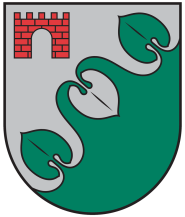 Limbažu novada DOMEReģ. Nr. 90009114631; Rīgas iela 16, Limbaži, Limbažu novads LV-4001; E-pasts pasts@limbazunovads.lv; tālrunis 64023003LimbažosKĀRTĒJĀ DOMES SĒDE PROTOKOLSNr.72023. gada 22. jūnijāSēde sasaukta Limbažos, plkst. 10:00Sēdi atklāj plkst. 10:00Domes sēde ir atklāta.Darba kārtība:Par darba kārtību.Par Limbažu novada pašvaldības domes saistošo noteikumu “Par brīvprātīgās iniciatīvas sociālajiem pabalstiem Limbažu novada pašvaldībā” apstiprināšanu.Par Atbalsta programmas “Neformālās izglītības pasākumi, t.sk. latviešu valodas apguve, Ukrainas bērniem un jauniešiem” īstenošanas konkursa nolikuma apstiprināšanu.Par grozījumu veikšanu Limbažu novada pašvaldības iekšējos noteikumos Nr. 27 “Valsts budžeta mērķdotācijas un pašvaldības finansējuma aprēķina un sadales kārtība Limbažu novada izglītības iestāžu pedagogu darba samaksai”.Par grozījumiem Limbažu novada pašvaldības 2022.gada 24.marta iekšējos noteikumos Nr.12  “Par personāla atlases kārtību Limbažu novada pašvaldībā”.Par Limbažu novada pašvaldības aģentūras “ALDA” 2022. gada publiskā pārskata apstiprināšanu.Par Limbažu novada pašvaldības aģentūras “LAUTA” 2022. gada publiskā pārskata apstiprināšanu.Par Limbažu novada pašvaldības 2022.gada publisko pārskatu.Par līdzfinansējuma piešķiršanu koncerta - festivāla "Latvieši Saknes" rīkošanai.Par papildu finansējuma piešķiršanu Limbažu novada Izglītības pārvaldei pašvaldības funkciju nodrošināšanai.Par Limbažu novada Izglītības pārvaldes 2023.gada budžeta finanšu līdzekļu mērķu grozījumiem.Par nekustamo īpašumu dāvinājuma pieņemšanu Limbažu pilsētā.Par aizņēmuma pieprasīšanu Valsts kasē prioritārajam investīciju projektam “Pansionāta ēkas telpu interjera risinājumi/ kosmētiskais remonts U. Sproģa ielā 9, Umurgas pagastā, Limbažu novadā”.Par līdzekļu piešķiršanu Jauniešu un uzņēmējdarbības atbalsta centra “Bāka” terases atjaunošanai.Par līdzfinansējuma piešķiršanu projekta "Es arī būšu kapteinis!" īstenošanai.Par projekta "Labāk, ļaudis, padziedam!" īstenošanai piešķirtā finansējuma iekļaušanu 2023.gada budžetā.Par Salacgrīvas vidusskolas 2023.gada budžetā plānotā finansējuma novirzīšanu 2 (divu) interaktīvo displeju iegādei mācību procesa nodrošinājumam.Par grozījumiem Limbažu novada domes 2022.gada 27.oktobra lēmumā Nr.1007 “Par Alojas Ausekļa vidusskolas maksas pakalpojumu izcenojuma apstiprināšanu”.Par grozījumiem 2021. gada 30. jūnija līgumā par siltumapgādes un ūdenssaimniecības sabiedrisko pakalpojumu sniegšanu.Par finansējuma piešķiršanu Liepupes pamatskolas katlumājai.Par finansējuma piešķiršanu projektam “Skultes pirmsskolas izglītības iestādes “Aģupīte” paplašināšana, Skultes pagastā, Limbažu novadā”.Par finansējuma piešķiršanu komercdarbības atbalstam projekta “RADĪTS PIEJŪRĀ” īstenošanas trešajam gadam.Alojas apvienības pārvaldes ieņēmumu no nekustamā īpašuma atsavināšanas iekļaušanu budžetā.Par Pāles, Pociema un Viļķenes kultūras namu maksas pakalpojumu izcenojumu apstiprināšanu.Par Sociālā rehabilitācijas centra pakalpojumu izcenojumu apstiprināšanu (Alojā Ausekļa ielā 1).Par izmaiņām Limbažu novada pašvaldības Limbažu muzeja mēnešalgas 2023. gadam sarakstā.Par valsts mērķdotācijas novada kolektīvu dalībai XXVII Vispārējos latviešu Dziesmu un XVII Deju svētkos iekļaušanu 2023.gada budžetā.Par Liepupes pamatskolas dalību Erasmus+ projektā.Par finansējuma piešķiršanu projektam ,,Estrādes un sēdvietas izveidei pie Katvaru ezera”.par finansējuma piešķiršanu Limbažu Lielezera dabas takas tiltiņa atjaunošanai.Par papildus finanšu līdzekļu piešķiršanu Limbažu apvienības pārvaldes Umurgas pagasta pakalpojumu sniegšanas centram jauna zāles pļāvēja raidera iegādei.Par valsts budžeta piešķirtās mērķdotācijas pašvaldību autoceļiem (ielām) daļas novirzīšanu Parka ielas, Limbažos remontam.Par finansējuma piešķiršanu PII Auseklītis Vilzēnu filiāles jumta remontam.Par Limbažu novada administrācijas Juridiskās nodaļas nolikuma grozījumiem.Par Deklarētās dzīvesvietas anulēšanas un dzīvokļu jautājumu risināšanas komisijas nolikuma apstiprināšanu.Par Limbažu novada pašvaldības Deklarētās dzīvesvietas anulēšanas un dzīvokļu jautājumu risināšanas komisijas sastāva apstiprināšanu.Par nekustamā īpašuma ar kadastra Nr. 6684 900 0230,  Zītari - 1, Vidrižu pagastā, Limbažu novadā atsavināšanu.Par zemes vienības ar kadastra apzīmējumu 66800010302, Jasmīni, Umurgas pagastā, Limbažu novadā, reģistrēšanu zemesgrāmatā uz Limbažu novada pašvaldības vārda.Par zemes vienības ar kadastra apzīmējumu 66880080215, Jaunsauši, Viļķenes pagastā, Limbažu novadā, atzīšanu par rezerves zemes fonda zemi.Par zemes vienības ar kadastra apzīmējumu 66880110068, Spilvas 1, Viļķenes pagastā, Limbažu novadā, atzīšanu par rezerves zemes fonda zemi.Par zemes vienības ar kadastra apzīmējumu 66840030358, Vidrižu pagastā,  pagastā, Limbažu novadā, atzīšanu par rezerves zemes fonda zemi.Par zemes vienības ar kadastra apzīmējumu 6601 014 0047 Limbažos, Limbažu novadā iznomāšanu.Par zemes vienību ar kadastra apzīmējumiem 6664 005 0331 un 6664 005 0333 Limbažu pagastā, Limbažu novadā iznomāšanu.Par zemes gabala “Jaunkarūsas”, Limbažu pagastā, Limbažu novadā, daļas iznomāšanas termiņa pagarinājumu.Par zemes gabala “Stacijas iela 2”, Limbažos, Limbažu novadā, daļas 0.06 ha platībā iznomāšanas termiņa pagarinājumu.Par zemes vienības ar kadastra apzīmējumu 6652 007 0062 daļas, Katvaru pagastā, Limbažu novadā iznomāšanu.Par zemes gabala “Zeme starp Stacijas ielu un dzelzceļu”, Limbažos, Limbažu novadā, daļas iznomāšanu.Par pašvaldības nekustamā īpašuma Liedaga iela 8-14, Tūjā, Liepupes pagastā, Limbažu novadā pārdošanu par nosacīto cenu.Par pašvaldības nekustamā īpašuma – apbūvēta zemesgabala Murdu iela 17, Salacgrīvā, Limbažu novadā nodošanu atsavināšanai, nosacītās cenas un atsavināšanas paziņojuma apstiprināšanu.Par izsoles rīkošanu nedzīvojamai telpai Zītaru ielā 3, Korģenē, Salacgrīvas pagastā, Limbažu novadā, nosacītās nomas maksas un izsoles noteikumu apstiprināšanu.Par nomas tiesību izsoles rīkošanu zemes gabalam Tīruma ielā 21D, Salacgrīvā, Limbažu novadā.Par zemes gabala Blaumaņa ielā 2, Salacgrīvā iznomāšanas termiņa pagarināšanu.Par daļu no zemes gabala Slīmesti - 4, Liepupes pagastā iznomāšanu personiskās palīgsaimniecības vajadzībām.Par apbūvēta zemes gabala Veiksmes, Liepupe, Liepupes pagastā,  Limbažu novadā iznomāšanu.Par daļu no zemes gabala Rīgas ielā 7, Tūjā, Liepupes pagastā, Limbažu novadā iznomāšanu.Par grozījumiem 2013.gada 3.decembra zemes nomas līgumā Nr. 8-2.1/193 zemes gabalā Rīgas ielā 7, Tūjā, Liepupes pagastā, Limbažu novadā.Par nekustamā īpašuma Ābeles 17, Puikulē, Brīvzemnieku pagastā, Limbažu novadā nodošanu atsavināšanai.Par nekustamā īpašuma Cepļu iela 9-10, Staicelē, Limbažu novadā  nosacītās cenas un izsoles noteikumu apstiprināšanu.Par zemes gabala Dzirnavu iela 14, Staicelē, Limbažu novadā iznomāšanas termiņa pagarināšanu.Par zemes gabala Lielā iela 8A, Staicelē, Limbažu novadā iznomāšanas termiņa pagarināšanu.Par zemes gabala Miera iela 4, Alojā, Limbažu novadā iznomāšanas termiņa pagarināšanu.Par zemes gabala “Plikši”, Braslavas pagastā, Limbažu novadā iznomāšanas termiņa pagarināšanu.Par zemes gabala “Poguļi”, Braslavas pagastā, Limbažu novadā iznomāšanas termiņa pagarināšanu.Par zemes gabala Skolas iela 3A, Alojā, Limbažu novadā iznomāšanas termiņa pagarināšanu.Par zemes vienības Pļaviņas 2, Brīvzemnieku pagastā, Limbažu novadā iznomāšanu.Par zemes gabala Smilšu iela 4, Alojā, Limbažu novadā iznomāšanu.Par zemes gabala „Tīrumi”, Alojas pagastā, Limbažu novadā daļas iznomāšanu.Par zemes gabala Dzirnavu iela 14, Staicelē, Limbažu novadā iznomāšanu.Par īpašuma tiesību atjaunošanu uz zemi 1/2 domājamās daļas apmērā Pērnavas ielā 33F, Salacgrīvā, Limbažu novadā.Par īpašuma tiesību atjaunošanu uz zemi 1/4 domājamās daļas apmērā Pērnavas ielā 33F, Salacgrīvā, Limbažu novadā.Par zemes vienību Salacgrīvas un Liepupes pagastos piekritību un ierakstīšanu zemesgrāmatā uz pašvaldības vārda.Par detālplānojuma 1.redakcijas nekustamā īpašumā Valdemāra iela 70, Ainaži, Limbažu novadā zemes vienībā ar kadastra apzīmējumu 6605 006 0089,  nodošanu publiskai apspriešanai un atzinumu saņemšanai.Par nekustamā īpašuma “Pociema skola”, Katvaru pagastā, Limbažu novadā, iznomāšanu un nomas tiesību izsoles noteikumu apstiprināšanu.Par izmaiņām Limbažu novada pašvaldības amatu klasificēšanas apkopojumā.Par izmaiņām Limbažu novada pašvaldības administrācijas darbinieku, pašvaldības iestāžu un aģentūru darbinieku mēnešalgas 2023. gadam sarakstā.(komitejās neizskatīts jaut.) Par finansiālu atbalstu biedrībai "MOTO KLUBS "ASB"".(komitejā neizskatīts jaut.) Par Limbažu novada pašvaldības domes saistošo noteikumu „Grozījumi Limbažu novada pašvaldības domes 2023. gada 23.februāra saistošajos noteikumos Nr.2 „Par Limbažu novada pašvaldības 2023. gada budžetu”” apstiprināšanu.(komitejās neizskatīts jaut.) Par darba tiesisko attiecību turpināšanu ar Limbažu novada pašvaldības izpilddirektoru un iecelšanu amatā uz pieciem gadiem.(komitejās neizskatīts jaut.) Par darba tiesisko attiecību turpināšanu ar Limbažu novada pašvaldības izpilddirektora vietnieku un iecelšanu amatā uz pieciem gadiem.(papildu d.k. jaut.) Par finansējuma piešķiršanu „Augstu sasniegumu sporta programmas” pieprasījumiem.(papildu d.k. jaut.) Par grozījumu veikšanu Limbažu novada domes 2023.gada 23.februāra lēmumā Nr.153 “Par projekta “Cēsu ielas pārbūve posmā no Dzegužu ielas līdz pilsētas robežai un Tīrumu ielas posma pārbūve Limbažu pilsētā uzņēmējdarbības attīstības veicināšanai” īstenošanu” (protokols Nr.3, 85.).(papildu d.k. jaut.) Par vienotas prakses piemērošanu pabalstam mācību līdzekļu iegādei trūcīgām un maznodrošinātām mājsaimniecībām.(papildu d.k. jaut.) Par finansējuma piešķiršanu pašvaldības dzīvokļa Nr.43, Zāles ielā 1, Limbažos remontam.Informācijas. Par iepriekšējā domes sēdē pieņemtajiem lēmumiem.Sēde notiek klātienē un videokonferences režīmā tiešsaistē Webex platformā.Sēdi translē tiešraidē Limbažu novada pašvaldības Youtube kontā: https://www.youtube.com/watch?v=GKMMu8nZDtsSēdē tiek veikts audiovizuāls ieraksts. Sēdi vada: Limbažu novada pašvaldības Domes priekšsēdētājs Dagnis Straubergs.Sēdi protokolē: Limbažu novada pašvaldības Limbažu novada administrācijas Administratīvās nodaļas lietvede Dace Tauriņa.Klātienē sēdē piedalās deputāti: Jānis Bakmanis, Māris Beļaunieks, Andris Garklāvs, Aigars Legzdiņš, Dāvis Melnalksnis, Kristaps Močāns, Rūdolfs Pelēkais, Jānis Remess, Ziedonis Rubezis, Dagnis Straubergs, Regīna Tamane, Edmunds Zeidmanis.Sēdē nepiedalās deputāts: Lija Jokste (ir informējusi, ka nepiedalīsies), Arvīds Ozols (ir informējis, ka nepiedalīsies), Didzis Zemmers (tiešo darba pienākumu dēļ).Klātienē sēdē piedalās: Raimonds Straume. Attālināti sēdē piedalās: Agris Blumers, Aija Ozoliņa, Andris Zunde, Andris (e-pasts), Antra Kamala, Artis Ārgalis, Ausma Eglīte, Inga Neimane, Bruno Veide, Dace Tauriņa (dace.taurina@aloja.lv), Diana (e-pasts), Digna Būmane, Dita Lejniece, Elēna Silāja, Elīna Lilenblate, Elīna Valeine, Evija Keisele, (vārds, uzvārds) (e-pasts), Ģirts Ieleja, Gita Kārnupe, (vārds, uzvārds)  (e-pasts), Guna Jirgensone, Guna Paegle, Gundega Audzēviča, Gunita Gulbe, Ieva Mahte, Izita Kļaviņa, Ilga Tiesnese, Ilona Jēkabsone, Ilze Millere, Ilze Ozoliņa, Ilze Rubene, Ina Šternfelde, Ināra Lazdiņa, Sporta skola (inese.dubulte@limbazunovads.lv), Ineta Cīrule, Inga Zālīte, Iveta Beļauniece, Iveta Pēkšēna, Jana Beķere, Jana Lāce, Jana Mošura, Juris Graudiņš, Kārlis Irmejs, Kaspars Neimanis, Katrīna Žibala, Kristīne Zaķe, Lāsma Liepiņa, Līga Liepiņa, Līga Viļčinska, Linda Ņeveska, Linda Helēna Griškoite, Iveta Beļauniece, Mārtiņš Grāvelsiņš, Baiba Martinsone, (vārds, uzvārds) (e-pasts), Dome (pasts@limbazunovads.lv), Pēteris Magone, Inga Indriksone, Ziedīte Jirgensone, Raivis Galītis, Rasa Zeidmane, Rihards Būda, Ieva Zilvere, Sandra Paegle, Sarma Kacara, Sintija Zute, Diāna Zaļupe, Uģis Jēgers, Vigo Zaļaiskalns, Viktors Zujevs, Linda Ņeveska, Ilona Zeltiņa.1.Par darba kārtībuZiņo Dagnis Straubergs Domes priekšsēdētājs D. Straubergs izsaka priekšlikumu 81. darba kārtības jautājumu “Par grozījumu veikšanu Limbažu novada domes 2023.gada 23.februāra lēmumā Nr.153 “Par projekta “Cēsu ielas pārbūve posmā no Dzegužu ielas līdz pilsētas robežai un Tīrumu ielas posma pārbūve Limbažu pilsētā uzņēmējdarbības attīstības veicināšanai” īstenošanu” (protokols Nr.3, 85.)” pārcelt kā otro un no 24.darba kārtības jautājuma svītrot Umurgas kultūras nama izcenojumus. Iepazinusies ar Domes priekšsēdētāja D. Strauberga priekšlikumu apstiprināt sēdes darba kārtību, atklāti balsojot: PAR – 12 deputāti (Jānis Bakmanis, Māris Beļaunieks, Andris Garklāvs, Aigars Legzdiņš, Dāvis Melnalksnis, Kristaps Močāns, Rūdolfs Pelēkais, Jānis Remess, Ziedonis Rubezis, Dagnis Straubergs, Regīna Tamane, Edmunds Zeidmanis), PRET – nav, ATTURAS – nav, Limbažu novada dome NOLEMJ:apstiprināt šādu sēdes darba kārtību:Par darba kārtību.Par grozījumu veikšanu Limbažu novada domes 2023.gada 23.februāra lēmumā Nr.153 “Par projekta “Cēsu ielas pārbūve posmā no Dzegužu ielas līdz pilsētas robežai un Tīrumu ielas posma pārbūve Limbažu pilsētā uzņēmējdarbības attīstības veicināšanai” īstenošanu” (protokols Nr.3, 85.).Par Limbažu novada pašvaldības domes saistošo noteikumu “Par brīvprātīgās iniciatīvas sociālajiem pabalstiem Limbažu novada pašvaldībā” apstiprināšanu.Par Atbalsta programmas “Neformālās izglītības pasākumi, t.sk. latviešu valodas apguve, Ukrainas bērniem un jauniešiem” īstenošanas konkursa nolikuma apstiprināšanu.Par grozījumu veikšanu Limbažu novada pašvaldības iekšējos noteikumos Nr. 27 “Valsts budžeta mērķdotācijas un pašvaldības finansējuma aprēķina un sadales kārtība Limbažu novada izglītības iestāžu pedagogu darba samaksai”.Par grozījumiem Limbažu novada pašvaldības 2022.gada 24.marta iekšējos noteikumos Nr.12  “Par personāla atlases kārtību Limbažu novada pašvaldībā”.Par Limbažu novada pašvaldības aģentūras “ALDA” 2022. gada publiskā pārskata apstiprināšanu.Par Limbažu novada pašvaldības aģentūras “LAUTA” 2022. gada publiskā pārskata apstiprināšanu.Par Limbažu novada pašvaldības 2022.gada publisko pārskatu.Par līdzfinansējuma piešķiršanu koncerta - festivāla "Latvieši Saknes" rīkošanai.Par papildu finansējuma piešķiršanu Limbažu novada Izglītības pārvaldei pašvaldības funkciju nodrošināšanai.Par Limbažu novada Izglītības pārvaldes 2023.gada budžeta finanšu līdzekļu mērķu grozījumiem.Par nekustamo īpašumu dāvinājuma pieņemšanu Limbažu pilsētā.Par aizņēmuma pieprasīšanu Valsts kasē prioritārajam investīciju projektam “Pansionāta ēkas telpu interjera risinājumi/ kosmētiskais remonts U. Sproģa ielā 9, Umurgas pagastā, Limbažu novadā”.Par līdzekļu piešķiršanu Jauniešu un uzņēmējdarbības atbalsta centra “Bāka” terases atjaunošanai.Par līdzfinansējuma piešķiršanu projekta "Es arī būšu kapteinis!" īstenošanai.Par projekta "Labāk, ļaudis, padziedam!" īstenošanai piešķirtā finansējuma iekļaušanu 2023.gada budžetā.Par Salacgrīvas vidusskolas 2023.gada budžetā plānotā finansējuma novirzīšanu 2 (divu) interaktīvo displeju iegādei mācību procesa nodrošinājumam.Par grozījumiem Limbažu novada domes 2022.gada 27.oktobra lēmumā Nr.1007 “Par Alojas Ausekļa vidusskolas maksas pakalpojumu izcenojuma apstiprināšanu”.Par grozījumiem 2021. gada 30. jūnija līgumā par siltumapgādes un ūdenssaimniecības sabiedrisko pakalpojumu sniegšanu.Par finansējuma piešķiršanu Liepupes pamatskolas katlumājai.Par finansējuma piešķiršanu projektam “Skultes pirmsskolas izglītības iestādes “Aģupīte” paplašināšana, Skultes pagastā, Limbažu novadā”.Par finansējuma piešķiršanu komercdarbības atbalstam projekta “RADĪTS PIEJŪRĀ” īstenošanas trešajam gadam.Alojas apvienības pārvaldes ieņēmumu no nekustamā īpašuma atsavināšanas iekļaušanu budžetā.Par Pāles, Pociema un Viļķenes kultūras namu maksas pakalpojumu izcenojumu apstiprināšanu.Par Sociālā rehabilitācijas centra pakalpojumu izcenojumu apstiprināšanu (Alojā Ausekļa ielā 1).Par izmaiņām Limbažu novada pašvaldības Limbažu muzeja mēnešalgas 2023. gadam sarakstā.Par valsts mērķdotācijas novada kolektīvu dalībai XXVII Vispārējos latviešu Dziesmu un XVII Deju svētkos iekļaušanu 2023.gada budžetā.Par Liepupes pamatskolas dalību Erasmus+ projektā.Par finansējuma piešķiršanu projektam ,,Estrādes un sēdvietas izveidei pie Katvaru ezera”.par finansējuma piešķiršanu Limbažu Lielezera dabas takas tiltiņa atjaunošanai.Par papildus finanšu līdzekļu piešķiršanu Limbažu apvienības pārvaldes Umurgas pagasta pakalpojumu sniegšanas centram jauna zāles pļāvēja raidera iegādei.Par valsts budžeta piešķirtās mērķdotācijas pašvaldību autoceļiem (ielām) daļas novirzīšanu Parka ielas, Limbažos remontam.Par finansējuma piešķiršanu PII Auseklītis Vilzēnu filiāles jumta remontam.Par Limbažu novada administrācijas Juridiskās nodaļas nolikuma grozījumiem.Par Deklarētās dzīvesvietas anulēšanas un dzīvokļu jautājumu risināšanas komisijas nolikuma apstiprināšanu.Par Limbažu novada pašvaldības Deklarētās dzīvesvietas anulēšanas un dzīvokļu jautājumu risināšanas komisijas sastāva apstiprināšanu.Par nekustamā īpašuma ar kadastra Nr. 6684 900 0230,  Zītari - 1, Vidrižu pagastā, Limbažu novadā atsavināšanu.Par zemes vienības ar kadastra apzīmējumu 66800010302, Jasmīni, Umurgas pagastā, Limbažu novadā, reģistrēšanu zemesgrāmatā uz Limbažu novada pašvaldības vārda.Par zemes vienības ar kadastra apzīmējumu 66880080215, Jaunsauši, Viļķenes pagastā, Limbažu novadā, atzīšanu par rezerves zemes fonda zemi.Par zemes vienības ar kadastra apzīmējumu 66880110068, Spilvas 1, Viļķenes pagastā, Limbažu novadā, atzīšanu par rezerves zemes fonda zemi.Par zemes vienības ar kadastra apzīmējumu 66840030358, Vidrižu pagastā,  pagastā, Limbažu novadā, atzīšanu par rezerves zemes fonda zemi.Par zemes vienības ar kadastra apzīmējumu 6601 014 0047 Limbažos, Limbažu novadā iznomāšanu.Par zemes vienību ar kadastra apzīmējumiem 6664 005 0331 un 6664 005 0333 Limbažu pagastā, Limbažu novadā iznomāšanu.Par zemes gabala “Jaunkarūsas”, Limbažu pagastā, Limbažu novadā, daļas iznomāšanas termiņa pagarinājumu.Par zemes gabala “Stacijas iela 2”, Limbažos, Limbažu novadā, daļas 0.06 ha platībā iznomāšanas termiņa pagarinājumu.Par zemes vienības ar kadastra apzīmējumu 6652 007 0062 daļas, Katvaru pagastā, Limbažu novadā iznomāšanu.Par zemes gabala “Zeme starp Stacijas ielu un dzelzceļu”, Limbažos, Limbažu novadā, daļas iznomāšanu.Par pašvaldības nekustamā īpašuma Liedaga iela 8-14, Tūjā, Liepupes pagastā, Limbažu novadā pārdošanu par nosacīto cenu.Par pašvaldības nekustamā īpašuma – apbūvēta zemesgabala Murdu iela 17, Salacgrīvā, Limbažu novadā nodošanu atsavināšanai, nosacītās cenas un atsavināšanas paziņojuma apstiprināšanu.Par izsoles rīkošanu nedzīvojamai telpai Zītaru ielā 3, Korģenē, Salacgrīvas pagastā, Limbažu novadā, nosacītās nomas maksas un izsoles noteikumu apstiprināšanu.Par nomas tiesību izsoles rīkošanu zemes gabalam Tīruma ielā 21D, Salacgrīvā, Limbažu novadā.Par zemes gabala Blaumaņa ielā 2, Salacgrīvā iznomāšanas termiņa pagarināšanu.Par daļu no zemes gabala Slīmesti - 4, Liepupes pagastā iznomāšanu personiskās palīgsaimniecības vajadzībām.Par apbūvēta zemes gabala Veiksmes, Liepupe, Liepupes pagastā,  Limbažu novadā iznomāšanu.Par daļu no zemes gabala Rīgas ielā 7, Tūjā, Liepupes pagastā, Limbažu novadā iznomāšanu.Par grozījumiem 2013.gada 3.decembra zemes nomas līgumā Nr. 8-2.1/193 zemes gabalā Rīgas ielā 7, Tūjā, Liepupes pagastā, Limbažu novadā.Par nekustamā īpašuma Ābeles 17, Puikulē, Brīvzemnieku pagastā, Limbažu novadā nodošanu atsavināšanai.Par nekustamā īpašuma Cepļu iela 9-10, Staicelē, Limbažu novadā  nosacītās cenas un izsoles noteikumu apstiprināšanu.Par zemes gabala Dzirnavu iela 14, Staicelē, Limbažu novadā iznomāšanas termiņa pagarināšanu.Par zemes gabala Lielā iela 8A, Staicelē, Limbažu novadā iznomāšanas termiņa pagarināšanu.Par zemes gabala Miera iela 4, Alojā, Limbažu novadā iznomāšanas termiņa pagarināšanu.Par zemes gabala “Plikši”, Braslavas pagastā, Limbažu novadā iznomāšanas termiņa pagarināšanu.Par zemes gabala “Poguļi”, Braslavas pagastā, Limbažu novadā iznomāšanas termiņa pagarināšanu.Par zemes gabala Skolas iela 3A, Alojā, Limbažu novadā iznomāšanas termiņa pagarināšanu.Par zemes vienības Pļaviņas 2, Brīvzemnieku pagastā, Limbažu novadā iznomāšanu.Par zemes gabala Smilšu iela 4, Alojā, Limbažu novadā iznomāšanu.Par zemes gabala „Tīrumi”, Alojas pagastā, Limbažu novadā daļas iznomāšanu.Par zemes gabala Dzirnavu iela 14, Staicelē, Limbažu novadā iznomāšanu.Par īpašuma tiesību atjaunošanu uz zemi 1/2 domājamās daļas apmērā Pērnavas ielā 33F, Salacgrīvā, Limbažu novadā.Par īpašuma tiesību atjaunošanu uz zemi 1/4 domājamās daļas apmērā Pērnavas ielā 33F, Salacgrīvā, Limbažu novadā.Par zemes vienību Salacgrīvas un Liepupes pagastos piekritību un ierakstīšanu zemesgrāmatā uz pašvaldības vārda.Par detālplānojuma 1.redakcijas nekustamā īpašumā Valdemāra iela 70, Ainaži, Limbažu novadā zemes vienībā ar kadastra apzīmējumu 6605 006 0089,  nodošanu publiskai apspriešanai un atzinumu saņemšanai.Par nekustamā īpašuma “Pociema skola”, Katvaru pagastā, Limbažu novadā, iznomāšanu un nomas tiesību izsoles noteikumu apstiprināšanu.Par izmaiņām Limbažu novada pašvaldības amatu klasificēšanas apkopojumā.Par izmaiņām Limbažu novada pašvaldības administrācijas darbinieku, pašvaldības iestāžu un aģentūru darbinieku mēnešalgas 2023. gadam sarakstā.Par finansiālu atbalstu biedrībai "MOTO KLUBS "ASB"".Par Limbažu novada pašvaldības domes saistošo noteikumu „Grozījumi Limbažu novada pašvaldības domes 2023. gada 23.februāra saistošajos noteikumos Nr.2 „Par Limbažu novada pašvaldības 2023. gada budžetu”” apstiprināšanu.Par darba tiesisko attiecību turpināšanu ar Limbažu novada pašvaldības izpilddirektoru un iecelšanu amatā uz pieciem gadiem.Par darba tiesisko attiecību turpināšanu ar Limbažu novada pašvaldības izpilddirektora vietnieku un iecelšanu amatā uz pieciem gadiem.Par finansējuma piešķiršanu „Augstu sasniegumu sporta programmas” pieprasījumiem.Par vienotas prakses piemērošanu pabalstam mācību līdzekļu iegādei trūcīgām un maznodrošinātām mājsaimniecībām.Par finansējuma piešķiršanu pašvaldības dzīvokļa Nr.43, Zāles ielā 1, Limbažos remontam.Informācijas. Par iepriekšējā domes sēdē pieņemtajiem lēmumiem.Lēmums Nr. 4942.Par grozījumu veikšanu Limbažu novada domes 2023.gada 23.februāra lēmumā Nr.153 “Par projekta “Cēsu ielas pārbūve posmā no Dzegužu ielas līdz pilsētas robežai un Tīrumu ielas posma pārbūve Limbažu pilsētā uzņēmējdarbības attīstības veicināšanai” īstenošanu” (protokols Nr.3, 85.)Ziņo Ģirts IelejaLimbažu novada dome 2023.gada 23.februārī pieņēma lēmumu Nr.153 (protokola Nr.3, 85.) konceptuāli atbalstīt projektu “Cēsu ielas pārbūve posmā no Dzegužu ielas līdz pilsētas robežai un Tīrumu ielas posma pārbūve Limbažu pilsētā uzņēmējdarbības attīstības veicināšanai” īstenošanu. Dome lēma uzsākt nepieciešamās darbības projekta pieteikuma un būvprojekta izstrādei. Projekta ietvaros tika plānota Cēsu ielas posma pārbūve no Dzegužu ielas līdz pilsētas robežai, atjaunojot asfalta segumu, kā arī velosipēdistu un gājēju celiņa un apgaismojuma izbūve no Dzegužu ielas līdz Tīrumu ielai. Tīrumu ielai, aptuveni 400 m, tika paredzēta seguma pārbūve un nestspējas paaugstināšana.2023.gada 15.jūnijā Limbažu novada pašvaldības pārstāvjiem notika attālināta tikšanās ar Vides aizsardzības un reģionālās attīstības ministrijas (turpmāk tekstā – VARAM) Investīciju politikas departamenta pārstāvjiem, lai pārrunātu projekta ideju un plānotās aktivitātes. Izvērtējot projekta konceptu, VARAM Investīciju politikas departamenta pārstāvji norādīja, ka, lai sasniegtu nepieciešamo projekta intensitāti, nepieciešams izbūvēt Tīrumu ielu visā tās garumā: no Cēsu ielas līdz Meža ielai.Pamatojoties uz iepriekš minēto, Limbažu novada pašvaldība plāno piedalīties Eiropas Savienības kohēzijas politikas programmas 2021.-2027.gadam 5.1.1. specifiskā atbalsta mērķa “Vietējās teritorijas integrētās sociālās, ekonomikās un vides attīstības un kultūras mantojuma, tūrisma un drošības veicināšana pilsētu funkcionālajās teritorijās” 5.1.1.1. pasākuma “Infrastruktūra uzņēmējdarbības atbalstam” īstenošanai. Šī projekta mērķis ir veicināt uzņēmējdarbības attīstību Limbažu novadā. Jānorāda, ka tiek mainīta arī gājēju un velosipēdistu celiņa un apgaismojuma izbūves teritorija un garums. Gājēju/ velosipēdistu celiņa un apgaismojuma izbūve paredzēta paralēli Cēsu ielas posmam no Dzegužu ielas līdz Meliorācijas ielai, kas kopumā veido apmēram 400 m.Projekta idejas koncepts atbalstīts 2023.gada 8.februāra Limbažu novada pašvaldības projektu uzraudzības komisijas sēdē.Pamatojoties uz Pašvaldību likuma 4.panta pirmās daļas 2. un 3.punktu, 10.panta pirmās daļas 3.punktu, likuma “Par pašvaldību budžetiem” 30.pantu, atklāti balsojot: PAR – 12 deputāti (Jānis Bakmanis, Māris Beļaunieks, Andris Garklāvs, Aigars Legzdiņš, Dāvis Melnalksnis, Kristaps Močāns, Rūdolfs Pelēkais, Jānis Remess, Ziedonis Rubezis, Dagnis Straubergs, Regīna Tamane, Edmunds Zeidmanis), PRET – nav, ATTURAS – nav, Limbažu novada dome NOLEMJ:Grozīt Limbažu novada domes 2023.gada 23.februāra lēmuma Nr.153 “Cēsu ielas pārbūve posmā no Dzegužu ielas līdz pilsētas robežai un Tīrumu ielas posma pārbūve Limbažu pilsētā uzņēmējdarbības attīstības veicināšanai” (protokols Nr.3, 85.) lemjošās daļas 2.punktu, izsakot to šādā redakcijā: “2. Atbalstīt Limbažu novada pašvaldības piedalīšanos Eiropas Savienības kohēzijas politikas programmas 2021.-2027.gadam 5.1.1. specifiskā atbalsta mērķa “Vietējās teritorijas integrētās sociālās, ekonomikās un vides attīstības un kultūras mantojuma, tūrisma un drošības veicināšana pilsētu funkcionālajās teritorijās” 5.1.1.1. pasākumā “Infrastruktūra uzņēmējdarbības atbalstam””.Atbalstīt projekta “Cēsu ielas pārbūve posmā no Dzegužu ielas līdz pilsētas robežai un Tīrumu ielas pārbūve Limbažu pilsētā uzņēmējdarbības attīstības veicināšanai” paredzētās aktivitātes, tajā skaitā visas Tīrumu ielas, Limbažos, Limbažu novadā, pārbūvi un nestspējas paaugstināšanu.Kontroli par lēmuma izpildi uzdot veikt Limbažu novada pašvaldības izpilddirektoram.Lēmums Nr. 4953.Par Limbažu novada pašvaldības domes saistošo noteikumu “Par brīvprātīgās iniciatīvas sociālajiem pabalstiem Limbažu novada pašvaldībā” apstiprināšanuZiņo Ilze Rubene, debatēs piedalās Andris Garklāvs, Juris Graudiņš, Māris Beļaunieks, Dagnis Straubergs, Regīna Tamane, (vārds, uzvārds)Iepazinusies ar deputāta Andra Garklāva priekšlikumu saistošo noteikumu 37., 39. punktā noteikt analogu redakciju kā 32.punktā, atklāti balsojot: PAR – 3 deputāti (Andris Garklāvs, Aigars Legzdiņš, Edmunds Zeidmanis), PRET – 8 deputāti (Jānis Bakmanis, Māris Beļaunieks, Dāvis Melnalksnis, Kristaps Močāns, Rūdolfs Pelēkais, Ziedonis Rubezis, Dagnis Straubergs, Regīna Tamane), ATTURAS – deputāts Jānis Remess, Limbažu novada dome NOLEMJ:noraidīts.Iepazinusies ar deputāta Andra Garklāva priekšlikumu noteikt saistošo noteikumu 32., 33.1.punktu stāšanos spēkā ar 01.01.2023., atklāti balsojot: PAR – 3 deputāti (Andris Garklāvs, Aigars Legzdiņš, Jānis Remess), PRET – 8 deputāti (Jānis Bakmanis, Māris Beļaunieks, Dāvis Melnalksnis, Kristaps Močāns, Rūdolfs Pelēkais, Ziedonis Rubezis, Dagnis Straubergs, Regīna Tamane), ATTURAS – deputāts Edmunds Zeidmanis, Limbažu novada dome NOLEMJ:noraidīts.Pašvaldību likuma 3. panta otrās daļas 1. punkts nosaka, ka publisko tiesību jomā pašvaldība īsteno autonomo kompetenci — autonomās funkcijas un brīvprātīgās iniciatīvas, kas tiek īstenotas kā autonomās funkcijas.Savukārt Pašvaldību likuma 5. panta pirmo daļa nosaka, ka pašvaldība savas administratīvās teritorijas iedzīvotāju interesēs var brīvprātīgi īstenot iniciatīvas ikvienā jautājumā, ja tās nav citu institūciju kompetencē un šādu darbību neierobežo citi likumi, otrā daļa nosaka, ka brīvprātīgās iniciatīvas plāno un finansējumu to izpildei nodrošina, ja tas netraucē pašvaldības kompetencē esošo autonomo funkciju un deleģēto pārvaldes uzdevumu izpildei.Limbažu novada dome 2021. gada 28. oktobrī pieņēma saistošos noteikumus Nr. 17 “Par brīvprātīgās iniciatīvas sociālajiem pabalstiem Limbažu novada pašvaldībā”.Saskaņā ar Pašvaldību likuma Pārejas noteikumu 6.punktu dome izvērtē uz likuma "Par pašvaldībām" normu pamata izdoto saistošo noteikumu atbilstību šim likumam un izdod jaunus saistošos noteikumus atbilstoši šajā likumā ietvertajam pilnvarojumam. Līdz jaunu saistošo noteikumu spēkā stāšanās dienai, bet ne ilgāk kā līdz 2024. gada 30. jūnijam piemērojami uz likuma "Par pašvaldībām" normu pamata izdotie saistošie noteikumi, ciktāl tie nav pretrunā ar šo likumu.Ņemot vērā Pašvaldību likuma 44. panta trešo daļu, kas nosaka, ka  dome var pieņemt saistošos noteikumus, lai nodrošinātu pašvaldības autonomo funkciju un brīvprātīgo iniciatīvu izpildi, sagatavoti un pārvērtēti Limbažu novada pašvaldības domes 2021. gada 28. oktobra saistošie noteikumi Nr. 17 “Par brīvprātīgās iniciatīvas sociālajiem pabalstiem Limbažu novada pašvaldībā” un izstrādāti jauni saistošie noteikumi par brīvprātīgās iniciatīvas sociālajiem pabalstiem Limbažu novada pašvaldībā.Pašvaldību likuma 46. panta trešā daļa nosaka, ka saistošo noteikumu projektu un tam pievienoto paskaidrojuma rakstu pašvaldības nolikumā noteiktajā kārtībā publicē pašvaldības oficiālajā tīmekļvietnē sabiedrības viedokļa noskaidrošanai, paredzot termiņu, kas nav mazāks par divām nedēļām. Saņemtos viedokļus par saistošo noteikumu projektu pašvaldība apkopo un atspoguļo šo noteikumu projekta paskaidrojuma rakstā.Ņemot vērā iepriekš minēto panta daļu, saistošo noteikumu projekts tika nodots sabiedrības viedokļu noskaidrošanai no 2023. gada 25. maija līdz 8.jūnijam un tika saņemti 10 priekšlikumi /komentāri no divām personām.Pamatojoties uz Sociālo pakalpojumu un sociālās palīdzības likuma 3.panta otro daļu,  Pašvaldību likuma 3. panta otrās daļas 1. punktu, 5.pantu, 44.panta otro daļu,  46. panta trešo daļu, 47.panta pirmo un otro daļu, atklāti balsojot: PAR – 10 deputāti (Jānis Bakmanis, Māris Beļaunieks, Aigars Legzdiņš, Dāvis Melnalksnis, Kristaps Močāns, Rūdolfs Pelēkais, Jānis Remess, Ziedonis Rubezis, Dagnis Straubergs, Regīna Tamane), PRET – nav, ATTURAS – 2 deputāti (Andris Garklāvs, Edmunds Zeidmanis), Limbažu novada dome NOLEMJ:Apstiprināt Limbažu novada pašvaldības domes saistošos noteikumus Nr.9 “Par brīvprātīgās iniciatīvas sociālajiem pabalstiem Limbažu novada pašvaldībā” (pielikumā).Uzdot Administratīvajai nodaļai triju darbdienu laikā pēc saistošo noteikumu parakstīšanas saistošos noteikumus un paskaidrojuma rakstu rakstveidā nosūtīt atzinuma sniegšanai Vides aizsardzības un reģionālās attīstības ministrijai. Pēc pozitīva Vides aizsardzības un reģionālās attīstības ministrijas atzinuma saņemšanas uzdot Sabiedrisko attiecību nodaļai triju darbdienu laikā pēc atzinuma saņemšanas nosūtīt saistošos noteikumus un to paskaidrojuma rakstu izsludināšanai oficiālajā izdevumā "Latvijas Vēstnesis", publicēt pašvaldības tīmekļvietnē www.limbazunovads.lv un nodrošināt saistošo noteikumu pieejamību Limbažu novada pašvaldības ēkā un apvienību pārvaldēs ēkās.Saistošie noteikumi stājas spēkā pēc to publicēšanas oficiālajā izdevumā “Latvijas Vēstnesis”.Piešķirt papildus finansējumu 2023.gada budžetā 10’000 euro apmērā no līdzekļiem neparedzētiem gadījumiem.Saistošo noteikumu 32. un 33. punktā mērķa grupai 70 gadu jubilejās, pabalstu piemēro no 2024. gada 1. janvāra.Atbildīgo par lēmuma izpildi noteikt Limbažu novada Sociālā dienesta vadītāju.Kontroli par lēmuma izpildi uzdot Limbažu novada pašvaldības izpilddirektoram.Deputāts Andris Garklāvs informē, ka ir nobalsojis nepareizi “PRET”, lūdz precizēt balsojumu uz “ATTURAS”.Lēmums Nr. 4964.Par Atbalsta programmas “Neformālās izglītības pasākumi, t.sk. latviešu valodas apguve, Ukrainas bērniem un jauniešiem” īstenošanas konkursa nolikuma apstiprināšanuZiņo Dagnis StraubergsPamatojoties uz Ministru kabineta 2023.gada 25.aprīļa rīkojumu Nr.232 (prot. Nr.22 16 §), lai nodrošinātu Ukrainas bērniem neformālās izglītības pasākumus, t.sk. latviešu valodas apguvi, valstī ir sniegts atbalsts 1 050 000 euro apmērā. Atbalsta programmu “Neformālās izglītības pasākumi, t.sk. latviešu valodas apguve, Ukrainas bērniem un jauniešiem” (turpmāk – Atbalsta programma) īsteno Valsts izglītības satura centrs (turpmāk- Centrs) un pašvaldības līdz 2023.gada 1.decembrim. Atbalsta programma tiek īstenota ar mērķi sniegt atbalstu neformālās izglītības pasākumu nodrošināšanai, t.sk. latviešu valodas apguvei, Ukrainas bērniem un jauniešiem. Lai mazinātu kara notikumu izraisīto psihoemocionālo spriedzi, kā arī stiprinātu Ukrainas bērnu etnisko identitāti un kopību ar Latvijā dzīvojošo ukraiņu kopienu, ir būtiski nodrošināt atbilstīgas aktivitātes bērnu psihoemocionālās labizjūtas un piederības sekmēšanai. Savukārt, lai pilnvērtīgi un veiksmīgi integrētos un iekļautos Latvijas izglītības sistēmā un kultūrvidē, ir jāapgūst latviešu valodas prasmes.Limbažu novada pašvaldības (turpmāk – Pašvaldība) dalībai Atbalsta programmas īstenošanā paredzēti valsts budžeta līdzekļi EUR 6237,00 (seši tūkstoši divi simti trīsdesmit septiņi euro un 00 centi), ievērojot, ka Atbalsta programmā tiek iesaistīti aptuveni trešdaļa no Pašvaldībā dzīvojošajiem Ukrainas bērniem un jauniešiem un nosacījumu, ka vienam bērnam var nodrošināt atbalstu 297 EUR apmērā kopumā par 60 stundām neformālās izglītības pasākumos, t.sk. latviešu valodas apguvei.Nosacījumus Atbalsta programmas īstenošanai un finansējuma piešķiršanas kārtību (līdzekļu piešķiršanu Pašvaldībai un pārskatu veidošanu par norisi un finansējuma izlietošanu) nosaka Izglītības un zinātnes ministrijas un Pašvaldības Sadarbības līgums par Atbalsta programmas "Neformālās izglītības pasākumi, t.sk. latviešu valodas apguve, Ukrainas bērniem un jauniešiem" īstenošanu. Līguma Pielikumā Nr.1 “Vadlīnijas atbalsta programmas “Neformālās izglītības pasākumi, t.sk. latviešu valodas apguve, Ukrainas bērniem un jauniešiem” īstenošanai un finansējuma piešķiršanai pašvaldībām” uzsvērts, ka Pašvaldībā finansējums Atbalsta programmas īstenotājiem piešķirams caurspīdīgā, atklātā, nediskriminējošā un konkurenci nodrošinošā konkursā vai publiskā iepirkuma procesā, kuram var pieteikties jebkurš interesents, kas atbilst attiecīgajiem kritērijiem. Pašvaldība, izsludinot konkursu, ir tiesīga noteikt kritērijus un nosacījumus pretendentiem neformālās izglītības pasākumu organizēšanai un piedāvājumu izvērtēšanai, lai nodrošinātu mērķa sasniegšanu un kvalitatīvu Atbalsta programmas norisi. Iepazinusies ar Limbažu novada pašvaldībā dzīvojošo Ukrainas bērnu un jauniešu atbalsta programmas “Neformālās izglītības pasākumi, t.sk. latviešu valodas apguve, Ukrainas bērniem un jauniešiem” īstenošanas konkursa nolikumu, pamatojoties uz Ukrainas civiliedzīvotāju atbalsta likuma 8.pantu, Ministru kabineta 2022. gada 21. decembra rīkojumu Nr. 966 (prot. Nr. 66 57. §) “Pasākumu plānu atbalsta sniegšanai Ukrainas civiliedzīvotājiem Latvijas Republikā 2023.gadam”,  uz Ministru kabineta 2023.gada 25.aprīļa rīkojumu Nr. 232 (prot.Nr.22 16 §), lai sniegtu atbalstu Ukrainas bērniem un jauniešiem neformālās izglītības pasākumu nodrošināšanai, Pašvaldību likuma 10.panta pirmās daļas ievaddaļu, Valsts pārvaldes iekārtas likuma 72.panta pirmās daļas 1.punktu, 73.panta pirmās daļas 1.punktu, atklāti balsojot: PAR – 12 deputāti (Jānis Bakmanis, Māris Beļaunieks, Andris Garklāvs, Aigars Legzdiņš, Dāvis Melnalksnis, Kristaps Močāns, Rūdolfs Pelēkais, Jānis Remess, Ziedonis Rubezis, Dagnis Straubergs, Regīna Tamane, Edmunds Zeidmanis), PRET – nav, ATTURAS – nav, Limbažu novada dome NOLEMJ:Apstiprināt Limbažu novada pašvaldībā dzīvojošo Ukrainas bērnu un jauniešu atbalsta programmas “Neformālās izglītības pasākumi, t.sk. latviešu valodas apguve, Ukrainas bērniem un jauniešiem” īstenošanas konkursa nolikumu (pielikumā). Atbalsta programmai piešķirto finansējumu 6237 EUR apmērā iekļaut Limbažu novada Izglītības pārvaldes 2023.gada budžetā, veicot grozījumus uz kārtējo Limbažu novada domes sēdi lēmuma projektā “Grozījumi Limbažu novada pašvaldības domes 2023.gada 23.februāra saistošajos noteikumos Nr.2 “Par Limbažu novada pašvaldības 2023.gada budžetu”.Atbildīgā par lēmuma izpildi ir Limbažu novada Izglītības pārvaldes vadītāja.Kontroli par lēmuma izpildi uzdot Limbažu novada pašvaldības izpilddirektoram.Lēmums Nr. 4975.Par grozījumu veikšanu Limbažu novada pašvaldības iekšējos noteikumos Nr. 27 “Valsts budžeta mērķdotācijas un pašvaldības finansējuma aprēķina un sadales kārtība Limbažu novada izglītības iestāžu pedagogu darba samaksai”Ziņo Dagnis StraubergsAr Limbažu novada domes 2022. gada 3. oktobra sēdes lēmumu Nr.987 (protokols Nr.14, 5.) ir apstiprināti Limbažu novada pašvaldības iekšējie noteikumi Nr. 27 “Valsts budžeta mērķdotācijas un pašvaldības finansējuma aprēķina un sadales kārtība Limbažu novada izglītības iestāžu pedagogu darba samaksai” (turpmāk – Noteikumi). Noteikumos ir nepieciešams veikt grozījumus, kas precizē finansējuma aprēķināšanas un  piešķiršanas kārtību  pirmsskolas pedagogu darba samaksai, un precizē noteikumus par pedagoģisko darbinieku sociālajām garantijām.Noteikumu grozījumi nepieciešami, jo veiktas izmaiņas Ministra kabineta 2016.gada 5.jūlija noteikumos Nr. 445 “Pedagogu darba samaksas noteikumi”, kuri stājas spēkā ar 01.09.2023.Grozījumi arī nepieciešami, lai nodrošinātu papildus atbalstu izglītojamo individuālo spēju attīstībai, palielinot Limbažu Konsultatīvā Bērnu centra atbalsta personāla likmju skaitu par 0,5 likmēm - audiologopēds.Grozījumi arī nepieciešami, lai nepieļautu atšķirīgo attieksmi pret Limbažu novada pašvaldībā dažādām nodarbināto grupām, lai tiktu ievēroti vienlīdzīguma principi, jo 2023.gada 27.aprīlī Limbažu novada pašvaldībā pieņemti iekšējie noteikumi Nr. 4 “Par atlīdzību un sociālajām garantijām Limbažu novada pašvaldības darbiniekiem un amatpersonām” (Limbažu novada domes lēmums Nr.269 (protokols Nr.5, 9.)).Pamatojoties uz Pašvaldību likuma 4.panta pirmās daļas 4.punktu, 10.panta pirmās daļas 14.punktu, 50.panta pirmo daļu, atklāti balsojot: PAR – 12 deputāti (Jānis Bakmanis, Māris Beļaunieks, Andris Garklāvs, Aigars Legzdiņš, Dāvis Melnalksnis, Kristaps Močāns, Rūdolfs Pelēkais, Jānis Remess, Ziedonis Rubezis, Dagnis Straubergs, Regīna Tamane, Edmunds Zeidmanis), PRET – nav, ATTURAS – nav, Limbažu novada dome NOLEMJ:Veikt grozījumus Limbažu novada pašvaldības iekšējos noteikumos Nr. 27 “Valsts budžeta mērķdotācijas un pašvaldības finansējuma aprēķina un sadales kārtība Limbažu novada izglītības iestāžu pedagogu darba samaksai” (apstiprināti ar Limbažu novada domes 2022. gada 3. oktobra lēmumu Nr. 987 (protokols Nr.14, 5.)):  Izteikt tiesisko pamatojumu šādā redakcijā:“Izdoti saskaņā ar Pašvaldību likuma 50.panta pirmo daļu,Valsts pārvaldes iekārtas likuma 72.panta pirmās daļas 2.punktu, 73.punkta pirmās daļas 4.punktu”Papildināt 7. punktu aiz vārdiem “Grupās, kur izglītojamo skaits mazāks” ar vārdiem un cipariem “un attiecība 1:10 nenosedz darba laiku”; Aizstāt 7.punktā ciparus “1,667” ar cipariem “1,765”;Papildināt 8. punktu aiz vārdiem “Grupās, kur izglītojamo skaits mazāks” ar vārdiem un cipariem “un attiecība 1:10 nenosedz darba laiku”;Aizstāt 8.punktā ciparus “1,667” ar cipariem “1,765”;Svītrot 37. punktā trešo teikumu “Izglītības iestāžu vadītājiem, paredzētās naudas balvas vai prēmijas apmēru nosaka Pašvaldība, pārējiem pedagogiem – iestādes vadītājs saskaņā ar izglītības iestādē apstiprināto naudas balvu vai prēmiju piešķiršanas kārtību”. Pievienot 37. punktam apakšpunktus šādā redakcijā;“37.1. Pedagogam var piešķirt un izmaksāt Naudas balvas, sakarā ar Pedagogam, valstij, Pašvaldībai vai Iestādei svarīgu sasniegumu (notikumu), ņemot vērā Pedagogam ieguldījumu attiecīgās iestādes mērķu sasniegšanā:Pašvaldībai vai Iestādei svarīgie sasniegumi un notikumi – Valsts svētki atbilstīgi likumam “Par svētku, atceres un atzīmējamām dienām” – 4.maijā un 18.novembrī;Pedagogam  svarīgie sasniegumi (notikumi):valsts institūcijas, Pašvaldības vai citas organizācijas apbalvojuma (atzinības) saņemšana, ne vairāk kā 100 EUR;nozīmīgas darba jubilejas – 15, 20, 25, 30, 35, 40, 45, 50, 55, 60  Pašvaldībā vai Iestādē nostrādāti gadi, ne vairāk kā 100 EUR;bērna  piedzimšana - kalendārā gada ietvaros nepārsniedz 50% no valstī noteiktās vienas minimālās mēnešalgas apmēra;Pedagogs ir tiesīgs pretendēt uz Naudas balvu, ja ir izturējis pārbaudes laiku un, pieņemts pastāvīgā darbā Iestādē, vai, ja Pedagogs aizvieto ilgstošā prombūtnē esošu Pedagogu;Ja Pedagogs atgriežas darbā no ilgstošas attaisnotas prombūtnes (piemēram, bērna kopšanas atvaļinājums, darbnespēja) Naudas balva tiek aprēķināta 50 % apmērā;Par vienu un to pašu gadījumu nedrīkst izmaksāt vairākas Naudas balvas;Izbeidzot amata (dienesta, darba) tiesiskās attiecības pēc savstarpējas vienošanās, atlaišanas pabalstu var izmaksāt viena mēneša vidējās izpeļņas apmērā;Atlaišanas pabalstu neizmaksā, izbeidzot darba tiesiskās attiecības pēc Pedagoga iniciatīvas.”Aizstāt 38.punkta 3.tabulā ciparus “0,111” ar cipariem “0,118”;Aizstāt 38.punkta 3.tabulā ciparus “0,083” ar cipariem “0,088”;Aizstāt 40.punkta 5.tabulā pie “Vadītāja vietnieks izglītības jomā” “501-800” ciparus “1,5” ar ciparu “2”;Aizstāt 42.punkta 6.tabulā pie “Izglītības atbalsta speciālists (speciālais pedagogs, psihologs, audiologopēds, mūzikas terapeits)” ciparu “1” ar cipariem “1,5”;Izteikt 48.1 punktu šādā redakcijā: “48.1. pedagogs saņem Pabalstu vienas valsts noteiktās minimālās mēneša darba algas apmērā viņa ģimenes locekļa (laulātā, bērna, mazbērna, vecāka, vecvecāka, adoptētāja vai adoptētā, brāļa vai māsas, pusbrāļa vai pusmāsas) un apgādājamā nāves gadījumā;”Papildināt 48.punktu ar 48.4. un 48.4.1.apakšpunktiem šādā redakcijā “48.4. pedagoga nāves gadījumā uz Pašvaldības izpilddirektora vai Iestādes vadītāja rīkojuma pamata ģimenes loceklim vai personai, kura uzņēmusies Darbinieka apbedīšanu, tiek izmaksāts vienreizējs pabalsts darbiniekam noteiktās mēnešalgas apmērā..1. pabalstu izmaksā Ministru kabineta 2010. gada 21. jūnija noteikumu Nr. 565 “Noteikumi par valsts un pašvaldību institūciju amatpersonu un darbinieku sociālajām garantijām” noteiktajā kārtībā.”;Papildināt 48.punktu ar 48.5 punktu šādā redakcijā: “48.5. Ja Iestādēs ir nodarbināti divi vai vairāki ģimenes locekļi, pabalsts 48.1. punktā paredzētajos gadījumos tiek izmaksāts vienam no viņiem.”;Aizstāt 51. punktā ciparus “75”  ar cipariem “100”;Papildināt ar 52.1 punktu šādā redakcijā: “52.1 Saskaņā ar Darbinieka iesniegumu, izmaksā pabalstu 750 euro apmērā reizi kalendāra gadā Darbiniekam par katru apgādībā esošu bērnu ar invaliditāti līdz 18 gadu vecumam.”.Atbildīgā par lēmuma izpildi ir Limbažu novada Izglītības pārvaldes vadītāja.Deputāte Regīna Tamane balso vārdiski “PAR”.Lēmums Nr. 4986.Par grozījumiem Limbažu novada pašvaldības 2022.gada 24.marta iekšējos noteikumos Nr.12  “Par personāla atlases kārtību Limbažu novada pašvaldībā” Ziņo Dagnis Straubergs2023. gada 1. janvārī stājies spēkā Pašvaldību likums. Nepieciešams veikt izmaiņas ar 2022.gada 24.marta domes lēmumu Nr.301 apstiprinātajos iekšējos noteikumos Nr.12 “Par personāla atlases kārtību Limbažu novada pašvaldībā”. Pamatojoties uz Pašvaldību likuma 10.panta pirmās daļas 11.punktu, 50.panta pirmo daļu, Valsts pārvaldes iekārtas likuma 72.panta pirmās daļas 2.punktu, 73.panta pirmās daļas 4.punktu, atklāti balsojot: PAR – 11 deputāti (Jānis Bakmanis, Māris Beļaunieks, Aigars Legzdiņš, Dāvis Melnalksnis, Kristaps Močāns, Rūdolfs Pelēkais, Jānis Remess, Ziedonis Rubezis, Dagnis Straubergs, Regīna Tamane, Edmunds Zeidmanis), PRET – nav, ATTURAS – nav, balsojumā nepiedalās deputāts Andris Garklāvs, Limbažu novada dome NOLEMJ:Veikt grozījumus Limbažu novada pašvaldības 2022.gada 24.marta iekšējos noteikumos Nr.12 “Par personāla atlases kārtību Limbažu novada pašvaldībā”:izteikt tiesisko pamatojumu šādā redakcijā:“Izdoti saskaņā arValsts pārvaldes iekārtas likuma72.panta pirmās daļas 2.punktu, 73.panta pirmās daļas 4.punktu”;izteikt 1.punktu šādā redakcijā: “1. Noteikumi “Par personāla atlases kārtību Limbažu novada pašvaldībā”, turpmāk tekstā – noteikumi, nosaka kārtību, kādā Limbažu novada pašvaldībā, turpmāk tekstā – pašvaldība, organizē personāla atlasi uz vakantajiem darbinieku, amatpersonu, t.sk., uz Salacgrīvas ostas valdes locekļu kandidātiem, turpmāk tekstā – ostas valdes loceklis,  un izvēlas amata prasībām atbilstošāko darbinieku, amatpersonu vai ostas valdes locekli (turpmāk tekstā – darbinieku) darba tiesisko attiecību nodibināšanai vai iecelšanai amatā.”;aizstāt 3.1.apakšpunktā vārdus “Administratīvā nodaļa” ar vādiem “personāla speciālists”;papildināt 3.2. apakšpunktā aiz vārdiem “nodrošināšanu iestādē” ar vārdiem `”(turpmāk tekstā – personāla speciālists)”;papildināt 3.punktu ar 3.3. apakšpunktu šādā redakcijā: “3.3. Salacgrīvas ostas valdē – pašvaldības izpilddirektors.”;aizstāt 5.3. apakšpunktā vārdus un ciparus  “Darba likuma 97. pantu” ar vārdiem un cipariem “Pašvaldību likuma 20.panta sesto daļu”;  aizstāt 6.2. apakšpunktā vārdus un ciparus  “Darba likuma 97. pantu” ar vārdiem un cipariem “Pašvaldību likuma 20.panta sesto daļu”; aizstāt 7.punktā vārdu “pienākuma” ar vārdu “amata”;aizstāt 8.1. apakšpunktā vārdus un ciparus  “Darba likuma 97. pantu” ar vārdiem un cipariem “Pašvaldību likuma 20.panta sesto daļu”;   svītrot 8.1. apakšpunktā vārdu “iekšēja”;izteikt 10.punktu šādā redakcijā: “10. Atklāts konkurss uz vakanto amatu tiek rīkots tajos gadījumos, kad konkursa rīkošana ir noteikta saskaņā ar ārējiem normatīvajiem aktiem.”;svītrot 11.punktā vārdu “/apvienību”;izteikt 13.punktu šādā redakcijā: “Ja vakantā amata vietas aizpildīšana norit atklātā konkursa kārtībā, konkursa nolikumu administrācijā apstiprina Pašvaldības izpilddirektors, Iestādē – iestādes vadītājs.”;papildināt 19.punktā aiz vārdiem “Pašvaldības mājaslapā” ar vārdiem “kā arī Nodarbinātības valsts aģentūras vakanču portālā”;Izteikt V. nodaļu šādā redakcijā:``V. Salacgrīvas ostas valdes locekļu un/vai ostas valdes priekšsēdētāja kandidātu atlases un izvērtēšanas kārtība 32. Nosacījumi attiecas uz Salacgrīvas ostas valdes locekļu kandidāta un/vai ostas valdes priekšsēdētāja — Limbažu novada pašvaldības amatpersonas un Limbažu novada pašvaldības domes deputātiem, kuri saskaņā ar Ostu likuma 26.panta ceturtās daļas nosacījumiem tiek iecelti ostas valdes sastāvā. 33. Ostas valdes locekļu un/vai ostas valdes priekšsēdētāja nominēšanas process atbilst labās prakses principiem, nodrošina atklātu un profesionālu valdes locekļu un/vai ostas valdes priekšsēdētāja atlasi, kas veicina profesionālas un kompetentas ostas valdes izveidi, kas ir mazās ostas pārvaldes sastāvā esošā augstākā lēmējinstitūcija.   34. Ostas valdes locekļu un/vai ostas valdes priekšsēdētāja kandidātu atlase, ievērojot Ostu likuma 26.panta ceturtās daļas nosacījumus, tiek veikta, organizējot kandidātu pieteikšanās procedūru un šajos noteikumos noteiktajā kārtībā izvirzīto kandidātu izvērtēšanu.  35. Limbažu novada pašvaldības izpilddirektors izveido nominācijas komisiju, kuras uzdevums ir izvērtēt ostas valdes locekļu un/vai ostas valdes priekšsēdētāja amatu kandidātus. 36. Nominācijas komisija izstrādā ostas valdes locekļu un/vai ostas valdes priekšsēdētāja amata kandidātiem izvirzāmās prasības, ietverot nepieciešamās kompetences, profesionālo pieredzi, izglītības prasības un citas nepieciešamās prasības. 37. Nominācijas komisija izstrādā un apstiprina nolikumu, kurā ietver nominācijas procesa organizatoriskos jautājumus, definē kandidātu vērtēšanas kritērijus un kandidātu novērtēšanas kārtību (turpmāk tekstā – Nominācijas komisijas nolikums).38. Pēc Nominācijas komisijas nolikuma apstiprināšanas izsludina kandidātu pieteikšanās procedūru, kā arī izsludina kandidātu pretendentu izvirzīšanas pieteikumu pieņemšanas procedūru uz ostas valdes locekļu un/vai ostas valdes priekšsēdētāja amatu.39. Pretendentu ostas valdes locekļu un/vai ostas valdes priekšsēdētāja amatam var izvirzīt Limbažu novada pašvaldības domes deputāts vai deputāti, kā arī pieteikumu kandidātu pieteikšanās procedūras ietvaros var iesniegt Limbažu novada pašvaldības amatpersona un deputāts.    40. Nominācijas komisija izvērtē un izvirza kandidātu (kandidātus) iecelšanai valdes locekļa amatā un/vai ostas valdes priekšsēdētāja amatā no tiem kandidātiem, kas pieteikušies kandidātu pieteikšanās procedūrā un, kuri ir tikuši izvirzīti atbilstoši šo noteikumu šīs nodaļas nosacījumiem un, kuri atbilst Nominācijas komisijas nolikumā noteiktajām prasībām un attiecīgi ir iesnieguši Nominācijas komisijas nolikumā noteiktos dokumentus. 41. Limbažu novada pašvaldības dome izvērtē un balsojot pieņem lēmumu par pretendenta atbilstību ostas valdes locekļa un/vai ostas valdes priekšsēdētāja amatam un tā iecelšanai amatā.  Limbažu novada pašvaldības domei ir tiesības noraidīt izvirzīto/-tos kandidātu/-tus.42. Uz ostas valdes locekļu un/vai ostas valdes priekšsēdētāja amatu pretendentiem attiecas likumā “Par interešu konflikta novēršanu valsts amatpersonu darbībā” iekļautie nosacījumi.”   Papildināt ar VI. nodaļu šādā redakcijā:“VI. Noslēguma jautājums43. Noteikumi stājas spēkā 2022. gada 1. aprīlī.”Kontroli par lēmuma izpildi uzdot Limbažu novada pašvaldības izpilddirektoram A. Ārgalim. Lēmums Nr. 4997.Par Limbažu novada pašvaldības aģentūras “ALDA” 2022. gada publiskā pārskata apstiprināšanuZiņo Ilze Millere, debatēs piedalās Andris Garklāvs, Dagnis Straubergs, Dāvis Melnalksnis, Jānis Remess, Ināra LazdiņaPublisko aģentūru likuma 20.panta otrās daļas 5.punkts nosaka, ka pašvaldība veicot aģentūras pārraudzību, novērtē pašvaldības aģentūras darbības rezultātus. Savukārt minētā likuma 21.panta pirmās daļas 3.punkts nosaka, ka pašvaldības aģentūras direktors sniedz pašvaldības domei vai tās pilnvarotajai amatpersonai pārskatu par vidēja termiņa darbības stratēģijas un kārtējā gada darba plāna izpildi. Saskaņā ar Publisko aģentūru likuma 27.panta otro daļu, pašvaldības aģentūra nodrošina gada publiskā pārskata sagatavošanu un publicēšanu. Iepazinusies ar Limbažu novada pašvaldības aģentūras „LAUTA” direktores sniegto informāciju par aģentūras darbu un sagatavoto 2022.gada publisko pārskatu, pamatojoties uz Pašvaldību likuma 10.panta pirmās daļas ievaddaļu, Likuma par budžetu un finanšu vadību 14.panta trešo daļu, Ministru kabineta 2010.gada 5.maija noteikumiem Nr.413 “Noteikumi par gada publiskajiem pārskatiem”, Publisko aģentūru likuma 27.pantu, atklāti balsojot: PAR – 9 deputāti (Jānis Bakmanis, Māris Beļaunieks, Dāvis Melnalksnis, Kristaps Močāns, Rūdolfs Pelēkais, Jānis Remess, Ziedonis Rubezis, Dagnis Straubergs, Regīna Tamane), PRET – nav, ATTURAS – 2 deputāti (Aigars Legzdiņš, Edmunds Zeidmanis), balsojumā nepiedalās deputāts Andris Garklāvs, Limbažu novada dome NOLEMJ:Apstiprināt Limbažu novada pašvaldības aģentūras „ALDA” 2022.gada publisko pārskatu (pielikumā). Uzdot Limbažu novada pašvaldības Sabiedrisko attiecību nodaļai ievietot Limbažu novada pašvaldības aģentūras „ALDA” 2022.gada publisko pārskatu Limbažu novada pašvaldības mājaslapā www.limbazunovads.lv.Aģentūras “ALDA” 2022.gada publiskajā pārskatā precizēts darbinieku skaits.Lēmums Nr. 5008.Par Limbažu novada pašvaldības aģentūras “LAUTA” 2022. gada publiskā pārskata apstiprināšanuZiņo Dagnis StraubergsPublisko aģentūru likuma 20.panta otrās daļas 5.punkts nosaka, ka pašvaldība veicot aģentūras pārraudzību, novērtē pašvaldības aģentūras darbības rezultātus. Savukārt minētā likuma 21.panta pirmās daļas 3.punkts nosaka, ka pašvaldības aģentūras direktors sniedz pašvaldības domei vai tās pilnvarotajai amatpersonai pārskatu par vidēja termiņa darbības stratēģijas un kārtējā gada darba plāna izpildi. Saskaņā ar Publisko aģentūru likuma 27.panta otro daļu, pašvaldības aģentūra nodrošina gada publiskā pārskata sagatavošanu un publicēšanu. Iepazinusies ar informāciju par aģentūras darbu un sagatavoto 2022.gada publisko pārskatu, pamatojoties uz Pašvaldību likuma 10.panta pirmās daļas ievaddaļu, Likuma par budžetu un finanšu vadību 14.panta trešo daļu, Publisko aģentūru likuma 27.pantu, Ministru kabineta 2010.gada 5.maija noteikumiem Nr.413 “Noteikumi par gada publiskajiem pārskatiem”, atklāti balsojot: PAR – 12 deputāti (Jānis Bakmanis, Māris Beļaunieks, Andris Garklāvs, Aigars Legzdiņš, Dāvis Melnalksnis, Kristaps Močāns, Rūdolfs Pelēkais, Jānis Remess, Ziedonis Rubezis, Dagnis Straubergs, Regīna Tamane, Edmunds Zeidmanis), PRET – nav, ATTURAS – nav, Limbažu novada dome NOLEMJ:Apstiprināt Limbažu novada pašvaldības aģentūras „LAUTA” 2022.gada publisko pārskatu (pielikumā). Uzdot Limbažu novada pašvaldības Sabiedrisko attiecību nodaļai ievietot Limbažu novada pašvaldības aģentūras „LAUTA” 2022.gada publisko pārskatu Limbažu novada pašvaldības mājaslapā www.limbazunovads.lv.Deputāte Regīna Tamane balso vārdiski “PAR”.Lēmums Nr. 5019.Par Limbažu novada pašvaldības 2022.gada publisko pārskatuZiņo Ilga Tiesnese, debatēs piedalās Andris Garklāvs, Dagnis StraubergsLimbažu novada pašvaldības Sabiedrisko attiecību nodaļas vadītāja Ilga Tiesnese informē, ka ir sagatavots Limbažu novada pašvaldības 2022.gada publiskais pārskats, kurā ir publicēta informācija atbilstoši Ministru kabineta 2010.gada 5.maija noteikumu Nr. 413 “Noteikumi par gada publiskajiem pārskatiem” nosacījumiem.Pamatojoties uz Likuma par budžetu un finanšu vadību 14.panta trešo daļu, Pašvaldību likuma 10.panta pirmās daļas 2.punktu, 74.panta pirmo daļu, Ministru kabineta 2010.gada 5.maija noteikumiem Nr. 413 “Noteikumi par gada publiskajiem pārskatiem”, atklāti balsojot: PAR – 9 deputāti (Jānis Bakmanis, Māris Beļaunieks, Dāvis Melnalksnis, Kristaps Močāns, Rūdolfs Pelēkais, Jānis Remess, Ziedonis Rubezis, Dagnis Straubergs, Regīna Tamane), PRET – deputāts Andris Garklāvs, ATTURAS – 2 deputāti (Aigars Legzdiņš, Edmunds Zeidmanis), Limbažu novada dome NOLEMJ:Apstiprināt Limbažu novada pašvaldības 2022.gada publisko pārskatu (pielikumā).Limbažu novada pašvaldības 2022.gada publisko pārskatu pēc tā parakstīšanas elektroniskā veidā nosūtīt zināšanai Vides aizsardzības un reģionālās attīstības ministrijai.Publisko pārskatu publicēt pašvaldības interneta vietnē www.limbazunovads.lv. Kontroli par lēmuma izpildi uzdot veikt Limbažu novada pašvaldības izpilddirektoram.No Limbažu novada pašvaldības 2022.gada publiskā pārskata 7.lpp. izņemts foto.Lēmums Nr. 50210.Par līdzfinansējuma piešķiršanu koncerta - festivāla "Latvieši. Saknes" rīkošanaiZiņo Dagnis Straubergs, debatēs piedalās Andris Garklāvs, Māris Beļaunieks, Jānis BakmanisIr saņemts biedrības "Pasaules latviešu mūzikas centrs "Vienoti mūzikā"" iesniegums ar lūgumu piešķirt līdzfinansējumu EUR 6 000,- apmērā koncerta - festivāla “LATVIEŠI. SAKNES” sarīkošanai 2023. gada 30. jūnijā, Salacgrīvā. Iesniegumam pievienota pasākuma tāme, tās kopējā summa sastāda 18 515.00 EUR. Koncertstāsta - festivāla "Latvieši. Saknes." programma ietver tautas stāstus un notikumus, dzīves un dziesmu paralēles cauri laikiem, kas norisinājušies mūsu mājās - Latvijā.Pamatojoties uz Pašvaldību likuma 4.panta pirmās daļas 5.punktu, ceturto daļu un 10.panta pirmās daļas ievaddaļu, atklāti balsojot: PAR – 12 deputāti (Jānis Bakmanis, Māris Beļaunieks, Andris Garklāvs, Aigars Legzdiņš, Dāvis Melnalksnis, Kristaps Močāns, Rūdolfs Pelēkais, Jānis Remess, Ziedonis Rubezis, Dagnis Straubergs, Regīna Tamane, Edmunds Zeidmanis), PRET – nav, ATTURAS – nav, Limbažu novada dome NOLEMJ:Piešķirt 3000.00 EUR biedrībai "Pasaules latviešu mūzikas centrs "Vienoti mūzikā"" koncerta - festivāla “LATVIEŠI. SAKNES” norises 2023. gada 30. jūnijā, Salacgrīvā līdzfinansēšanai no Limbažu novada pašvaldības līdzekļiem neparedzētiem gadījumiem.Noteikt, ka biedrībai "Pasaules latviešu mūzikas centrs "Vienoti mūzikā"" ir pienākums popularizēt Limbažu novada vārdu, regulāri informēt Limbažu novada administrācijas Sabiedrisko attiecību nodaļu par biedrības aktivitātēm.Slēgt līgumu ar biedrību "Pasaules latviešu mūzikas centrs "Vienoti mūzikā"" par finansējuma piešķiršanu un par finansējuma izlietojuma atskaites iesniegšanu.Atbildīgo par līguma slēgšanu noteikt Limbažu novada administrācijas Juridisko nodaļu.Atbildīgo par finanšu dokumentācijas atbilstības kontroli noteikt Finanšu un ekonomikas nodaļas grāmatvedības daļu.Kontroli par lēmuma izpildi uzdot veikt Limbažu novada pašvaldības izpilddirektoram.Plkst. 11:58 Domes priekšsēdētājs D. Straubergs izsludina sēdes pārtraukumu.Plkst. 13:00 sēde tiek atsākta. Darbu sēdē neturpina deputāts A. Garklāvs.Lēmums Nr. 50311.Par papildu finansējuma piešķiršanu Limbažu novada Izglītības pārvaldei pašvaldības funkciju nodrošināšanaiZiņo Dagnis StraubergsLimbažu novada pašvaldībai ir arī jānodrošina pedagoģiski medicīniskās komisijas darbs. Lai šo darbu pilnvērtīgi varētu veikt, tad saskaņā ar Ministru kabineta 2012.gada 16.oktobra noteikumu Nr. 709 “Noteikumi par pedagoģiski medicīniskajām komisijām” 9.punktu komisijā jābūt vismaz vienai sertificētai ārstniecības personai. 2023.gada 10.janvārī Limbažu novada Izglītības pārvaldē noslēgts Uzņēmuma līgums ar sertificētu ārstniecības personu - bērnu psihiatru.2022.gadā arī bija noslēgts līgums ar sertificētu  ārstniecības personu - bērnu psihiatru, un 2022. gadā Izglītības pārvaldes budžetā šim mērķim bija piešķirts finansējums EUR 5281,00 apmērā. Diemžēl budžeta veidošanas procesā šim mērķim paredzētais finansējums nav ticis iekļauts 2023.gada budžetā. Lai nodrošinātu pedagoģiski medicīniskās komisijas darba norisi, nepieciešams finansējums Pārvaldes 2023.gada budžetā EUR 3360,39 apmērā (EUR 247,18x11=2718,98 un d.d.soc EUR 641,41). Šobrīd notikušo komisijas sēžu darba nodrošināšanai ārsta psihiatra atalgojums samaksāts no Pārvaldes bāzes budžeta. Pamatojoties uz Pašvaldību likuma 4.panta pirmās daļas 4. punktu un ceturto daļu, 10.panta pirmās daļas ievaddaļu, likuma “Par pašvaldību budžetiem” 30.pantu, Ministru kabineta 2012.gada 16.oktobra noteikumiem Nr. 709 “Noteikumi par pedagoģiski medicīniskajām komisijām”, atklāti balsojot: PAR – 11 deputāti (Jānis Bakmanis, Māris Beļaunieks, Aigars Legzdiņš, Dāvis Melnalksnis, Kristaps Močāns, Rūdolfs Pelēkais, Jānis Remess, Ziedonis Rubezis, Dagnis Straubergs, Regīna Tamane, Edmunds Zeidmanis), PRET – nav, ATTURAS – nav, Limbažu novada dome NOLEMJ:Piešķirt papildus finansējumu Limbažu novada Izglītības pārvaldei ārsta psihiatra algošanai EUR 3360,39 apmērā no Limbažu novada pašvaldības līdzekļiem neparedzētiem gadījumiem.Lēmuma 1.punktā minētās izmaiņas iekļaut uz kārtējo Limbažu novada domes sēdi lēmuma projektā “Grozījumi Limbažu novada pašvaldības domes 2023.gada 23.februāra saistošajos noteikumos Nr.2 “Par Limbažu novada pašvaldības 2023.gada budžetu”.Atbildīgos par finansējuma iekļaušanu budžetā noteikt Finanšu un ekonomikas nodaļas ekonomistus.Atbildīgo par lēmuma izpildi noteikt Limbažu novada Izglītības pārvaldes vadītāju.Kontroli par lēmuma izpildi uzdot veikt Limbažu novada pašvaldības izpilddirektoram.Lēmums Nr. 50412.Par Limbažu novada Izglītības pārvaldes 2023. gada budžeta finanšu līdzekļu mērķu grozījumiemZiņo Dagnis StraubergsLimbažu novada Izglītības pārvaldei (turpmāk - Pārvalde) 2023. gada budžetā tika piešķirts finansējums EUR 10000 (desmit tūkstoši eiro) Teātra festivāla organizēšanai. 2022. gada septembrī Valsts izglītības satura centrs (turpmāk - VISC) uzrunāja Pārvaldi Limbažu novadā rīkot Latvijas bērnu un jauniešu teātra festivālu. Bija plānots, ka Teātra festivāls norisinātos 2023. gada maijā un tajā piedalītos līdz 20 Latvijas skolu un interešu izglītības bērnu un jauniešu teātri.Tā kā 2023. gada VISC darba plāni tika apstiprināti tikai februāra mēnesī un VISC budžetā šim mērķim finansējums netika piešķirts, tad plānotā iecere izjuka. Limbažu novadā notika savs teātra festivāls “Saspēle”, kuram finansējums bija plānots Limbažu Bērnu un jauniešu centra 2023. gada budžetā.Lai nodrošinātu pašvaldības kompetenci izglītībā un jaunatnes jomā, Pārvalde lūdz šo finansējumu pārvirzīt Limbažu novada pedagogu profesionālajai pilnveidei un Pārvaldes darbinieku atalgojumam, palielinot darbinieku kapacitāti.Pedagogu profesionālai pilnveidei nepieciešams pārvirzīt EUR 5600,00 (pieci tūkstoši seši simti eiro un 00 centi), 32 pedagogu 72 stundu apmācībai speciālajā izglītībā. Pakalpojumu par viszemāko cenu var nodrošināt Rēzeknes Tehnoloģiju akadēmija, 72 h kurss vienai personai EUR 175,00 ( Latvijas Universitāte - EUR 284,00 un Liepājas Universitāte EUR 259,00), tai skaitā nodokļi.Pamatojoties uz Pašvaldību likuma 4.panta pirmās daļas 4. punktu un ceturto daļu, 10.panta pirmās daļas ievaddaļu, likuma “Par pašvaldību budžetiem” 30.pantu, atklāti balsojot: PAR – 11 deputāti (Jānis Bakmanis, Māris Beļaunieks, Aigars Legzdiņš, Dāvis Melnalksnis, Kristaps Močāns, Rūdolfs Pelēkais, Jānis Remess, Ziedonis Rubezis, Dagnis Straubergs, Regīna Tamane, Edmunds Zeidmanis), PRET – nav, ATTURAS – nav, Limbažu novada dome NOLEMJ:Limbažu novada Izglītības pārvaldei piešķirto finansējumu EUR 10000,00 (desmit tūkstoši eiro un 00 centi) “Teātra festivālam” apmērā atgriezt pašvaldības nesadalītajā atlikumā.Limbažu novada Izglītības pārvaldei piešķirt finansējumu EUR 5600,00 apmērā pedagogu profesionālajai pilnveidei no pašvaldības nesadalītā atlikuma.Lēmuma 1.punktā minētās izmaiņas iekļaut uz kārtējo Limbažu novada domes sēdi lēmuma projektā “Grozījumi Limbažu novada pašvaldības domes 2023.gada 23.februāra saistošajos noteikumos Nr.2 “Par Limbažu novada pašvaldības 2023.gada budžetu”.Atbildīgos par finansējuma iekļaušanu budžetā noteikt Finanšu un ekonomikas nodaļas ekonomistus.Atbildīgo par lēmuma izpildi noteikt Limbažu novada Izglītības pārvaldes vadītāju.Kontroli par lēmuma izpildi uzdot veikt Limbažu novada pašvaldības izpilddirektoram.Lēmums Nr. 50513.Par nekustamo īpašumu dāvinājuma pieņemšanu Limbažu pilsētāZiņo Dagnis StraubergsLimbažu novada pašvaldībā 2023.gada 13.aprīlī tika saņemts bijušās rūpnīcas “Limbažu filcs” mantinieku pilnvarotās personas (vārds, uzvārds) iesniegums (reģistrēts ar Nr. 4.8.1/23/2343), kurā persona lūdz izskatīt priekšlikumu pašvaldībai - dāvinājuma pieņemšanu. Dāvinājums sastāv no vairākiem nekustamiem īpašumiem Limbažu pilsētā: Dzirnavu ielā 5, kadastra Nr. 66010050009; Mūru ielā 10, būvju īpašums, kadastra Nr.  66015050016; Dzegužu ielā 7, kadastra Nr. 66010120144; Dzegužu ielā 9, kadastra Nr. 66010120025; Ganību ielā 1B, kadastra Nr. 66010040105.Limbažu novada pašvaldība, izvērtējot datus par nekustamiem īpašumiem, konstatē:Nekustamais īpašums Dzirnavu iela 5, Limbažos, kadastra Nr. 66010050009, sastāv no zemes vienībām ar kadastra apzīmējumiem 66010050009,  0,3484 ha un 66010050010, 0.1825 ha platībā, un nedzīvojamās ēkas - noliktavas (66010050010001) (piešķirta adrese; Dzirnavu iela 5A),  174.9 m2. Reģistrēts Vidzemes rajona tiesas Limbažu pilsētas zemesgrāmatas nodalījumā Nr. 383. Teritorijas plānojumā - Centra apbūves teritorija (DZC). Apgrūtinājumi; biosfēras rezervāta neitrālās zonas teritorija. Zemes vienības atrodas valsts nozīmes pilsētbūvniecības kultūras pieminekļa - Limbažu pilsētas vēsturiskā centra 12.-19.gs. (valsts aizsardzības numurs 7440) teritorijā; Valsts nozīmes arheoloģijas kultūras pieminekļa Limbažu senpilsētas (valsts aizsardzības numurs 1463) teritorijā; Valsts nozīmes arheoloģijas kultūras pieminekļa Limbažu viduslaiku pils (valsts aizsardzības numurs 1465) 100 m aizsardzības zonā; Valsts nozīmes arhitektūras kultūras pieminekļa Zviedru garnizona baznīca (valsts aizsardzības numurs 6449) 100 m aizsardzības zonā; Vietējas nozīmes arhitektūras kultūras pieminekļa Vecais pilsētas rātsnams (valsts aizsardzības numurs 6448) 100 m aizsardzības zonā. Uz zemes atrodas pašvaldībai un citām personām kopīpašumā piederošas ēkas un būves:  Būvju īpašums, kadastra Nr.  66015050005 Ganību iela 1, atrodas uz z.g. 66010050009, dz. māja (5 dzīvokļi, no tiem 1 dzīvoklis privātpersonai reģistrēts zemesgrāmatā, 1 dzīvoklis privātpersonai nav reģistrēts zemesgrāmatā, 3 dzīvokļi pašvaldības bilancē, nav reģistrēti zemesgrāmatā), un palīgēka- šķūnis.   Būvju īpašums, kadastra Nr. 66015050004,  Dzirnavu iela 5, atrodas uz z.g. 66010050009,  2 st. dz. māja. 7 dzīvokļi (6 dzīvokļi privātpersonām reģistrēti zemesgrāmatā, viens dzīvoklis pašvaldības bilancē, nav reģistrēts zemesgrāmatā) un palīgēka – šķūnis.Nekustamais īpašums Mūru iela 10, būvju īpašums, kadastra Nr.  66015050016,  sastāv no ražošanas ceha, pieder “Limbažu filcs” mantiniekiem, atrodas uz z.g. 66010050009. Reģistrēts Vidzemes rajona tiesas Limbažu pilsētas zemesgrāmatas nodalījumā Nr. 100000127938. Apgrūtinājumi un aizsargjoslas - zemes vienībai ar kadastra apzīmējumu 66010050009 noteiktie apgrūtinājumi un aizsargjoslas.Nekustamais īpašums Dzegužu iela 7, Limbažos, kadastra Nr. 66010120144, sastāv no zemes vienības 66010120142, 1.7644 ha platībā. Tiesiskajiem valdītājiem - mantiniekiem zeme ir jāuzmēra  saskaņā ar Atzinumu par īpašuma tiesību atjaunošanu, lai pēc tam Limbažu novada dome varētu pieņemt lēmumu par īpašuma tiesību atjaunošanu mantiniekiem. Īpašums nav reģistrēts  zemesgrāmatas datos, nevar veikt juridisku darījumu. Teritorijas plānojumā - Ražošanas un noliktavu apbūves teritorijas (RR). Zemes vienību skar aizsargjoslas teritorija ap kapsētām.Nekustamais īpašums Dzegužu iela 9, Limbažos, kadastra Nr. 66010120025, sastāv no zemes vienības 66010120143, 0.3810 ha.  Uz zemes gabala atrodas 4 būves, kuru piederība nav noskaidrota. Reģistrēts Vidzemes rajona tiesas Limbažu pilsētas zemesgrāmatas nodalījumā Nr. 100000561504. Teritorijas plānojumā - Ražošanas un noliktavu apbūves teritorijas (RR). Apgrūtinājumi; biosfēras rezervāta neitrālās zonas teritorija, . aizsargjosla teritorija ap kapsētām, ekspluatācijas aizsargjoslas teritorija ap elektrisko tīklu gaisvadu līniju pilsētās un ciemos ar nominālo spriegumu līdz 20 kilovoltiem. Uz zemes atrodas arī būvju īpašums Dzegužu iela  9, kadastra Nr. 66015120035, kas sastāv no dz. mājas un saimn. ēkas, kas ir dzīvokļu īpašnieku kopīpašums. (3 dzīvokļi privātpersonām reģistrēti zemesgrāmatā, viens dzīvoklis nav reģistrēts zemesgrāmatā) Nekustamais īpašums Ganību iela 1B, kadastra Nr. 66010040105,  sastāv no zemes vienības 66010040006, 0.0208 ha. Vidzemes rajona tiesas Limbažu pilsētas zemesgrāmatas nodalījumā Nr. 100000568852. Uz zemes atrodas būvju īpašums Ganību iela 1B, kadastra Nr. 66015040039, kas sastāv no būves - transformatora. Īpašnieks - Sadales tīkls AS. Teritorijas plānojumā - Centra apbūves teritorija (DZC). Apgrūtinājumi; ceļa servitūta teritorija un biosfēras rezervāta neitrālās zonas teritorija.Saskaņā ar Pašvaldību likuma 10. panta pirmās daļas 16. punktu,  Dome ir tiesīga izlemt ikvienu pašvaldības kompetences jautājumu. Tikai domes kompetencē ir: lemt par pašvaldības nekustamā īpašuma atsavināšanu un apgrūtināšanu, kā arī par nekustamā īpašuma iegūšanu.Publiskas personas finanšu līdzekļu un mantas izšķērdēšanas novēršanas likuma 3.pants  nosaka, ka publiska persona rīkojas ar finanšu līdzekļiem un mantu lietderīgi, tas ir: 1) rīcībai jābūt tādai, lai mērķi sasniegtu ar mazāko finanšu līdzekļu un mantas izlietojumu; 2) manta  atsavināma  un  nododama  īpašumā  vai  lietošanā  citai  personai  par  iespējami augstāku cenu;3) manta iegūstama īpašumā vai lietošanā par iespējami zemāku cenu.Saskaņā ar Limbažu novada domes 2022.gada 30.jūnija noteikumiem Nr.20  “Par ziedojumu pieņemšanas, izlietošanas un uzskaites kārtību Limbažu novada pašvaldībā”, turpmāk – Noteikumi Nr.20, ziedojumu var pieņemt publiskas personas institūcijas funkciju izpildes veicināšanai. Šo noteikumu 27.punkts nosaka, ka Ziedojumam – nekustamajam īpašumam – jābūt reģistrētam Zemesgrāmatā uz Ziedotāja vārda.Tāpat nav konstatējami Noteikumos Nr.20 minētie aizliegumi ziedojuma pieņemšanai.Limbažu novada pašvaldība Ziedojumu var pieņemt publiskas personas institūcijas funkciju izpildes veicināšanai – vides sakārtošanai, pašvaldības administratīvās teritorijas labiekārtošanai un sanitārai tīrībai, esošā kultūras mantojuma saglabāšanai, atbalsta sniegšanai kultūras norisēm, saimnieciskās darbības sekmēšanai pašvaldības administratīvajā teritorijā.Ņemot vērā minēto un pamatojoties uz Pašvaldību likuma 10. panta pirmās daļas 16. punktu, Publiskas personas finanšu līdzekļu un mantas izšķērdēšanas novēršanas likuma 3. pantu, likuma „Par pašvaldību budžetiem” 30. pantu, Limbažu novada domes 2022.gada 30.jūnija noteikumiem Nr.20 “Par ziedojumu pieņemšanas, izlietošanas un uzskaites kārtību Limbažu novada pašvaldībā”, atklāti balsojot: PAR – 11 deputāti (Jānis Bakmanis, Māris Beļaunieks, Aigars Legzdiņš, Dāvis Melnalksnis, Kristaps Močāns, Rūdolfs Pelēkais, Jānis Remess, Ziedonis Rubezis, Dagnis Straubergs, Regīna Tamane, Edmunds Zeidmanis), PRET – nav, ATTURAS – nav, Limbažu novada dome NOLEMJ:Pieņemt dāvinājumu - nekustamos īpašumus Limbažu pilsētā: Dzirnavu ielā 5, kadastra Nr. 66010050009; Mūru ielā 10, kadastra Nr. 66015050016; Dzegužu ielā 9, kadastra Nr. 66010120025; Ganību ielā 1B, kadastra Nr. 66010040105, un slēgt Ziedojuma līgumu.Pieņemt dāvinājumu - nekustamo īpašumu Limbažu pilsētā, Dzegužu ielā 7, kadastra Nr. 66010120144, un slēgt Ziedojuma līgumu pēc īpašuma reģistrēšanas Vidzemes rajona tiesas zemesgrāmatas datos.Kontroli par lēmuma izpildi uzdot Limbažu novada pašvaldības izpilddirektoram.Lēmums Nr. 50614.Par aizņēmuma pieprasīšanu Valsts kasē prioritārajam investīciju projektam “Pansionāta ēkas telpu interjera risinājumi/ kosmētiskais remonts U. Sproģa ielā 9, Umurgas pagastā, Limbažu novadā”Ziņo Dagnis StraubergsLimbažu novada pašvaldība ar Eiropas Reģionālās attīstības fonda līdzfinansējumu veic  sociālās aprūpes centra – pansionāta “Pērle” ēkas U. Sproģa ielā 9, Umurgā, Umurgas pagastā, Limbažu novadā, energoefektivitātes uzlabošanas pasākumus. Būvdarbus plānots pabeigt šī gada augustā.Jau sākotnēji konstatēts, ka pansionāta iekštelpas ir sliktā stāvoklī – iepriekšējos gados nelielā apjomā veikti iekštelpu remontdarbi, taču kopumā telpas ir nolietojušās. Šajā gadā par pansionāta budžeta līdzekļiem ēkā veikta iekšējo ūdens tīklu nomaiņa. Telpās ap 350 m2 platībā nepieciešams nomainīt un izlīdzināt grīdas segumu, nomainīt durvis un santehniskās iekārtas (WC podi, izlietnes, dušas trapas), veikt sienu  un griestu apdari. Ēkas energoefektivitātes uzlabošanas laikā pansionāta klienti pārvietoti uz citām pagaidu telpām, kas nodrošina ērtu piekļuvi iekštelpām un iespēju veikt remontdarbus īsā laika posmā.Veikts iepirkums ar identifikācijas numuru LNP 2023/66 “Pansionāta ēkas telpu interjera risinājumi/ kosmētiskais remonts U. Sproģa ielā 9, Umurgas pagastā, Limbažu novadā”. Darbu izmaksas noteiktas 280 975,24 EUR apmērā.Lai nodrošinātu remonta darbu atbilstošu kvalitāti, būvdarbu laikā nepieciešams nodrošināt to būvuzraudzību. Veikts iepirkums ar identifikācijas numuru LNP 2023/73 “Būvuzraudzības veikšana pansionāta ēkas telpu interjera risinājumu/ kosmētiskā remonta laikā U. Sproģa ielā 9, Umurgas pagastā, Limbažu novadā”. Pakalpojuma izmaksas noteiktas 1887,60 EUR apmērā.Investīciju projektu plānots īstenot trīs mēnešu laikā no būvuzņēmuma līguma noslēgšanas dienas.Investīciju projekts atbilst Limbažu novada pašvaldības Attīstības programmas 2022. – 2028.gadam vidēja termiņa prioritātei Nr. 1 “Kvalitatīvi publiskie pakalpojumi” un uzdevumam Nr. 1.3.1. “Attīstīt un uzlabot sociālo pakalpojumu pieejamību un dažādību.”.Pienākumu pašvaldībai nodrošināt iedzīvotājiem atbalstu sociālo problēmu risināšanā, kā arī iespēju saņemt sociālo palīdzību un sociālos pakalpojumus nosaka Pašvaldību likuma 4.panta pirmās daļas 9.punkts.Pamatojoties uz Pašvaldību likuma 4.panta pirmās daļas 9.punktu un 10.panta pirmās daļas 17.punktu, Likuma par budžetu un finanšu vadību 41.panta piekto daļu, likuma „Par pašvaldību budžetiem” 22.pantu, likuma „Par valsts budžetu 2023. gadam un budžeta ietvaru 2023., 2024. un 2025. gadam” 36.panta pirmās daļas 8.punktam un Ministru kabineta 2019.gada 10.decembra noteikumiem Nr. 590 „Noteikumi par pašvaldību aizņēmumiem un galvojumiem”, atklāti balsojot: PAR – 11 deputāti (Jānis Bakmanis, Māris Beļaunieks, Aigars Legzdiņš, Dāvis Melnalksnis, Kristaps Močāns, Rūdolfs Pelēkais, Jānis Remess, Ziedonis Rubezis, Dagnis Straubergs, Regīna Tamane, Edmunds Zeidmanis), PRET – nav, ATTURAS – nav, Limbažu novada dome NOLEMJ:Atbalstīt ieceri īstenot investīciju projektu “Pansionāta ēkas telpu interjera risinājumi/ kosmētiskais remonts U. Sproģa ielā 9, Umurgas pagastā, Limbažu novadā” kā Limbažu novada pašvaldības 2023.gada prioritāro investīciju projektu par kopējo summu 282 862,84 EUR, tajā skaitā būvdarbi 280 975,24 EUR un būvuzraudzības pakalpojumi 1887,60 EUR, kas atbilst Limbažu novada pašvaldības Attīstības programmas 2022. – 2028.gadam vidēja termiņa prioritātei Nr. 1 “Kvalitatīvi publiskie pakalpojumi” un uzdevumam Nr. 1.3.1. “Attīstīt un uzlabot sociālo pakalpojumu pieejamību un dažādību” un nodrošina lietderīgu investīciju īstenošanu pašvaldības autonomās funkcijas “Nodrošināt iedzīvotājiem atbalstu sociālo problēmu risināšanā, kā arī iespēju saņemt sociālo palīdzību un sociālos pakalpojumus” izpildei. Apstiprināt aktualizētu Limbažu novada pašvaldības Attīstības programmas 2022. – 2028.gadam Investīciju plānu 2023. – 2025.gadam, kas  papildināts ar informāciju par prioritāro investīciju projektu “Pansionāta ēkas telpu interjera risinājumi/ kosmētiskais remonts U. Sproģa ielā 9, Umurgas pagastā, Limbažu novadā” (pielikumā).Pieprasīt Valsts kasē aizņēmumu prioritārā investīciju projekta “Pansionāta ēkas telpu interjera risinājumi/ kosmētiskais remonts U. Sproģa ielā 9, Umurgas pagastā, Limbažu novadā” būvdarbiem 85% jeb 238 828,95 EUR (divi simti trīsdesmit astoņi tūkstoši astoņi simti divdesmit astoņi eiro, 95 centi) apmērā, ar Valsts kases noteikto kredītprocentu likmi, atlikto pamatsummas maksājumu līdz 2024.gada 1.janvārim un atmaksas termiņu 10 gadi. Aizņēmumu izņemt 2023.gadā.Nodrošināt prioritārā investīciju projekta “Pansionāta ēkas telpu interjera risinājumi/ kosmētiskais remonts U. Sproģa ielā 9, Umurgas pagastā, Limbažu novadā” būvdarbu līdzfinansējumu 15% jeb 42 146,29 EUR (četrdesmit divi tūkstoši viens simts četrdesmit seši eiro, 29 centi) un būvuzraudzības pakalpojuma izmaksas 1887,60 EUR (viens tūkstotis astoņi simti astoņdesmit septiņi eiro, 60 centi) apmērā no Limbažu novada pašvaldības Attīstības un projektu nodaļas 2023.gada budžeta līdzekļiem (61; 10.200; 111; 23128).Aizņēmuma atmaksu garantēt ar Limbažu novada pašvaldības budžetu. Pilnvarot Limbažu novada pašvaldības domes priekšsēdētāju Dagni Straubergu parakstīt ar aizņēmuma pieprasīšanu saistītos dokumentus. Uzdot Attīstības un projektu nodaļai sadarbībā ar Finanšu un ekonomikas nodaļu sagatavot un iesniegt aizņēmuma pieprasījumu Pašvaldību aizņēmumu un galvojumu kontroles un pārraudzības padomei. Atbildīgo par plānotā kredīta iekļaušanu Limbažu novada pašvaldības 2023.gada budžetā noteikt Finanšu un ekonomikas nodaļu.Kontroli par lēmuma izpildi uzdot veikt Limbažu novada pašvaldības izpilddirektoram.Lēmums Nr. 50715.Par līdzekļu piešķiršanu Jauniešu un uzņēmējdarbības atbalsta centra “Bāka” terases atjaunošanai Ziņo Dagnis StraubergsApsekojot Jauniešu un uzņēmējdarbības atbalsta centra “Bāka” telpas, kas atrodas Salacgrīvā, Sila ielā 2, konstatēts, ka ir bojāts terases segums, līdz ar ko ir samircis pārseguma siltinājums un mitrums sūcas pa nesošo sienu divu stāvu augstumā. Ir noskaidrota cena terases seguma, ieskaitot apakš klaja nomaiņu, atjaunošanai. Lūdzam šim mērķim piešķirt EUR 12 973 (divpadsmit tūkstoši deviņi simti septiņdesmit trīs eiro).Iepazinusies ar informāciju par līdzekļu piešķiršanu Jauniešu un uzņēmējdarbības atbalsta centra “Bāka” terases atjaunošanai, pamatojoties uz Pašvaldību likuma 4.panta pirmās daļas 2., 8.punktu, ceturto daļu, 10.panta pirmās daļas ievaddaļu un likuma “Par pašvaldību budžetiem” 30.pantu, atklāti balsojot: PAR – 11 deputāti (Jānis Bakmanis, Māris Beļaunieks, Aigars Legzdiņš, Dāvis Melnalksnis, Kristaps Močāns, Rūdolfs Pelēkais, Jānis Remess, Ziedonis Rubezis, Dagnis Straubergs, Regīna Tamane, Edmunds Zeidmanis), PRET – nav, ATTURAS – nav, Limbažu novada dome NOLEMJ:Piešķirt EUR 12 973 (divpadsmit tūkstoši deviņi simti septiņdesmit trīs eiro) Jauniešu un uzņēmējdarbības atbalsta centra “Bāka” terases atjaunošanai no Limbažu novada pašvaldības līdzekļiem neparedzētiem gadījumiem.Piešķirto finansējumu iekļaut kārtējās domes sēdes lēmuma projektā “Grozījumi Limbažu novada pašvaldības domes 2023. gada 23.februāra saistošajos noteikumos Nr.2 „Par Limbažu novada pašvaldības 2023. gada budžetu”.Atbildīgos par finansējuma iekļaušanu budžetā noteikt Finanšu un ekonomikas nodaļas ekonomistus.Atbildīgo par lēmuma izpildi noteikt Salacgrīvas apvienības pārvaldes vadītāju.Lēmums Nr. 50816.Par līdzfinansējuma piešķiršanu projekta "Es arī būšu kapteinis!" īstenošanaiZiņo Artis Ārgalis, debatēs piedalās Regīna Tamane2022. gada 13. oktobrī Limbažu novada dome pieņēma lēmumu Nr.995 (protokols Nr.15, 1.) “Par projekta "Es arī būšu kapteinis!” iesniegšanu”.Lauku atbalsta dienesta Ziemeļvidzemes reģionālā lauksaimniecības pārvalde (turpmāk – LAD) 2023.gada 13.aprīlī pieņēma lēmumu Nr. 09.6-11/23/467-e “Par projekta Nr. 23-09-FL05-F043.0207-000002 apstiprināšanu”, kurā noteiktas projekta attiecināmās izmaksas 29 900 EUR un publiskais finansējums 26 910 EUR. Projekta realizācijas termiņš 2023. gada 15. septembris.Pašvaldībai jānodrošina līdzfinansējums 10% apmērā no projekta attiecināmajām izmaksām, t.i. 2 990 EUR.Projekta realizācijai tiks pieprasīts priekšapmaksas pieprasījums 20% apmērā no publiskā finansējuma.Pamatojoties uz Pašvaldību likuma 4.panta pirmās daļas 2. punktu un ceturto daļu, 10.panta pirmās daļas ievaddaļu un likuma “Par pašvaldību budžetiem” 30.pantu, atklāti balsojot: PAR – 11 deputāti (Jānis Bakmanis, Māris Beļaunieks, Aigars Legzdiņš, Dāvis Melnalksnis, Kristaps Močāns, Rūdolfs Pelēkais, Jānis Remess, Ziedonis Rubezis, Dagnis Straubergs, Regīna Tamane, Edmunds Zeidmanis), PRET – nav, ATTURAS – nav, Limbažu novada dome NOLEMJ:Iekļaut 2023.gada budžetā finansējumu projekta “Es arī būšu kapteinis!” realizācijai – ieņēmumi 26 910 EUR, izdevumi EKK 5200 – 29 900 EUR. Projekta līdzfinansējumu 2 990 EUR apmērā nodrošināt no Limbažu novada pašvaldības līdzekļiem neparedzētiem gadījumiem.Piešķirto finansējumu iekļaut kārtējās domes sēdes lēmuma projektā “Grozījumi Limbažu novada pašvaldības domes 2023. gada 23.februāra saistošajos noteikumos Nr.2 „Par Limbažu novada pašvaldības 2023. gada budžetu”.Atbildīgo par projekta realizāciju noteikt Skultes pagasta pakalpojumu sniegšanas centra vadītāju Aināru Liniņu, atbildīgo par atskaišu sagatavošanu un iesniegšanu noteikt Attīstības un projektu nodaļas vadītāja vietnieci attīstības jautājumos Sarmu Kacaru.Atbildīgos par finansējuma iekļaušanu budžetā noteikt Finanšu un ekonomikas nodaļas ekonomistus.Kontroli par lēmuma izpildi uzdot veikt Limbažu novada pašvaldības izpilddirektoram.Lēmums Nr. 50917.Par projekta "Labāk, ļaudis, padziedam!" īstenošanai piešķirtā finansējuma iekļaušanu 2023.gada budžetāZiņo Dagnis StraubergsValsts Kultūrkapitāla fonda padome, vadoties pēc ”Vidzemes vēsturiskās zemes kultūras programmas 2023” projektu konkursa Ekspertu komisijas vērtējuma, 2023.gada 25.maijā pieņēma lēmumu piešķirt finansējumu 1449,00 EUR Limbažu novada pašvaldības Alojas kultūras nama iesniegtajam projektam # 34 “Labāk, ļaudis, padziedam!”. Projekta īstenošanas termiņš ir 2023. gada 31. oktobris.Pašvaldībai jānodrošina līdzfinansējums 0,82 EUR apmērā. Pamatojoties uz Pašvaldību likuma 4. panta pirmās daļas 5. punktu un ceturto daļu, 10. panta pirmās daļas ievaddaļu un likuma “Par pašvaldību budžetiem” 30. pantu, atklāti balsojot: PAR – 11 deputāti (Jānis Bakmanis, Māris Beļaunieks, Aigars Legzdiņš, Dāvis Melnalksnis, Kristaps Močāns, Rūdolfs Pelēkais, Jānis Remess, Ziedonis Rubezis, Dagnis Straubergs, Regīna Tamane, Edmunds Zeidmanis), PRET – nav, ATTURAS – nav, Limbažu novada dome NOLEMJ:Iekļaut 2023.gada budžetā finansējumu projekta “Labāk, ļaudis, padziedam!” īstenošanai – ieņēmumi 1449.00 EUR, izdevumi atalgojumam (EKK 1100) – 1191,11 EUR; darba devēja valsts sociālās apdrošināšanas obligātām iemaksām (EKK 1200) – 257,89 EUR. Projekta līdzfinansējumu 0,82 EUR apmērā nodrošināt no Limbažu novada pašvaldības Alojas kultūras nama budžetā plānotajiem līdzekļiem pasākumam ar kodu 4423 “Dziesmu jaunrades konkurss Kas mēs bijām, būsim, esam”.Piešķirto finansējumu iekļaut kārtējās domes sēdes lēmuma projektā “Grozījumi Limbažu novada pašvaldības domes 2023. gada 23.februāra saistošajos noteikumos Nr.2 „Par Limbažu novada pašvaldības 2023. gada budžetu”.Atbildīgo par projekta īstenošanu, atskaišu sagatavošanu un iesniegšanu noteikt Alojas kultūras nama direktori Inetu Laizāni. Atbildīgos par finansējuma iekļaušanu budžetā noteikt Finanšu un ekonomikas nodaļas ekonomistus.Kontroli par lēmuma izpildi uzdot veikt Limbažu novada pašvaldības izpilddirektoram.Lēmums Nr. 51018.Par Salacgrīvas vidusskolas 2023.gada budžetā plānotā finansējuma novirzīšanu 2 (divu) interaktīvo displeju iegādei mācību procesa nodrošinājumamZiņo Dagnis Straubergs Salacgrīvas vidusskola datortehnikas iepirkuma procedūras rezultātā ir ietaupījusi budžeta līdzekļus 8800,00 EUR (astoņi tūkstoši astoņi simti eiro) apmērā. Lūdzam ietaupītos finanšu līdzekļus novirzīt 2 (divu) interaktīvo displeju iegādei eksakto zinātņu mācību kabinetu aprīkošanai, lai nodrošinātu pilnvērtīgu mācību procesu. Pamatojoties uz Pašvaldību likuma 4.panta pirmās daļas 4.punktu un 10.panta pirmās daļas ievaddaļu, likuma „Par pašvaldību budžetiem” 30.pantu, atklāti balsojot: PAR – 10 deputāti (Jānis Bakmanis, Māris Beļaunieks, Aigars Legzdiņš, Dāvis Melnalksnis, Kristaps Močāns, Rūdolfs Pelēkais, Jānis Remess, Ziedonis Rubezis, Regīna Tamane, Edmunds Zeidmanis), PRET – nav, ATTURAS – nav, balsojumā nepiedalās deputāts Dagnis Straubergs, Limbažu novada dome NOLEMJ:Novirzīt 8800 EUR (astoņi tūkstoši astoņi simti eiro) 2 (divu) interaktīvo displeju iegādei mācību procesa nodrošināšanai Salacgrīvas vidusskolā.Atbildīgo par lēmuma izpildi noteikt Salacgrīvas vidusskolas direktori Sanitu Straubergu.Kontroli par lēmuma izpildi uzdot Limbažu novada pašvaldības izpilddirektoram.Lēmums Nr. 51119.Par grozījumiem Limbažu novada domes 2022.gada 27.oktobra lēmumā Nr.1007 “Par Alojas Ausekļa vidusskolas maksas pakalpojumu izcenojuma apstiprināšanu”Ziņo Dagnis StraubergsUzklausījusi informāciju par nepieciešamajām izmaiņām Limbažu novada domes 2022.gada 27.oktobra lēmumā Nr.1007 “Par Alojas Ausekļa vidusskolas maksas pakalpojumu izcenojuma apstiprināšanu”, pamatojoties uz Limbažu novada pašvaldības 28.10.2021. noteikumiem Nr.4 “Limbažu novada pašvaldības, tās iestāžu un struktūrvienību sniegto maksas pakalpojumu izcenojumu aprēķināšanas metodika un izcenojuma apstiprināšanas kārtība” un Pašvaldību likuma 10.panta otrās daļas 2.punkta d) apakšpunktu, atklāti balsojot: PAR – 11 deputāti (Jānis Bakmanis, Māris Beļaunieks, Aigars Legzdiņš, Dāvis Melnalksnis, Kristaps Močāns, Rūdolfs Pelēkais, Jānis Remess, Ziedonis Rubezis, Dagnis Straubergs, Regīna Tamane, Edmunds Zeidmanis), PRET – nav, ATTURAS – nav, Limbažu novada dome NOLEMJ:Papildināt Limbažu novada domes 2022.gada 27.oktobra lēmumu Nr.1007 “Par Alojas Ausekļa vidusskolas maksas pakalpojumu izcenojuma apstiprināšanu” ar 2.pielikumu “Telpu nomas maksa skolēnu nometnēm no 01.06. – 31.08.”.Atbildīgo par lēmuma izpildi noteikt Alojas Ausekļa vidusskolas direktori Inu Šternfeldi.Kontroli par lēmuma izpildi uzdot Limbažu novada pašvaldības izpilddirektoram.Lēmums Nr. 51220.Par grozījumiem 2021. gada 30. jūnija līgumā par siltumapgādes un ūdenssaimniecības sabiedrisko pakalpojumu sniegšanuZiņo Dagnis StraubergsLimbažu novada pašvaldībā 2023. gada 16. martā saņemts SIA “EcoHeat Latvia” iesniegums par vienpusēju atkāpšanos no 2019.gada 23.septembra deleģējuma līguma Nr.3.25.3/322 un patapinājuma līguma Nr.3.25.3/323 par siltumenerģijas piegādi Liepupes siltumenerģijas patērētājiem, un 2019.gada 23.septembra deleģējuma līguma Nr.3.25.3/320 un patapinājuma līguma Nr.3.25.3/321 par siltumenerģijas piegādi Salacgrīvas siltumenerģijas patērētājiem.Limbažu novada pašvaldība 2021.gada 30.jūnijā noslēdza līgumu Nr. 4.15.4/21/154 ar SIA “Limbažu siltums” par siltumapgādes un ūdenssaimniecības sabiedrisko pakalpojumu sniegšanu Limbažu novada administratīvajā teritorijā.Ņemot vērā iepriekš minēto, lai pašvaldība spētu nodrošināt savu autonomo funkciju siltumapgādes jomā Salacgrīvas pilsētā un Liepupes ciemā, šī funkcija jānodod SIA “Limbažu siltums”.Pamatojoties uz Pašvaldību likuma 4.panta pirmās daļas 1.punktu, 10. panta pirmās daļas ievaddaļu, atklāti balsojot: PAR – 11 deputāti (Jānis Bakmanis, Māris Beļaunieks, Aigars Legzdiņš, Dāvis Melnalksnis, Kristaps Močāns, Rūdolfs Pelēkais, Jānis Remess, Ziedonis Rubezis, Dagnis Straubergs, Regīna Tamane, Edmunds Zeidmanis), PRET – nav, ATTURAS – nav, Limbažu novada dome NOLEMJ:Veikt grozījumu 2021.gada 30.jūnija līgumā starp Limbažu novada pašvaldību un SIA “Limbažu siltums” par siltumapgādes un ūdenssaimniecības sabiedrisko pakalpojumu sniegšanu:izteikt 1.2.1. punktu šādā redakcijā:“1.2.1. organizēt siltumapgādes pakalpojumus Limbažu un Salacgrīvas pilsētā, Umurgas un Liepupes ciemā, nodrošinot lietotājus ar siltumenerģiju ēku un būvju apsildei un karstā ūdens sagatavošanai enerģijas lietotājiem;”.Uzdot Juridiskajai nodaļai sagatavot vienošanos par lēmuma 1.punktā minēto grozījumu.Atbildīgo par lēmuma izpildi noteikt Limbažu novada pašvaldības izpilddirektoru A. Ārgali.Lēmums Nr. 51321.Par finansējuma piešķiršanu Liepupes pamatskolas katlumājaiZiņo Dagnis StraubergsSakarā ar to, ka no 2023.gada rudens darbību izbeidz SIA „EcoHeat Latvia”, tika uzdots apsekot un sakārtot katlumāju Liepupes pamatskolā. Veicot apsekošanu veicamajiem darbiem, tika sastādīta tāme par EUR 10517,21 (desmit tūkstoši pieci simti septiņpadsmit eiro un 21 cents).Dīzeļdegvielas katlumāja nav ekspluatēta kopš 2011.gada. Ņemot vērā minēto, un saskaņā ar Pašvaldību likuma 4.panta pirmās daļas 1.punktu, ceturto daļu, 10.panta pirmās daļas ievaddaļu un likuma „Par pašvaldību budžetiem” 30.pantu, atklāti balsojot: PAR – 11 deputāti (Jānis Bakmanis, Māris Beļaunieks, Aigars Legzdiņš, Dāvis Melnalksnis, Kristaps Močāns, Rūdolfs Pelēkais, Jānis Remess, Ziedonis Rubezis, Dagnis Straubergs, Regīna Tamane, Edmunds Zeidmanis), PRET – nav, ATTURAS – nav, Limbažu novada dome NOLEMJ:Piešķirt finansējumu EUR 10517,21 (desmit tūkstoši pieci simti septiņpadsmit eiro un 21 cents) apmērā no Limbažu novada līdzekļiem neparedzētiem gadījumiem.Piešķirto finansējumu iekļaut kārtējās domes sēdes lēmuma projektā “Grozījumi Limbažu novada pašvaldības domes 2023. gada 23.februāra saistošajos noteikumos Nr.2 „Par Limbažu novada pašvaldības 2023. gada budžetu”.Atbildīgos par finansējuma iekļaušanu budžetā noteikt Finanšu un ekonomikas nodaļas ekonomistus.Atbildīgā par katlumājas sakārtošanu Liepupes pamatskolas direktore.Kontroli par lēmuma izpildi uzdot Limbažu novada pašvaldības izpilddirektoram.Darbu sēdē atsāk deputāts A. Garklāvs.Lēmums Nr. 51422.Par finansējuma piešķiršanu projektam “Skultes pirmsskolas izglītības iestādes “Aģupīte” paplašināšana, Skultes pagastā, Limbažu novadā”Ziņo Ģirts IelejaLimbažu novada dome 2022.gada 22.decembrī pieņēma lēmumu Nr.1247 (protokols Nr.18, 16.) Limbažu novada pašvaldības Skultes pagasta pakalpojumu sniegšanas centram sadarbībā ar Limbažu novada Izglītības pārvaldi, administrācijas Juridisko nodaļu un Attīstības un projektu nodaļu sagatavot nolikumu metu konkursam. Metu konkurss norisinājās no 2023.gada 16.janvāra līdz 2023.gada 14.aprīlim, kā rezultātā tika iesniegti pieci metu piedāvājumi. Žūrijas komisija, izvērtējot metu piedāvājumus, lēma piešķirt meta piedāvājumam ar Devīzi ADD123, SIA “GAISS arhitekti” 1. vietu un tiesības tikt aicinātam uz Sarunu procedūru, kā rezultātā plānots slēgt iepirkuma līgumu. Pēc Konkursa godalgoto vietu ieguvēju paziņošanas, ne vēlāk kā sešu mēnešu laikā Limbažu novada pašvaldības Iepirkumu komisija uzaicina Konkursa uzvarētāju uz Sarunu procedūru atbilstoši Publisko iepirkuma likuma 8. panta septītās daļas 8. punktam par publiska pakalpojuma līguma slēgšanu par projekta izstrādi un autoruzraudzību.SIA “GAISS arhitekti” iesniegtās būvprojekta izmaksas ir 156 174,70 EUR ar PVN. Būvniecības izmaksas paredzētas 3 235 806,20 EUR ar PVN. Pamatojoties uz Pašvaldību likuma 4.panta pirmās daļas 4.punktu un ceturto daļu, 10.panta pirmās daļas ievaddaļu un likuma „Par pašvaldību budžetiem” 30.pantu, atklāti balsojot: PAR – 12 deputāti (Jānis Bakmanis, Māris Beļaunieks, Andris Garklāvs, Aigars Legzdiņš, Dāvis Melnalksnis, Kristaps Močāns, Rūdolfs Pelēkais, Jānis Remess, Ziedonis Rubezis, Dagnis Straubergs, Regīna Tamane, Edmunds Zeidmanis), PRET – nav, ATTURAS – nav, Limbažu novada dome NOLEMJ:Piešķirt finansējumu 2023.gada budžetā 58 500 EUR apmērā projektam “Skultes pirmsskolas izglītības iestādes “Aģupīte” paplašināšana, Skultes pagastā, Limbažu novadā” no Limbažu novada pašvaldības līdzekļiem neparedzētiem gadījumiem.Pārvirzīt 6 500 EUR no neizlietotā finansējuma metu konkursa organizēšanai projektam “Skultes pirmsskolas izglītības iestādes “Aģupīte” paplašināšana, Skultes pagastā, Limbažu novadā”.Iekļaut 2024.gada budžetā finansējumu 91 174,70 EUR apmērā šo darbu pabeigšanai.2023.gadam piešķirto finansējumu iekļaut kārtējās domes sēdes lēmuma projektā “Grozījumi Limbažu novada pašvaldības domes 2023. gada 23.februāra saistošajos noteikumos Nr.2 „Par Limbažu novada pašvaldības 2023. gada budžetu”.Atbildīgos par finansējuma iekļaušanu budžetā noteikt Finanšu un ekonomikas nodaļas ekonomistus.Kontroli par lēmuma izpildi uzdot Limbažu novada pašvaldības izpilddirektoram.Lēmums Nr. 51523.Par finansējuma piešķiršanu komercdarbības atbalstam projekta “RADĪTS PIEJŪRĀ” īstenošanas trešajam gadamZiņo Dagnis Straubergs2022. gada 28. aprīļa Limbažu novada domes sēdē pieņemts lēmums Nr. 445 “Par projekta konkursa “RADĪTS PIEJŪRĀ” nolikuma apstiprināšanu” (protokols Nr.5, 88.). Atbilstoši apstiprinātā nolikuma 3.5. punktam “Granta apguves termiņš ir 12 (divpadsmit) mēneši no līguma ar Konkursa rīkotāju noslēgšanas brīža. Ņemot vērā Granta saņēmēja pirmā gada darbības izvērtējumu, Konkursa rīkotājs ir tiesīgs pieņemt lēmumu par Granta piešķiršanu mārketinga centra “RADĪTS PIEJŪRĀ” darbības nodrošināšanai turpmākajiem 24 mēnešiem atbilstoši Konkursa idejas pieteikumā norādītajam” un 11.4. punktam “Komisijai ir saistošs Salacgrīvas novada domes 2021.gada 29.jūnija lēmums Nr.265 “Par granta piešķiršanu komercdarbības atbalstam projektu konkursa “RADĪTS PIEJŪRĀ” uzvarētājam”. 2023. gada 12. jūnijā notika projekta konkursa “RADĪTS PIEJŪRĀ” vērtēšanas komisijas (apstiprināta ar Limbažu novada domes 2022. gada 28. aprīļa lēmumu Nr. 446, protokols Nr.5, 89.) sēde, kurā nolemts piešķirt grantu projekta “RADĪTS PIEJŪRĀ” īstenošanas trešajam gadam granta pretendentam SIA “D’OLIVA” (Reģ. Nr. 40203327869, juridiskā adrese: Vidzemes iela 7-50, Salacgrīva, Limbažu novads, LV-4033). Pamatojoties uz minēto un Pašvaldību likuma 4.panta pirmās daļas 5. un 12.punktu, ceturto daļu, 10.panta pirmās daļas ievaddaļu un likuma „Par pašvaldību budžetiem” 30.pantu, atklāti balsojot: PAR – 12 deputāti (Jānis Bakmanis, Māris Beļaunieks, Andris Garklāvs, Aigars Legzdiņš, Dāvis Melnalksnis, Kristaps Močāns, Rūdolfs Pelēkais, Jānis Remess, Ziedonis Rubezis, Dagnis Straubergs, Regīna Tamane, Edmunds Zeidmanis), PRET – nav, ATTURAS – nav, Limbažu novada dome NOLEMJ:Apstiprināt finansējumu komercdarbības atbalstam projekta “RADĪTS PIEJŪRĀ” īstenošanas trešajam gadam, kas izlietojams periodā no 30.06.2023. līdz 29.06.2024., 6200 EUR (seši tūkstoši divi simti euro) apmērā projektu konkursa uzvarētājam SIA “D’OLIVA” (Reģ. Nr. 40203327869, juridiskā adrese: Vidzemes iela 7-50, Salacgrīva, Limbažu novads, LV-4033).Ieplānot 3307 EUR (trīs tūkstoši trīs simti septiņi euro) 2024. gada budžetā granta 2024.gada daļu izmaksai.Slēgt vienošanos ar SIA “D’OLIVA” par finansējuma piešķiršanu un finansējuma atskaites iesniegšanu.Atbildīgo par lēmuma izpildi noteikt Limbažu novada pašvaldības aģentūras “LAUTA” direktori.Kontroli par lēmuma izpildi uzdot Limbažu novada pašvaldības izpilddirektoram.Lēmums Nr. 51624.Par Alojas apvienības pārvaldes ieņēmumu no nekustamā īpašuma atsavināšanas iekļaušanu budžetāZiņo Dagnis Straubergs2023.gadā periodā līdz 08.06.2023. Alojas apvienības pārvalde saņēmusi 86’263 euro no nekustamā īpašuma atsavināšanas. Alojas apvienības pārvalde  šobrīd ierosina palielināt ieņēmumus par 14’076 EUR. Atbilstoši “Limbažu novada pašvaldības īpašumā vai valdījumā esošo nekustamo īpašumu pārvaldīšanas un atsavināšanas koncepcijai”, kura apstiprināta 26.01.2023., lēmums Nr. 2 (protokols  Nr.2, 2.) 29.1. punktā noteiktajam Alojas apvienības pārvalde ierosina 50% t.i. 7’038 euro novirzīt uz Limbažu novada pašvaldības nesadalīto naudas atlikumu, savukārt atlikušos 7’038 euro iekļaut Alojas apvienības pārvaldes budžetā un atļaut izlietot 2’747 euro Alojas apvienības pārvaldes Alojas pilsētai un pagastam  un 4’291 euro Alojas apvienības Staiceles pilsētas un pagasta pakalpojumu sniegšanas centram.Alojas apvienības vadītāja pienākumu izpildītājs un Staiceles pilsētas un pagasta pakalpojumu sniegšanas centra vadītājs Rihards Būda informē, ka iepriekšējā gadā uzsākto darbu veikšanai objektā  “Iekšējo un ārējo ŪKT izbūve pašvaldības dzīvojamai ēkai Rīgas ielā 5, Alojā” ir nepieciešami papildus līdzekļi 2’747 euro apmērā un objektā “Gājēju tilta pār Salacas upi Staicelē demontāžas projekta izstrādei, saskaņošanai un demontāžas autoruzraudzības darbiem” nepieciešami papildus līdzekļi 4’291 euro apmērā. Pamatojoties uz Pašvaldību likuma 4.panta pirmās daļas 1. un 2. punktu un ceturto daļu, 10.panta pirmās daļas ievaddaļu un likuma “Par pašvaldību budžetiem” 30.pantu, atklāti balsojot: PAR – 12 deputāti (Jānis Bakmanis, Māris Beļaunieks, Andris Garklāvs, Aigars Legzdiņš, Dāvis Melnalksnis, Kristaps Močāns, Rūdolfs Pelēkais, Jānis Remess, Ziedonis Rubezis, Dagnis Straubergs, Regīna Tamane, Edmunds Zeidmanis), PRET – nav, ATTURAS – nav, Limbažu novada dome NOLEMJ:Iekļaut Alojas apvienības pārvaldes ieņēmumu plānā 14’076 euro no nekustamo īpašumu atsavināšanas.50%, jeb 7’038 euro, no plānotiem ieņēmumiem novirzīt uz Limbažu novada pašvaldības nesadalīto naudas atlikumu.Piešķirt 2’747 euro Alojas apvienības pārvaldes Alojas pilsētai un pagastam objekta “Iekšējo un ārējo ŪKT izbūve pašvaldības dzīvojamai ēkai Rīgas ielā 5, Alojā, Limbažu novads” izbūves darbiem.Piešķirt 4’291 euro Staiceles pilsētas un pagasta pakalpojumu sniegšanas centram objektam “Gājēju tilta pār Salacas upi Staicelē demontāžas projekta izstrādei, saskaņošanai un demontāžas autoruzraudzības darbiem”.Atbildīgo par finansējuma iekļaušanu 2023.gada budžetā noteikt Finanšu un ekonomikas nodaļas ekonomistus.Atbildīgo par lēmuma 3. un 4. punkta izpildi noteikt Alojas apvienības pārvaldes vadītāja pienākumu izpildītāju un Staiceles pilsētas un pagasta pakalpojumu sniegšanas centra vadītāju Rihardu Būdu.Kontroli par lēmuma izpildi uzdot Limbažu novada pašvaldības izpilddirektoram Artim Ārgalim.Lēmums Nr. 51725.Par Pāles, Pociema un Viļķenes kultūras namu maksas pakalpojumu izcenojumu apstiprināšanuZiņo Dagnis StraubergsIr aktualizēts Pāles, Pociema un Viļķenes kultūras namu maksas pakalpojumu saraksts un veikti aktuālie aprēķini saskaņā ar metodiku.Pamatojoties uz Limbažu novada pašvaldības 28.10.2021. noteikumiem "Limbažu novada pašvaldības, tās iestāžu un struktūrvienību sniegto maksas pakalpojumu izcenojumu aprēķināšanas metodika un izcenojumu apstiprināšanas kārtība", Pašvaldību likuma 10.panta otrās daļas 2.punkta d) apakšpunktu un Pievienotās vērtības nodokļa likuma 52.panta pirmās daļas 17.punkta d) apakšpunktu, atklāti balsojot: PAR – 12 deputāti (Jānis Bakmanis, Māris Beļaunieks, Andris Garklāvs, Aigars Legzdiņš, Dāvis Melnalksnis, Kristaps Močāns, Rūdolfs Pelēkais, Jānis Remess, Ziedonis Rubezis, Dagnis Straubergs, Regīna Tamane, Edmunds Zeidmanis), PRET – nav, ATTURAS – nav, Limbažu novada dome NOLEMJ:Apstiprināt Pāles kultūras nama maksas pakalpojumu izcenojumus (1.pielikums), Pociema kultūras nama maksas pakalpojumu izcenojumus (2.pielikums) un Viļķenes kultūras nama maksas pakalpojumu izcenojumus (3.pielikums). Noteikt, ka maksas pakalpojumu izcenojumi stājas spēkā sākot ar 2023.gada 1.jūliju.Ar 2023.gada 1.jūliju atzīt par spēkā neesošu Limbažu novada domes 2014.gada 27.februāra lēmuma (protokols Nr.4, 54.§) 12. pielikumu „Pociema kultūras nama telpu nomas maksas izcenojumi”, 13. pielikumu „Pāles kultūras nama telpu nomas maksas izcenojumi”, 15. pielikumu „Viļķenes kultūras nama telpu nomas maksas izcenojumi”.Atbildīgos par lēmuma izpildi noteikt Pāles kultūras nama vadītāju, Pociema kultūras nama vadītāju un Viļķenes kultūras nama vadītāju.Kontroli par lēmuma izpildi uzdot Limbažu novada pašvaldības izpilddirektoram.Lēmums Nr. 51826.Par Sociālā rehabilitācijas centra pakalpojumu izcenojumu apstiprināšanu (Alojā Ausekļa ielā 1)Ziņo Dagnis StraubergsSaskaņā ar Ministru kabineta 2016.gada 20.decembra noteikumu Nr.871 “Darbības programmas "Izaugsme un nodarbinātība" 9.3.1. specifiskā atbalsta mērķa "Attīstīt pakalpojumu infrastruktūru bērnu aprūpei ģimeniskā vidē un personu ar invaliditāti neatkarīgai dzīvei un integrācijai sabiedrībā" 9.3.1.1. pasākuma "Pakalpojumu infrastruktūras attīstība deinstitucionalizācijas plānu īstenošanai" pirmās un otrās projektu iesniegumu atlases kārtas īstenošanas noteikumi” 50.1 1. apakšpunktā noteikto, ka gadījumā ja finansējuma saņēmējs pasākuma ietvaros izveidotajā sabiedrībā balstītu sociālo pakalpojumu infrastruktūrā, tai skaitā šo noteikumu 50.9. apakšpunktā minētajā projekta rezultātu ilgtspējas nodrošināšanas periodā, sniedz šo noteikumu 50.10. apakšpunktā minētos sabiedrībā balstītus sociālos maksas pakalpojumus, sabiedrībā balstītus sociālos maksas pakalpojumus sniedz saskaņā ar cenrādi. Limbažu novada Sociālajā dienestā ar Limbažu novada domes 2023.gada 23.martā pieņemto lēmumu Nr.197 (protokols Nr.4, 39.) “Par Limbažu novada pašvaldības iestādes Limbažu novada Sociālais dienests struktūrvienības izveidošanu” izveidota jauna struktūrvienība “Sociālās rehabilitācijas centrs” ar adresi Ausekļa ielā 1, Alojā, Limbažu novadā. Balstoties uz veiktajiem pakalpojuma aprēķiniem, pamatojoties uz Limbažu novada pašvaldības 28.10.2021. noteikumiem "Limbažu novada pašvaldības, tās iestāžu un struktūrvienību sniegto maksas pakalpojumu izcenojumu aprēķināšanas metodika un izcenojumu apstiprināšanas kārtība" un Pašvaldību likuma 4.panta pirmās daļas 6. un 9.punktu, 10.panta otrās daļas 2.punkta d) apakšpunktu, atklāti balsojot: PAR – 12 deputāti (Jānis Bakmanis, Māris Beļaunieks, Andris Garklāvs, Aigars Legzdiņš, Dāvis Melnalksnis, Kristaps Močāns, Rūdolfs Pelēkais, Jānis Remess, Ziedonis Rubezis, Dagnis Straubergs, Regīna Tamane, Edmunds Zeidmanis), PRET – nav, ATTURAS – nav, Limbažu novada dome NOLEMJ:Apstiprināt Limbažu novada Sociālā dienesta struktūrvienības - Sociālā rehabilitācijas centra pakalpojumu izcenojumus saskaņā ar pielikumu.Atbildīgo par lēmuma izpildi noteikt Limbažu novada Sociālā dienesta vadītāju I.Rubeni.Kontroli par lēmuma izpildi uzdot Limbažu novada pašvaldības izpilddirektoram.Lēmums Nr. 51927.Par izmaiņām Limbažu novada pašvaldības Limbažu muzeja mēnešalgas 2023. gadam sarakstāZiņo Dagnis StraubergsSaskaņā ar “Limbažu muzeja funkciju audita” 11.11.2022. ziņojuma ieteikuma punktu Nr. 1., ir veiktas izmaiņas Limbažu muzeja amatu sarakstā, likvidējot zāļu uzraugu amatu vietas, lietvedes, kasieres-saloniņa vadītājas, muzejpedagoga amatus, kā arī apkopējai un sētniekam samazinātas darba slodzes no pilnas uz pusslodzi. Tāpat auditores ieteikums bija paaugstināt atalgojumu muzeja speciālistiem uz likvidēto amatu vietu rēķina.Tā kā mainot Limbažu muzeja darbinieku amatu sarakstu ir izveidojies ietaupījums muzeja atalgojuma fondā, lūdzu paaugstināt Limbažu muzeja darbinieku atalgojumu, atbilstoši amatu klasifikatoram noteiktajai mēnešalgu grupai, piemērojot minimālo likmi vai tuvinoties tai, un darba ar apmeklētājiem speciālistei piemērot 10 % piemaksu pie noteiktās likmes, saistībā ar papildus darbu, strādājot Hop sistēmā. Visas minētās atalgojuma izmaiņas stājas spēkā ar 2023.gada 1.jūliju.Lai īstenotu ierosinājumā minētās izmaiņas 2023.gada 6 mēnešiem nepieciešams papildus finansējums 8815 euro apmērā.Pamatojoties uz Valsts pārvaldes iekārtas likuma 10. panta desmito daļu, Pašvaldību likuma 10.panta pirmās daļas 14.punktu, Valsts un pašvaldību institūciju amatpersonu un darbinieku atlīdzības likuma 7. pantu, Ministru kabineta 23.05.2017. noteikumiem Nr.264 “Noteikumi par Profesiju klasifikatoru, profesijai atbilstošiem pamatuzdevumiem un kvalifikācijas pamatprasībām” un likuma “Par pašvaldību budžetiem” 30.pantu, atklāti balsojot: PAR – 11 deputāti (Jānis Bakmanis, Māris Beļaunieks, Aigars Legzdiņš, Dāvis Melnalksnis, Kristaps Močāns, Rūdolfs Pelēkais, Jānis Remess, Ziedonis Rubezis, Dagnis Straubergs, Regīna Tamane, Edmunds Zeidmanis), PRET – nav, ATTURAS – deputāts Andris Garklāvs, Limbažu novada dome NOLEMJ:Veikt izmaiņas Limbažu novada pašvaldības iestādes Limbažu muzeja darbinieku mēnešalgas 2023. gadam sarakstā (apstiprināts ar Limbažu novada domes 27.04.2023. lēmumu Nr. 272 (protokols Nr.5, 12.) 4. pielikumā “Limbažu novada pašvaldības administrācijas darbinieku, pašvaldības iestāžu un aģentūru darbinieku mēnešalgas 2023. gadam saraksts MUZEJI , sadaļā “Limbažu muzejs”, izsakot šādā redakcijā:Lēmumā minētās izmaiņas piemērojamas ar 2023.gada 1.jūliju.Piešķirt papildus finansējumu Limbažu muzejam 8815 euro apmērā no līdzekļiem neparedzētiem gadījumiem.Atbildīgās par lēmuma izpildi noteikt Limbažu novada Kultūras pārvaldes vadītāju Eviju Keiseli un Limbažu muzeja direktori Elēnu Silāju.Kontroli par lēmuma izpildi uzdot Limbažu novada pašvaldības izpilddirektoram.Lēmums Nr. 52028.Par valsts mērķdotācijas novada kolektīvu dalībai XXVII Vispārējos latviešu Dziesmu un XVII Deju svētkos iekļaušanu 2023.gada budžetāZiņo Evija Keisele, debatēs piedalās Andris GarklāvsPašvaldības kolektīvu dalības nodrošināšanai XXVII Vispārējos latviešu Dziesmu un XVII Deju svētkos paredzēta valsts mērķdotācija dalībnieku ēdināšanas un izmitināšanas pakalpojumu izdevumu segšanai. Limbažu novadu svētkos pārstāvēs 46 kolektīvi un aptuveni 1088 dalībnieki (dalībnieku skaits nepārtraukti mainās). Pēc šī brīža aprēķiniem dotācijas apmērs sastāda 120 000.00 eiro.Pamatojoties uz Pašvaldību likuma 4.panta pirmās daļas 5. punktu un ceturto daļu, 10.panta pirmās daļas ievaddaļu un likuma “Par pašvaldību budžetiem” 30.pantu, atklāti balsojot: PAR – 12 deputāti (Jānis Bakmanis, Māris Beļaunieks, Andris Garklāvs, Aigars Legzdiņš, Dāvis Melnalksnis, Kristaps Močāns, Rūdolfs Pelēkais, Jānis Remess, Ziedonis Rubezis, Dagnis Straubergs, Regīna Tamane, Edmunds Zeidmanis), PRET – nav, ATTURAS – nav, Limbažu novada dome NOLEMJ:Iekļaut 2023.gada budžetā valsts mērķdotāciju Limbažu novada kolektīvu dalības nodrošināšanai XXVII Vispārējos latviešu Dziesmu un XVII Deju svētkos 111 584.57 EUR apmērā.Piešķirto finansējumu iekļaut kārtējās domes sēdes lēmuma projektā “Grozījumi Limbažu novada pašvaldības domes 2023. gada 23.februāra saistošajos noteikumos Nr.2 „Par Limbažu novada pašvaldības 2023. gada budžetu”.Atbildīgos par finansējuma iekļaušanu budžetā noteikt Finanšu un ekonomikas nodaļas ekonomistus.Atbildīgo par dalības organizēšanu XXVII Vispārējos latviešu Dziesmu un XVII Deju svētkos noteikt Limbažu novada Kultūras pārvaldes vadītāju Eviju Keiseli.Kontroli par lēmuma izpildi uzdot Limbažu novada pašvaldības izpilddirektoram.Lēmums Nr. 52129.Par Liepupes pamatskolas dalību ERASMUS+ projektāZiņo Jānis Bakmanis, debatēs piedalās Andris Garklāvs, Ziedonis RubezisSakarā ar Valsts izglītības attīstības aģentūras lēmumu „Par Eiropas Savienības Erasmus+ programmas Pamatdarbības Nr.1 (KA 1) skolu sektora projekta pieteikuma Nr.2023-1-LV01-KA122-SCH-000146021” apstiprināšanu un apstiprinātās dotācijas projektam piešķiršanu, iekļaut Liepupes pamatskolas budžetā EUR 4440,00 (četri tūkstoši četri simti četrdesmit euro un 00 centi).Pamatojoties uz Pašvaldību likuma 4.panta pirmās daļas 4.punktu, 10.panta pirmās daļas ievaddaļu un likuma „Par pašvaldību budžetiem” 30.pantu, atklāti balsojot: PAR – 10 deputāti (Jānis Bakmanis, Māris Beļaunieks, Aigars Legzdiņš, Dāvis Melnalksnis, Kristaps Močāns, Rūdolfs Pelēkais, Jānis Remess, Dagnis Straubergs, Regīna Tamane, Edmunds Zeidmanis), PRET – nav, ATTURAS – deputāts Andris Garklāvs, balsojumā nepiedalās deputāts Ziedonis Rubezis, Limbažu novada dome NOLEMJ:Iekļaut Liepupes pamatskolas budžetā finansējuma ieņēmumus un izdevumus Erasmus+ projekta īstenošanai EUR 4440,00 apmērā.Piešķirto finansējumu iekļaut kārtējās domes sēdes lēmuma projektā “Grozījumi Limbažu novada pašvaldības domes 2023. gada 23.februāra saistošajos noteikumos Nr.2 „Par Limbažu novada pašvaldības 2023. gada budžetu”.Atbildīgos par finansējuma iekļaušanu budžetā noteikt Finanšu un ekonomikas nodaļas ekonomistus.Atbildīgā par projekta realizāciju Liepupes pamatskolas direktore.Kontroli par lēmuma izpildi uzdot Limbažu novada pašvaldības izpilddirektoram.Deputāts A. Garklāvs iziet no sēdes.Lēmums Nr. 52230.Par finansējuma piešķiršanu projektam ,,Estrādes un sēdvietas izveide pie Katvaru ezera”Ziņo Dagnis StraubergsLimbažu novada dome 2022. gada 24. martā pieņēmusi lēmumu Nr. 299 (protokols Nr. 3, 68.) ,,Par projekta ,,Estrādes un sēdvietas izveide pie Katvaru ezera” iesniegšanu “Vidzemes lauku partnerība “Brasla”” projektu konkursā”.Lauka atbalsta dienests 08.08.2022. ir pieņēmis lēmumu Nr. 09.6 -11/22/621-e ,,Par projekta iesnieguma Nr.22-09-AL20-A019.2201-000005 ,,Estrādes un sēdvietas izveide pie Katvaru ezera” apstiprināšanu”, kurā ir noteiktas projekta attiecināmās izmaksas 20000 EUR, t.sk. Eiropas Lauksaimniecības fonda lauku attīstībai līdzfinansējums (publiskais finansējums) 18000 EUR un pašvaldības līdzfinansējums 2000 EUR.Limbažu novada dome 2023. gada 26. janvārī pieņēmusi lēmumu Nr. 58 (protokols Nr. 2, 58.) ,,Par līdzfinansējuma piešķiršanu projektam ,,Estrādes un sēdvietas izveide pie Katvaru ezera””. Ar to projekta īstenošanai 2023.gada budžetā paredzēts līdzfinansējums 2000 EUR apmērā.Projekta īstenošanas laikā veikti nepieciešamie iepirkumi projektā paredzēto pasākumu īstenošanai: solu, lampu un sēžammaisu iegādei, projektēšanas darbu veikšanai un estrādes būvniecībai. Iepirkumu rezultātā kopējās projekta izmaksas ir 20 062,84 EUR. No tām pamatlīdzekļu iegādes izmaksas ir 5762,85 EUR, vispārējās izmaksas (projektēšana) 1452,00 EUR un būvniecības izmaksas ir 12 847,99 EUR. Ministru kabineta 2015.gada  13.oktobra noteikumu Nr. 590 “Valsts un Eiropas Savienības atbalsta piešķiršanas kārtība lauku attīstībai apakšpasākumā "Darbību īstenošana saskaņā ar sabiedrības virzītas vietējās attīstības stratēģiju"” (turpmāk – MK noteikumi Nr. 590), kas regulē projekta īstenošanu, 28.7.punktā noteikts, ka projektā vispārējās attiecināmās izmaksas nepārsniedz 7% no projektā paredzētajām attiecināmajām būvniecības izmaksām.Ievērojot MK noteikumos Nr. 590 noteikto, maksimālās attiecināmās vispārējās (projektēšanas) izmaksas ir pieļaujamas 899,36 EUR apmērā, līdz ar to neattiecināmās vispārējās (projektēšanas) izmaksas ir 552,64 EUR. Kopējās attiecināmās projekta izmaksas ir 19 510,20 EUR.Limbažu novada pašvaldības nepieciešamais līdzfinansējums projekta kopējo attiecināmo izmaksu līdzfinansēšanai ir 10% jeb 1951,02 EUR un neattiecināmo izmaksu finansēšanai 552,64 EUR, kopā 2503,66 EUR.Limbažu novada pašvaldības projekta attiecināmo un neattiecināmo izmaksu līdzfinansēšanai nepieciešams papildu finansējums 503,66 EUR.Pamatojoties uz Pašvaldību likuma 4.panta pirmās daļas 2. un 5.punktu, ceturto daļu, 10.panta pirmās daļas ievaddaļu un likuma „Par pašvaldību budžetiem” 30.pantu, atklāti balsojot: PAR – 11 deputāti (Jānis Bakmanis, Māris Beļaunieks, Aigars Legzdiņš, Dāvis Melnalksnis, Kristaps Močāns, Rūdolfs Pelēkais, Jānis Remess, Ziedonis Rubezis, Dagnis Straubergs, Regīna Tamane, Edmunds Zeidmanis), PRET – nav, ATTURAS – nav, Limbažu novada dome NOLEMJ:Piešķirt papildu finansējumu 503,66 EUR (pieci simti trīs eiro, 66 centi) projekta „Estrādes un sēdvietas izveide pie Katvaru ezera” īstenošanai no Limbažu novada pašvaldības 2023. gada budžeta nesadalītā atlikuma.Lēmuma 1. punktā minētās izmaiņas iekļaut kārtējās Limbažu novada domes sēdes lēmuma projektā “Grozījumi Limbažu novada pašvaldības domes 2023.gada 23.februāra saistošajos noteikumos Nr. 2 “Par Limbažu novada pašvaldības 2023.gada budžetu”. Atbildīgos par grozījumu veikšanu 2023.gada budžetā noteikt Finanšu un ekonomikas nodaļas ekonomistus.Lēmums Nr. 52331.Par finansējuma piešķiršanu Limbažu Lielezera dabas takas tiltiņa atjaunošanaiZiņo Dagnis Straubergs	Limbažu Lielezera dabas taka atrodas Ziemeļvidzemes biosfēras rezervātā - īpaši aizsargājamā dabas teritorijā. Apsekojot Limbažu Lielezera dabas taku, konstatēts, ka ir nolietojoties dabas takas dēļu tiltiņš. Tiltiņa garums – 7 metri, platums - 2 metri, ar margām. Tiltiņa atjaunošanai Limbažu Lielezera dabas takā nepieciešams finansējums 2551,08 EUR (divi tūkstoši pieci simti piecdesmit viens eiro, 08 centi) apmērā. Iepazinusies ar informāciju, pamatojoties uz Pašvaldību likuma 4.panta pirmās daļas 2.punktu, ceturto daļu, 10.panta pirmās daļas ievaddaļu un likuma „Par pašvaldību budžetiem” 30.pantu, atklāti balsojot: PAR – 11 deputāti (Jānis Bakmanis, Māris Beļaunieks, Aigars Legzdiņš, Dāvis Melnalksnis, Kristaps Močāns, Rūdolfs Pelēkais, Jānis Remess, Ziedonis Rubezis, Dagnis Straubergs, Regīna Tamane, Edmunds Zeidmanis), PRET – nav, ATTURAS – nav, Limbažu novada dome NOLEMJ:Piešķirt finansējumu 2551,08 EUR (divi tūkstoši pieci simti piecdesmit viens eiro, 08 centi) Limbažu Lielezera dabas takas tiltiņa atjaunošanai no Limbažu novada pašvaldības 2023.gada budžeta nesadalītā atlikuma.Atbildīgos par finansējuma iekļaušanu budžetā noteikt Finanšu un ekonomikas nodaļas ekonomistus.Atbildīgo par finansējuma izlietošanu paredzētiem mērķiem noteikt Limbažu apvienības pārvaldes vadītāju.Kontroli par lēmuma izpildi uzdot Limbažu novada pašvaldības izpilddirektoram.Lēmums Nr. 52432.Par papildus finanšu līdzekļu piešķiršanu Limbažu apvienības pārvaldes Umurgas pagasta pakalpojumu sniegšanas centram jauna zāles pļāvēja raidera iegādeiZiņo Dagnis StraubergsIr veikta cenu aptauja jauna zāles pļāvēja raidera iegādei. Pēc cenu aptaujas divu zāles pļāvēju cena sastāda ~ 13 699 EUR. Limbažu apvienības pārvaldes budžetā ir 9 499 EUR, papildus nepieciešami 4200 EUR, lai varētu iegādāties zāles pļāvēju Umurgas pagasta pakalpojumu sniegšanas centram. Lūdzam piešķirt papildus finanšu līdzekļus jauna zāles pļāvēja iegādei Umurgas pagasta pakalpojumu sniegšanas centram. Pamatojoties uz Pašvaldību likuma 4.panta pirmās daļas 2.punktu, ceturto daļu, 10.panta pirmās daļas ievaddaļu un likuma “Par pašvaldību budžetiem” 30.pantu, atklāti balsojot: PAR – 11 deputāti (Jānis Bakmanis, Māris Beļaunieks, Aigars Legzdiņš, Dāvis Melnalksnis, Kristaps Močāns, Rūdolfs Pelēkais, Jānis Remess, Ziedonis Rubezis, Dagnis Straubergs, Regīna Tamane, Edmunds Zeidmanis), PRET – nav, ATTURAS – nav, Limbažu novada dome NOLEMJ:Piešķirt Umurgas pagasta pakalpojumu sniegšanas centram papildus finansējumu 4200,00 EUR (četri tūkstoši divi simti eiro, 00 centi) apmērā jauna zāles pļāvēja raidera iegādei.Finsansējumu piešķirt no Limbažu novada pašvaldības līdzekļiem neparedzētiem gadījumiem. Atbildīgos par finansējuma iekļaušanu budžetā noteikt Finanšu un ekonomikas nodaļas ekonomistus.Atbildīgais par lēmuma izpildi ir Limbažu apvienības pārvaldes Umurgas pagasta pakalpojumu sniegšanas centra vadītājs Pēteris Magone.Kontroli par lēmuma izpildi uzdot veikt Limbažu novada pašvaldības izpilddirektoram.Lēmums Nr. 52533.Par valsts budžeta piešķirtās mērķdotācijas pašvaldību autoceļiem (ielām) daļas novirzīšanu Parka ielas, Limbažos remontamZiņo Dagnis StraubergsLimbažu novada pašvaldības 2023.gada budžetā iekļauta mērķdotācija pašvaldības autoceļiem (ielām), pamatojoties uz Satiksmes ministrijas 28.12.2022. rīkojumu Nr.01-03/197, pēc likuma “Par valsts budžeta 2023.gadam un budžeta ietvaru 2023., 2024. un 2025.gadam” un Ministru kabineta 2008.gada 11.marta noteikumiem Nr.173 “Valsts pamatbudžeta valsts autoceļu fonda programmai piešķirto līdzekļu izlietošanas kārtība” tika izdots Satiksmes ministrijas rīkojums 31.03.2023. Nr.01-03/55, kurš nosaka šī fonda līdzekļu palielinājumu par 126’306 euro.Uzklausot Limbažu novada pašvaldības izpilddirektora vietnieka ierosinājumu šo finansējumu izmantot Parka ielas, Limbažos remontam, pamatojoties uz Pašvaldību likuma 4.panta pirmās daļas 3. punktu, 10.panta pirmās daļas ievaddaļu un likuma “Par pašvaldību budžetiem” 30.pantu, atklāti balsojot: PAR – 11 deputāti (Jānis Bakmanis, Māris Beļaunieks, Aigars Legzdiņš, Dāvis Melnalksnis, Kristaps Močāns, Rūdolfs Pelēkais, Jānis Remess, Ziedonis Rubezis, Dagnis Straubergs, Regīna Tamane, Edmunds Zeidmanis), PRET – nav, ATTURAS – nav, Limbažu novada dome NOLEMJ:Iekļaut 2023.gada budžetā valsts mērķdotāciju pašvaldības autoceļiem (ielām) palielinājumu 126’306 euro apmērā, novirzot šo finansējumu Parka ielas, Limbažos remontam.Piešķirto finansējumu iekļaut kārtējās domes sēdes lēmuma projektā “Grozījumi Limbažu novada pašvaldības domes 2023. gada 23.februāra saistošajos noteikumos Nr.2 „Par Limbažu novada pašvaldības 2023. gada budžetu”.Atbildīgos par finansējuma iekļaušanu budžetā noteikt Finanšu un ekonomikas nodaļas ekonomistus.Atbildīgo par Parka ielas, Limbažos remonta organizēšanu noteikt Limbažu novada pašvaldības izpilddirektora vietnieku.Kontroli par lēmuma izpildi uzdot Limbažu novada pašvaldības izpilddirektoram.Lēmums Nr. 52634.Par finansējuma piešķiršanu PII Auseklītis Vilzēnu filiāles jumta remontamZiņo Dagnis Straubergs, debatēs piedalās Edmunds Zeidmanis, Artis ĀrgalisŠ.g. 4. jūnijā tika saņemta ziņa, ka PII Auseklītis Vilzēnu filiālē darbojas trauksmes signalizācija. Apsekojot ēku tika konstatēts, ka telpās no griestiem tek ūdens. Uz ēkas jumta tika konstatēts, ka jumta segums ir bojāts, izveidojušās plaisas un ruberoīdā izveidojušies gaisa burbuļi. Par radušos situāciju tika informēts Alojas apvienības pārvaldes vadītāja p.i. R. Būda un izpilddirektora vietnieks A. Blumers. Sastādīts akts un nosūtīts izpilddirektoram A. Ārgalim.Veicot tirgus izpēti, konstatēts, ka remontu tāme varētu sastādīt 3327,50 EUR.2023.gadā periodā līdz 08.06.2023. Alojas apvienības pārvalde saņēmusi 86’263 euro no nekustamā īpašuma atsavināšanas. Alojas apvienības pārvalde šobrīd ierosina palielināt ieņēmumus par 6’656 EUR. Atbilstoši “Limbažu novada pašvaldības īpašumā vai valdījumā esošo nekustamo īpašumu pārvaldīšanas un atsavināšanas koncepcijai”, kura apstiprināta 26.01.2023., lēmums Nr. 2 (protokols Nr.2, 2.) 29.1. punktā noteiktajam Alojas apvienības pārvalde ierosina 50% t.i. 3’328 euro novirzīt uz Limbažu novada pašvaldības nesadalīto naudas atlikumu, savukārt atlikušos 3’328 euro iekļaut PII Auseklītis Vilzēnu filiāles jumta remontam.Pamatojoties uz Pašvaldību likuma 4.panta pirmās daļas 4.punktu, ceturto daļu, 10.panta pirmās daļas ievaddaļu un likuma „Par pašvaldību budžetiem” 30.pantu, atklāti balsojot: PAR – 11 deputāti (Jānis Bakmanis, Māris Beļaunieks, Aigars Legzdiņš, Dāvis Melnalksnis, Kristaps Močāns, Rūdolfs Pelēkais, Jānis Remess, Ziedonis Rubezis, Dagnis Straubergs, Regīna Tamane, Edmunds Zeidmanis), PRET – nav, ATTURAS – nav, Limbažu novada dome NOLEMJ:Iekļaut Alojas apvienības pārvaldes ieņēmumu plānā 6’656 euro no nekustamo īpašumu atsavināšanas.50%, jeb 3’328 euro, no plānotiem ieņēmumiem novirzīt uz Limbažu novada pašvaldības nesadalīto naudas atlikumu.Piešķirt finansējumu 3’328 euro PII Auseklītis Vilzēnu filiāles jumta remontam.Atbildīgos par finansējuma iekļaušanu 2023.gada budžetā noteikt Finanšu un ekonomikas nodaļas ekonomistus. Atbildīgo par lēmuma izpildi noteikt Alojas apvienības pārvaldes vadītāja pienākumu izpildītāju Rihardu Būdu un Braslavas pagasta pakalpojumu sniegšanas centra vadītāju Ivetu Pēkšēnu.Kontroli par lēmuma izpildi uzdot Limbažu novada pašvaldības izpilddirektoram Artim Ārgalim.Sēdes vadītājs D. Straubergs lūdz turpmāk lēmumu projektiem par finansējuma piešķiršanu par būvniecību pievienot tāmes vai kontroltāmes.Lēmums Nr. 52735.Par Limbažu novada administrācijas Juridiskās nodaļas nolikuma grozījumiemZiņo Dagnis StraubergsAr Limbažu novada pašvaldības domes 2021. gada 28. oktobra lēmumu Nr. 391 “Par Limbažu novada pašvaldības domes saistošo noteikumu „Limbažu novada pašvaldības nolikums” apstiprināšanu” (protokols Nr.13, 45.§) apstiprināts Limbažu novada pašvaldības nolikums, kur 6.1.3. apakšpunktā noteikts, ka pašvaldības funkciju pildīšanai un darbības nodrošināšanai, dome izveido šādas iestādes: Limbažu novada administrācija ar šādām struktūrvienībām: Juridiskā nodaļa.Limbažu novada administrācijas tiesiskais pamats ir normatīvie akti, tai skaitā atsevišķi nodaļu nolikumi. Līdz ar to, ar Limbažu novada pašvaldības domes 2021. gada 23. decembra lēmumu Nr. 677 “Par Limbažu novada pašvaldības Limbažu novada administrācijas Juridiskās nodaļas nolikuma apstiprināšanu” (protokols Nr.13, 45.§) tika apstiprināts Limbažu novada administrācijas Juridiskās nodaļas nolikums.Saskaņā ar Limbažu novada administrācijas Juridiskās nodaļas nolikuma 20. punktu grozījumus nodaļas nolikumā var ierosināt Domes vadība, Pašvaldības izpilddirektors vai Nodaļas vadītājs un 19.punktu Nodaļas vadītājs nodrošina Nodaļas nolikuma grozījumu izstrādi, kurus apstiprina Dome. Saskaņā ar Pašvaldību likuma 50. panta pirmo daļu Dome un pašvaldības administrācija iekšējos normatīvos aktus izdod likumā noteiktajā kārtībā. Valsts pārvaldes iekārtas likuma 73. panta pirmās daļas 1. punkts nosaka, ka publiskas personas orgāns un amatpersona savas kompetences ietvaros var izdot iekšējos normatīvos aktus par iestādes uzbūvi un darba organizāciju.Lai pilnveidotu un attīstītu publisko iepirkumu organizēšanu, veikšanu un kontroli Limbažu novada pašvaldībā, nepieciešams izveidot par publiskajiem iepirkumiem atbildīgo struktūru, kura spētu veikt publisko iepirkumu organizēšanas virsuzraudzību, tādējādi uzlabojot publisko iepirkumu institūtu Limbažu novada pašvaldībā.  Ņemot vērā iepriekš minēto un pamatojoties uz Limbažu novada administrācijas Juridiskās nodaļas nolikuma 19. un 20.punktu, Pašvaldību likuma 50. panta pirmo daļu, Valsts pārvaldes iekārtas likuma 73. panta pirmās daļas 1. punktu, atklāti balsojot: PAR – 11 deputāti (Jānis Bakmanis, Māris Beļaunieks, Aigars Legzdiņš, Dāvis Melnalksnis, Kristaps Močāns, Rūdolfs Pelēkais, Jānis Remess, Ziedonis Rubezis, Dagnis Straubergs, Regīna Tamane, Edmunds Zeidmanis), PRET – nav, ATTURAS – nav, Limbažu novada dome NOLEMJ:Izdarīt Limbažu novada administrācijas Juridiskās nodaļas nolikumā (apstiprināts ar Limbažu novada pašvaldības domes 2021. gada 23. decembra sēdes lēmumu Nr.677 (protokols Nr. 13, 45.§) šādus grozījumus: papildināt nolikumu ar 2.1 punktu šādā redakcijā:“2.1 Nodaļas sastāvā ietilpst Iepirkumu daļa.”aizstāt nolikuma 8.16. punktā ciparu “7” ar ciparu “8”.papildināt nolikumu ar 8.20., 8.21., 8.22., 8.23., 8.24. un 8.25. apakšpunktiem šādā redakcijā:“8.20. nodrošināt Domes izveidotās Iepirkumu komisijas darba organizatorisko, juridisko un tehnisko atbalstu;8.21. koordinēt publisko iepirkumu funkciju Pašvaldībā;8.22. nodrošināt Pašvaldības ikgadējā iepirkumu plāna sagatavošanu;8.23. nodrošināt Pašvaldībā veikto iepirkumu statistikas pārskatu sagatavošanu;8.24. nodrošināt Pašvaldības kā Valsts reģionālās attīstības aģentūras pārziņā esošajā valsts informācijas sistēmā jeb elektronisko iepirkumu sistēmā reģistrēta pasūtītāja – dalībnieka – administrēšanu;8.25. veikt citas darbības, atbilstoši normatīvajiem aktiem, kas saistītas ar publiskajiem iepirkumiem.”.papildināt nolikumu ar 13.11. apakšpunktu šādā redakcijā:“13.11. apstiprina Iepirkumu daļas nolikumu.”.Atbildīgo par lēmuma izpildi noteikt Limbažu novada administrācijas Juridiskās nodaļas vadītāju.Kontroli par lēmuma izpildi uzdot Limbažu novada pašvaldības izpilddirektoram.Lēmums Nr. 52836.Par Deklarētās dzīvesvietas anulēšanas un dzīvokļu jautājumu risināšanas komisijas nolikuma apstiprināšanuZiņo Dagnis StraubergsAr Limbažu novada pašvaldības domes 2021.gada 28.oktobra lēmumu Nr.391 apstiprināti saistošie noteikumi Nr.14 “Limbažu novada pašvaldības nolikums” (turpmāk tekstā - Noteikumi) (protokols Nr.8, 37.§), kas nosaka Limbažu novada pašvaldības (turpmāk tekstā – pašvaldība) pārvaldes organizāciju, lēmumu pieņemšanas kārtību, iedzīvotāju tiesības un pienākumus vietējā pārvaldē ar mērķi tuvināt pārvaldi pašvaldības pakalpojumu saņēmējiem, nodrošinot demokrātisku, tiesisku, efektīvu, atklātu un sabiedrībai pieejamu pārvaldi.Noteikumu 20.5.punktā ir uzskaitītas komisijas, kas izveidotas atsevišķu pašvaldības funkciju pildīšanai vai Pašvaldības administratīvās teritorijas pārvaldīšanai, t.sk. Deklarētās dzīvesvietas anulēšanas un dzīvokļu jautājumu risināšanas komisijas. Saskaņā ar Pašvaldību likuma 4.panta pirmās daļas 10.punktu, viena no Pašvaldības autonomajām funkcijām ir sniegt iedzīvotājiem palīdzību mājokļa jautājumu risināšanā, kā arī veicināt dzīvojamā fonda veidošanu, uzturēšanu un modernizēšanu.Valsts pārvaldes iekārtas likuma 73.panta pirmās daļas 1.punkts nosaka, ka publiskas personas orgāns un amatpersona savas kompetences ietvaros var izdot iekšējos normatīvos aktus par iestādes uzbūvi un darba organizāciju.Pamatojoties uz Valsts pārvaldes iekārtas likuma 72.panta pirmās daļas 2.punktu, 73.panta pirmās daļas 1.punktu, Pašvaldību likuma 4.panta pirmās daļas 10.punktu, atklāti balsojot: PAR – 11 deputāti (Jānis Bakmanis, Māris Beļaunieks, Aigars Legzdiņš, Dāvis Melnalksnis, Kristaps Močāns, Rūdolfs Pelēkais, Jānis Remess, Ziedonis Rubezis, Dagnis Straubergs, Regīna Tamane, Edmunds Zeidmanis), PRET – nav, ATTURAS – nav, Limbažu novada dome NOLEMJ:Apstiprināt Limbažu novada pašvaldības Deklarētās dzīvesvietas anulēšanas un dzīvokļu jautājumu risināšanas komisijas nolikumu (projekts pielikumā). Atzīt par spēku zaudējušu Limbažu novada domes 2021. gada 23. decembrī apstiprināto Limbažu novada pašvaldības nolikumu “Deklarētās dzīvesvietas anulēšanas un dzīvokļu jautājumu risināšanas komisijas nolikums”.Noteikt, ka Limbažu novada pašvaldības Deklarētās dzīvesvietas anulēšanas un dzīvokļu jautājumu risināšanas komisijas nolikums stājas spēkā un piemērojams ar 2023.gada 1.jūliju.Kontroli par lēmuma izpildi uzdot Limbažu novada pašvaldības izpilddirektoram.Lēmums Nr. 52937.Par Limbažu novada pašvaldības Deklarētās dzīvesvietas anulēšanas un dzīvokļu jautājumu risināšanas komisijas sastāva apstiprināšanuZiņo Dagnis StraubergsLimbažu novada pašvaldībā 2023. gada 07.jūnijā saņemts Limbažu novada pašvaldības Deklarētās dzīvesvietas anulēšanas un dzīvokļu jautājumu risināšanas komisijas priekšsēdētāja Leona Gerķa iesniegums (reģistrēts ar Nr. 4.8.1/23/3385) ar lūgumu atbrīvot viņu no komisijas priekšsēdētāja pienākumu pildīšanas.Līdz ar to nepieciešams apstiprināt jaunu Deklarētās dzīvesvietas anulēšanas un dzīvokļu jautājumu risināšanas komisijas sastāvu. Pašvaldību likuma 10.panta pirmās daļas 13.punkts paredz, ka Dome ir tiesīga izlemt ikvienu pašvaldības kompetences jautājumu. Tikai domes kompetencē ir: noteikt kārtību, kādā tiek iecelti vai ievēlēti pašvaldības pārstāvji citu publisku personu izveidotajās vai pašvaldības un citu publisku personu kopīgajās komitejās, komisijās, konsultatīvajās padomēs un darba grupās.Pamatojoties uz Pašvaldību likuma 10.panta pirmās daļas 13.punktu, atklāti balsojot: PAR – 11 deputāti (Jānis Bakmanis, Māris Beļaunieks, Aigars Legzdiņš, Dāvis Melnalksnis, Kristaps Močāns, Rūdolfs Pelēkais, Jānis Remess, Ziedonis Rubezis, Dagnis Straubergs, Regīna Tamane, Edmunds Zeidmanis), PRET – nav, ATTURAS – nav, Limbažu novada dome NOLEMJ:Apstiprināt Deklarētās dzīvesvietas anulēšanas un dzīvokļu jautājumu risināšanas komisiju šādā sastāvā: komisijas priekšsēdētājs: Inga Zālīte, (personas kods);komisijas locekļi:Ilze Rubene, (personas kods);Ilze Ozoliņa, (personas kods);Gunita Meļķe - Kažoka, (personas kods);Monta Landrāte, (personas kods).Atzīt par spēku zaudējušiem:Limbažu novada domes 2021.gada 23.decembra lēmumu Nr.649 (protokols Nr.13, 17.§) „Par Limbažu novada pašvaldības Deklarētās dzīvesvietas anulēšanas un dzīvokļu jautājumu risināšanas komisijas sastāva apstiprināšanu”;Limbažu novada domes 2022.gada 22.septembra lēmumu Nr.944 (protokols Nr.13, 56.) „Par izmaiņām Limbažu novada pašvaldības Deklarētās dzīvesvietas anulēšanas un dzīvokļu jautājumu risināšanas komisijas sastāvā”.Lēmums stājas spēkā ar 2023.gada 1.jūliju.Lēmums Nr. 53038.Par nekustamā īpašuma ar kadastra Nr. 6684 900 0230, Zītari - 1, Vidrižu pagastā, Limbažu novadā atsavināšanuZiņo Dagnis Straubergs[..]Nekustamais īpašums ar adresi: Zītari-1, Vidrižu pagasts, Limbažu novads, kadastra Nr. 6684 900 0230, sastāv no dzīvokļa Nr.1, 56,1 m2 platībā un 561/2758 kopīpašuma domājamām daļām no dzīvojamās mājas (66840010247001), kūts (66840010247002) un zemes vienības ar kadastra apzīmējumu 66840010247, ir Limbažu novada pašvaldībai piederošs un ir reģistrēts Vidzemes rajona tiesas Vidrižu pagasta zemesgrāmatas nodalījumā Nr. 330 1.  Saskaņā ar Publiskas personas mantas atsavināšanas likuma 4.panta pirmo prim, otro, trešo daļu, atvasinātas publiskas personas mantas atsavināšanu var ierosināt, ja tā nav nepieciešama attiecīgai atvasinātai publiskai personai vai tās iestādēm to funkciju nodrošināšanai, bet publiskas personas mantas atsavināšanu var ierosināt attiecīgās iestādes vadītājs, kā arī cita institūcija (amatpersona), kuras valdījumā vai turējumā atrodas publiskas personas manta. Kārtību, kādā noskaidro publiskas personas vai tās iestāžu vajadzību pēc citai publiskai personai vai tās iestādēm nevajadzīgās mantas, kā arī mantas turētāja maiņas kārtību attiecībā uz atvasinātas publiskas personas mantu nosaka attiecīgās atvasinātās publiskās personas lēmējinstitūcija. Saskaņā ar Publiskas personas mantas atsavināšanas likuma 4.panta ceturtās daļas 5.punktu, atvasinātas publiskas personas mantas atsavināšanu var ierosināt īrnieks vai viņa ģimenes loceklis, ja viņš vēlas nopirkt dzīvojamo māju, tās domājamo daļu vai dzīvokļa īpašumu šā likuma 45.pantā noteiktajā kārtībā. Publiskas personas mantas atsavināšanas likuma 5.panta pirmajā daļā noteikts, ka atļauju atsavināt atvasinātu publisku personu nekustamo īpašumu dod attiecīgās atsavinātās publiskās personas lēmējinstitūcija. Tā kā nekustamais īpašums nav nepieciešams pašvaldības funkciju veikšanai, tas atsavināms Publiskas personas mantas atsavināšanas likumā noteiktajā kārtībā. Nekustamais īpašums ar adresi: Zītari-1, Vidrižu pagasts, Limbažu novads, kadastra nr. 66849000230, nav nepieciešams pašvaldības funkciju nodrošināšanai un ir atsavināms.Saskaņā ar Publiskas personas mantas atsavināšanas likuma 8. panta otro un trešo daļu, atsavināšanai paredzētā nekustamā īpašuma novērtēšanu organizē attiecīgās atvasinātās publiskās personas lēmējinstitūcijas noteiktajā kārtībā, kura arī apstiprina nekustamā īpašuma novērtēšanas komisijas sastāvu.  Saskaņā ar Pašvaldību likuma 10. panta pirmās daļas 16. punktu, dome ir tiesīga izlemt ikvienu pašvaldības kompetences jautājumu. Tikai domes kompetencē ir: lemt par pašvaldības nekustamā īpašuma atsavināšanu un apgrūtināšanu, kā arī par nekustamā īpašuma iegūšanu.Pamatojoties uz iepriekš minēto, kā arī uz Pašvaldību likuma 10. panta pirmās daļas 16. punktu, Publiskas personas mantas atsavināšanas likuma 4. panta pirmo prim, otro, trešo daļu, ceturtās daļas piekto punktu, 5. panta pirmo daļu, 8. panta otro un trešo daļu, atklāti balsojot: PAR – 11 deputāti (Jānis Bakmanis, Māris Beļaunieks, Aigars Legzdiņš, Dāvis Melnalksnis, Kristaps Močāns, Rūdolfs Pelēkais, Jānis Remess, Ziedonis Rubezis, Dagnis Straubergs, Regīna Tamane, Edmunds Zeidmanis), PRET – nav, ATTURAS – nav, Limbažu novada dome NOLEMJ:Atsavināt pašvaldības īpašumā esošo nekustamo īpašumu ar adresi: Zītari-1, Vidrižu pagasts, Limbažu novads, kadastra nr. 66849000230, kas sastāv no dzīvokļa Nr.1, 56,1 m2 platībā un 561/2758 kopīpašuma domājamām daļām no dzīvojamās mājas (66840010247001), kūts (66840010247002) un zemes vienības ar kadastra apzīmējumu 66840010247, nosakot, ka tas nav nepieciešams pašvaldības funkciju veikšanai.Limbažu novada pašvaldības īpašumu privatizācijas un atsavināšanas komisijai veikt nekustamā īpašuma novērtēšanu, pieaicinot sertificētu vērtētāju.Kontroli par lēmuma izpildi uzdot Limbažu novada pašvaldības izpilddirektora vietniekam.Darbu sēdē atsāk deputāts A. Garklāvs.Lēmums Nr. 53139.Par zemes vienības ar kadastra apzīmējumu 66800010302, Jasmīni, Umurgas pagastā, Limbažu novadā, reģistrēšanu zemesgrāmatā uz Limbažu novada pašvaldības vārdaZiņo Dagnis StraubergsSaskaņā ar Zemes pārvaldības likuma 17.panta pirmo daļu, rezerves zemes fondā ieskaitīto zemes gabalu un īpašuma tiesību atjaunošanai neizmantoto zemes gabalu valdītājs ir attiecīgā vietējā pašvaldība līdz brīdim, kad Ministru kabinets izdod rīkojumu par to ierakstīšanu zemesgrāmatā uz valsts vārda vai tie tiek ierakstīti zemesgrāmatā uz vietējās pašvaldības vārda.Saskaņā ar  Ministru kabineta 2016. gada 15. marta (prot. Nr. 13 20. §) rīkojumu Nr. 201 “Par zemes reformas pabeigšanu Limbažu novada lauku apvidū”, kas pieņemts pamatojoties uz likuma "Par zemes reformas pabeigšanu lauku apvidos" 5. pantu, pabeigta zemes reforma Limbažu novada lauku apvidū. Saskaņā ar Limbažu novada domes 2023. gada 25. maija lēmumu Nr. 443 (protokols Nr.6, 54.) “Par zemes vienības ar kadastra apzīmējumu 66800010302, Jasmīni, Umurgas pagastā, Limbažu novadā atzīšanu par rezerves zemes fonda zemi”, nekustamā īpašuma: Jasmīni, Umurgas pagasts, Limbažu novads, kadastra 66800010302, zemes vienība ar kadastra apzīmējumu 66800010302, 0.2474 ha kopplatībā tika ieskaitīta valsts rezerves zemes fondā.Zemes vienības, kuras ieskaitītas rezerves zemes fondā pēc apkopota saraksta publicēšanas Valsts zemes dienesta tīmekļa vietnē, piekrīt vietējai pašvaldībai atbilstoši Zemes pārvaldības likuma 17. panta sestajai daļai.Saskaņā ar Zemes pārvaldības likuma 17. panta sesto daļu, šā panta pirmajā daļā minētie zemes gabali, par kuriem šā panta piektajā daļā noteiktajā termiņā pašvaldības un ministrijas Valsts zemes dienesta publicētajos rezerves zemes fondā ieskaitītās un īpašuma tiesību atjaunošanai neizmantotās zemes izvērtēšanas sarakstos nav izdarījušas atzīmi par zemes gabala piederību vai piekritību pašvaldībai vai valstij, piekrīt vietējai pašvaldībai tās administratīvajā teritorijā. Lēmumu par šo zemes gabalu ierakstīšanu zemesgrāmatās pieņem pašvaldība.Pamatojoties uz Ministru kabineta 2016.gada 15. marta (prot. Nr. 13 20. §) rīkojumu Nr. 201 “Par zemes reformas pabeigšanu Limbažu novada lauku apvidū”, Zemes pārvaldības likuma 17. panta sesto daļu, atklāti balsojot: PAR – 12 deputāti (Jānis Bakmanis, Māris Beļaunieks, Andris Garklāvs, Aigars Legzdiņš, Dāvis Melnalksnis, Kristaps Močāns, Rūdolfs Pelēkais, Jānis Remess, Ziedonis Rubezis, Dagnis Straubergs, Regīna Tamane, Edmunds Zeidmanis), PRET – nav, ATTURAS – nav, Limbažu novada dome NOLEMJ:Zemes vienību ar kadastra apzīmējumu 66800010302, 0.2474 ha kopplatībā, kas ietilpst nekustamā īpašuma Jasmīni, Umurgas pagasts, Limbažu novads, kadastra numurs  66800010302, sastāvā, reģistrēt Vidzemes rajona tiesas Zemesgrāmatas datos uz Limbažu novada pašvaldības vārda, pamatojoties uz Zemes pārvaldības likuma 17.panta sesto daļu (shēma pielikumā).Atbildīgo par lēmuma izpildi noteikt Nekustamā īpašuma un teritoriālā plānojuma nodaļas vadītāju.Kontroli par lēmuma izpildi uzdot Limbažu novada pašvaldības izpilddirektoram.Lēmums Nr. 53240.Par zemes vienības ar kadastra apzīmējumu 66880080215, Jaunsauši, Viļķenes pagastā, Limbažu novadā, atzīšanu par rezerves zemes fonda zemiZiņo Dagnis StraubergsNekustamais īpašums: Jaunsauši, Viļķenes pagasts, Limbažu novads, kadastra Nr. 66880080217, sastāv no vienas zemes vienības ar kadastra apzīmējumu 66880080215, 0.3 ha kopplatībā. Saskaņā ar Viļķenes pagasta padomes 2009.gada 24.septembra lēmumu (9.48) “Par zemes lietošanas tiesību izbeigšanu” tika izbeigtas lietošanas tiesības zemes lietotājam un zemes vienība ar kadastra apzīmējumu 66880080092, 1,8 ha, Sauši 1, Viļķenes pagasts, tika noteikta kā pašvaldībai piekrītoša zeme, kas jāreģistrē zemesgrāmatā uz Viļķenes pagasta pašvaldības vārda. Par zemi  netika noslēgts zemes nomas līgums. Viļķenes pagasta pašvaldības tiesību pārņēmēja ir Limbažu novada pašvaldība. Saskaņā ar 2016.gada 12,jūnija lēmumu Nr. 9-17/79, zemes vienība sadalīta, izveidojot divas jaunas zemes vienības – 66880080215 (Jaunsauši ) un 66880080216 (Sauši-1).Ņemot vērā to, ka Limbažu novada pašvaldība juridiski nevar reģistrēt zemesgrāmatas datos zemes vienību ar kadastra apzīmējumu 66880080215, pamatojoties uz likuma „Par valsts un pašvaldību zemes īpašuma tiesībām un to nostiprināšanu zemesgrāmatās”, zemes vienība ar kadastra apzīmējumu 66880080215, 0.3 ha platībā, kas ietilpst nekustamā īpašuma Jaunsauši, Viļķenes pagasts, Limbažu novads, kadastra Nr. 66880080217, sastāvā, jāieskaita valsts rezerves zemes fondā.Ņemot vērā iepriekš minēto un pamatojoties uz likuma „Par valsts un pašvaldību zemes īpašuma tiesībām un to nostiprināšanu zemesgrāmatās” 4.1 pantu, Pašvaldību likuma 10. panta pirmās daļas 21.punktu, atklāti balsojot: PAR – 12 deputāti (Jānis Bakmanis, Māris Beļaunieks, Andris Garklāvs, Aigars Legzdiņš, Dāvis Melnalksnis, Kristaps Močāns, Rūdolfs Pelēkais, Jānis Remess, Ziedonis Rubezis, Dagnis Straubergs, Regīna Tamane, Edmunds Zeidmanis), PRET – nav, ATTURAS – nav, Limbažu novada dome NOLEMJ:Ieskaitīt nekustamā īpašuma Jaunsauši, Viļķenes pagasts, Limbažu novads, kadastra numurs  66880080217, zemes vienību ar  kadastra apzīmējumu 66880080215, 0.30 ha platībā, valsts rezerves zemes fondā (shēma pielikumā).Atbildīgo par lēmuma izpildi noteikt Nekustamā īpašuma un teritoriālā plānojuma nodaļas vadītāju.Kontroli par lēmuma izpildi uzdot Limbažu novada pašvaldības izpilddirektoram.Deputāts J. Remess iziet no sēdes.Lēmums Nr. 53341.Par zemes vienības ar kadastra apzīmējumu 66880110068, Spilvas 1, Viļķenes pagastā, Limbažu novadā, atzīšanu par rezerves zemes fonda zemiZiņo Dagnis StraubergsNekustamais īpašums: Spilvas 1, Viļķenes pagasts, Limbažu novads, kadastra Nr. 66880110068, sastāv no vienas zemes vienības ar kadastra apzīmējumu 66880110068, 0.6 ha kopplatībā. Saskaņā ar Viļķenes pagasta padomes 2009.gada 18.marta lēmumu (3.7.1.3) “Par zemes lietošanas tiesību izbeigšanu” tika izbeigtas lietošanas tiesības zemes lietotājam un zemes vienība ar kadastra apzīmējumu 66880110068, 0.60 ha, Spilvas 1, Viļķenes pagasts, tika noteikta kā pašvaldībai piekrītoša zeme, kas jāreģistrē zemesgrāmatā uz Viļķenes pagasta pašvaldības vārda. Par zemi  netika noslēgts zemes nomas līgums. Viļķenes pagasta pašvaldības tiesību pārņēmēja ir Limbažu novada pašvaldība.Ņemot vērā to, ka Limbažu novada pašvaldība juridiski nevar reģistrēt zemesgrāmatas datos zemes vienību ar kadastra apzīmējumu 66880110068, pamatojoties uz likuma „Par valsts un pašvaldību zemes īpašuma tiesībām un to nostiprināšanu zemesgrāmatās”, zemes vienība ar kadastra apzīmējumu 66880110068, 0.6 ha platībā, kas ietilpst nekustamā īpašuma Spilvas 1, Viļķenes pagasts, Limbažu novads, kadastra Nr. 66880110068, sastāvā, jāieskaita valsts rezerves zemes fondā.Ņemot vērā iepriekš minēto un pamatojoties uz likuma „Par valsts un pašvaldību zemes īpašuma tiesībām un to nostiprināšanu zemesgrāmatās” 4.1 pantu, Pašvaldību likuma 10. panta pirmās daļas 21.punktu, atklāti balsojot: PAR – 11 deputāti (Jānis Bakmanis, Māris Beļaunieks, Andris Garklāvs, Aigars Legzdiņš, Dāvis Melnalksnis, Kristaps Močāns, Rūdolfs Pelēkais, Ziedonis Rubezis, Dagnis Straubergs, Regīna Tamane, Edmunds Zeidmanis), PRET – nav, ATTURAS – nav, Limbažu novada dome NOLEMJ:Ieskaitīt nekustamā īpašuma Spilvas 1, Viļķenes pagasts, Limbažu novads, kadastra numurs  66880110068, zemes vienību ar  kadastra apzīmējumu 66880110068, 0.60 ha platībā, valsts rezerves zemes fondā (shēma pielikumā).Atbildīgo par lēmuma izpildi noteikt Nekustamā īpašuma un teritoriālā plānojuma nodaļas vadītāju.Kontroli par lēmuma izpildi uzdot Limbažu novada pašvaldības izpilddirektoram.Lēmums Nr. 53442.Par zemes vienības ar kadastra apzīmējumu 66840030358, Vidrižu pagastā, Limbažu novadā atzīšanu par rezerves zemes fonda zemiZiņo Dagnis StraubergsNekustamais īpašums: Pašvaldība, Vidrižu pagasts, Limbažu novads, kadastra Nr. 66840030358, sastāv no vienas zemes vienības ar kadastra apzīmējumu 66840030358, 0.6 ha kopplatībā. Saskaņā ar Limbažu novada domes 2010.gada 23.decembra lēmumu (protokols Nr. 25, 49.§) „Par Limbažu novada zemju piekritību” 154.punktu) zemes vienība ar kadastra apzīmējumu 66840030358, 0.6 ha, tika noteikta kā pašvaldībai piekrītoša zeme, starpgabals, kura jāreģistrē zemesgrāmatā uz Limbažu novada pašvaldības vārda.Ņemot vērā to, ka Limbažu novada pašvaldība juridiski nevar reģistrēt zemesgrāmatas datos zemes vienību ar kadastra apzīmējumu 66840030358, 0.6 ha kā starpgabalu, pamatojoties uz likuma „Par valsts un pašvaldību zemes īpašuma tiesībām un to nostiprināšanu zemesgrāmatās”, zemes vienība ar kadastra apzīmējumu 66840030358, 0.6 ha platībā, kas ietilpst nekustamā īpašuma Pašvaldība, Vidrižu pagasts, Limbažu novads, kadastra Nr. 66840030358, sastāvā, jāieskaita valsts rezerves zemes fondā.Ņemot vērā iepriekš minēto un pamatojoties uz likuma „Par valsts un pašvaldību zemes īpašuma tiesībām un to nostiprināšanu zemesgrāmatās” 4.1 pantu, Pašvaldību likuma 10. panta pirmās daļas 21.punktu, atklāti balsojot: PAR – 11 deputāti (Jānis Bakmanis, Māris Beļaunieks, Andris Garklāvs, Aigars Legzdiņš, Dāvis Melnalksnis, Kristaps Močāns, Rūdolfs Pelēkais, Ziedonis Rubezis, Dagnis Straubergs, Regīna Tamane, Edmunds Zeidmanis), PRET – nav, ATTURAS – nav, Limbažu novada dome NOLEMJ:Ieskaitīt nekustamā īpašuma: Pašvaldība, Vidrižu pagasts, Limbažu novads, kadastra Nr. 66840030358, zemes vienību ar  kadastra apzīmējumu 66840030358, 0.60 ha platībā, valsts rezerves zemes fondā (shēma pielikumā).Atbildīgo par lēmuma izpildi noteikt Nekustamā īpašuma un teritoriālā plānojuma nodaļas vadītāju.Kontroli par lēmuma izpildi uzdot Limbažu novada pašvaldības izpilddirektoram.Lēmums Nr. 53543.Par zemes vienības ar kadastra apzīmējumu 6601 014 0047 Limbažos, Limbažu novadā iznomāšanuZiņo Dagnis Straubergs[..]Zemes vienība ar kadastra apzīmējumu 6601 014 0047  0,255 ha platībā ietilpst nekustamā īpašuma ”Sārmes iela 15”, Limbaži, kadastra numurs 6601 014 0047 sastāvā un pieder Limbažu novada pašvaldībai, saskaņā ar zemesgrāmatas aktu (folijas nr.748).Saskaņā ar Ministru kabineta 2018. gada 19. jūnija noteikumu Nr. 350 “Publiskas personas zemes nomas un apbūves tiesības noteikumi” (turpmāk tekstā - Noteikumi) 28. punktu, lēmumu par neapbūvēta zemesgabala iznomāšanu pieņem iznomātājs. Saskaņā ar Noteikumu 35. punktu, šo noteikumu 33. punktā minēto informāciju par atvasinātas publiskas personas neapbūvētu zemesgabalu publicē attiecīgās atvasinātās publiskās personas tīmekļvietnē. Saskaņā ar Noteikumu 33.6. punktu, pretendentu pieteikšanās termiņš nav īsāks par piecām darbdienām. Informācija par minētās zemes vienības nomas iespējām tika ievietota pašvaldības mājaslapā ar pieteikšanās termiņu – 2023. gada 24. maijam.  Saskaņā ar Noteikumu 29.2. punktu, šo noteikumu 32., 40., 41., 42., 43., 44., 45. un 46. punktu var nepiemērot, ja tiek iznomāts neapbūvēts zemesgabals, kas tiek izmantots personisko palīgsaimniecību vajadzībām atbilstoši likuma "Par zemes reformu Latvijas Republikas lauku apvidos" 7. pantam ar nosacījumu, ka nomnieks neapbūvētajā zemesgabalā neveic saimniecisko darbību, kurai samazinātas nomas maksas piemērošanas gadījumā atbalsts nomniekam kvalificējams kā komercdarbības atbalsts. Saskaņā ar Noteikumu 6. punktu, nomnieks papildus nomas maksai maksā iznomātājam normatīvajos aktos noteiktos nodokļus vai to kompensāciju, kuri attiecināmi uz iznomāto zemesgabalu. Saskaņā ar Noteikumu 52. punktu, nomas maksas aprēķina periods ir viens ceturksnis. Nomas maksu samaksā ne vēlāk kā līdz attiecīgā ceturkšņa pirmā mēneša beigām, ja puses nav vienojušās par citu norēķinu kārtību. Par nomas līgumā noteikto maksājumu termiņu kavējumiem iznomātājs aprēķina nokavējuma procentus 0,1 % apmērā no kavētās maksājuma summas par katru kavējuma dienu.Saskaņā ar Limbažu novada domes 26.08.2021. saistošo noteikumu Nr.6 “Par neapbūvētu zemes gabalu nomas maksas aprēķināšanas kārtību Limbažu novadā”, kuri stājās spēkā ar 2022. gada 1. janvāri, 2.punktu, neapbūvētu pašvaldības zemesgabalu, kas tiek izmantots ar mērķi sakņu (ģimenes) dārza ierīkošanai ar nosacījumu, ka nomnieks neapbūvētajā zemesgabalā neveic saimniecisko darbību, kurai samazinātas nomas maksas piemērošanas gadījumā atbalsts nomniekam kvalificējams kā komercdarbības atbalsts, nomas maksa gadā noteikta 5 % apmērā no zemesgabala kadastrālās vērtības, bet ne mazāka kā 10,00 EUR gadā.Iznomājamās zemes vienības ar kadastra apzīmējumu 6601 014 0047 kadastrālā vērtība uz iznomāšanas brīdi ir 3731,00 EUR (trīs tūkstoši septiņi simti trīsdesmit viens euro). Ņemot vērā augstāk minēto un pamatojoties uz Pašvaldību likuma 10. panta pirmās daļas 21. punktu, 73. panta ceturto daļu, Valsts pārvaldes iekārtas likuma 87. panta otro daļu, likuma „Par nekustamā īpašuma nodokli” 2. panta septīto daļu, Pievienotās vērtības nodokļa likuma 3. panta desmitās daļas 13. punktu, Ministru kabineta 2018. gada 19. jūnija noteikumu Nr. 350 “Publiskas personas zemes nomas un apbūves tiesības noteikumi” 5., 6., 28., 29.2, 33., 33.6., 35., 52. punktiem, saskaņā ar Limbažu novada domes 26.08.2021. saistošo noteikumu Nr.6 “Par neapbūvētu zemes gabalu nomas maksas aprēķināšanas kārtību Limbažu novadā” 2.punktu, atklāti balsojot: PAR – 11 deputāti (Jānis Bakmanis, Māris Beļaunieks, Andris Garklāvs, Aigars Legzdiņš, Dāvis Melnalksnis, Kristaps Močāns, Rūdolfs Pelēkais, Ziedonis Rubezis, Dagnis Straubergs, Regīna Tamane, Edmunds Zeidmanis), PRET – nav, ATTURAS – nav, Limbažu novada dome NOLEMJ:Iznomāt ar 2023. gada 1. jūliju (vārds, uzvārds, personas kods, deklarētā dzīves vietas adrese), bez apbūves tiesībām nekustamā īpašuma „Sārmes iela 15”, Limbažos, zemes vienību ar kadastra apzīmējumu 6601 014 0047  0,255 ha platībā uz 6 gadiem, ar izmantošanas mērķi – sakņu (ģimenes) dārza vajadzībām.Noteikt nomas maksu 5 % no zemesgabala kadastrālās vērtības, bet ne mazāk kā 10,00 EUR gadā, papildus nomas maksai maksājot pievienotās vērtības nodokli un nekustamā īpašuma nodokli (shēma pielikumā).Atbildīgo par lēmuma izpildi noteikt Nekustamā īpašuma un teritoriālā plānojuma nodaļas vadītāju.Kontroli par lēmuma izpildi uzdot Limbažu novada pašvaldības izpilddirektoram.Lēmums Nr. 53644.Par zemes vienību ar kadastra apzīmējumiem 6664 005 0331 un 6664 005 0333 Limbažu pagastā, Limbažu novadā iznomāšanuZiņo Dagnis StraubergsLimbažu novada pašvaldība ir izskatījusi Z.s. “Avotkalni”, juridiskā adrese “Avotkalni”, Limbažu pagasts, Limbažu novads, īpašnieka (vārds, uzvārds) 2023. gada  24. maija iesniegumu, kas Limbažu novada pašvaldībā saņemts 25.05.2023. un reģistrēts ar Nr.4.8.1/23/3130. Iesniegumā lūgts iznomāt zemes vienības ar kadastra apzīmējumiem 6664 005 0331  3,15 ha platībā un 6664 005 0333  1,89 ha platībā, ar lietošanas mērķi – lauksaimniecības vajadzībām. Zemes vienības ar kadastra apzīmējumiem 6664 005 0331  3,15 ha platībā un 6664 005 0333  1,89 ha platībā ir reģistrētas nekustamā īpašuma ar kadastra Nr. 6664 005 0151, “Brigas”, Limbažu pagastā sastāvā un pieder Limbažu novada pašvaldībai saskaņā ar ierakstu Limbažu pagasta zemesgrāmatas nodalījumā Nr.100000571232.Saskaņā ar Ministru kabineta 2018. gada 19. jūnija noteikumu Nr. 350 “Publiskas personas zemes nomas un apbūves tiesības noteikumi” (turpmāk tekstā - Noteikumi) 28. punktu, lēmumu par neapbūvēta zemesgabala iznomāšanu pieņem iznomātājs. Saskaņā ar Noteikumu 35. punktu, šo noteikumu 33. punktā minēto informāciju par atvasinātas publiskas personas neapbūvētu zemesgabalu publicē attiecīgās atvasinātās publiskās personas tīmekļvietnē. Saskaņā ar Noteikumu 33.6. punktu, pretendentu pieteikšanās termiņš nav īsāks par piecām darbdienām. Informācija par minētās zemes vienības nomas iespējām tika ievietota pašvaldības mājaslapā ar pieteikšanās termiņu – 2023. gada 8. jūnijs.  Saskaņā ar Noteikumu 29.8. punktu, šo noteikumu 32., 40., 41., 42., 43., 44., 45. un 46. punktu var nepiemērot, ja tiek iznomāts neapbūvēts zemesgabals līdz 10 ha lauku teritorijā, kas tiek izmantots lauksaimniecībā, mežsaimniecībā vai ūdenssaimniecībā, uz termiņu ne ilgāk par sešiem gadiem, ja šo noteikumu 33.6. apakšpunktā noteiktajā termiņā pieteicies tikai viens pretendents. Līdz minētajam termiņam cits interesents pašvaldībā nav pieteicies. Saskaņā ar Noteikumu 6. punktu, nomnieks papildus nomas maksai maksā iznomātājam normatīvajos aktos noteiktos nodokļus vai to kompensāciju, kuri attiecināmi uz iznomāto zemesgabalu. Saskaņā ar Noteikumu 52. punktu, nomas maksas aprēķina periods ir viens ceturksnis. Nomas maksu samaksā ne vēlāk kā līdz attiecīgā ceturkšņa pirmā mēneša beigām, ja puses nav vienojušās par citu norēķinu kārtību. Par nomas līgumā noteikto maksājumu termiņu kavējumiem iznomātājs aprēķina nokavējuma procentus 0,1 % apmērā no kavētās maksājuma summas par katru kavējuma dienu. Saskaņā ar Noteikumu 5. punktu, zemesgabala minimālā nomas maksa vai neapbūvēta zemesgabala apbūves tiesības minimālā maksa gadā ir 28 euro.Saskaņā ar Noteikumu 30.4. punktu, šo noteikumu 29.8. apakšpunktā minētajā gadījumā nomas maksu nosaka atbilstoši Ministru kabineta, pašvaldības domes, citas atvasinātas publiskas personas vai kapitālsabiedrības kapitāla daļu turētāja apstiprinātam nomas pakalpojumu maksas cenrādim, kas noteikts, ņemot vērā neatkarīga vērtētāja noteikto tirgus nomas maksu, vai neatkarīga vērtētāja noteiktajai tirgus nomas maksai (bet tā nedrīkst būt mazāka par šo noteikumu 5. punktā minēto). Nomas pakalpojumu maksas cenrādi un nomas maksu pārskata atbilstoši nepieciešamībai un tirgus situācijai un maina ne retāk kā Publiskas personas finanšu līdzekļu un mantas izšķērdēšanas novēršanas likumā noteiktajā termiņā. Nomnieks kompensē iznomātājam pieaicinātā neatkarīgā vērtētāja atlīdzības summu, ja to ir iespējams attiecināt uz konkrētu nomnieku.Ņemot vērā augstāk minēto un pamatojoties uz Pašvaldību likuma 10. panta pirmās daļas 21. punktu, 73. panta ceturto daļu, Valsts pārvaldes iekārtas likuma 87. panta otro daļu, likuma „Par nekustamā īpašuma nodokli” 2. panta septīto daļu, Pievienotās vērtības nodokļa likuma 3. panta desmitās daļas 13. punktu, Ministru kabineta 2018. gada 19. jūnija noteikumu Nr. 350 “Publiskas personas zemes nomas un apbūves tiesības noteikumi” 5., 6., 28., 29.8., 33., 33.6., 35., 52. punktiem, atklāti balsojot: PAR – 11 deputāti (Jānis Bakmanis, Māris Beļaunieks, Andris Garklāvs, Aigars Legzdiņš, Dāvis Melnalksnis, Kristaps Močāns, Rūdolfs Pelēkais, Ziedonis Rubezis, Dagnis Straubergs, Regīna Tamane, Edmunds Zeidmanis), PRET – nav, ATTURAS – nav, Limbažu novada dome NOLEMJ:Iznomāt Z.s. “Avotkalni”, reģ. Nr.46601007136, juridiskā adrese “Avotkalni”, Limbažu pagasts, Limbažu novads, bez apbūves tiesībām, nekustamā īpašuma “Brigas”, Limbažu pagastā, zemes vienības ar kadastra apzīmējumiem 6664 005 0331  3,15 ha platībā un 6664 005 0333  1,89 ha platībā uz 6 gadiem, lauksaimnieciskai ražošanai (shēma pielikumā).Noteikt nomas maksu pamatojoties uz sertificēta vērtētāja sniegto izziņu Nr.2605/1 par zemes vienībām ar kadastra apzīmējumiem 66640050331 – 3,15 ha platībā un 6664 005 0333  1,89 ha platībā – EUR 444,00 gadā.Nekustamā īpašuma un teritoriālā plānojuma nodaļai organizēt zemes nomas līguma noslēgšanu. Papildus 2. punktā norādītajai zemes nomas maksai, nomniekam maksāt likumā noteikto pievienotās vērtības nodokli, nekustamā īpašuma nodokli un kompensēt neatkarīgā vērtētāja atlīdzības summu EUR 100,00 un pieskaitot pievienotās vērtības nodokli.Atbildīgo par lēmuma izpildi noteikt Nekustamā īpašuma un teritoriālā plānojuma nodaļas vadītāju.Kontroli par lēmuma izpildi uzdot Limbažu novada pašvaldības izpilddirektoram.Deputāts J. Remess atsāk darbu sēdē.Lēmums Nr. 53745.Par zemes gabala “Jaunkarūsas”, Limbažu pagastā, Limbažu novadā, daļas iznomāšanas termiņa pagarinājumuZiņo Dagnis Straubergs[..] Iznomājamā zemesgabala kadastrālā vērtība uz iznomāšanas brīdi noteikta 4921,00 EUR.Saskaņā ar Ministru kabineta 2018. gada 19. jūnija noteikumu Nr. 350 “Publiskas personas zemes nomas un apbūves tiesības noteikumi” (turpmāk - Noteikumi) 28. punktu, lēmumu par neapbūvēta zemesgabala iznomāšanu pieņem iznomātājs.Saskaņā ar Noteikumu 53. punktu, Iznomātājs, izvērtējot lietderības apsvērumus, var pieņemt lēmumu pagarināt nomas līguma termiņu (nerīkojot izsoli). Nomas līgumu var pagarināt, ievērojot nosacījumu, ka nomas līguma kopējais termiņš nedrīkst pārsniegt Publiskas personas finanšu līdzekļu un mantas izšķērdēšanas novēršanas likumā noteikto nomas līguma termiņu.Saskaņā ar Noteikumu 56. punktu, pagarinot nomas līguma termiņu, nomas maksu pārskata, piemērojot šo noteikumu 3. nodaļā noteikto nomas maksas noteikšanas kārtību. Saskaņā ar Noteikumu 57. punktu, iznomātājs 10 darbdienu laikā pēc tam, kad stājusies spēkā vienošanās par nomas līguma termiņa pagarināšanu, publicē vai nodrošina attiecīgās informācijas publicēšanu šo noteikumu 34. vai 35. punktā minētajā tīmekļvietnē.Saskaņā ar Noteikumu 5. punktu, zemesgabala minimālā nomas maksa vai neapbūvēta zemesgabala apbūves tiesības minimālā maksa gadā ir 28 euro. Noteikumu 6. punkts nosaka, ka nomnieks papildus nomas maksai maksā iznomātājam normatīvajos aktos noteiktos nodokļus vai to kompensāciju, kuri attiecināmi uz iznomāto zemesgabalu. Saskaņā ar Noteikumu 52. punktu, nomas maksas aprēķina periods ir viens ceturksnis. Nomas maksu samaksā ne vēlāk kā līdz attiecīgā ceturkšņa pirmā mēneša beigām, ja puses nav vienojušās par citu norēķinu kārtību. Par nomas līgumā noteikto maksājumu termiņu kavējumiem iznomātājs aprēķina nokavējuma procentus 0,1 % apmērā no kavētās maksājuma summas par katru kavējuma dienu.Ņemot vērā augstāk minēto un pamatojoties uz Pašvaldību likuma 10. panta pirmās daļas 21. punktu, 73. panta ceturto daļu, Valsts pārvaldes iekārtas likuma 87. panta otro daļu, likuma „Par nekustamā īpašuma nodokli” 2. septīto piekto daļu, Pievienotās vērtības nodokļa likuma 3. panta desmitās daļas 13. punktu, Ministru kabineta 2018. gada 19. jūnija noteikumu Nr. 350 “Publiskas personas zemes nomas un apbūves tiesības noteikumi” 5., 6., 28., 29.8., 33., 33.6., 35., 52. punktiem, atklāti balsojot: PAR – 12 deputāti (Jānis Bakmanis, Māris Beļaunieks, Andris Garklāvs, Aigars Legzdiņš, Dāvis Melnalksnis, Kristaps Močāns, Rūdolfs Pelēkais, Jānis Remess, Ziedonis Rubezis, Dagnis Straubergs, Regīna Tamane, Edmunds Zeidmanis), PRET – nav, ATTURAS – nav, Limbažu novada dome NOLEMJ:Pagarināt 2013. gada 25. novembrī noslēgto nomas līgumu Nr. 4-15.16/13/174 ar 2023. gada 26. novembri, ar (vārds, uzvārds, personas kods), uz 6 gadiem par nekustamā īpašuma ar kadastra Nr. 6664 010 0143, “Jaunkarūsas”, Limbažu pagastā, Limbažu novadā, zemes vienības ar kadastra apzīmējumu 6664 010 0143 daļu 4,7 ha platībā, iznomāšanu lauksaimnieciskai izmantošanai (shēma pielikumā).Noteikt iznomātā zemesgabala nomas maksu saskaņā ar sertificētas vērtētājas izdotu izziņu Nr.2605/2  437,00 EUR gadā, papildus nomas maksai maksājot pievienotās vērtības nodokli un nekustamā īpašuma nodokli.Nekustamā īpašuma un teritoriālā plānojuma nodaļai organizēt zemes nomas līguma noslēgšanu. Papildus 2. punktā norādītajai zemes nomas maksai nomniekam maksāt likumā noteikto pievienotās vērtības nodokli, nekustamā īpašuma nodokli un kompensēt neatkarīgā vērtētāja atlīdzības summu EUR 50,00 un pieskaitot pievienotās vērtības nodokli.Atbildīgo par lēmuma izpildi noteikt Nekustamā īpašuma un teritoriālā plānojuma nodaļas vadītāju.Kontroli par lēmuma izpildi uzdot Limbažu novada pašvaldības izpilddirektoram.Lēmums Nr. 53846.Par zemes gabala “Stacijas iela 2”, Limbažos, Limbažu novadā, daļas 0.06 ha platībā iznomāšanas termiņa pagarinājumuZiņo Dagnis Straubergs[..] Iznomājamā zemesgabala kadastrālā vērtība uz iznomāšanas brīdi noteikta 42,00 EUR.Zemes vienība ar kadastra apzīmējumu 6601 001 0146  2,9448 ha platībā ietilpst nekustamā īpašuma ”Stacijas iela 2”, Limbaži, kadastra numurs 6601 001 0146 sastāvā un pieder Limbažu novada pašvaldībai, saskaņā ar zemesgrāmatas aktu (folijas nr.100000386924).Saskaņā ar Ministru kabineta 2018. gada 19. jūnija noteikumu Nr. 350 “Publiskas personas zemes nomas un apbūves tiesības noteikumi” (turpmāk - Noteikumi) 28. punktu, lēmumu par neapbūvēta zemesgabala iznomāšanu pieņem iznomātājs.Saskaņā ar Noteikumu 53. punktu, Iznomātājs, izvērtējot lietderības apsvērumus, var pieņemt lēmumu pagarināt nomas līguma termiņu (nerīkojot izsoli). Nomas līgumu var pagarināt, ievērojot nosacījumu, ka nomas līguma kopējais termiņš nedrīkst pārsniegt Publiskas personas finanšu līdzekļu un mantas izšķērdēšanas novēršanas likumā noteikto nomas līguma termiņu.Saskaņā ar Noteikumu 56. punktu, pagarinot nomas līguma termiņu, nomas maksu pārskata, piemērojot šo noteikumu 3. nodaļā noteikto nomas maksas noteikšanas kārtību. Saskaņā ar Noteikumu 57. punktu, iznomātājs 10 darbdienu laikā pēc tam, kad stājusies spēkā vienošanās par nomas līguma termiņa pagarināšanu, publicē vai nodrošina attiecīgās informācijas publicēšanu šo noteikumu 34. vai 35. punktā minētajā tīmekļvietnē.Saskaņā ar Noteikumu 5. punktu, zemesgabala minimālā nomas maksa vai neapbūvēta zemesgabala apbūves tiesības minimālā maksa gadā ir 28 euro. Noteikumu 6. punkts nosaka, ka, nomnieks papildus nomas maksai maksā iznomātājam normatīvajos aktos noteiktos nodokļus vai to kompensāciju, kuri attiecināmi uz iznomāto zemesgabalu. Saskaņā ar Noteikumu 52. punktu, nomas maksas aprēķina periods ir viens ceturksnis. Nomas maksu samaksā ne vēlāk kā līdz attiecīgā ceturkšņa pirmā mēneša beigām, ja puses nav vienojušās par citu norēķinu kārtību. Par nomas līgumā noteikto maksājumu termiņu kavējumiem iznomātājs aprēķina nokavējuma procentus 0,1 % apmērā no kavētās maksājuma summas par katru kavējuma dienu.Ņemot vērā augstāk minēto, pamatojoties uz Pašvaldību likuma 10. panta pirmās daļas 21. punktu, 73. panta ceturto daļu, Valsts pārvaldes iekārtas likuma 87. panta otro daļu, likuma „Par nekustamā īpašuma nodokli” 2. panta septīto daļu, Pievienotās vērtības nodokļa likuma 3. panta desmitās daļas 13. punktu, Ministru kabineta 2018. gada 19. jūnija noteikumu Nr. 350 “Publiskas personas zemes nomas un apbūves tiesības noteikumi” 5., 6., 28., 52., 53., 56., 57. punktiem, atklāti balsojot: PAR – 12 deputāti (Jānis Bakmanis, Māris Beļaunieks, Andris Garklāvs, Aigars Legzdiņš, Dāvis Melnalksnis, Kristaps Močāns, Rūdolfs Pelēkais, Jānis Remess, Ziedonis Rubezis, Dagnis Straubergs, Regīna Tamane, Edmunds Zeidmanis), PRET – nav, ATTURAS – nav, Limbažu novada dome NOLEMJ:Pagarināt 2013. gada 5. februārī noslēgto nomas līgumu Nr. 4-15.15/16/1/28 ar 2023. gada 1. aprīli, ar (vārds, uzvārds, personas kods), uz 10 gadiem, par nekustamā īpašuma ar kadastra Nr. 6601 001 0146, “Stacijas iela 2”, Limbažos, Limbažu novadā, zemes vienības ar kadastra apzīmējumu 6601 001 00146 0,06 ha platībā, nomu, sakņu (ģimenes) dārza vajadzībām (shēma pielikumā).Noteikt iznomātā zemesgabala nomas maksu 5 % no kadastrālās vērtības, bet ne mazāk kā 28,00 euro gadā, papildus nomas maksai maksājot pievienotās vērtības nodokli un nekustamā īpašuma nodokli.Atbildīgo par lēmuma izpildi noteikt Nekustamā īpašuma un teritoriālā plānojuma nodaļas vadītāju.Kontroli par lēmuma izpildi uzdot Limbažu novada pašvaldības izpilddirektoram.Lēmums Nr. 53947.Par zemes vienības ar kadastra apzīmējumu 6652 007 0062 daļas, Katvaru pagastā, Limbažu novadā iznomāšanuZiņo Dagnis StraubergsLimbažu novada pašvaldība ir izskatījusi SIA “MRG Strēlnieki” valdes priekšsēdētāja (vārds, uzvārds), juridiskā adrese “Strēlnieki”, Umurgas pagasts, Limbažu novads, 2023. gada 30. maija iesniegumu, kas Limbažu novada pašvaldībā saņemts 31.05.2023. un reģistrēts ar Nr.4.8.3/23/589. Iesniegumā lūgts iznomāt zemes vienības “Katvaru parks”, Katvaru pagastā, ar kadastra apzīmējumu 6652 007 0062 daļu 5,8 ha platībā, ar lietošanas mērķi – lauksaimniecības vajadzībām. Zemes vienība „Katvaru parks” ar kadastra apzīmējumu 6652 007 0062  25,63 ha platībā ir reģistrēta nekustamā īpašuma ar kadastra Nr. 6652 007 0062, “Katvaru parks”, Katvaru pagastā, sastāvā un pieder Limbažu novada pašvaldībai saskaņā ar Katvaru pagasta zemesgrāmatas nodalījumu Nr.100000507220.Saskaņā ar Ministru kabineta 2018. gada 19. jūnija noteikumu Nr. 350 “Publiskas personas zemes nomas un apbūves tiesības noteikumi” (turpmāk tekstā - Noteikumi) 28. punktu, lēmumu par neapbūvēta zemesgabala iznomāšanu pieņem iznomātājs. Saskaņā ar Noteikumu 35. punktu, šo noteikumu 33. punktā minēto informāciju par atvasinātas publiskas personas neapbūvētu zemesgabalu publicē attiecīgās atvasinātās publiskās personas tīmekļvietnē. Saskaņā ar Noteikumu 33.6. punktu, pretendentu pieteikšanās termiņš nav īsāks par piecām darbdienām. Informācija par minētās zemes vienības nomas iespējām tika ievietota pašvaldības mājaslapā ar pieteikšanās termiņu – 2023. gada 13. jūnijs.  Saskaņā ar Noteikumu 29.8. punktu, šo noteikumu 32., 40., 41., 42., 43., 44., 45. un 46. punktu var nepiemērot, ja tiek iznomāts neapbūvēts zemesgabals līdz 10 ha lauku teritorijā, kas tiek izmantots lauksaimniecībā, mežsaimniecībā vai ūdenssaimniecībā, uz termiņu ne ilgāk par sešiem gadiem, ja šo noteikumu 33.6. apakšpunktā noteiktajā termiņā pieteicies tikai viens pretendents. Līdz minētajam termiņam cits interesents pašvaldībā nav pieteicies. Saskaņā ar Noteikumu 6. punktu, nomnieks papildus nomas maksai maksā iznomātājam normatīvajos aktos noteiktos nodokļus vai to kompensāciju, kuri attiecināmi uz iznomāto zemesgabalu. Saskaņā ar Noteikumu 52. punktu, nomas maksas aprēķina periods ir viens ceturksnis. Nomas maksu samaksā ne vēlāk kā līdz attiecīgā ceturkšņa pirmā mēneša beigām, ja puses nav vienojušās par citu norēķinu kārtību. Par nomas līgumā noteikto maksājumu termiņu kavējumiem iznomātājs aprēķina nokavējuma procentus 0,1 % apmērā no kavētās maksājuma summas par katru kavējuma dienu. Saskaņā ar Noteikumu 5. punktu, zemesgabala minimālā nomas maksa vai neapbūvēta zemesgabala apbūves tiesības minimālā maksa gadā ir 28 euro.Saskaņā ar Noteikumu 30.4. punktu, šo noteikumu 29.8. apakšpunktā minētajā gadījumā nomas maksu nosaka atbilstoši Ministru kabineta, pašvaldības domes, citas atvasinātas publiskas personas vai kapitālsabiedrības kapitāla daļu turētāja apstiprinātam nomas pakalpojumu maksas cenrādim, kas noteikts, ņemot vērā neatkarīga vērtētāja noteikto tirgus nomas maksu, vai neatkarīga vērtētāja noteiktajai tirgus nomas maksai (bet tā nedrīkst būt mazāka par šo noteikumu 5. punktā minēto). Nomas pakalpojumu maksas cenrādi un nomas maksu pārskata atbilstoši nepieciešamībai un tirgus situācijai un maina ne retāk kā Publiskas personas finanšu līdzekļu un mantas izšķērdēšanas novēršanas likumā noteiktajā termiņā. Nomnieks kompensē iznomātājam pieaicinātā neatkarīgā vērtētāja atlīdzības summu, ja to ir iespējams attiecināt uz konkrētu nomnieku.Ņemot vērā augstāk minēto un pamatojoties uz Pašvaldību likuma 73. panta ceturto daļu, Valsts pārvaldes iekārtas likuma 87. panta otro daļu, likuma „Par nekustamā īpašuma nodokli” 2. panta septīto daļu, Pievienotās vērtības nodokļa likuma 3. panta desmitās daļas 13. punktu, Ministru kabineta 2018. gada 19. jūnija noteikumu Nr. 350 “Publiskas personas zemes nomas un apbūves tiesības noteikumi” 5., 6., 28., 29.8., 33., 33.6., 35., 52. punktiem, atklāti balsojot: PAR – 12 deputāti (Jānis Bakmanis, Māris Beļaunieks, Andris Garklāvs, Aigars Legzdiņš, Dāvis Melnalksnis, Kristaps Močāns, Rūdolfs Pelēkais, Jānis Remess, Ziedonis Rubezis, Dagnis Straubergs, Regīna Tamane, Edmunds Zeidmanis), PRET – nav, ATTURAS – nav, Limbažu novada dome NOLEMJ:Iznomāt SIA “MRG Strēlnieki”, reģ. Nr. 44103099455, juridiskā adrese “Strēlnieki”, Umurgas pagasts, Limbažu novads, bez apbūves tiesībām, nekustamā īpašuma “Katvaru parks”, Katvaru pagastā, zemes vienību ar kadastra apzīmējumu 6652 007 0062 daļu 5,8 ha platībā, uz 6 gadiem, lauksaimnieciskai ražošanai (shēma pielikumā).Noteikt nomas maksu pamatojoties uz sertificēta vērtētāja 2023. gada 6. jūnija sniegto izziņu Nr.0606/2, kopsummā EUR 296,00 gadā (pieskaitīt PVN), tajā skaitā, par zemes vienību ar kadastra apzīmējumu 6652 007 0062 – 5,8 ha platībā – EUR 296,00.Nekustamā īpašuma un teritoriālā plānojuma nodaļai organizēt zemes nomas līguma noslēgšanu. Papildus 2. punktā norādītajai zemes nomas maksai nomniekam maksāt likumā noteikto pievienotās vērtības nodokli, nekustamā īpašuma nodokli un kompensēt neatkarīgā vērtētāja atlīdzības summu EUR 50.00 un pieskaitot pievienotās vērtības nodokli.Atbildīgo par lēmuma izpildi noteikt Nekustamā īpašuma un teritoriālā plānojuma nodaļas vadītāju.Kontroli par lēmuma izpildi uzdot Limbažu novada pašvaldības izpilddirektoram.Lēmums Nr. 54048.Par zemes gabala “Zeme starp Stacijas ielu un dzelzceļu”, Limbažos, Limbažu novadā, daļas iznomāšanuZiņo Dagnis Straubergs[..]Zemes vienība ar kadastra apzīmējumu 6601 015 0158  1,59 ha platībā ietilpst nekustamā īpašuma ”Zeme starp Stacijas ielu un dzelzceļu”, Limbaži, kadastra numurs 6601 015 0158 sastāvā un piekrīt Limbažu novada pašvaldībai, pamatojoties uz Limbažu novada domes 28.06.2012. lēmumu Nr.20 (protokols Nr.10).Iznomājamā zemesgabala kadastrālā vērtība uz iznomāšanas brīdi noteikta 1997,00 EUR.Saskaņā ar Ministru kabineta 2018. gada 19. jūnija noteikumu Nr. 350 “Publiskas personas zemes nomas un apbūves tiesības noteikumi” (turpmāk tekstā - Noteikumi) 28. punktu, lēmumu par neapbūvēta zemesgabala iznomāšanu pieņem iznomātājs. Saskaņā ar Noteikumu 35. punktu, šo noteikumu 33. punktā minēto informāciju par atvasinātas publiskas personas neapbūvētu zemesgabalu publicē attiecīgās atvasinātās publiskās personas tīmekļvietnē. Saskaņā ar Noteikumu 33.6. punktu, pretendentu pieteikšanās termiņš nav īsāks par piecām darbdienām. Informācija par minētās zemes vienības nomas iespējām tika ievietota pašvaldības mājaslapā ar pieteikšanās termiņu – 2023. gada 13. jūnijs.Saskaņā ar Noteikumu 29.2. punktu, šo noteikumu 32., 40., 41., 42., 43., 44., 45. un 46. punktu var nepiemērot, ja tiek iznomāts neapbūvēts zemesgabals, kas tiek izmantots personisko palīgsaimniecību vajadzībām atbilstoši likuma "Par zemes reformu Latvijas Republikas lauku apvidos" 7. pantam ar nosacījumu, ka nomnieks neapbūvētajā zemesgabalā neveic saimniecisko darbību, kurai samazinātas nomas maksas piemērošanas gadījumā atbalsts nomniekam kvalificējams kā komercdarbības atbalsts. Saskaņā ar Noteikumu 6. punktu, nomnieks papildus nomas maksai maksā iznomātājam normatīvajos aktos noteiktos nodokļus vai to kompensāciju, kuri attiecināmi uz iznomāto zemesgabalu. Saskaņā ar Noteikumu 52. punktu, nomas maksas aprēķina periods ir viens ceturksnis. Nomas maksu samaksā ne vēlāk kā līdz attiecīgā ceturkšņa pirmā mēneša beigām, ja puses nav vienojušās par citu norēķinu kārtību. Par nomas līgumā noteikto maksājumu termiņu kavējumiem iznomātājs aprēķina nokavējuma procentus 0,1 % apmērā no kavētās maksājuma summas par katru kavējuma dienu.Saskaņā ar Limbažu novada domes 26.08.2021. saistošo noteikumu Nr.6 “Par neapbūvētu zemes gabalu nomas maksas aprēķināšanas kārtību Limbažu novadā”, kuri stājās spēkā ar 2022. gada 1. janvāri, 2.punktu, neapbūvētu pašvaldības zemesgabalu, kas tiek izmantots ar mērķi sakņu (ģimenes) dārza ierīkošanai, atbilstoši likuma "Par zemes reformu Latvijas Republikas lauku apvidos" 7. pantam ar nosacījumu, ka nomnieks neapbūvētajā zemesgabalā neveic saimniecisko darbību, kurai samazinātas nomas maksas piemērošanas gadījumā atbalsts nomniekam kvalificējams kā komercdarbības atbalsts, nomas maksa gadā noteikta 5 % apmērā no zemesgabala kadastrālās vērtības, bet ne mazāka kā 10,00 EUR gadā.Ņemot vērā augstāk minēto un pamatojoties uz Pašvaldību likuma 10. panta pirmās daļas 21. punktu, 73. panta ceturto daļu, Valsts pārvaldes iekārtas likuma 87. panta otro daļu, likuma „Par nekustamā īpašuma nodokli” 2. panta septīto daļu, Pievienotās vērtības nodokļa likuma 3. panta desmitās daļas 13. punktu, Ministru kabineta 2018. gada 19. jūnija noteikumu Nr. 350 “Publiskas personas zemes nomas un apbūves tiesības noteikumi” 5., 6., 28., 29.2, 33., 33.6., 35., 52. punktiem, saskaņā ar Limbažu novada domes 26.08.2021. saistošo noteikumu Nr.6 “Par neapbūvētu zemes gabalu nomas maksas aprēķināšanas kārtību Limbažu novadā” 2.punktu, atklāti balsojot: PAR – 12 deputāti (Jānis Bakmanis, Māris Beļaunieks, Andris Garklāvs, Aigars Legzdiņš, Dāvis Melnalksnis, Kristaps Močāns, Rūdolfs Pelēkais, Jānis Remess, Ziedonis Rubezis, Dagnis Straubergs, Regīna Tamane, Edmunds Zeidmanis), PRET – nav, ATTURAS – nav, Limbažu novada dome NOLEMJ:Iznomāt ar 2023. gada 1. jūliju (vārds, uzvārds, personas kods), bez apbūves tiesībām, nekustamā īpašuma ar kadastra Nr. 6601 015 0158, “Zeme starp Stacijas ielu un dzelzceļu”, Limbažos, Limbažu novadā, zemes vienības ar kadastra apzīmējumu 6601 015 00158 daļu 0,12 ha platībā, uz 6 gadiem, ar izmantošanas mērķi – sakņu (ģimenes) dārza vajadzībām (shēma pielikumā).Noteikt nomas maksu 5 % no zemesgabala kadastrālās vērtības, bet ne mazāk kā 10,00 EUR gadā, papildus nomas maksai maksājot pievienotās vērtības nodokli un nekustamā īpašuma nodokli.Atbildīgo par lēmuma izpildi noteikt Nekustamā īpašuma un teritoriālā plānojuma nodaļas vadītāju.Kontroli par lēmuma izpildi uzdot Limbažu novada pašvaldības izpilddirektoram.Lēmums Nr. 54149.Par pašvaldības nekustamā īpašuma Liedaga iela 8-14, Tūjā, Liepupes pagastā, Limbažu novadā pārdošanu par nosacīto cenu Ziņo Dagnis StraubergsSalacgrīvas novada dome (pamatojoties uz Administratīvo teritoriju un apdzīvoto vietu likuma Pārejas noteikumu 6.punktu, Limbažu novada pašvaldība ir attiecīgajā novadā iekļauto, t.sk., Salacgrīvas novada pašvaldības institūciju, finanšu, mantas, tiesību un saistību pārņēmēja), kā īpašnieks, 2018. gada 18. aprīlī pieņēmusi lēmumu Nr.123 “Par pašvaldības nekustamā īpašuma Liedaga iela 8-14, Tūjā, Liepupes pagastā nodošanu atsavināšanai, nosacītās cenas un atsavināšanas paziņojuma apstiprināšanu”. Lēmuma pielikumā Nr.1 “Paziņojums par nekustamā īpašuma Liedaga iela 8-14, Tūjā, Liepupes pagastā, atsavināšanu”, noteikta īpašuma nosacīta cena, kas ir EUR 7 805,00 (septiņi tūkstoši astoņi simti pieci euro).[..]2018. gada 8. maija pirkuma līgumā Nr.9-3/4 punkts 6.1. nosaka, ka īpašuma tiesības uz Nekustamo īpašumu Pircējs iegūst ar pilnu Nekustamā īpašuma pirkuma cenas un ar to saistīto maksājumu samaksu, Pārdevējam pieņemot par to atsevišķu domes lēmumu.Ņemot vērā iepriekš minēto, pamatojoties uz Pašvaldību likuma 10.panta pirmās daļas 16. punktu, atklāti balsojot: PAR – 12 deputāti (Jānis Bakmanis, Māris Beļaunieks, Andris Garklāvs, Aigars Legzdiņš, Dāvis Melnalksnis, Kristaps Močāns, Rūdolfs Pelēkais, Jānis Remess, Ziedonis Rubezis, Dagnis Straubergs, Regīna Tamane, Edmunds Zeidmanis), PRET – nav, ATTURAS – nav, Limbažu novada dome NOLEMJ:Apstiprināt Limbažu novada pašvaldībai piederošā nekustamā īpašuma Liedaga iela 8-14, Tūjā, Liepupes pagastā Limbažu novadā, kadastra Nr. 6660 900 0365, pārdošanu par nosacīto cenu EUR 7 805,00 (septiņi tūkstoši astoņi simti pieci euro), un noslēgt pirkuma līgumu ar (vārds, uzvārds, personas kods).Atbildīgo par lēmuma izpildi noteikt Nekustamā īpašuma un teritoriālā plānojuma nodaļas vadītāju.Lēmums Nr. 54250.Par pašvaldības nekustamā īpašuma – apbūvēta zemesgabala Murdu iela 17, Salacgrīvā, Limbažu novadā nodošanu atsavināšanai, nosacītās cenas un atsavināšanas paziņojuma apstiprināšanuZiņo Dagnis Straubergs[..]Saskaņā ar Publiskas personas mantas atsavināšanas likuma 44.panta ceturto daļu publiskai personai piederošu zemesgabalu, uz kura atrodas citai personai (kopīpašniekiem) piederošas ēkas (būves), var pārdot tikai zemesgrāmatā ierakstītas ēkas (būves) īpašniekam (visiem kopīpašniekiem proporcionāli viņu kopīpašuma daļām). Saskaņā ar Publiskas personas mantas atsavināšanas likuma 37.panta pirmās daļas 4.punktu, pārdot publiskas personas mantu par brīvu cenu var, ja nekustamo īpašumu iegūst šā likuma 4.panta ceturtajā daļā minētā persona (zemesgrāmatā ierakstītas ēkas (būves) īpašnieks vai visi kopīpašnieki, ja viņi vēlas nopirkt zemesgabalu, uz kura atrodas ēka (būve), vai zemesgabalu, uz kura atrodas ēka (būve), un zemes starpgabalu, kas pieguļ šai zemei). Šajā gadījumā pārdošanas cena ir vienāda ar nosacīto cenu. Publiskas personas mantas atsavināšanas likuma 5.panta pirmajā daļā noteikts, ka atļauju atsavināt atvasinātu publisku personu nekustamo īpašumu dod attiecīgās atsavinātās publiskās personas lēmējinstitūcija. Tā kā nekustamais īpašums Murdu ielā 17, Salacgrīvā nav nepieciešams pašvaldības funkciju veikšanai, tas atsavināms Publiskas personas mantas atsavināšanas likumā noteiktajā kārtībā. Saskaņā ar Publiskas personas mantas atsavināšanas likuma 8. panta otro un trešo daļu, atsavināšanai paredzētā nekustamā īpašuma novērtēšanu organizē attiecīgās atvasinātās publiskās personas lēmējinstitūcijas noteiktajā kārtībā, kura arī apstiprina nekustamā īpašuma novērtēšanas komisijas sastāvu.  Saskaņā ar Pašvaldību likuma 73. panta ceturto daļu, pašvaldībai ir tiesības iegūt un atsavināt kustamo un nekustamo īpašumu, kā arī veikt citas privāttiesiskas darbības, ievērojot likumā noteikto par rīcību ar publiskas personas finanšu līdzekļiem un mantu.Pamatojoties uz Publiskas personas mantas atsavināšanas likuma 4.panta ceturtās daļas 3.punktu, 5.panta ceturto daļu, 37.panta pirmās daļas 4.punktu, 44. panta ceturto daļu, Pašvaldību likuma 73.panta ceturto daļu, Publiskas personas finanšu līdzekļu un mantas izšķērdēšanas novēršanas likuma 3.pantu, 2023. gada 26. maijā Limbažu novada pašvaldībā saņemto un reģistrēto ar Nr. 4.8.1/23/3158 sertificēta nekustamā īpašuma vērtētāja atzinumu par tirgus maksu zemesgabalam, kas noteikta EUR 5 700,00, atklāti balsojot: PAR – 12 deputāti (Jānis Bakmanis, Māris Beļaunieks, Andris Garklāvs, Aigars Legzdiņš, Dāvis Melnalksnis, Kristaps Močāns, Rūdolfs Pelēkais, Jānis Remess, Ziedonis Rubezis, Dagnis Straubergs, Regīna Tamane, Edmunds Zeidmanis), PRET – nav, ATTURAS – nav, Limbažu novada dome NOLEMJ:Nodot atsavināšanai Limbažu novada pašvaldībai piederošo apbūvētu zemesgabalu Murdu iela 17, Salacgrīvā Limbažu novadā, kadastra Nr. 6615 010 0092, kas sastāv no zemes vienības ar kadastra apz. 6615 010 0092 (0,1401 ha platībā).Apstiprināt 1.punktā minētā nekustamā īpašuma nosacīto cenu EUR 5 700,00 (pieci tūkstoši septiņi simti euro).Apstiprināt 1.punktā minētā nekustamā īpašuma atsavināšanas paziņojumu saskaņā ar pielikumu.Nosūtīt atsavināšanas paziņojumu pirmpirkuma tiesīgajai personai (vārds, uzvārds, e-pasts).Atbildīgo par lēmuma izpildi noteikt Nekustamā īpašuma un teritoriālā plānojuma nodaļas nekustamā īpašuma speciālisti.Lēmums Nr. 54351.Par izsoles rīkošanu nedzīvojamai telpai Zītaru ielā 3, Korģenē, Salacgrīvas pagastā, Limbažu novadā, nosacītās nomas maksas un izsoles noteikumu apstiprināšanuZiņo Dagnis StraubergsNekustamais īpašums Zītaru ielā 3, Korģenē, Salacgrīvas pagastā, īpašuma kadastra Nr. 6672 005 0216 ir pašvaldībai piederošs īpašums, kas sastāv no zemes gabala ar kadastra apz. 6672 005 0215 2,1353 ha platībā un ēkām ar kadastra apz. 6672 005 0216 001 un 6672 005 0216 002, kas reģistrēts Vidzemes rajona tiesas Salacgrīvas pagasta zemesgrāmatu nodalījumā Nr. 100000247869.Ņemot vērā Salacgrīvas apvienības pārvaldes sniegto informāciju, pirmā stāva telpa 23,6 kv.m platībā Zītaru ielā 3, Korģenē, Salacgrīvas pagastā, ar ēkas kadastra ap. 6672 005 0216 001, var tikt izmantota komercdarbības pakalpojumu sniegšanai.2023. gada 6. jūnijā Limbažu novada pašvaldībā saņemts sertificēta nekustamā īpašuma vērtētāja atzinums Nr. 0606/1, par telpas nomas maksu mēnesī, un tā noteikta – EUR 47,20.Ministru kabineta noteikumu Nr.97 “Publiskas personas mantas iznomāšanas noteikumi” 12., 23., 24. punkts nosaka, ka lēmumu par nomas objekta nodošanu iznomāšanai pieņem iznomātājs. Nomnieku noskaidro rakstiskā vai mutiskā izsolē, pamatojoties uz iznomātāja lēmumu par piemērojamo izsoles veidu.Pamatojoties uz Pašvaldību likuma 73.panta trešo daļu, Valsts pārvaldes iekārtas likuma 87. panta otro daļu, likuma “Par nekustamā īpašuma nodokli” 2. panta septīto daļu, Pievienotās vērtības nodokļa likuma 3. panta desmitās daļas 13. punktu un Ministru kabineta noteikumu Nr.97 “Publiskas personas mantas iznomāšanas noteikumi” 12., 23. un 24.punktu, atklāti balsojot: PAR – 12 deputāti (Jānis Bakmanis, Māris Beļaunieks, Andris Garklāvs, Aigars Legzdiņš, Dāvis Melnalksnis, Kristaps Močāns, Rūdolfs Pelēkais, Jānis Remess, Ziedonis Rubezis, Dagnis Straubergs, Regīna Tamane, Edmunds Zeidmanis), PRET – nav, ATTURAS – nav, Limbažu novada dome NOLEMJ:Rīkot nomas tiesību izsoli nedzīvojamai telpai pirmajā stāvā Zītaru ielā 3, Korģenē, Salacgrīvas pagastā, ēkas kadastra apz. 6672 005 0216 001,  23,6 kv.m platībā, ar mērķi – komercdarbības pakalpojumu sniegšanai.Apstiprināt 1. punktā minētās telpas nomas tiesību izsoles sākuma cenu EUR 47,20 (četrdesmit septiņi eiro un 20 centi) mēnesī.Papildus nomas maksai maksājams likumā noteiktais pievienotās vērtības nodoklis un nekustamā īpašuma nodoklis.Papildus izsolē nosolītai nomas maksai mēnesī nomniekam jāmaksā par apkuri, elektrību, ūdeni un kanalizāciju pēc pašvaldības piestādītā rēķina.Nomniekam par saviem līdzekļiem jāuzstāda elektrības, ūdens un kanalizācijas starpskaitītāji.Noteikt 1. punktā minētā nekustamā īpašuma nomas līguma termiņu 6 (seši) gadi.Noteikt, ka izsoles objekta nosolītajam jākompensē iznomātājam pieaicinātā sertificētā vērtētāja atlīdzības summu par nomas maksas noteikšanu, kas ir EUR 121,00 (viens simts divdesmit viens eiro).Apstiprināt 1. punktā minētā nekustamā īpašuma nomas tiesību izsoles noteikumus (pielikumā). Uzdot Pašvaldības īpašuma privatizācijas un atsavināšanas komisijai organizēt 1. punktā minētā nekustamā īpašuma nomas tiesību izsoli. Atbildīgo par lēmuma izpildi noteikt Limbažu novada pašvaldības īpašuma privatizācijas un atsavināšanas komisijas priekšsēdētāja 1. vietnieku.Lēmums Nr. 54452.Par nomas tiesību izsoles rīkošanu zemes gabalam Tīruma ielā 21D, Salacgrīvā, Limbažu novadāZiņo Dagnis StraubergsLimbažu novada pašvaldībā 2023. gada 1. jūnijā saņemts SIA “KAMES”, reģ. Nr.44103118008, adrese: Transporta iela 1, Salacgrīva, Limbažu novads, LV-4033, iesniegums (reģ. Nr. 4.8.4/23/656) par neapbūvēta zemes gabala iznomāšanu Tīruma ielā 21D, Salacgrīvā, zemes vienības kadastra apz. 6615 004 0117 (4456 kv.m platībā), ar mērķi – būvmateriālu un beramo materiālu uzglabāšanai.Zemes gabals Tīruma ielā 21D, Salacgrīvā, zemes vienības kadastra apz. 6615 004 0117 (4456 kv.m platībā) ir reģistrēts uz pašvaldības vārda Vidzemes rajona tiesas Salacgrīvas pilsētas zemesgrāmatas nodalījumā Nr. 100000211306.Sertificēts nekustamā īpašuma vērtētājs 2023. gada 5. jūnijā noteicis zemes gabala Tīruma ielā 21D, Salacgrīvā, zemes vienības kadastra apz. 6615 004 0117 (4456 kv.m platībā) tirgus nomas maksas sākuma cenu vienam gadam, kas ir EUR 156,20 (viens simts piecdesmit seši eiro un 20 centi).Ņemot vērā augstāk minēto un pamatojoties uz Pašvaldību likuma 73. panta ceturto daļu, Ministru kabineta 2018.gada 19.jūnija noteikumu Nr.350 “Publiskas personas zemes nomas un apbūves tiesības noteikumi” 28., 32. un 40.punktu, atklāti balsojot: PAR – 12 deputāti (Jānis Bakmanis, Māris Beļaunieks, Andris Garklāvs, Aigars Legzdiņš, Dāvis Melnalksnis, Kristaps Močāns, Rūdolfs Pelēkais, Jānis Remess, Ziedonis Rubezis, Dagnis Straubergs, Regīna Tamane, Edmunds Zeidmanis), PRET – nav, ATTURAS – nav, Limbažu novada dome NOLEMJ:Rīkot zemes nomas tiesību mutisku izsoli zemes gabalam Tīruma ielā 21D, Salacgrīvā, zemes vienības kadastra apz. 6615 004 0117 (4456 kv.m platībā), pielikums Nr.1.Noteikt iznomātās zemes izmantošanas veidu – komercdarbības nodrošināšanai.Apstiprināt 1. punktā minētā zemes gabala nosacīto nomas maksu (izsoles sākumcenu) gadā EUR 156,20 (viens simts piecdesmit seši eiro un 20 centi).Papildus izsolē nosolītai nomas maksai nomnieks maksā pievienotās vērtības nodokli un nekustamā īpašuma nodokli likumā noteiktā kārtībā.Līgumā iekļaut nosacījumu, ka izsoles uzvarētājs (nomnieks) kompensē iznomātāja pieaicinātā sertificēta vērtētāja atlīdzības summu, EUR 60,50 (sešdesmit euro un 50 centi).Apstiprināt nomas tiesību izsoles noteikumus (pielikums Nr.2).Apstiprināt nomas līguma projektu (pielikums Nr.3).Uzdot Limbažu novada pašvaldības Pašvaldības īpašuma privatizācijas un atsavināšanas komisijai organizēt 1. punktā minēto īpašumu nomas tiesību izsoli.Atbildīgo par lēmuma izpildi noteikt Pašvaldības īpašuma privatizācijas un atsavināšanas komisijas priekšsēdētāja 1.vietnieku.Lēmums Nr. 54553.Par zemes gabala Blaumaņa ielā 2, Salacgrīvā iznomāšanas termiņa pagarināšanuZiņo Dagnis Straubergs[..]Saskaņā ar Ministru kabineta 2018. gada 19. jūnija noteikumu Nr. 350 “Publiskas personas zemes nomas un apbūves tiesības noteikumi” (turpmāk - Noteikumi) 28. punktu, lēmumu par neapbūvēta zemesgabala iznomāšanu pieņem iznomātājs.Saskaņā ar Noteikumu 53. punktu, Iznomātājs, izvērtējot lietderības apsvērumus, var pieņemt lēmumu pagarināt nomas līguma termiņu (nerīkojot izsoli). Nomas līgumu var pagarināt, ievērojot nosacījumu, ka nomas līguma kopējais termiņš nedrīkst pārsniegt Publiskas personas finanšu līdzekļu un mantas izšķērdēšanas novēršanas likumā noteikto nomas līguma termiņu.Saskaņā ar Noteikumu 56. punktu, pagarinot nomas līguma termiņu, nomas maksu pārskata, piemērojot šo noteikumu 3. nodaļā noteikto nomas maksas noteikšanas kārtību, un maina, ja pārskatītā nomas maksa ir augstāka par noteikto nomas maksu. Ja nomnieks neapbūvētajā zemesgabalā veic saimniecisko  darbību un samazinātas nomas maksas piemērošanas gadījumā atbalsts nomniekam kvalificējams kā komercdarbības atbalsts, nomas maksu nosaka atbilstoši neatkarīga vērtētāja noteiktajai tirgus nomas maksai un maina, ja tā ir augstāka par noteikto nomas maksu. 2023. gada 26. maijā ar reģ. Nr. 4.8.1/23/3158 Limbažu novada pašvaldībā saņemts sertificēta nekustamā īpašuma vērtētāja vērtējums tirgus nomas maksas noteikšana zemes gabalam Blaumaņa ielā 2, Salacgrīvā ar zemes vienības kadastra apz. 6615 006 0111 (0,2668 kv.m platībā), un tā noteikta EUR 53,00 gadā.Noteikumu 6. punkts nosaka, ka nomnieks papildus nomas maksai maksā iznomātājam normatīvajos aktos noteiktos nodokļus vai to kompensāciju, kuri attiecināmi uz iznomāto zemesgabalu. Saskaņā ar Noteikumu 52. punktu, nomas maksas aprēķina periods ir viens ceturksnis. Nomas maksu samaksā ne vēlāk kā līdz attiecīgā ceturkšņa pirmā mēneša beigām, ja puses nav vienojušās par citu norēķinu kārtību. Par nomas līgumā noteikto maksājumu termiņu kavējumiem iznomātājs aprēķina nokavējuma procentus 0,1 % apmērā no kavētās maksājuma summas par katru kavējuma dienu.Ņemot vērā augstāk minēto, pamatojoties uz Pašvaldību likuma 10. panta otrās daļas 1. punktu, Valsts pārvaldes iekārtas likuma 87. panta otro daļu, likuma „Par nekustamā īpašuma nodokli” 2. panta septīto daļu, Pievienotās vērtības nodokļa likuma 3. panta desmitās daļas 13. punktu, Ministru kabineta 2018. gada 19. jūnija noteikumu Nr. 350 “Publiskas personas zemes nomas un apbūves tiesības noteikumi” 5., 6., 28., 52., 53., 56. punktiem, atklāti balsojot: PAR – 12 deputāti (Jānis Bakmanis, Māris Beļaunieks, Andris Garklāvs, Aigars Legzdiņš, Dāvis Melnalksnis, Kristaps Močāns, Rūdolfs Pelēkais, Jānis Remess, Ziedonis Rubezis, Dagnis Straubergs, Regīna Tamane, Edmunds Zeidmanis), PRET – nav, ATTURAS – nav, Limbažu novada dome NOLEMJ:Pagarināt 2011. gada 10. augustā noslēgto zemes nomas līgumu Nr. 8-2.1/ (ar 2013. gada 29.novembra vienošanos Nr. 8-2.1/316 un 2016. gada 2.augusta vienošanos Nr. 8-2.1/67) ar (vārds, uzvārds, personas kods), uz 6 gadiem par zemes vienības Blaumaņa ielā 2, Salacgrīvā ar zemes vienības kadastra apz. 6615 006 0111 (0,2668 kv.m platībā) iznomāšanu ar lietošanas mērķi – lauksaimnieciskai ražošanai (shēma pielikumā). Noteikt, ka nomnieks maksā zemes nomas maksu EUR 53,00 (piecdesmit trīs eiro, 00 centi) gadā, papildus nomas maksai maksājot pievienotās vērtības nodokli un nekustamā īpašuma nodokli;Nomnieks kompensē neatkarīgā vērtētāja atlīdzības summu EUR 60,50 (sešdesmit euro un 50 centi).Atbildīgo par lēmuma izpildi noteikt Nekustamā īpašuma un teritoriālā plānojuma nodaļas vadītāju.Lēmums Nr. 54654.Par daļu no zemes gabala Slīmesti - 4, Liepupes pagastā iznomāšanu personiskās palīgsaimniecības vajadzībāmZiņo Dagnis Straubergs[..]Zemes gabals Slīmesti - 4, zemes vienības kadastra apz.6660 009 0566 (0,5 ha platībā) uz Limbažu novada pašvaldības vārda reģistrēts Vidzemes rajona tiesas Liepupes pagasta zemesgrāmatas nodalījumā Nr. 100000543685.Saskaņā ar Salacgrīvas novada domes 2009.gada 19.augusta lēmumu Nr.118 (protokols Nr.5; 28.§) „Par Salacgrīvas novada teritoriālo vienību un teritorijas plānojumu un detālplānojumu apstiprināšanu”, zemes gabala atļautā izmantošana ir lauksaimniecība.Saskaņā ar Ministru kabineta 2018. gada 19. jūnija noteikumu Nr. 350 “Publiskas personas zemes nomas un apbūves tiesības noteikumi” (turpmāk tekstā - Noteikumi) 28. punktu, lēmumu par neapbūvēta zemesgabala iznomāšanu pieņem iznomātājs. Saskaņā ar Noteikumu 29.2. punktu, šo noteikumu 32., 40., 41., 42., 43., 44., 45. un 46. punktu var nepiemērot, ja tiek iznomāts neapbūvēts zemesgabals, kas tiek izmantots personisko palīgsaimniecību vajadzībām atbilstoši likuma "Par zemes reformu Latvijas Republikas lauku apvidos" 7. pantam ar nosacījumu, ka nomnieks neapbūvētajā zemesgabalā neveic saimniecisko darbību, kurai samazinātas nomas maksas piemērošanas gadījumā atbalsts nomniekam kvalificējams kā komercdarbības atbalsts. Saskaņā ar Noteikumu 6. punktu, nomnieks papildus nomas maksai maksā iznomātājam normatīvajos aktos noteiktos nodokļus vai to kompensāciju, kuri attiecināmi uz iznomāto zemesgabalu. Saskaņā ar Noteikumu 52. punktu, nomas maksas aprēķina periods ir viens ceturksnis. Nomas maksu samaksā ne vēlāk kā līdz attiecīgā ceturkšņa pirmā mēneša beigām, ja puses nav vienojušās par citu norēķinu kārtību. Par nomas līgumā noteikto maksājumu termiņu kavējumiem iznomātājs aprēķina nokavējuma procentus 0,1 % apmērā no kavētās maksājuma summas par katru kavējuma dienu.Saskaņā ar Limbažu novada domes 2021.gada 26. augusta saistošo noteikumu Nr.6 ”Par neapbūvētu zemes gabalu nomas maksas aprēķināšanas kārtību Limbažu novadā”, kuri stājās spēkā ar 2022. gada 1. janvāri, 4.punktu, neapbūvētu pašvaldības zemesgabalu, kas tiek iznomāts ar mērķi - personisko palīgsaimniecību vajadzībām atbilstoši likuma "Par zemes reformu Latvijas Republikas lauku apvidos" 7.pantam ar nosacījumu, ka nomnieks neapbūvētajā zemesgabalā neveic saimniecisko darbību, kurai samazinātas nomas maksas piemērošanas gadījumā atbalsts nomniekam kvalificējams kā komercdarbības atbalsts, nomas maksa gadā noteikta 1,5 % apmērā no zemesgabala kadastrālās vērtības, bet ne mazāka kā 10,00 EUR gadā.Ņemot vērā augstāk minēto, un pamatojoties uz Pašvaldību likuma 10.panta pirmās daļas 21. punktu, Valsts pārvaldes iekārtas likuma 87. panta otro daļu, likuma „Par nekustamā īpašuma nodokli” 2. panta septīto daļu, Pievienotās vērtības nodokļa likuma 3. panta desmitās daļas 13. punktu, Ministru kabineta 2018. gada 19. jūnija noteikumu Nr. 350 “Publiskas personas zemes nomas un apbūves tiesības noteikumi” 5., 6., 28., 29.3, 33., 33.6., 35., 52. punktiem, saskaņā ar Limbažu novada domes 2021.gada 26. augusta saistošo noteikumu Nr.6 “Par neapbūvētu zemes gabalu nomas maksas aprēķināšanas kārtību Limbažu novadā” 4. punktu, atklāti balsojot: PAR – 12 deputāti (Jānis Bakmanis, Māris Beļaunieks, Andris Garklāvs, Aigars Legzdiņš, Dāvis Melnalksnis, Kristaps Močāns, Rūdolfs Pelēkais, Jānis Remess, Ziedonis Rubezis, Dagnis Straubergs, Regīna Tamane, Edmunds Zeidmanis), PRET – nav, ATTURAS – nav, Limbažu novada dome NOLEMJ:Iznomāt (vārds, uzvārds, personas kods), bez apbūves tiesībām, daļu no zemes gabala Slīmesti – 4, Liepupes pagastā ar zemes vienības kadastra apzīmējumu 6660 009 0566  285 kv.m platībā uz 6 gadiem, ar izmantošanas mērķi – personisko palīgsaimniecību vajadzībām (pielikumā iezīmētā teritorija Nr.6). Noteikt, ka nomnieks maksā zemes nomas maksu saskaņā ar Limbažu novada domes 2021. gada 26. augusta saistošo noteikumu Nr.6 “Par neapbūvētu zemes gabalu nomas maksas aprēķināšanas kārtību Limbažu novadā” 4. punktu – 1,5% no zemes gabala kadastrālās vērtības gadā, bet ne mazāk kā EUR 10.00, papildus nomas maksai maksājot pievienotās vērtības nodokli un nekustamā īpašuma nodokli.Atbildīgo par lēmuma izpildi noteikt Nekustamā īpašuma un teritoriālā plānojuma nodaļas nekustamā īpašuma speciālisti.Lēmums Nr. 54755.Par apbūvēta zemes gabala Veiksmes, Liepupe, Liepupes pagastā, Limbažu novadā iznomāšanu Ziņo Dagnis StraubergsLimbažu novada pašvaldībā 2023. gada 9. maijā saņemts Akciju sabiedrības “Sadales tīkls”, vienotais reģ. Nr. 40003857687, adrese: Šmerļa iela 1, Rīga , LV-1160, iesniegums, kas 2023. gada 9. maijā reģistrēts pašvaldībā ar Nr.4.8.1/23/2797 un  2023. gada 23. maija iesnieguma papildinājums Nr. 4.8.1/23/3085. Iesniegumā sabiedrība lūdz iznomāt daļu no apbūvēta zemes gabala ar adresi: Veiksmes, Liepupē, Liepupes pagastā, ar zemes vienības kadastra apzīmējumu 6660 008 0144, 25 kv.m platībā, ar lietošanas mērķi – ēkas (energoapgādes objekta ar operatīvo apzīmējumu T4347, kadastra apzīmējums 6660 008 0144 003), uzturēšanai. Būve ar kadastra apz. 6660 008 0144 003 "SLTP 437 Skolā", Liepupes pagastā, Limbažu novadā ir energoapgādes objekts T4347, tajā tiek nodrošināta esošo elektroietaišu darbība.Saskaņā ar mantiskā ieguldījuma sarakstu (28 01 2020) būve ir Akciju sabiedrības “Sadales tīkls”, vienotais reģ. Nr. 40003857687, bilancē.Zemes gabals ar kadastra apz. 6660 008 0144, Veiksmes, Liepupē, Liepupes pagastā, Limbažu novadā, reģistrēts Vidzemes rajona tiesas Liepupes pagasta zemesgrāmatas nodalījumā Nr. 100000399425 uz Limbažu novada pašvaldības vārda. Saskaņā ar Publiskas personas finanšu līdzekļu un mantas izšķērdēšanas novēršanas likuma 6.¹ panta pirmo daļu, zemes nomas līguma termiņš nosakāms ne ilgāk par 30 gadiem, ja citos likumos vai Ministru kabineta noteikumos nav noteikts citādi.Saskaņā ar Ministru kabineta 2018. gada 19. jūnija noteikumu Nr.350 „Publiskas personas zemes nomas un apbūves tiesības noteikumi” (turpmāk tekstā - Noteikumu) 7. punktu, apbūvētu zemesgabalu iznomā tikai uz tās esošās būves īpašniekam, tiesiskajam valdītājam vai lietotājam. Saskaņā ar Noteikumu 5. punktu, zemesgabala minimālā nomas maksa vai neapbūvēta zemesgabala apbūves tiesības minimālā maksa gadā ir 28,00 euro.Pašvaldībai piekrītoša apbūvēta zemesgabala iznomāšanu regulē Noteikumu 17. punkts, kur noteikts, ka apbūvēta zemesgabala nomas maksa gadā ir 1,5 % apmērā no zemesgabala kadastrālās vērtības (bet ne mazāka par šo noteikumu 5. punktā minēto, t.i., 28,00 euro gadā). Noteikumu 6. punktā noteikts, ka nomnieks papildus nomas maksai maksā iznomātājam normatīvajos aktos noteiktos nodokļus. Likumā „Par nekustamā īpašuma nodokli” 2. panta septīto daļā ir noteikts, ka nekustamā īpašuma nodokli par pašvaldības īpašumā esošo zemi maksā to lietotājs, bet, ja tāda nav, - nomnieks. Ņemot vērā augstāk minēto un pamatojoties uz Pašvaldību likuma 10. panta pirmās daļas 21. punktu, 73. panta ceturto daļu, Valsts pārvaldes iekārtas likuma 87. panta otro daļu, likuma „Par nekustamā īpašuma nodokli” 2. panta septīto daļu, Ministru kabineta 2018. gada 19. jūnija noteikumu Nr.350 „Publiskas personas zemes nomas un apbūves tiesības noteikumi” 5., 6., 7. un 17. punktu, atklāti balsojot: PAR – 12 deputāti (Jānis Bakmanis, Māris Beļaunieks, Andris Garklāvs, Aigars Legzdiņš, Dāvis Melnalksnis, Kristaps Močāns, Rūdolfs Pelēkais, Jānis Remess, Ziedonis Rubezis, Dagnis Straubergs, Regīna Tamane, Edmunds Zeidmanis), PRET – nav, ATTURAS – nav, Limbažu novada dome NOLEMJ:Iznomāt Akciju sabiedrībai “Sadales tīkls”, vienotais reģ. Nr. 40003857687, daļu no zemes gabala ar kadastra apz. 6660 008 0144, 25 kv.m platībā, Veiksmes, Liepupē, Liepupes pagastā, Limbažu novadā uz 10 gadiem energoapgādes objekta ēkas T4347 uzturēšanai, saskaņā ar pielikumu Nr. 1.Noteikt iznomātā zemes gabala nomas maksu 1,5 % no kadastrālās vērtības, bet ne mazāk kā 28,00 EUR gadā, papildus nomas maksai maksājot pievienotās vērtības nodokli un nekustamā īpašuma nodokli.Apstiprināt zemes nomas līguma projektu un zemes nomas līguma vispārīgos noteikumus, pielikums Nr.2.Nekustamā īpašuma un teritoriālā plānojuma nodaļai organizēt zemes nomas līguma noslēgšanu. Kontroli par lēmuma izpildi uzdot Nekustamā īpašuma un teritoriālā plānojuma nodaļas vadītājai.Lēmums Nr. 54856.Par daļu no zemes gabala Rīgas ielā 7, Tūjā, Liepupes pagastā, Limbažu novadā iznomāšanuZiņo Dagnis Straubergs[..]Saskaņā ar Ministru kabineta 2018. gada 19. jūnija noteikumu Nr. 350 “Publiskas personas zemes nomas un apbūves tiesības noteikumi” (turpmāk tekstā - Noteikumi) 28. punktu, lēmumu par neapbūvēta zemesgabala iznomāšanu pieņem iznomātājs.  Saskaņā ar Noteikumu 29.2. punktu, šo noteikumu 32., 40., 41., 42., 43., 44., 45. un 46. punktu var nepiemērot, ja tiek iznomāts neapbūvēts zemesgabals, kas tiek izmantots personisko palīgsaimniecību vajadzībām atbilstoši likuma "Par zemes reformu Latvijas Republikas lauku apvidos" 7. pantam ar nosacījumu, ka nomnieks neapbūvētajā zemesgabalā neveic saimniecisko darbību, kurai samazinātas nomas maksas piemērošanas gadījumā atbalsts nomniekam kvalificējams kā komercdarbības atbalsts. Saskaņā ar Noteikumu 6. punktu, nomnieks papildus nomas maksai maksā iznomātājam normatīvajos aktos noteiktos nodokļus vai to kompensāciju, kuri attiecināmi uz iznomāto zemesgabalu. Saskaņā ar Noteikumu 52. punktu, nomas maksas aprēķina periods ir viens ceturksnis. Nomas maksu samaksā ne vēlāk kā līdz attiecīgā ceturkšņa pirmā mēneša beigām, ja puses nav vienojušās par citu norēķinu kārtību. Par nomas līgumā noteikto maksājumu termiņu kavējumiem iznomātājs aprēķina nokavējuma procentus 0,1 % apmērā no kavētās maksājuma summas par katru kavējuma dienu.Saskaņā ar Limbažu novada domes 2021.gada 26. augusta saistošo noteikumu Nr.6 ”Par neapbūvētu zemes gabalu nomas maksas aprēķināšanas kārtību Limbažu novadā”, kuri stājās spēkā ar 2022. gada 1. janvāri, 4.punktu, neapbūvētu pašvaldības zemesgabalu, kas tiek iznomāts ar mērķi - personisko palīgsaimniecību vajadzībām atbilstoši likuma "Par zemes reformu Latvijas Republikas lauku apvidos" 7.pantam ar nosacījumu, ka nomnieks neapbūvētajā zemesgabalā neveic saimniecisko darbību, kurai samazinātas nomas maksas piemērošanas gadījumā atbalsts nomniekam kvalificējams kā komercdarbības atbalsts, nomas maksa gadā noteikta 1,5 % apmērā no zemesgabala kadastrālās vērtības, bet ne mazāka kā 10,00 EUR gadā.Ņemot vērā augstāk minēto un pamatojoties uz Pašvaldību likuma 10.panta pirmās daļas 21. punktu, Valsts pārvaldes iekārtas likuma 87. panta otro daļu, likuma „Par nekustamā īpašuma nodokli” 2. panta septīto daļu, Pievienotās vērtības nodokļa likuma 3. panta desmitās daļas 13. punktu, Ministru kabineta 2018. gada 19. jūnija noteikumu Nr. 350 “Publiskas personas zemes nomas un apbūves tiesības noteikumi” 5., 6., 28., 29.3, 33., 33.6., 35., 52. punktiem, saskaņā ar Limbažu novada domes 2021. gada 26. augusta saistošo noteikumu Nr.6 “Par neapbūvētu zemes gabalu nomas maksas aprēķināšanas kārtību Limbažu novadā” 4. punktu, atklāti balsojot: PAR – 12 deputāti (Jānis Bakmanis, Māris Beļaunieks, Andris Garklāvs, Aigars Legzdiņš, Dāvis Melnalksnis, Kristaps Močāns, Rūdolfs Pelēkais, Jānis Remess, Ziedonis Rubezis, Dagnis Straubergs, Regīna Tamane, Edmunds Zeidmanis), PRET – nav, ATTURAS – nav, Limbažu novada dome NOLEMJ:Iznomāt daļu no zemes gabala ar kadastra apz. 6660 003 0396, Rīgas iela 7, Tūja, Liepupes pagastā platību 1260 kv.m, pielikumā iezīmētā teritorija Nr. 30. Noteikt 1. punktā minētā zemes gabala iznomāšanas termiņu uz 6 gadiem, tas ir līdz 2029. gada 21. jūnijam, ar zemes izmantošanas mērķi – personisko palīgsaimniecību vajadzībām (saskaņā ar pielikumu). Noteikt, ka nomnieks maksā zemes nomas maksu saskaņā ar Limbažu novada domes 2021. gada 26. augusta saistošo noteikumu Nr.6 “Par neapbūvētu zemes gabalu nomas maksas aprēķināšanas kārtību Limbažu novadā” 4. punktu – 1,5% no zemes gabala kadastrālās vērtības gadā , bet ne mazāk kā EUR 10,00, papildus nomas maksai maksājot pievienotās vērtības nodokli un nekustamā īpašuma nodokli.Atbildīgo par lēmuma izpildi noteikt Nekustamā īpašuma un teritoriālā plānojuma nodaļas nekustamā īpašuma speciālisti.Lēmums Nr. 54957.Par grozījumiem 2013.gada 3.decembra zemes nomas līgumā Nr. 8-2.1/193 zemes gabalā Rīgas ielā 7, Tūjā, Liepupes pagastā, Limbažu novadāZiņo Dagnis Straubergs[..]Saskaņā ar Ministru kabineta 2018. gada 19. jūnija noteikumu Nr. 350 “Publiskas personas zemes nomas un apbūves tiesības noteikumi” (turpmāk tekstā - Noteikumi) 28. punktu, lēmumu par neapbūvēta zemesgabala iznomāšanu pieņem iznomātājs. Saskaņā ar Noteikumu 29.2. punktu, šo noteikumu 32., 40., 41., 42., 43., 44., 45. un 46. punktu var nepiemērot, ja tiek iznomāts neapbūvēts zemesgabals, kas tiek izmantots personisko palīgsaimniecību vajadzībām atbilstoši likuma "Par zemes reformu Latvijas Republikas lauku apvidos" 7. pantam ar nosacījumu, ka nomnieks neapbūvētajā zemesgabalā neveic saimniecisko darbību, kurai samazinātas nomas maksas piemērošanas gadījumā atbalsts nomniekam kvalificējams kā komercdarbības atbalsts. Saskaņā ar Noteikumu 6. punktu, nomnieks papildus nomas maksai maksā iznomātājam normatīvajos aktos noteiktos nodokļus vai to kompensāciju, kuri attiecināmi uz iznomāto zemesgabalu. Saskaņā ar Noteikumu 52. punktu, nomas maksas aprēķina periods ir viens ceturksnis. Nomas maksu samaksā ne vēlāk kā līdz attiecīgā ceturkšņa pirmā mēneša beigām, ja puses nav vienojušās par citu norēķinu kārtību. Par nomas līgumā noteikto maksājumu termiņu kavējumiem iznomātājs aprēķina nokavējuma procentus 0,1 % apmērā no kavētās maksājuma summas par katru kavējuma dienu. Saskaņā ar Limbažu novada domes 2021. gada 26. augusta saistošo noteikumu Nr.6 ”Par neapbūvētu zemes gabalu nomas maksas aprēķināšanas kārtību Limbažu novadā”, kuri stājās spēkā ar 2022. gada 1. janvāri, 4.punktu, neapbūvētu pašvaldības zemesgabalu, kas tiek iznomāts ar mērķi - personisko palīgsaimniecību vajadzībām atbilstoši likuma "Par zemes reformu Latvijas Republikas lauku apvidos" 7.pantam ar nosacījumu, ka nomnieks neapbūvētajā zemesgabalā neveic saimniecisko darbību, kurai samazinātas nomas maksas piemērošanas gadījumā atbalsts nomniekam kvalificējams kā komercdarbības atbalsts, nomas maksa gadā noteikta 1,5 % apmērā no zemesgabala kadastrālās vērtības, bet ne mazāka kā 10,00 EUR gadā.Ņemot vērā augstāk minēto, un pamatojoties uz Pašvaldību likuma 10.panta pirmās daļas 21. punktu, Valsts pārvaldes iekārtas likuma 87. panta otro daļu, likuma „Par nekustamā īpašuma nodokli” 2. panta septīto daļu, Pievienotās vērtības nodokļa likuma 3. panta desmitās daļas 13. punktu, Ministru kabineta 2018. gada 19. jūnija noteikumu Nr. 350 “Publiskas personas zemes nomas un apbūves tiesības noteikumi” 5., 6., 28., 29.3, 33., 33.6., 35., 52. punktiem, saskaņā ar Limbažu novada domes 2021.gada 26. augusta saistošo noteikumu Nr.6 “Par neapbūvētu zemes gabalu nomas maksas aprēķināšanas kārtību Limbažu novadā” 4. punktu, atklāti balsojot: PAR – 12 deputāti (Jānis Bakmanis, Māris Beļaunieks, Andris Garklāvs, Aigars Legzdiņš, Dāvis Melnalksnis, Kristaps Močāns, Rūdolfs Pelēkais, Jānis Remess, Ziedonis Rubezis, Dagnis Straubergs, Regīna Tamane, Edmunds Zeidmanis), PRET – nav, ATTURAS – nav, Limbažu novada dome NOLEMJ:Veikt grozījumus 2013.gada 3. decembra zemes nomas līgumā Nr. 8-2.1/193 (ar vienošanos, kas noslēgta 2017. gada 25. jūlijā Nr. 8-2.1/71), nosakot iznomājamā zemes gabala ar kadastra apz. 6660 003 0396, Rīgas iela 7, Tūja, Liepupes pagasts platību 850 kv.m, pielikumā iezīmētā teritorija Nr. 32. Pagarināt iznomāšanas termiņu uz 6 gadiem, tas ir līdz 2029. gada 26. jūnijam, ar zemes izmantošanas mērķi – personisko palīgsaimniecību vajadzībām (saskaņā ar pielikumu). Noteikt, ka nomnieks maksā zemes nomas maksu saskaņā ar Limbažu novada domes 2021. gada 26. augusta saistošo noteikumu Nr.6 “Par neapbūvētu zemes gabalu nomas maksas aprēķināšanas kārtību Limbažu novadā” 4. punktu – 1,5% no zemes gabala kadastrālās vērtības gadā, bet ne mazāk kā EUR 10,00, papildus nomas maksai maksājot pievienotās vērtības nodokli un nekustamā īpašuma nodokli.Atbildīgo par lēmuma izpildi noteikt Nekustamā īpašuma un teritoriālā plānojuma nodaļas nekustamā īpašuma speciālisti.Lēmums Nr. 55058.Par nekustamā īpašuma Ābeles 17, Puikulē, Brīvzemnieku pagastā, Limbažu novadā nodošanu atsavināšanai Ziņo Dagnis StraubergsNekustamais īpašums Ābeles 17, Puikulē, Brīvzemnieku pagastā, Limbažu novadā, kas sastāv no dzīvokļa Nr. 17 – 75,4 m2 platībā, kopīpašuma domājamām daļām no būves ar kadastra apzīmējumu: 6648 001 0265 001, un zemes ar kadastra apzīmējumu: 6648 001 0265, ir Limbažu novada pašvaldības īpašumā. Saskaņā ar Publiskas personas mantas atsavināšanas likuma 4. panta pirmo, otro, trešo daļu, atvasinātas publiskas personas mantas atsavināšanu var ierosināt, ja tā nav nepieciešama attiecīgai atvasinātai publiskai personai vai tās iestādēm to funkciju nodrošināšanai, bet publiskas personas mantas atsavināšanu var ierosināt attiecīgās iestādes vadītājs, kā arī cita institūcija (amatpersona), kuras valdījumā vai turējumā atrodas publiskas personas manta. Kārtību, kādā noskaidro publiskas personas vai tās iestāžu vajadzību pēc citai publiskai personai vai tās iestādēm nevajadzīgās mantas, kā arī mantas turētāja maiņas kārtību attiecībā uz atvasinātas publiskas personas mantu nosaka attiecīgās atvasinātās publiskās personas lēmējinstitūcija. Publiskas personas mantas atsavināšanas likuma 5. panta pirmajā daļā noteikts, ka atļauju atsavināt atvasinātu publisku personu nekustamo īpašumu dod attiecīgās atsavinātās publiskās personas lēmējinstitūcija. Tā kā nekustamais īpašums Ābeles 17, Puikulē , Brīvzemnieku pagastā, nav nepieciešams pašvaldības funkciju veikšanai, tas atsavināms Publiskas personas mantas atsavināšanas likumā noteiktajā kārtībā. Saskaņā ar Publiskas personas mantas atsavināšanas likuma 8. panta otro un trešo daļu, atsavināšanai paredzētā nekustamā īpašuma novērtēšanu organizē attiecīgās atvasinātās publiskās personas lēmējinstitūcijas noteiktajā kārtībā, kura arī apstiprina nekustamā īpašuma novērtēšanas komisijas sastāvu. Publiskas personas finanšu līdzekļu un mantas izšķērdēšanas novēršanas likums 3.panta 2.punkts nosaka, ka manta atsavināma un nododama īpašumā vai lietošanā citai personai par iespējami augstāku cenu.Pamatojoties uz iepriekš minēto, kā arī uz Pašvaldību likuma 10.panta pirmās daļas 16.punktu, 73. panta ceturto daļu, Publiskas personas mantas atsavināšanas likuma 4.panta pirmo, otro, trešo daļu, 5.panta pirmo daļu, 8.panta otro un trešo daļu, 10.pantu un 15.pantu, Publiskas personas finanšu līdzekļu un mantas izšķērdēšanas novēršanas likuma 3.panta 2.punktu, atklāti balsojot: PAR – 12 deputāti (Jānis Bakmanis, Māris Beļaunieks, Andris Garklāvs, Aigars Legzdiņš, Dāvis Melnalksnis, Kristaps Močāns, Rūdolfs Pelēkais, Jānis Remess, Ziedonis Rubezis, Dagnis Straubergs, Regīna Tamane, Edmunds Zeidmanis), PRET – nav, ATTURAS – nav, Limbažu novada dome NOLEMJ:Nodot atsavināšanai Limbažu novada pašvaldības nekustamo īpašumu Ābeles 17, Puikulē, Brīvzemnieku pagastā, Limbažu novadā, kas sastāv no dzīvokļa Nr. 17 – 75,4 m2 platībā, kopīpašuma domājamām daļām no būves ar kadastra apzīmējumu: 6648 001 0265 001, un zemes ar kadastra apzīmējumu: 6648 001 0265, pārdodot to mutiskā izsolē ar augšupejošu soli. Uzdot Limbažu novada pašvaldības īpašumu privatizācijas un atsavināšanas komisijai veikt Publiskas personas mantas atsavināšanas likumā noteiktās darbības, lai noteiktu 1.punktā minētā nekustamā īpašuma tirgus cenu, sagatavot izsoles noteikumus apstiprināšanai Limbažu novada domes sēdē.Atbildīgo par lēmuma izpildi noteikt Limbažu novada pašvaldības īpašumu privatizācijas un atsavināšanas komisijas priekšsēdētāja 2.vietnieku. Kontroli par lēmuma izpildi uzdot Limbažu novada pašvaldības īpašumu privatizācijas un atsavināšanas komisijas priekšsēdētājam.Lēmums Nr. 55159.Par nekustamā īpašuma Cepļu iela 9-10, Staicelē, Limbažu novadā nosacītās cenas un izsoles noteikumu apstiprināšanuZiņo Dagnis StraubergsAr Limbažu novada domes 2023.gada 26. janvāra lēmumu Nr.20 (protokols Nr.2, 20.) nolemts atsavināt pašvaldības nekustamo īpašumu Cepļu iela 9-10, Staicelē, Limbažu novadā, kas sastāv no dzīvokļa Nr.10 – 20,8 m2 platībā, kopīpašuma domājamām daļām no būvēm ar kadastra apzīmējumiem: 6617 001 0180 001, 6617 001 0180 002. Saskaņā ar Publiskas personas mantas atsavināšanas likuma 4.panta pirmo, otro un trešo daļu, atvasinātas publiskas personas mantas atsavināšanu var ierosināt, ja tā nav nepieciešama attiecīgai atvasinātai publiskai personai vai tās iestādēm to funkciju nodrošināšanai, bet publiskas personas mantas atsavināšanu var ierosināt attiecīgās iestādes vadītājs, kā arī cita institūcija (amatpersona), kuras valdījumā vai turējumā atrodas publiskas personas manta. Kārtību, kādā noskaidro publiskas personas vai tās iestāžu vajadzību pēc citai publiskai personai vai tās iestādēm nevajadzīgās mantas, kā arī mantas turētāja maiņas kārtību attiecībā uz atvasinātas publiskas personas mantu nosaka attiecīgās atvasinātās publiskās personas lēmējinstitūcija.Publiskas personas mantas atsavināšanas likuma 5.panta pirmajā daļā noteikts, ka atļauju atsavināt atvasinātu publisku personu nekustamo īpašumu dod attiecīgās atsavinātās publiskās personas lēmējinstitūcija.Saskaņā ar Pašvaldību likuma 10.panta pirmās daļas 16.punktu - dome ir tiesīga izlemt ikvienu pašvaldības kompetences jautājumu. Tikai domes kompetencē ir lemt par pašvaldības nekustamā īpašuma atsavināšanu un apgrūtināšanu, kā arī par nekustamā īpašuma iegūšanu.Publiskas personas mantas atsavināšanas likuma 3.panta  otrajā  daļā  noteikts,  ka  publisku  personu  mantas atsavināšanas pamatveids ir mantas pārdošana izsolē.  Saskaņā ar Publiskas personas mantas atsavināšanas likuma 8.panta otro daļu, atsavināšanai paredzētā atsavinātas publiskas personas nekustamā īpašuma novērtēšanu organizē attiecīgās atsavinātās publiskās personas lēmējinstitūcijas noteiktajā kārtībā. Publiskas personas mantas atsavināšanas likuma 9.panta otrajā daļā noteikts, ka institūcijas, kura organizē atsavinātas publiskas personas nekustamā īpašuma atsavināšanu, nosaka atsavinātas publiskas personas lēmējinstitūcija. Nekustamais īpašums Cepļu iela 9-10, Staicelē, Limbažu novadā, kadastra numurs  6617 900 0094, nav nepieciešams Valsts pārvaldes iekārtas likumā un Pašvaldību likumā pašvaldībai noteikto funkciju nodrošināšanai, un tas atsavināms pārdodot izsolē. Publiskas personas mantas atsavināšanas likuma 10.panta pirmajā daļā noteikts, ka izsoles noteikumus apstiprina šī likuma 9.pantā minētā institūcija. Pamatojoties uz Pašvaldību likuma 10.panta pirmās daļas 16.punktu, 73. panta ceturto daļu, Publiskas personas mantas atsavināšanas likuma 3.panta pirmās daļas 1.punktu, 8.panta trešo daļu, 10.pantu un 15.pantu, atklāti balsojot: PAR – 12 deputāti (Jānis Bakmanis, Māris Beļaunieks, Andris Garklāvs, Aigars Legzdiņš, Dāvis Melnalksnis, Kristaps Močāns, Rūdolfs Pelēkais, Jānis Remess, Ziedonis Rubezis, Dagnis Straubergs, Regīna Tamane, Edmunds Zeidmanis), PRET – nav, ATTURAS – nav, Limbažu novada dome NOLEMJ:Atsavināt pašvaldības nekustamo īpašumu Cepļu iela 9-10, Staicelē, Limbažu novadā, kas sastāv no dzīvokļa Nr.10 – 20,8 m2 platībā, kopīpašuma domājamām daļām no būvēm ar kadastra apzīmējumiem: 6617 001 0180 001, 6617 001 0180 002, pārdodot mutiskā izsolē ar augšupejošu soli. Apstiprināt nekustamā īpašuma Cepļu iela 9-10, Staicelē, Limbažu novadā, kadastra numurs: 6617 900 0094, nosacīto cenu 1300,00 EUR (viens tūkstotis trīs simti euro un 00 centi). Apstiprināt Limbažu novada pašvaldības nekustamā īpašuma Cepļu iela 9-10, Staicelē, Limbažu novadā, kadastra numurs: 6617 900 0094, Limbažu novadā, izsoles noteikumus (pielikumā). Uzdot Pašvaldības īpašuma privatizācijas un atsavināšanas komisijai veikt Publiskas personas mantas atsavināšanas likumā noteiktās darbības, lai atsavinātu nekustamo īpašumu Cepļu iela 9-10, Staicelē, Limbažu novadā, kadastra numurs: 6617 900 0094. Atbildīgo par lēmuma izpildi noteikt Limbažu novada pašvaldības īpašumu privatizācijas un atsavināšanas komisijas priekšsēdētāja 2. vietnieku.Kontroli par lēmuma izpildi uzdot Limbažu novada pašvaldības izpilddirektoram.Lēmums Nr. 55260.Par zemes gabala Dzirnavu iela 14, Staicelē, Limbažu novadā iznomāšanas termiņa pagarināšanu Ziņo Dagnis Straubergs[..]Zemes vienība Dzirnavu iela 14, Staicelē , kadastra apzīmējums 6617 001 0141, ir Limbažu novada pašvaldībai piekritīga zemes saskaņā ar Staiceles pilsētas domes 2008. gada 19. novembra lēmumu Nr.194. Saskaņā ar Ministru kabineta 2018. gada 19. jūnija noteikumu Nr. 350 “Publiskas personas zemes nomas un apbūves tiesības noteikumi” (turpmāk - Noteikumi) 28. punktu, lēmumu par neapbūvēta zemesgabala iznomāšanu pieņem iznomātājs.Saskaņā ar Noteikumu 53. punktu, Iznomātājs, izvērtējot lietderības apsvērumus, var pieņemt lēmumu pagarināt nomas līguma termiņu (nerīkojot izsoli). Nomas līgumu var pagarināt, ievērojot nosacījumu, ka nomas līguma kopējais termiņš nedrīkst pārsniegt Publiskas personas finanšu līdzekļu un mantas izšķērdēšanas novēršanas likumā noteikto nomas līguma termiņu.Saskaņā ar Noteikumu 56. punktu, pagarinot nomas līguma termiņu, nomas maksu pārskata, piemērojot šo noteikumu 3. nodaļā noteikto nomas maksas noteikšanas kārtību. Saskaņā ar Limbažu novada domes 2021.gada 26. augusta saistošo noteikumu Nr.6 ”Par neapbūvētu zemes gabalu nomas maksas aprēķināšanas kārtību Limbažu novadā”, kuri stājās spēkā ar 2022. gada 1. janvāri, 2.punktu, neapbūvētu pašvaldības zemesgabalu, kas tiek iznomāts ar mērķi sakņu dārza ierīkošanai ar nosacījumu, ka nomnieks neapbūvētajā zemesgabalā neveic saimniecisko darbību, kurai samazinātas nomas maksas piemērošanas gadījumā atbalsts nomniekam kvalificējams kā komercdarbības atbalsts, nomas maksa gadā noteikta 5,0 % apmērā no zemesgabala kadastrālās vērtības, bet ne mazāka kā 10,00 EUR gadā.Noteikumu 6. punkts nosaka, ka, nomnieks papildus nomas maksai maksā iznomātājam normatīvajos aktos noteiktos nodokļus vai to kompensāciju, kuri attiecināmi uz iznomāto zemesgabalu. Saskaņā ar Noteikumu 52. punktu, nomas maksas aprēķina periods ir viens ceturksnis. Nomas maksu samaksā ne vēlāk kā līdz attiecīgā ceturkšņa pirmā mēneša beigām, ja puses nav vienojušās par citu norēķinu kārtību. Par nomas līgumā noteikto maksājumu termiņu kavējumiem iznomātājs aprēķina nokavējuma procentus 0,1 % apmērā no kavētās maksājuma summas par katru kavējuma dienu.Ņemot vērā augstāk minēto, pamatojoties uz Pašvaldību likuma 73.panta ceturto daļu, Valsts pārvaldes iekārtas likuma 87. panta otro daļu, likuma „Par nekustamā īpašuma nodokli” 2. panta septīto daļu, Pievienotās vērtības nodokļa likuma 3. panta desmitās daļas 13. punktu, Ministru kabineta 2018. gada 19. jūnija noteikumu Nr. 350 “Publiskas personas zemes nomas un apbūves tiesības noteikumi” 5., 6., 28., 52., 53. punktiem, saskaņā ar Limbažu novada domes 2021.gada 26. augusta saistošo noteikumu Nr.6 “Par neapbūvētu zemes gabalu nomas maksas aprēķināšanas kārtību Limbažu novadā” 2. punktu, atklāti balsojot: PAR – 12 deputāti (Jānis Bakmanis, Māris Beļaunieks, Andris Garklāvs, Aigars Legzdiņš, Dāvis Melnalksnis, Kristaps Močāns, Rūdolfs Pelēkais, Jānis Remess, Ziedonis Rubezis, Dagnis Straubergs, Regīna Tamane, Edmunds Zeidmanis), PRET – nav, ATTURAS – nav, Limbažu novada dome NOLEMJ:Pagarināt 2018. gada 6. jūlijā noslēgto nomas līgumu Nr. 4-1/18/47 ar (vārds, uzvārds, personas kods), uz 6 gadiem par nekustamā īpašuma ar kadastra Nr. 6617 001 0141, Dzirnavu iela 14, Staicelē, Limbažu novadā, zemes vienības ar kadastra apzīmējumu 6617 001 0141, daļas 0,032 ha platībā iznomāšanu ar lietošanas mērķi – sakņu dārza vajadzībām (shēma pielikumā).Noteikt, ka nomnieks maksā zemes nomas maksu saskaņā ar Limbažu novada domes 2021. gada 26. augusta saistošo noteikumu Nr.6 ”Par neapbūvētu zemes gabalu nomas maksas aprēķināšanas kārtību Limbažu novadā” 2. punktu – 5,0% no zemes gabala kadastrālās vērtības gadā, bet ne mazāk kā EUR 10,00, papildus nomas maksai maksājot pievienotās vērtības nodokli un nekustamā īpašuma nodokli.Atbildīgo par lēmuma izpildi noteikt Nekustamā īpašuma un teritoriālā plānojuma nodaļas vadītāju.Kontroli par lēmuma izpildi uzdot Limbažu novada pašvaldības izpilddirektoram.Lēmums Nr. 55361.Par zemes gabala Lielā iela 8A, Staicelē, Limbažu novadā iznomāšanas termiņa pagarināšanu Ziņo Dagnis Straubergs[..]Zemes vienība Lielā iela 8A, Staicelē , kadastra apzīmējums 6617 001 0183, ir Limbažu novada pašvaldībai piekritīga zeme saskaņā ar Staiceles pilsētas domes 2008. gada 17. septembra lēmumu Nr.161. Saskaņā ar Ministru kabineta 2018. gada 19. jūnija noteikumu Nr. 350 “Publiskas personas zemes nomas un apbūves tiesības noteikumi” (turpmāk - Noteikumi) 28. punktu, lēmumu par neapbūvēta zemesgabala iznomāšanu pieņem iznomātājs.Saskaņā ar Noteikumu 53. punktu, Iznomātājs, izvērtējot lietderības apsvērumus, var pieņemt lēmumu pagarināt nomas līguma termiņu (nerīkojot izsoli). Nomas līgumu var pagarināt, ievērojot nosacījumu, ka nomas līguma kopējais termiņš nedrīkst pārsniegt Publiskas personas finanšu līdzekļu un mantas izšķērdēšanas novēršanas likumā noteikto nomas līguma termiņu.Saskaņā ar Noteikumu 56. punktu, pagarinot nomas līguma termiņu, nomas maksu pārskata, piemērojot šo noteikumu 3. nodaļā noteikto nomas maksas noteikšanas kārtību. Saskaņā ar Limbažu novada domes 2021. gada 26. augusta saistošo noteikumu Nr.6 ”Par neapbūvētu zemes gabalu nomas maksas aprēķināšanas kārtību Limbažu novadā”, kuri stājās spēkā ar 2022. gada 1. janvāri, 2.punktu, neapbūvētu pašvaldības zemesgabalu, kas tiek iznomāts ar mērķi sakņu dārza ierīkošanai ar nosacījumu, ka nomnieks neapbūvētajā zemesgabalā neveic saimniecisko darbību, kurai samazinātas nomas maksas piemērošanas gadījumā atbalsts nomniekam kvalificējams kā komercdarbības atbalsts, nomas maksa gadā noteikta 5,0 % apmērā no zemesgabala kadastrālās vērtības, bet ne mazāka kā 10,00 EUR gadā.Noteikumu 6. punkts nosaka, ka, nomnieks papildus nomas maksai maksā iznomātājam normatīvajos aktos noteiktos nodokļus vai to kompensāciju, kuri attiecināmi uz iznomāto zemesgabalu. Saskaņā ar Noteikumu 52. punktu, nomas maksas aprēķina periods ir viens ceturksnis. Nomas maksu samaksā ne vēlāk kā līdz attiecīgā ceturkšņa pirmā mēneša beigām, ja puses nav vienojušās par citu norēķinu kārtību. Par nomas līgumā noteikto maksājumu termiņu kavējumiem iznomātājs aprēķina nokavējuma procentus 0,1 % apmērā no kavētās maksājuma summas par katru kavējuma dienu.Ņemot vērā augstāk minēto, pamatojoties uz Pašvaldību likuma 73.panta ceturto daļu, Valsts pārvaldes iekārtas likuma 87. panta otro daļu, likuma „Par nekustamā īpašuma nodokli” 2. panta septīto daļu, Pievienotās vērtības nodokļa likuma 3. panta desmitās daļas 13. punktu, Ministru kabineta 2018. gada 19. jūnija noteikumu Nr. 350 “Publiskas personas zemes nomas un apbūves tiesības noteikumi” 5., 6., 28., 52., 53. punktiem, saskaņā ar Limbažu novada domes 2021.gada 26. augusta saistošo noteikumu Nr.6 “Par neapbūvētu zemes gabalu nomas maksas aprēķināšanas kārtību Limbažu novadā” 2. punktu, atklāti balsojot: PAR – 12 deputāti (Jānis Bakmanis, Māris Beļaunieks, Andris Garklāvs, Aigars Legzdiņš, Dāvis Melnalksnis, Kristaps Močāns, Rūdolfs Pelēkais, Jānis Remess, Ziedonis Rubezis, Dagnis Straubergs, Regīna Tamane, Edmunds Zeidmanis), PRET – nav, ATTURAS – nav, Limbažu novada dome NOLEMJ:Pagarināt 2018. gada 6. jūlijā noslēgto nomas līgumu Nr. 4-1/18/45 ar (vārds, uzvārds, personas kods), uz 6 gadiem par nekustamā īpašuma ar kadastra Nr. 6617 001 0183, Lielā iela 8A, Staicelē, Limbažu novadā, zemes vienības ar kadastra apzīmējumu 6617 001 0183, daļas 0,06 ha platībā iznomāšanu ar lietošanas mērķi – sakņu dārza vajadzībām (shēma pielikumā). Noteikt, ka nomnieks maksā zemes nomas maksu saskaņā ar Limbažu novada domes 2021. gada 26. augusta saistošo noteikumu Nr.6 ”Par neapbūvētu zemes gabalu nomas maksas aprēķināšanas kārtību Limbažu novadā” 2. punktu – 5,0% no zemes gabala kadastrālās vērtības gadā, bet ne mazāk kā EUR 10,00, papildus nomas maksai maksājot pievienotās vērtības nodokli un nekustamā īpašuma nodokli.Atbildīgo par lēmuma izpildi noteikt Nekustamā īpašuma un teritoriālā plānojuma nodaļas vadītāju.Kontroli par lēmuma izpildi uzdot Limbažu novada pašvaldības izpilddirektoram.Lēmums Nr. 55462.Par zemes gabala Miera iela 4, Alojā, Limbažu novadā iznomāšanas termiņa pagarināšanu Ziņo Dagnis Straubergs[..]Zemes vienība Miera iela 4, Alojā, kadastra apzīmējums 6607 001 0184, ir Limbažu novada pašvaldībai piekritīga zemes saskaņā ar Alojas novada domes 2009. gada 25. novembra lēmumu Nr.269. Saskaņā ar Ministru kabineta 2018. gada 19. jūnija noteikumu Nr. 350 “Publiskas personas zemes nomas un apbūves tiesības noteikumi” (turpmāk - Noteikumi) 28. punktu, lēmumu par neapbūvēta zemesgabala iznomāšanu pieņem iznomātājs.Saskaņā ar Noteikumu 53. punktu, Iznomātājs, izvērtējot lietderības apsvērumus, var pieņemt lēmumu pagarināt nomas līguma termiņu (nerīkojot izsoli). Nomas līgumu var pagarināt, ievērojot nosacījumu, ka nomas līguma kopējais termiņš nedrīkst pārsniegt Publiskas personas finanšu līdzekļu un mantas izšķērdēšanas novēršanas likumā noteikto nomas līguma termiņu.Saskaņā ar Noteikumu 56. punktu, pagarinot nomas līguma termiņu, nomas maksu pārskata, piemērojot šo noteikumu 3. nodaļā noteikto nomas maksas noteikšanas kārtību. Saskaņā ar Limbažu novada domes 2021.gada 26. augusta saistošo noteikumu Nr.6 ”Par neapbūvētu zemes gabalu nomas maksas aprēķināšanas kārtību Limbažu novadā”, kuri stājās spēkā ar 2022. gada 1. janvāri, 2.punktu, neapbūvētu pašvaldības zemesgabalu, kas tiek iznomāts ar mērķi sakņu dārza ierīkošanai ar nosacījumu, ka nomnieks neapbūvētajā zemesgabalā neveic saimniecisko darbību, kurai samazinātas nomas maksas piemērošanas gadījumā atbalsts nomniekam kvalificējams kā komercdarbības atbalsts, nomas maksa gadā noteikta 5,0 % apmērā no zemesgabala kadastrālās vērtības, bet ne mazāka kā 10,00 EUR gadā.Noteikumu 6. punkts nosaka, ka, nomnieks papildus nomas maksai maksā iznomātājam normatīvajos aktos noteiktos nodokļus vai to kompensāciju, kuri attiecināmi uz iznomāto zemesgabalu. Saskaņā ar Noteikumu 52. punktu, nomas maksas aprēķina periods ir viens ceturksnis. Nomas maksu samaksā ne vēlāk kā līdz attiecīgā ceturkšņa pirmā mēneša beigām, ja puses nav vienojušās par citu norēķinu kārtību. Par nomas līgumā noteikto maksājumu termiņu kavējumiem iznomātājs aprēķina nokavējuma procentus 0,1 % apmērā no kavētās maksājuma summas par katru kavējuma dienu.Ņemot vērā augstāk minēto, pamatojoties uz Pašvaldību likuma 73.panta ceturto daļu, Valsts pārvaldes iekārtas likuma 87. panta otro daļu, likuma „Par nekustamā īpašuma nodokli” 2. panta septīto daļu, Pievienotās vērtības nodokļa likuma 3. panta desmitās daļas 13. punktu, Ministru kabineta 2018. gada 19. jūnija noteikumu Nr. 350 “Publiskas personas zemes nomas un apbūves tiesības noteikumi” 5., 6., 28., 52., 53. punktiem, saskaņā ar Limbažu novada domes 2021. gada 26. augusta saistošo noteikumu Nr.6 “Par neapbūvētu zemes gabalu nomas maksas aprēķināšanas kārtību Limbažu novadā” 2. punktu, atklāti balsojot: PAR – 12 deputāti (Jānis Bakmanis, Māris Beļaunieks, Andris Garklāvs, Aigars Legzdiņš, Dāvis Melnalksnis, Kristaps Močāns, Rūdolfs Pelēkais, Jānis Remess, Ziedonis Rubezis, Dagnis Straubergs, Regīna Tamane, Edmunds Zeidmanis), PRET – nav, ATTURAS – nav, Limbažu novada dome NOLEMJ:Pagarināt 2018. gada 8. maijā noslēgto nomas līgumu Nr. 4-1/18/28 ar (vārds, uzvārds, personas kods), uz 6 gadiem par nekustamā īpašuma ar kadastra Nr. 6607 001 0184, Miera iela 4, Alojā, Limbažu novadā, zemes vienības ar kadastra apzīmējumu 6607 001 0184, daļas 0,18 ha platībā iznomāšanu ar lietošanas mērķi – sakņu dārza vajadzībām (shēma pielikumā). Noteikt, ka nomnieks maksā zemes nomas maksu saskaņā ar Limbažu novada domes 2021. gada 26. augusta saistošo noteikumu Nr.6 ”Par neapbūvētu zemes gabalu nomas maksas aprēķināšanas kārtību Limbažu novadā” 2. punktu – 5,0% no zemes gabala kadastrālās vērtības gadā, bet ne mazāk kā EUR 10,00, papildus nomas maksai maksājot pievienotās vērtības nodokli un nekustamā īpašuma nodokli.Atbildīgo par lēmuma izpildi noteikt Nekustamā īpašuma un teritoriālā plānojuma nodaļas vadītāju.Kontroli par lēmuma izpildi uzdot Limbažu novada pašvaldības izpilddirektoram.Lēmums Nr. 55563.Par zemes gabala “Plikši”, Braslavas pagastā, Limbažu novadā iznomāšanas termiņa pagarināšanuZiņo Dagnis Straubergs[..]Saskaņā ar Ministru kabineta 2018. gada 19. jūnija noteikumu Nr. 350 “Publiskas personas zemes nomas un apbūves tiesības noteikumi” (turpmāk - Noteikumi) 28. punktu, lēmumu par neapbūvēta zemesgabala iznomāšanu pieņem iznomātājs.Saskaņā ar Noteikumu 53. punktu, iznomātājs, izvērtējot lietderības apsvērumus, var pieņemt lēmumu pagarināt nomas līguma termiņu (nerīkojot izsoli). Nomas līgumu var pagarināt, ievērojot nosacījumu, ka nomas līguma kopējais termiņš nedrīkst pārsniegt Publiskas personas finanšu līdzekļu un mantas izšķērdēšanas novēršanas likumā noteikto nomas līguma termiņu.Saskaņā ar Noteikumu 56. punktu, pagarinot nomas līguma termiņu, nomas maksu pārskata, piemērojot šo noteikumu 3. nodaļā noteikto nomas maksas noteikšanas kārtību. Saskaņā ar Limbažu novada domes 26.08.2021. saistošo noteikumu Nr.6 ”Par neapbūvētu zemes gabalu nomas maksas aprēķināšanas kārtību Limbažu novadā”, kuri stājās spēkā ar 2022. gada 1. janvāri, 4.punktu, neapbūvētu pašvaldības zemesgabalu, kas tiek izmantots ar mērķi personisko palīgsaimniecību vajadzībām atbilstoši likuma "Par zemes reformu Latvijas Republikas lauku apvidos" 7. pantam ar nosacījumu, ka nomnieks neapbūvētajā zemesgabalā neveic saimniecisko darbību, kurai samazinātas nomas maksas piemērošanas gadījumā atbalsts nomniekam kvalificējams kā komercdarbības atbalsts, nomas maksa gadā noteikta 1,5 % apmērā no zemesgabala kadastrālās vērtības, bet ne mazāka kā 10,00 EUR gadā.Noteikumu 6. punkts nosaka, ka, nomnieks papildus nomas maksai maksā iznomātājam normatīvajos aktos noteiktos nodokļus vai to kompensāciju, kuri attiecināmi uz iznomāto zemesgabalu. Saskaņā ar Noteikumu 52. punktu, nomas maksas aprēķina periods ir viens ceturksnis. Nomas maksu samaksā ne vēlāk kā līdz attiecīgā ceturkšņa pirmā mēneša beigām, ja puses nav vienojušās par citu norēķinu kārtību. Par nomas līgumā noteikto maksājumu termiņu kavējumiem iznomātājs aprēķina nokavējuma procentus 0,1 % apmērā no kavētās maksājuma summas par katru kavējuma dienu.Ņemot vērā augstāk minēto, pamatojoties uz Pašvaldību likuma 73.panta ceturto daļu, Valsts pārvaldes iekārtas likuma 87. panta otro daļu, likuma „Par nekustamā īpašuma nodokli” 2. panta septīto daļu, Pievienotās vērtības nodokļa likuma 3. panta desmitās daļas 13. punktu, Ministru kabineta 2018. gada 19. jūnija noteikumu Nr. 350 “Publiskas personas zemes nomas un apbūves tiesības noteikumi” 5., 6., 28., 52., 53. punktiem, saskaņā ar Limbažu novada domes 2021.gada 26. augusta saistošo noteikumu Nr.6 “Par neapbūvētu zemes gabalu nomas maksas aprēķināšanas kārtību Limbažu novadā” 4. punktu, atklāti balsojot: PAR – 12 deputāti (Jānis Bakmanis, Māris Beļaunieks, Andris Garklāvs, Aigars Legzdiņš, Dāvis Melnalksnis, Kristaps Močāns, Rūdolfs Pelēkais, Jānis Remess, Ziedonis Rubezis, Dagnis Straubergs, Regīna Tamane, Edmunds Zeidmanis), PRET – nav, ATTURAS – nav, Limbažu novada dome NOLEMJ:Pagarināt 2018. gada 4. jūnijā noslēgto nomas līgumu Nr. 4-1/17/33 ar (vārds, uzvārds, personas kods), uz 6 gadiem par nekustamā īpašuma ar kadastra Nr. 6644 004 0130, “Plikši”, Braslavas pagastā, Limbažu novadā, zemes vienības ar kadastra apzīmējumu 6644 004 0130, daļas 0,05 ha platībā iznomāšanu ar lietošanas mērķi – personiskās palīgsaimniecības vajadzībām (shēma pielikumā). Noteikt, ka nomnieks maksā zemes nomas maksu saskaņā ar Limbažu novada domes 2021. gada 26. augusta saistošo noteikumu Nr.6 ”Par neapbūvētu zemes gabalu nomas maksas aprēķināšanas kārtību Limbažu novadā” 4. punktu – 1,5 % no zemes gabala kadastrālās vērtības gadā, bet ne mazāk kā EUR 10,00, papildus nomas maksai maksājot pievienotās vērtības nodokli un nekustamā īpašuma nodokli.Atbildīgo par lēmuma izpildi noteikt Nekustamā īpašuma un teritoriālā plānojuma nodaļas vadītāju.Kontroli par lēmuma izpildi uzdot Limbažu novada pašvaldības izpilddirektoram.Lēmums Nr. 55664.Par zemes gabala “Poguļi”, Braslavas pagastā, Limbažu novadā iznomāšanas termiņa pagarināšanuZiņo Dagnis Straubergs[..]Saskaņā ar Ministru kabineta 2018. gada 19. jūnija noteikumu Nr. 350 “Publiskas personas zemes nomas un apbūves tiesības noteikumi” (turpmāk - Noteikumi) 28. punktu, lēmumu par neapbūvēta zemesgabala iznomāšanu pieņem iznomātājs.Saskaņā ar Noteikumu 53. punktu, Iznomātājs, izvērtējot lietderības apsvērumus, var pieņemt lēmumu pagarināt nomas līguma termiņu (nerīkojot izsoli). Nomas līgumu var pagarināt, ievērojot nosacījumu, ka nomas līguma kopējais termiņš nedrīkst pārsniegt Publiskas personas finanšu līdzekļu un mantas izšķērdēšanas novēršanas likumā noteikto nomas līguma termiņu.Saskaņā ar Noteikumu 56. punktu, pagarinot nomas līguma termiņu, nomas maksu pārskata, piemērojot šo noteikumu 3. nodaļā noteikto nomas maksas noteikšanas kārtību, un maina, ja pārskatītā nomas maksa ir augstāka par noteikto nomas maksu. Ja nomnieks neapbūvētajā zemesgabalā veic saimniecisko darbību un samazinātas nomas maksas piemērošanas gadījumā atbalsts nomniekam kvalificējams kā komercdarbības atbalsts, nomas maksu nosaka atbilstoši neatkarīga vērtētāja noteiktajai tirgus nomas maksai un maina, ja tā ir augstāka par noteikto nomas maksu. Limbažu novada pašvaldībā saņemts sertificēta nekustamā īpašuma vērtētāja vērtējums tirgus nomas maksas noteikšanai zemes vienībai “Poguļi”, Braslavas pagastā, zemes vienības kadastra apzīmējums 6644 001 0055, un tā noteikta EUR 124,50 gadā.Noteikumu 6. punkts nosaka, ka, nomnieks papildus nomas maksai maksā iznomātājam normatīvajos aktos noteiktos nodokļus vai to kompensāciju, kuri attiecināmi uz iznomāto zemesgabalu. Saskaņā ar Noteikumu 52. punktu, nomas maksas aprēķina periods ir viens ceturksnis. Nomas maksu samaksā ne vēlāk kā līdz attiecīgā ceturkšņa pirmā mēneša beigām, ja puses nav vienojušās par citu norēķinu kārtību. Par nomas līgumā noteikto maksājumu termiņu kavējumiem iznomātājs aprēķina nokavējuma procentus 0,1 % apmērā no kavētās maksājuma summas par katru kavējuma dienu.Ņemot vērā augstāk minēto, pamatojoties uz Pašvaldību likuma 73. panta ceturto daļu, Valsts pārvaldes iekārtas likuma 87. panta otro daļu, likuma „Par nekustamā īpašuma nodokli” 2. panta septīto daļu, Pievienotās vērtības nodokļa likuma 3. panta desmitās daļas 13. punktu, Ministru kabineta 2018. gada 19. jūnija noteikumu Nr. 350 “Publiskas personas zemes nomas un apbūves tiesības noteikumi” 5., 6., 28., 52., 53., 56. punktiem, atklāti balsojot: PAR – 12 deputāti (Jānis Bakmanis, Māris Beļaunieks, Andris Garklāvs, Aigars Legzdiņš, Dāvis Melnalksnis, Kristaps Močāns, Rūdolfs Pelēkais, Jānis Remess, Ziedonis Rubezis, Dagnis Straubergs, Regīna Tamane, Edmunds Zeidmanis), PRET – nav, ATTURAS – nav, Limbažu novada dome NOLEMJ:Pagarināt 2018. gada 6. jūlijā noslēgto nomas līgumu Nr. 4-1/18/43 ar (vārds, uzvārds, personas kods), uz 6 gadiem, par nekustamā īpašuma ar kadastra Nr. 6644 001 0055, “Poguļi”, Braslavas pagastā, Limbažu novadā, zemes vienības ar kadastra apzīmējumu 6644 001 0055, daļas 1,5 ha platībā iznomāšanu lauksaimnieciskai ražošanai (shēma pielikumā).Noteikt, ka nomnieks maksā zemes nomas maksu EUR 124,50 (viens simts divdesmit četri eiro, 50 centi) gadā, papildus nomas maksai maksājot pievienotās vērtības nodokli un nekustamā īpašuma nodokli. Atbildīgo par lēmuma izpildi noteikt Nekustamā īpašuma un teritoriālā plānojuma nodaļas vadītāju.Kontroli par lēmuma izpildi uzdot Limbažu novada pašvaldības izpilddirektoram.Lēmums Nr. 55765.Par zemes gabala Skolas iela 3A, Alojā, Limbažu novadā iznomāšanas termiņa pagarināšanu Ziņo Dagnis Straubergs[..]Zemes vienība Skolas iela 3A, Alojā, kadastra apzīmējums 6607 003 0038, ir Limbažu novada pašvaldībai piekritīga zemes saskaņā ar Alojas novada domes 2009. gada 25. novembra lēmumu Nr.269. Saskaņā ar Ministru kabineta 2018. gada 19. jūnija noteikumu Nr. 350 “Publiskas personas zemes nomas un apbūves tiesības noteikumi” (turpmāk - Noteikumi) 28. punktu, lēmumu par neapbūvēta zemesgabala iznomāšanu pieņem iznomātājs.Saskaņā ar Noteikumu 53. punktu, Iznomātājs, izvērtējot lietderības apsvērumus, var pieņemt lēmumu pagarināt nomas līguma termiņu (nerīkojot izsoli). Nomas līgumu var pagarināt, ievērojot nosacījumu, ka nomas līguma kopējais termiņš nedrīkst pārsniegt Publiskas personas finanšu līdzekļu un mantas izšķērdēšanas novēršanas likumā noteikto nomas līguma termiņu.Saskaņā ar Noteikumu 56. punktu, pagarinot nomas līguma termiņu, nomas maksu pārskata, piemērojot šo noteikumu 3. nodaļā noteikto nomas maksas noteikšanas kārtību. Saskaņā ar Limbažu novada domes 2021.gada 26. augusta saistošajiem noteikumiem Nr.6 ”Par neapbūvētu zemes gabalu nomas maksas aprēķināšanas kārtību Limbažu novadā”, kuri stājas spēkā ar 2022. gada 1. janvāri, 2.punktu neapbūvētu pašvaldības zemesgabalu, kas tiek iznomāts ar mērķi sakņu dārza ierīkošanai ar nosacījumu, ka nomnieks neapbūvētajā zemesgabalā neveic saimniecisko darbību, kurai samazinātas nomas maksas piemērošanas gadījumā atbalsts nomniekam kvalificējams kā komercdarbības atbalsts, nomas maksa gadā noteikta 5,0 % apmērā no zemesgabala kadastrālās vērtības, bet ne mazāka kā 10,00 EUR gadā.Noteikumu 6. punkts nosaka, ka, nomnieks papildus nomas maksai maksā iznomātājam normatīvajos aktos noteiktos nodokļus vai to kompensāciju, kuri attiecināmi uz iznomāto zemesgabalu. Saskaņā ar Noteikumu 52. punktu, nomas maksas aprēķina periods ir viens ceturksnis. Nomas maksu samaksā ne vēlāk kā līdz attiecīgā ceturkšņa pirmā mēneša beigām, ja puses nav vienojušās par citu norēķinu kārtību. Par nomas līgumā noteikto maksājumu termiņu kavējumiem iznomātājs aprēķina nokavējuma procentus 0,1 % apmērā no kavētās maksājuma summas par katru kavējuma dienu.Ņemot vērā augstāk minēto, pamatojoties uz Pašvaldību likuma 73.panta ceturto daļu, Valsts pārvaldes iekārtas likuma 87. panta otro daļu, likuma „Par nekustamā īpašuma nodokli” 2. panta septīto daļu, Pievienotās vērtības nodokļa likuma 3. panta desmitās daļas 13. punktu, Ministru kabineta 2018. gada 19. jūnija noteikumu Nr. 350 “Publiskas personas zemes nomas un apbūves tiesības noteikumi” 5., 6., 28., 52., 53. punktiem, saskaņā ar Limbažu novada domes 2021.gada 26. augusta saistošo noteikumu Nr.6 “Par neapbūvētu zemes gabalu nomas maksas aprēķināšanas kārtību Limbažu novadā” 2. punktu, atklāti balsojot: PAR – 12 deputāti (Jānis Bakmanis, Māris Beļaunieks, Andris Garklāvs, Aigars Legzdiņš, Dāvis Melnalksnis, Kristaps Močāns, Rūdolfs Pelēkais, Jānis Remess, Ziedonis Rubezis, Dagnis Straubergs, Regīna Tamane, Edmunds Zeidmanis), PRET – nav, ATTURAS – nav, Limbažu novada dome NOLEMJ:Pagarināt 2018. gada 8. maijā noslēgto nomas līgumu Nr. 4-1/18/29 ar (vārds, uzvārds, personas kods), uz 6 gadiem par nekustamā īpašuma ar kadastra Nr. 6607 003 0038, Skolas iela 3A, Alojā, Limbažu novadā, zemes vienības ar kadastra apzīmējumu 6607 003 0038, daļas 0,06 ha platībā iznomāšanu ar lietošanas mērķi – sakņu dārza vajadzībām (shēma pielikumā).Noteikt, ka nomnieks maksā zemes nomas maksu saskaņā ar Limbažu novada domes 2021. gada 26. augusta saistošo noteikumu Nr.6 ”Par neapbūvētu zemes gabalu nomas maksas aprēķināšanas kārtību Limbažu novadā” 2. punktu – 5,0% no zemes gabala kadastrālās vērtības gadā, bet ne mazāk kā EUR 10,00, papildus nomas maksai maksājot pievienotās vērtības nodokli un nekustamā īpašuma nodokli.Atbildīgo par lēmuma izpildi noteikt Nekustamā īpašuma un teritoriālā plānojuma nodaļas vadītāju.Kontroli par lēmuma izpildi uzdot Limbažu novada pašvaldības izpilddirektoram.Lēmums Nr. 55866.Par zemes vienības Pļaviņas 2, Brīvzemnieku pagastā, Limbažu novadā iznomāšanu Ziņo Dagnis Straubergs[..]Saskaņā ar Ministru kabineta 2018. gada 19. jūnija noteikumu Nr. 350 “Publiskas personas zemes nomas un apbūves tiesības noteikumi” (turpmāk - Noteikumi) 7.punktu, apbūvētu zemesgabalu iznomā tikai uz tā esošās būves īpašniekam, tiesiskajam valdītājam vai lietotājam (turpmāk - nomnieks), ja citos normatīvajos aktos nav noteikts citādi.Saskaņā ar Noteikumu 5. punktu, zemesgabala minimālā nomas maksa vai neapbūvēta zemesgabala apbūves tiesības minimālā maksa gadā ir 28 euro. Noteikumu 6. punkts nosaka, ka, nomnieks papildus nomas maksai maksā iznomātājam normatīvajos aktos noteiktos nodokļus vai to kompensāciju, kuri attiecināmi uz iznomāto zemesgabalu.Saskaņā ar Noteikumu 17.punktu, apbūvēta zemesgabala nomas maksa gadā ir 1,5 % no zemesgabala kadastrālās vērtības (bet ne mazāka par šo noteikumu 5. punktā minēto).Saskaņā ar Noteikumu 26.punktu, ja par apbūvēta zemesgabala nomu tiek slēgts nomas līgums, nomas līgumā paredz, ka iznomātājam ir tiesības, nosūtot nomniekam rakstisku paziņojumu vai rēķinu, vienpusēji mainīt nomas maksu vai citu saistīto maksājumu apmēru bez grozījumu izdarīšanas līgumā, ja normatīvie akti paredz citu apbūvēta zemesgabala nomas maksas aprēķināšanas kārtību; ar normatīvajiem aktiem tiek no jauna ieviesti vai palielināti uz apbūvētu zemesgabalu attiecināmi nodokļi un nodevas vai mainīts ar nodokli apliekamais objekts.Noteikumu 16. punkts nosaka, ka nomas maksas aprēķina periods ir viens ceturksnis. Nomas maksu samaksā ne vēlāk kā līdz attiecīgā ceturkšņa pirmā mēneša beigām, ja puses nav vienojušās par citu norēķinu kārtību. Par nomas līgumā noteikto maksājumu termiņu kavējumiem iznomātājs aprēķina nokavējuma procentus 0,1 % apmērā no kavētās maksājuma summas par katru kavējuma dienu.Ņemot vērā augstāk minēto, pamatojoties uz Pašvaldību likuma 73. panta ceturto daļu, likuma „Par nekustamā īpašuma nodokli” 2. panta septīto daļu, Ministru kabineta 2018. gada 19. jūnija noteikumu Nr. 350 “Publiskas personas zemes nomas un apbūves tiesības noteikumi” 5., 6., 7., 8., 16., 17., 26. punktiem, atklāti balsojot: PAR – 12 deputāti (Jānis Bakmanis, Māris Beļaunieks, Andris Garklāvs, Aigars Legzdiņš, Dāvis Melnalksnis, Kristaps Močāns, Rūdolfs Pelēkais, Jānis Remess, Ziedonis Rubezis, Dagnis Straubergs, Regīna Tamane, Edmunds Zeidmanis), PRET – nav, ATTURAS – nav, Limbažu novada dome NOLEMJ:Iznomāt (vārds, uzvārds, personas kods), bez apbūves tiesībām, nekustamā īpašuma Pļaviņas 2, Brīvzemnieku pagastā, Limbažu novadā, zemes vienību ar kadastra apzīmējumu 6648 005 0051  2,19 ha platībā uz 6 gadiem, ar izmantošanas mērķi – lietošanā esošu būvju uzturēšanai (shēma pielikumā). Noteikt, ka nomnieks maksā zemes nomas maksu 1,5 % no zemes gabala kadastrālās vērtības, bet ne mazāk kā 28,00 euro gadā, papildus nomas maksai maksājot nekustamā īpašuma nodokli.Atbildīgo par lēmuma izpildi noteikt Nekustamā īpašuma un teritoriālā plānojuma nodaļas vadītāju.Kontroli par lēmuma izpildi uzdot Limbažu novada pašvaldības izpilddirektoram.Lēmums Nr. 55967.Par zemes gabala Smilšu iela 4, Alojā, Limbažu novadā iznomāšanu Ziņo Dagnis Straubergs[..]Zemes vienība Smilšu iela 5, Alojā, kadastra apzīmējums 6607 001 0179, piekrīt Limbažu novada pašvaldībai, saskaņā ar Alojas novada domes 2009. gada 25. novembra lēmumu Nr.269.Saskaņā ar Ministru kabineta 2018. gada 19. jūnija noteikumu Nr. 350 “Publiskas personas zemes nomas un apbūves tiesības noteikumi” (turpmāk tekstā - Noteikumi) 28. punktu, lēmumu par neapbūvēta zemesgabala iznomāšanu pieņem iznomātājs. Saskaņā ar Noteikumu 29.3. punktu, šo noteikumu 32., 40., 41., 42., 43., 44., 45. un 46. punktu var nepiemērot, ja tiek iznomāts neapbūvēts zemesgabals, kas pilsētā nodots pagaidu lietošanā sakņu dārza ierīkošanai ar nosacījumu, ka nomnieks neapbūvētajā zemesgabalā neveic saimniecisko darbību, kurai samazinātas nomas maksas piemērošanas gadījumā atbalsts nomniekam kvalificējams kā komercdarbības atbalsts. Saskaņā ar Noteikumu 6. punktu, nomnieks papildus nomas maksai maksā iznomātājam normatīvajos aktos noteiktos nodokļus vai to kompensāciju, kuri attiecināmi uz iznomāto zemesgabalu. Saskaņā ar Noteikumu 52. punktu, nomas maksas aprēķina periods ir viens ceturksnis. Nomas maksu samaksā ne vēlāk kā līdz attiecīgā ceturkšņa pirmā mēneša beigām, ja puses nav vienojušās par citu norēķinu kārtību. Par nomas līgumā noteikto maksājumu termiņu kavējumiem iznomātājs aprēķina nokavējuma procentus 0,1 % apmērā no kavētās maksājuma summas par katru kavējuma dienu.Saskaņā ar Limbažu novada domes 2021. gada 26. augusta saistošo noteikumu Nr.6 ”Par neapbūvētu zemes gabalu nomas maksas aprēķināšanas kārtību Limbažu novadā”, kuri stājās spēkā ar 2022. gada 1. janvāri, 2.punktu, neapbūvētu pašvaldības zemesgabalu, kas tiek iznomāts ar mērķi sakņu dārza ierīkošanai ar nosacījumu, ka nomnieks neapbūvētajā zemesgabalā neveic saimniecisko darbību, kurai samazinātas nomas maksas piemērošanas gadījumā atbalsts nomniekam kvalificējams kā komercdarbības atbalsts, nomas maksa gadā noteikta 5,0 % apmērā no zemesgabala kadastrālās vērtības, bet ne mazāka kā 10,00 EUR gadā.Ņemot vērā augstāk minēto, pamatojoties uz Pašvaldību likuma 73.panta ceturto daļu, Valsts pārvaldes iekārtas likuma 87. panta otro daļu, likuma „Par nekustamā īpašuma nodokli” 2. panta septīto daļu, Pievienotās vērtības nodokļa likuma 3. panta desmitās daļas 13. punktu, Ministru kabineta 2018. gada 19. jūnija noteikumu Nr. 350 “Publiskas personas zemes nomas un apbūves tiesības noteikumi” 5., 6., 28., 29.3, 52. punktiem, saskaņā ar Limbažu novada domes 2021.gada 26. augusta saistošo noteikumu Nr.6 “Par neapbūvētu zemes gabalu nomas maksas aprēķināšanas kārtību Limbažu novadā” 2. punktu, atklāti balsojot: PAR – 12 deputāti (Jānis Bakmanis, Māris Beļaunieks, Andris Garklāvs, Aigars Legzdiņš, Dāvis Melnalksnis, Kristaps Močāns, Rūdolfs Pelēkais, Jānis Remess, Ziedonis Rubezis, Dagnis Straubergs, Regīna Tamane, Edmunds Zeidmanis), PRET – nav, ATTURAS – nav, Limbažu novada dome NOLEMJ:Iznomāt (vārds, uzvārds, personas kods, deklarētā dzīves vietas adrese), bez apbūves tiesībām, nekustamā īpašuma Smilšu iela 4, Alojā, Limbažu novadā, zemes vienības ar kadastra apzīmējumu 6607 001 0179 daļu 0,14 platībā uz 6 gadiem, ar izmantošanas mērķi – sakņu dārza vajadzībām (shēma pielikumā). Noteikt, ka nomnieks maksā zemes nomas maksu saskaņā ar Limbažu novada domes 2021. gada 26. augusta saistošo noteikumu Nr.6 “Par neapbūvētu zemes gabalu nomas maksas aprēķināšanas kārtību Limbažu novadā” 2. punktu - 5% no zemes gabala kadastrālās vērtības gadā, bet ne mazāk kā EUR 10,00, papildus nomas maksai maksājot pievienotās vērtības nodokli un nekustamā īpašuma nodokli.Atbildīgo par lēmuma izpildi noteikt Nekustamā īpašuma un teritoriālā plānojuma nodaļas vadītāju.Kontroli par lēmuma izpildi uzdot Limbažu novada pašvaldības izpilddirektoram.Lēmums Nr. 56068.Par zemes gabala „Tīrumi”, Alojas pagastā, Limbažu novadā daļas iznomāšanuZiņo Dagnis Straubergs[..]Saskaņā ar Ministru kabineta 2018. gada 19. jūnija noteikumu Nr. 350 “Publiskas personas zemes nomas un apbūves tiesības noteikumi” (turpmāk tekstā - Noteikumi) 28. punktu, lēmumu par neapbūvēta zemesgabala iznomāšanu pieņem iznomātājs. Noteikumu 29.2. punkts nosaka, ka šo noteikumu 32., 40., 41., 42., 43., 44., 45. un 46. punktu var nepiemērot, ja tiek iznomāts neapbūvēts zemesgabals, kas tiek izmantots personisko palīgsaimniecību vajadzībām atbilstoši likuma “Par zemes reformu Latvijas Republikas lauku apvidos” 7. pantam ar nosacījumu, ka nomnieks neapbūvētajā zemesgabalā neveic saimniecisko darbību, kurai samazinātas nomas maksas piemērošanas gadījumā atbalsts nomniekam kvalificējams kā komercdarbības atbalsts. Saskaņā ar Noteikumu 6. punktu, nomnieks papildus nomas maksai maksā iznomātājam normatīvajos aktos noteiktos nodokļus vai to kompensāciju, kuri attiecināmi uz iznomāto zemesgabalu. Saskaņā ar Noteikumu 52. punktu, nomas maksas aprēķina periods ir viens ceturksnis. Nomas maksu samaksā ne vēlāk kā līdz attiecīgā ceturkšņa pirmā mēneša beigām, ja puses nav vienojušās par citu norēķinu kārtību. Par nomas līgumā noteikto maksājumu termiņu kavējumiem iznomātājs aprēķina nokavējuma procentus 0,1 % apmērā no kavētās maksājuma summas par katru kavējuma dienu.Saskaņā ar Limbažu novada domes 26.08.2021. saistošo noteikumu Nr.6 ”Par neapbūvētu zemes gabalu nomas maksas aprēķināšanas kārtību Limbažu novadā”, kuri stājās spēkā ar 2022. gada 1. janvāri, 4.punktu, neapbūvētu pašvaldības zemesgabalu, kas tiek izmantots ar mērķi personisko palīgsaimniecību vajadzībām atbilstoši likuma "Par zemes reformu Latvijas Republikas lauku apvidos" 7. pantam ar nosacījumu, ka nomnieks neapbūvētajā zemesgabalā neveic saimniecisko darbību, kurai samazinātas nomas maksas piemērošanas gadījumā atbalsts nomniekam kvalificējams kā komercdarbības atbalsts, nomas maksa gadā noteikta 1,5 % apmērā no zemesgabala kadastrālās vērtības, bet ne mazāka kā 10,00 EUR gadā.Ņemot vērā augstāk minēto un pamatojoties uz Pašvaldību likuma 73. panta ceturto daļu, Valsts pārvaldes iekārtas likuma 87. panta otro daļu, likuma „Par nekustamā īpašuma nodokli” 2. panta septīto daļu, Pievienotās vērtības nodokļa likuma 3. panta desmitās daļas 13. punktu, Ministru kabineta 2018. gada 19. jūnija noteikumu Nr. 350 “Publiskas personas zemes nomas un apbūves tiesības noteikumi” 5., 6., 28., 29.2, 52. punktiem, saskaņā ar Limbažu novada domes 2021. gada 26. augusta saistošo noteikumu Nr.6 “Par neapbūvētu zemes gabalu nomas maksas aprēķināšanas kārtību Limbažu novadā” 4. punktu, atklāti balsojot: PAR – 12 deputāti (Jānis Bakmanis, Māris Beļaunieks, Andris Garklāvs, Aigars Legzdiņš, Dāvis Melnalksnis, Kristaps Močāns, Rūdolfs Pelēkais, Jānis Remess, Ziedonis Rubezis, Dagnis Straubergs, Regīna Tamane, Edmunds Zeidmanis), PRET – nav, ATTURAS – nav, Limbažu novada dome NOLEMJ:Iznomāt (vārds, uzvārds, personas kods), bez apbūves tiesībām, nekustamā īpašuma „Tīrumi”, Alojas pagastā, Limbažu novadā, zemes vienības ar kadastra apzīmējumu 6627 002 0546 daļu 0,26 ha platībā, uz 6 gadiem, ar izmantošanas mērķi – personiskās palīgsaimniecības vajadzībām (shēma pielikumā). Noteikt, ka nomnieks maksā zemes nomas maksu saskaņā ar Limbažu novada domes 2021. gada 26. augusta saistošo noteikumu Nr.6 ”Par neapbūvētu zemes gabalu nomas maksas aprēķināšanas kārtību Limbažu novadā” 4. punktu – 1,5% no zemes gabala kadastrālās vērtības gadā, bet ne mazāk kā EUR 10,00 (desmit euro), papildus nomas maksai maksājot pievienotās vērtības nodokli un nekustamā īpašuma nodokli.Atbildīgo par lēmuma izpildi noteikt Nekustamā īpašuma un teritoriālā plānojuma nodaļas vadītāju.Kontroli par lēmuma izpildi uzdot Limbažu novada pašvaldības izpilddirektoram.Lēmums Nr. 56169.Par zemes gabala Dzirnavu iela 14, Staicelē, Limbažu novadā iznomāšanu Ziņo Dagnis Straubergs[..]Saskaņā ar Ministru kabineta 2018. gada 19. jūnija noteikumu Nr. 350 “Publiskas personas zemes nomas un apbūves tiesības noteikumi” (turpmāk - Noteikumi) 7.punktu, apbūvētu zemesgabalu iznomā tikai uz tā esošās būves īpašniekam, tiesiskajam valdītājam vai lietotājam (turpmāk - nomnieks), ja citos normatīvajos aktos nav noteikts citādi.Saskaņā ar Noteikumu 5. punktu, zemesgabala minimālā nomas maksa vai neapbūvēta zemesgabala apbūves tiesības minimālā maksa gadā ir 28 euro. Noteikumu 6. punkts nosaka, ka, nomnieks papildus nomas maksai maksā iznomātājam normatīvajos aktos noteiktos nodokļus vai to kompensāciju, kuri attiecināmi uz iznomāto zemesgabalu.Saskaņā ar Noteikumu 17.punktu, apbūvēta zemesgabala nomas maksa gadā ir 1,5 % no zemesgabala kadastrālās vērtības (bet ne mazāka par šo noteikumu 5. punktā minēto).Saskaņā ar Noteikumu 26.punktu, ja par apbūvēta zemesgabala nomu tiek slēgts nomas līgums, nomas līgumā paredz, ka iznomātājam ir tiesības, nosūtot nomniekam rakstisku paziņojumu vai rēķinu, vienpusēji mainīt nomas maksu vai citu saistīto maksājumu apmēru bez grozījumu izdarīšanas līgumā, ja normatīvie akti paredz citu apbūvēta zemesgabala nomas maksas aprēķināšanas kārtību; ar normatīvajiem aktiem tiek no jauna ieviesti vai palielināti uz apbūvētu zemesgabalu attiecināmi nodokļi un nodevas vai mainīts ar nodokli apliekamais objekts.Noteikumu 16. punkts nosaka, ka nomas maksas aprēķina periods ir viens ceturksnis. Nomas maksu samaksā ne vēlāk kā līdz attiecīgā ceturkšņa pirmā mēneša beigām, ja puses nav vienojušās par citu norēķinu kārtību. Par nomas līgumā noteikto maksājumu termiņu kavējumiem iznomātājs aprēķina nokavējuma procentus 0,1 % apmērā no kavētās maksājuma summas par katru kavējuma dienu.Ņemot vērā augstāk minēto, pamatojoties uz Pašvaldību likuma 73. panta ceturto daļu, likuma „Par nekustamā īpašuma nodokli” 2. panta piekto daļu, Ministru kabineta 2018. gada 19. jūnija noteikumu Nr. 350 “Publiskas personas zemes nomas un apbūves tiesības noteikumi” 5., 6., 7., 8., 16., 17., 26. punktiem, atklāti balsojot: PAR – 12 deputāti (Jānis Bakmanis, Māris Beļaunieks, Andris Garklāvs, Aigars Legzdiņš, Dāvis Melnalksnis, Kristaps Močāns, Rūdolfs Pelēkais, Jānis Remess, Ziedonis Rubezis, Dagnis Straubergs, Regīna Tamane, Edmunds Zeidmanis), PRET – nav, ATTURAS – nav, Limbažu novada dome NOLEMJ:Iznomāt (vārds, uzvārds, personas kods), bez apbūves tiesībām, nekustamā īpašuma Dzirnavu iela 14, Staicelē, Limbažu novadā, zemes vienības ar kadastra apzīmējumu 6617 001 0141 daļu 0,04 ha platībā uz 6 gadiem, ar izmantošanas mērķi – lietošanā esošu būvju uzturēšanai (shēma pielikumā). Noteikt, ka nomnieks maksā zemes nomas maksu 1,5 % no zemes gabala kadastrālās vērtības, bet ne mazāk kā 28,00 euro gadā, papildus nomas maksai maksājot nekustamā īpašuma nodokli.Atbildīgo par lēmuma izpildi noteikt Nekustamā īpašuma un teritoriālā plānojuma nodaļas vadītāju.Kontroli par lēmuma izpildi uzdot Limbažu novada pašvaldības izpilddirektoram.Lēmums Nr. 56270.Par īpašuma tiesību atjaunošanu uz zemi 1/2 domājamās daļas apmērā Pērnavas ielā 33F, Salacgrīvā, Limbažu novadāZiņo Dagnis Straubergs[..]Zemes gabalam Salacgrīvā, Pērnavas ielā 33F ir noteikti sekojoši lietošanas tiesību apgrūtinājumi: Baltijas jūras un Rīgas jūras līča krasta kāpu vides un dabas resursu aizsardzības aizsargjoslas teritorija – 0,0712 ha, Baltijas jūras un Rīgas jūras līča ierobežotas saimnieciskās darbības joslas teritorija – 3,0993 ha, biosfēras rezervāta neitrālās zonas teritorija – 3,0993 ha.Ņemot vērā augstāk minēto un pamatojoties uz likuma “Par zemes reformas pabeigšanu  pilsētās” 5.panta trešo daļu, kas nosaka, ka pēc pilsētu zemes komisijas darbības izbeigšanas lēmumus par zemes īpašuma tiesību atjaunošanu vai zemes nodošanu īpašumā par maksu pieņem attiecīgās pašvaldības dome, Pašvaldību likuma 10.panta pirmās daļas 21.punktu, atklāti balsojot: PAR – 12 deputāti (Jānis Bakmanis, Māris Beļaunieks, Andris Garklāvs, Aigars Legzdiņš, Dāvis Melnalksnis, Kristaps Močāns, Rūdolfs Pelēkais, Jānis Remess, Ziedonis Rubezis, Dagnis Straubergs, Regīna Tamane, Edmunds Zeidmanis), PRET – nav, ATTURAS – nav, Limbažu novada dome NOLEMJ:Atjaunot (vārds, uzvārds, personas kods), īpašuma tiesības uz zemes gabalu ar kadastra apzīmējumu 6615 010 0062  3,0993 ha platībā ½ domājamās daļas apmērā Salacgrīvā, Pērnavas ielā 33F, saskaņā ar izgatavotiem zemes robežu, situācijas un apgrūtinājuma plāniem.Atbildīgo par lēmuma izpildi noteikt Limbažu novada pašvaldības Nekustamā īpašuma un teritoriālā plānojuma nodaļas teritorijas plānotāju. Kontroli par lēmuma izpildi uzdot Limbažu novada pašvaldības izpilddirektoram. Šo lēmumu saskaņā ar Administratīvā procesa likuma 79.panta pirmo daļu, 189.panta pirmo daļu var pārsūdzēt viena mēneša laikā no tā spēkā stāšanās dienas Administratīvās rajona tiesas attiecīgajā tiesu namā pēc pieteicēja adreses (fiziskā persona — pēc deklarētās dzīvesvietas adreses, papildu adreses (Dzīvesvietas deklarēšanas likuma izpratnē) vai nekustamā īpašuma atrašanās vietas, juridiskā persona — pēc juridiskās adreses).Lēmums Nr. 56371.Par īpašuma tiesību atjaunošanu uz zemi 1/4 domājamās daļas apmērā Pērnavas ielā 33F, Salacgrīvā, Limbažu novadāZiņo Dagnis Straubergs[..]Zemes gabalam Salacgrīvā, Pērnavas ielā 33F ir noteikti sekojoši lietošanas tiesību apgrūtinājumi: Baltijas jūras un Rīgas jūras līča krasta kāpu vides un dabas resursu aizsardzības aizsargjoslas teritorija – 0,0712 ha, Baltijas jūras un Rīgas jūras līča ierobežotas saimnieciskās darbības joslas teritorija – 3,0993 ha, biosfēras rezervāta neitrālās zonas teritorija – 3,0993 ha.Ņemot vērā augstāk minēto un pamatojoties uz likuma “Par zemes reformas pabeigšanu  pilsētās” 5.panta trešo daļu, kas nosaka, ka pēc pilsētu zemes komisijas darbības izbeigšanas lēmumus par zemes īpašuma tiesību atjaunošanu vai zemes nodošanu īpašumā par maksu pieņem attiecīgās pašvaldības dome, Pašvaldību likuma 10.panta pirmās daļas 21.punktu, atklāti balsojot: PAR – 12 deputāti (Jānis Bakmanis, Māris Beļaunieks, Andris Garklāvs, Aigars Legzdiņš, Dāvis Melnalksnis, Kristaps Močāns, Rūdolfs Pelēkais, Jānis Remess, Ziedonis Rubezis, Dagnis Straubergs, Regīna Tamane, Edmunds Zeidmanis), PRET – nav, ATTURAS – nav, Limbažu novada dome NOLEMJ:Atjaunot (vārds, uzvārds, personas kods), īpašuma tiesības uz zemes gabalu ar kadastra apzīmējumu 6615 010 0062  3,0993 ha platībā 1/4 domājamās daļas apmērā Salacgrīvā, Pērnavas ielā 33F, saskaņā ar izgatavotiem zemes robežu, situācijas un apgrūtinājuma plāniem.Atbildīgo par lēmuma izpildi noteikt Limbažu novada pašvaldības Nekustamā īpašuma un teritoriālā plānojuma nodaļas teritorijas plānotāju.Kontroli par lēmuma izpildi uzdot Limbažu novada pašvaldības izpilddirektoram. Šo lēmumu saskaņā ar Administratīvā procesa likuma 79.panta pirmo daļu, 189.panta pirmo daļu var pārsūdzēt viena mēneša laikā no tā spēkā stāšanās dienas Administratīvās rajona tiesas attiecīgajā tiesu namā pēc pieteicēja adreses (fiziskā persona — pēc deklarētās dzīvesvietas adreses, papildu adreses (Dzīvesvietas deklarēšanas likuma izpratnē) vai nekustamā īpašuma atrašanās vietas, juridiskā persona — pēc juridiskās adreses).Lēmums Nr. 56472.Par zemes vienību Salacgrīvas un Liepupes pagastos piekritību un ierakstīšanu zemesgrāmatā uz pašvaldības vārdaZiņo Dagnis StraubergsZemes pārvaldības likuma 17.panta sestā daļa nosaka, ka šā panta pirmajā daļā minētie zemes gabali, par kuriem šā panta piektajā daļā noteiktajā termiņā pašvaldības un ministrijas Valsts zemes dienesta publicētajos rezerves zemes fondā ieskaitītās un īpašuma tiesību atjaunošanai neizmantotās zemes izvērtēšanas sarakstos nav izdarījušas atzīmi par zemes gabala piederību vai piekritību pašvaldībai vai valstij, piekrīt vietējai pašvaldībai tās administratīvajā teritorijā. Lēmumu par šo zemes gabalu ierakstīšanu zemesgrāmatās pieņem pašvaldība.No augstāk minētās likuma normas izriet, ka pirms pašvaldības lēmuma par rezerves zemes fondā ieskaitīto un īpašuma tiesību atjaunošanai neizmantoto zemes vienību ierakstīšanu zemesgrāmatā pieņemšanas, pašvaldībai jākonstatē šādu nosacījumu iestāšanās:1. ir pieņemts Ministru kabineta rīkojums par zemes reformas pabeigšanu visā pašvaldības administratīvajā teritorijā;2. ir pagājis valstij un pašvaldībai noteiktais divu gadu termiņš pēc zemes reformas pabeigšanas rezerves zemes fondā ieskaitīto un īpašuma tiesību atjaunošanai neizmantoto zemes vienību  izvērtēšanai;3. Valsts zemes dienesta tīmekļa vietnē publicēts ministriju un pašvaldības izvērtētais rezerves zemju saraksts;4. izvērtētajā sarakstā pie attiecīgās zemes vienības nav izdarītas atzīmes par tās piekritību vai piederību valstij vai pašvaldībai.Attiecībā uz rezerves zemes fondā ieskaitītajiem un īpašuma tiesību atjaunošanai neizmantotajiem zemes gabaliem Salacgrīvas pilsētā ar kadastra apzīmējumu 6615 004 0262, Salacgrīvas pagastā ar kadastra apzīmējumiem 6672 002 0289, 6672 002 0290 un Liepupes pagastā ar kadastra apzīmējumu 6660 013 0125 iepriekš minētie nosacījumi ir iestājušies un izpildījušies.Administratīvo teritoriju un apdzīvoto vietu likuma 11.panta trešā daļa nosaka, ka pašvaldības dome piešķir, maina vai likvidē nosaukumus ielām un laukumiem pilsētās un ciemos, nosaukumus vai numurus viensētām, apbūvei paredzētajām zemes vienībām un ēkām, kā arī numurus telpu grupām.Publiskas personas mantas atsavināšanas likuma 1.panta 11.punkts nosaka, ka zemes starpgabals ir publiskai personai piederošs zemesgabals, kura platība lauku apvidos ir mazāka par pašvaldības saistošajos noteikumos paredzēto minimālo zemesgabala platību vai kura konfigurācija nepieļauj attiecīgā zemesgabala izmantošanu atbilstoši apstiprinātajam teritorijas plānojumam, vai kuram nav iespējams nodrošināt pieslēgumu koplietošanas ielai (ceļam).Ņemot vērā iepriekš minēto un pamatojoties uz Zemes pārvaldības likuma 17.panta sesto daļu, Administratīvo teritoriju un apdzīvoto vietu likuma 11.panta trešo daļu un Publiskas personas mantas atsavināšanas likuma 1.panta 11.punktu, Pašvaldību likuma 10.panta pirmās daļas 6., 16., 21.punktu, atklāti balsojot: PAR – 12 deputāti (Jānis Bakmanis, Māris Beļaunieks, Andris Garklāvs, Aigars Legzdiņš, Dāvis Melnalksnis, Kristaps Močāns, Rūdolfs Pelēkais, Jānis Remess, Ziedonis Rubezis, Dagnis Straubergs, Regīna Tamane, Edmunds Zeidmanis), PRET – nav, ATTURAS – nav, Limbažu novada dome NOLEMJ:Atzīt nekustamā īpašuma Limbažu novadā, Salacgrīvā (kadastra Nr. 6615 004 0262) sastāvā esošo zemes vienību ar kadastra apzīmējumu 6615 004 0262 (0,17 ha platībā) par Limbažu novada pašvaldībai piekritīgu un ierakstīt zemesgrāmatā uz Limbažu novada pašvaldības vārda, saskaņā ar pielikumu.Piešķirt nekustamam īpašumam Limbažu novadā, Salacgrīvā ar kadastra Nr. 6615 004 0262 nosaukumu “Tīruma iela 24”.Atzīt nekustamā īpašuma Limbažu novadā, Salacgrīvas pagastā (kadastra Nr. 6672 002 0005) sastāvā esošās zemes vienības ar kadastra apzīmējumiem 6672 002 0289 (0,1 ha platībā) un 6672 002 0290 (0,08 ha platībā) par Limbažu novada pašvaldībai piekritīgām un ierakstīt zemesgrāmatā uz Limbažu novada pašvaldības vārda, saskaņā ar pielikumu.Piešķirt nekustamam īpašumam Limbažu novadā, Salacgrīvas pagastā ar kadastra Nr. 6672 002 0005 nosaukumu “Lauri”.Atzīt zemes vienības ar kadastra apzīmējumiem 6672 002 0289 un 6672 002 0290 par starpgabaliem.Atzīt nekustamā īpašuma Limbažu novadā, Liepupes pagastā, Ozoliņi (kadastra Nr. 6660 013 0125) sastāvā esošo zemes vienību ar kadastra apzīmējumu 6660 013 0125 (0,38 ha platībā) par Limbažu novada pašvaldībai piekritīgu un ierakstīt zemesgrāmatā uz Limbažu novada pašvaldības vārda, saskaņā ar pielikumu.Mainīt nekustamam īpašumam Limbažu novadā, Liepupes pagastā ar kadastra Nr. 6660 013 0125 nosaukumu no “Ozoliņi” uz nosaukumu “Vainagi”.Atbildīgo par lēmuma izpildi noteikt Nekustamā īpašuma un teritoriālā plānojuma nodaļas teritorijas plānotāju.Kontroli par lēmuma izpildi uzdot Limbažu novada pašvaldības izpilddirektoram.Lēmums Nr. 56573.Par detālplānojuma 1.redakcijas nekustamā īpašumā Valdemāra iela 70, Ainaži, Limbažu novadā zemes vienībā ar kadastra apzīmējumu 6605 006 0089, nodošanu publiskai apspriešanai un atzinumu saņemšanaiZiņo Dagnis StraubergsLimbažu novada pašvaldība ir izskatījusi lokālplānojuma ierosinātāja 16.05.2023. iesniegumu (reģ. pašvaldībā 17.05.2023. ar reģ. Nr. 4.8.1/23/2965) par detālplānojuma nekustamajam īpašumam Valdemāra 70, Ainažos, Limbažu novadā zemes vienībai ar kadastra apzīmējumu 66050060089, (turpmāk - detālplānojums) projekta izskatīšanu un lēmuma pieņemšanai par detālplānojuma nodošanu publiskai apspriešanai un institūciju atzinumu saņemšanai.Saskaņā ar Limbažu novada domes 2021. gada 28. oktobra lēmumu Nr. 486 „Par detālplānojuma izstrādes uzsākšanu zemes vienībai ar kadastra apzīmējumu 66050060089, Valdemāra ielā 70, Ainažos, Limbažu novadā” (protokols Nr. 8, 132.), uzsākta detālplānojuma izstrāde nekustamajā īpašumā Valdemāra 70, Ainažos, Limbažu novadā zemes vienībā ar kadastra apzīmējumu 66050060089. Detālplānojuma mērķis ir izstrādāt zemes vienības sadales risinājumus, atbilstoši Salacgrīvas novada domes 2009.gada 19.augusta saistošajos noteikumos Nr.6 „Par teritorijas plānojumiem” ietilpstošajos, bijušās Ainažu pilsētas ar lauku teritoriju domes 2005. gada 9.marta saistošajos noteikumos Nr. 1 "Par Ainažu pilsētas ar lauku teritoriju teritorijas plānu" noteiktajam funkcionālam zonējumam - savrupmāju teritorija (DzS), kur minimālā platība jaunveidojamam zemes gabalam noteikta 1200 m2. Detalizēti apbūves un labiekārtojuma noteikumi, kā arī izvērtēta un noteikti pasākumi Baltijas jūras un Rīgas jūras līča ierobežotās saimnieciskās darbības joslā.No darba uzdevumā norādītām institūcijām ir saņemti nosacījumi detālplānojuma izstrādei: Dabas aizsardzības pārvalde, Valsts vides dienesta Vidzemes reģionālā vides pārvalde, Veselības inspekcija, AS „Sadales tīkls”, Valsts ugunsdzēsības un glābšanas dienests, VSIA „Latvijas Valsts ceļi”, Limbažu novada pašvaldības Salacgrīvas apvienības pārvalde, SIA “Salacgrīvas ūdens”, SIA „TET”. Nosacījumi – prasības, kuru īstenošana jārisina detālplānojuma izstrādē ir ievēroti. Pārējie nosacījumi, kuri risināmi īstenojot būvniecības ieceres izstrādes gaitā ir atzīmēti Paskaidrojuma rakstā, Teritorijas izmantošanas un apbūves noteikumos un Institūciju nosacījumu apkopojumā un to ņemšana vērā vai noraidīšana.Priekšlikumi vai ierosinājumi no iedzīvotājiem nav saņemti.Detālplānojuma izstrādātājs ir konsultējies ar Valsts Vides dienestu, Veselības inspekciju un Dabas aizsardzības pārvaldi par stratēģiskā ietekmes uz vidi novērtējuma nepieciešamību. Institūcijas uzskata, ka stratēģiskais ietekmes uz vidi novērtējums nav nepieciešams, izņemot Veselības inspekciju. Veselības inspekcijas norādītajā pamatojumā ir kļūdaini pamatots spēkā esošo Ainažu pilsētas ar lauku teritoriju teritorijas izmantošanas un apbūves noteikumu prasība par minimālajām jaunveidojamajām zemes vienībām Detālplānojuma teritorijā. Pamatojoties uz līdzvērtīgu Vides pārraudzības valsts biroja pieņemtajiem lēmumiem, kuros norādītas atsauces uz normatīviem par to, kādiem attīstības plānošanas dokumntiem nepieciešams stratēģiskais ietekmes uz vidi novērtējums, izstrādātājs secina, ka Detālplānojums virzāms lēmuma pieņemšanai par Detalplānojuma 1.reddakcijas nodošanu publiskai apspriešanai un atzinumu saņemšanai bez Vides pārraudzības biroja lēmuma par stratēģiskais ietekmes uz vidi novērtējuma nepieciešamību. Detālplānojuma izstrādātājs ir nosūtījusi iesniegumu Vides pārraudzības valsts birojam ar lūgumu pieņemt lēmumu par stratēģiskā ietekmes uz vidi novērtējuma nepieciešamību detālplānojuma Valdemāra ielā 70, Ainažos izstrādē. Ja Vides pārraudzības birojs pieņems lēmumu, ka stratēģiskais ietekmes uz vidi novērtējums ir nepieciešams, tas tiks veikts un rīkota atkārtota publiskā apspriede. Izstrādātā detālplānojuma redakcija atbilst augstāk stāvošam normatīvam dokumentam - Ainažu pilsētas ar lauku teritoriju domes 2005. gada 9.marta saistošajiem noteikumiem Nr. 1 "Par Ainažu pilsētas ar lauku teritoriju teritorijas plānu".Detālplānojuma izstrādātāja SIA” SAND ARCHITECTURE” detālplānojuma 1.redakciju ievietojuši sistēmā TAPIS, kura nododama publiskai apspriešanai un atzinumu saņemšanai.Detālplānojums izstrādāts saskaņā ar Ministru kabineta 14.10.2014. noteikumiem Nr. 628 “Noteikumi par pašvaldību teritorijas attīstības plānošanas dokumentiem” un izsniegto darba uzdevumu.Atbilstoši šo noteikumu 109.punktam izstrādes vadītājs sagatavoto detālplānojuma redakciju kopā ar ziņojumu par tā turpmāko virzību iesniedz izskatīšanai pašvaldības institūcijai, kas pieņem vienu no šādiem lēmumiem: nodot detālplānojuma projektu publiskajai apspriešanai un institūciju atzinumu saņemšanai, nosakot publiskās apspriešanas termiņu ne īsāku par trijām un ne garāku par sešām nedēļām vai precizēt detālplānojuma redakciju atbilstoši izstrādes vadītāja ziņojumam.Ņemot vērā augstāk minēto, pamatojoties uz Pašvaldību likuma 10. panta pirmās daļas 21. punktu, Administratīvā procesa likuma 63. panta pirmās daļas 1.punktu, Covid – 19 infekcijas izplatības pārvaldības likuma 21.panta otro un trešo daļu, Ministru kabineta 2014.gada 14.oktobra noteikumu Nr. 628 “Noteikumi par pašvaldību teritorijas attīstības plānošanas dokumentiem” 109.1. apakšpunktam, atklāti balsojot: PAR – 12 deputāti (Jānis Bakmanis, Māris Beļaunieks, Andris Garklāvs, Aigars Legzdiņš, Dāvis Melnalksnis, Kristaps Močāns, Rūdolfs Pelēkais, Jānis Remess, Ziedonis Rubezis, Dagnis Straubergs, Regīna Tamane, Edmunds Zeidmanis), PRET – nav, ATTURAS – nav, Limbažu novada dome NOLEMJ:Nodot publiskajai apspriešanai un atzinumu saņemšanai izstrādāto detālplānojuma 1.redakciju zemes vienībai ar kadastra apzīmējumu 66050060089, Valdemāra ielā 70, Ainažos, Limbažu novadā.Noteikt publiskās apspriešanas termiņu četras nedēļas.Paziņojumu par detālplānojuma nodošanu publiskai apspriešanai un detālplānojuma redakcijas materiālus ievietot Limbažu novada pašvaldības mājaslapā www.limbazunovads.lv un informatīvajā laikrakstā “Limbažu Novada Ziņas”.Detālplānojuma izstrādes vadītājam lēmumu un detālplānojuma redakcijas materiālus ievietot Teritorijas attīstības plānošanas informācijas sistēmā (TAPIS).Atbildīgo par lēmuma izpildi noteikt Limbažu novada pašvaldības Nekustamā īpašuma un teritoriālā plānojuma nodaļas Teritorijas plānotāju Ilonu Zeltiņu.Lēmums Nr. 56674.Par nekustamā īpašuma “Pociema skola”, Katvaru pagastā, Limbažu novadā, iznomāšanu un nomas tiesību izsoles noteikumu apstiprināšanuZiņo Dagnis StraubergsNekustamā īpašuma “Pociema skola”, Katvaru pagastā, Limbažu novadā, daļa, kas sastāv no zemes ar kadastra apzīmējumu 6652 004 0452 2,39 ha platībā, skolas ēkas (6652 004 0189 004) 450 m2 platībā un šķūņa (6652 004 0189 006) 77,5 m2 platībā, ir pašvaldības īpašums, kas reģistrēts Vidzemes rajona tiesas Katvaru pagasta zemesgrāmatas nodalījumā Nr.100000104450. Izvērtējot nekustamā īpašuma “Pociema skola”, Katvaru pagastā, Limbažu novadā ēku ar kadastra apzīmējumiem 6652 004 0189 004, 6652 004 0189 006, lietošanas iespējas, konstatēts, ka ēkas nav nepieciešamas pašvaldības funkciju nodrošināšanai. Sertificētas nekustamā īpašuma vērtētājas 2023. gada 6. jūnijā noteiktā tirgus nomas maksa izsoles sākuma cenai nekustamā īpašuma “Pociema skola”,  Katvaru pagastā, daļai kas sastāv no zemes ar kadastra apzīmējumu 6652 004 0452 2,39 ha platībā, skolas ēkas (6652 004 0189 004) 450 m2 platībā un šķūņa (6652 004 0189 006) 77,5 m2 platībā, ir EUR 256,00 (divi simti piecdesmit seši eiro, 00 centi) mēnesī bez pievienotās vērtības nodokļa.Ministru kabineta noteikumu Nr.97 “Publiskas personas mantas iznomāšanas noteikumi” 12., 23., 24. punkts nosaka, ka lēmumu par nomas objekta nodošanu iznomāšanai pieņem iznomātājs. Nomnieku noskaidro rakstiskā vai mutiskā izsolē, pamatojoties uz iznomātāja lēmumu par piemērojamo izsoles veidu.Pamatojoties uz Pašvaldību likuma 10. panta otrās daļas 1. punktu, 73.panta trešo daļu, Valsts pārvaldes iekārtas likuma 87. panta otro daļu, likuma „Par nekustamā īpašuma nodokli” 2. panta septīto daļu, Pievienotās vērtības nodokļa likuma 3. panta desmitās daļas 13. punktu, un Ministru kabineta noteikumu Nr.97 “Publiskas personas mantas iznomāšanas noteikumi” 12., 23. un 24.punktu, atklāti balsojot: PAR – 12 deputāti (Jānis Bakmanis, Māris Beļaunieks, Andris Garklāvs, Aigars Legzdiņš, Dāvis Melnalksnis, Kristaps Močāns, Rūdolfs Pelēkais, Jānis Remess, Ziedonis Rubezis, Dagnis Straubergs, Regīna Tamane, Edmunds Zeidmanis), PRET – nav, ATTURAS – nav, Limbažu novada dome NOLEMJ:Nodot iznomāšanai Limbažu novada pašvaldības nekustamā īpašuma “Pociema skola”, Katvaru pagastā, daļu, kas sastāv no zemes ar kadastra apzīmējumu 6652 004 0452 2,39 ha platībā, skolas ēkas (6652 004 0189 004) 450 m2 platībā un šķūņa (6652 004 0189 006) 77,5 m2 platībā.Apstiprināt Limbažu novada pašvaldības nekustamā īpašuma “Pociema skola”, Katvaru pagastā, daļas, kas sastāv no zemes ar kadastra apzīmējumu 6652 004 0452 2,39 ha platībā, skolas ēkas (6652 004 0189 004) 450 m2 platībā un šķūņa (6652 004 0189 006) 77,5 m2 platībā nomas tiesību izsoles sākuma cenu EUR 256,00 (divi simti piecdesmit seši eiro, 00 centi) mēnesī bez pievienotās vērtības nodokļa.Apstiprināt Limbažu novada pašvaldības nekustamā īpašuma “Pociema skola”, Katvaru pagastā, daļas, kas sastāv no zemes ar kadastra apzīmējumu 6652 004 0452 2,39 ha platībā, skolas ēkas (6652 004 0189 004) 450 m2 platībā un šķūņa (6652 004 0189 006) 77,5 m2 platībā, nomas tiesību izsoles noteikumus (pielikumā). Uzdot Pašvaldības īpašuma privatizācijas un atsavināšanas komisijai organizēt nekustamā īpašuma “Pociema skola”, Katvaru pagastā daļas, nomas tiesību izsoli. Atbildīgo par lēmuma izpildi noteikt Limbažu novada pašvaldības īpašumu privatizācijas un atsavināšanas komisijas priekšsēdētāju.Kontroli par lēmuma izpildi uzdot Limbažu novada pašvaldības izpilddirektoram.Lēmums Nr. 56775.Par izmaiņām Limbažu novada pašvaldības amatu klasificēšanas apkopojumāZiņo Antra Kamala, debatēs piedalās Andris Garklāvs, Dagnis Straubergs, Artis Ārgalis, Māris Beļaunieks, Regīna Tamane, Rūdolfs Pelēkais, Aigars LegzdiņšIepazinusies ar deputāta A. Garklāva priekšlikumu izslēgt amatu Izpilddirektora palīgs kapitālsabiedrību pārvaldības jautājumos, atklāti balsojot: PAR – 4 deputāti (Andris Garklāvs, Aigars Legzdiņš, Jānis Remess, Edmunds Zeidmanis), PRET – 5 deputāti (Jānis Bakmanis, Māris Beļaunieks, Dāvis Melnalksnis, Kristaps Močāns, Ziedonis Rubezis), ATTURAS – 3 deputāti (Rūdolfs Pelēkais, Dagnis Straubergs, Regīna Tamane), Limbažu novada dome NOLEMJ:noraidīts.Saskaņā ar izpilddirektora, Juridiskās nodaļas, Staiceles kultūras nama, Salacgrīvas vidusskolas, Limbažu Valsts ģimnāzijas, Limbažu Bērnu un jauniešu centra, Izglītības pārvaldes, Limbažu novada pašvaldības policijas iesniegumiem un priekšlikumiem, kā arī izvērtējot darbinieku amata pienākumus un padotību, nepieciešams veikt izmaiņas Limbažu novada pašvaldības amatu klasificēšanas apkopojumā (apstiprināts ar Limbažu novada domes 27.04.2023. lēmumu Nr.271 (protokols Nr.5, 11.)).Ņemot vērā minēto un saskaņā ar Valsts pārvaldes iekārtas likuma 10. panta desmito daļu, Pašvaldību likuma 10.panta pirmās daļas 14.punktu, Valsts un pašvaldību institūciju amatpersonu un darbinieku atlīdzības likuma 7. pantu, Ministru kabineta 23.05.2017. noteikumiem Nr.264 “Noteikumi par Profesiju klasifikatoru, profesijai atbilstošiem pamatuzdevumiem un kvalifikācijas pamatprasībām”, atklāti balsojot: PAR – 7 deputāti (Jānis Bakmanis, Māris Beļaunieks, Dāvis Melnalksnis, Kristaps Močāns, Rūdolfs Pelēkais, Ziedonis Rubezis, Dagnis Straubergs), PRET – deputāts Andris Garklāvs, ATTURAS – 3 deputāti (Aigars Legzdiņš, Jānis Remess, Edmunds Zeidmanis), nebalso deputāte Regīna Tamane, Limbažu novada dome NOLEMJ:Veikt izmaiņas Limbažu novada pašvaldības amatu klasificēšanas apkopojuma (apstiprināts ar Limbažu novada domes 27.04.2023. lēmumu Nr. 271 (protokols Nr.5, 11.):1. pielikumā “Limbažu novada pašvaldības administrācijas amatu klasificēšanas apkopojums, sadaļā “Administrācijas vadība``, papildinot ar 4. punktu šādā redakcijā:1. pielikumā “Limbažu novada pašvaldības administrācijas amatu klasificēšanas apkopojums”, sadaļā “Juridiskā nodaļa”, izsakot 5. punktu šādā redakcijā:Veikt izmaiņas Limbažu novada pašvaldības amatu klasificēšanas apkopojumā (apstiprināts ar Limbažu novada domes 27.04.2023. lēmumu Nr. 271 (protokols Nr.5, 11.): 3. pielikumā “Limbažu novada pašvaldības amatu klasificēšanas apkopojums Kultūras iestādes, sadaļā “Staiceles kultūras nams”, izsakot 2. punktu šādā redakcijā:6. pielikumā “Limbažu novada pašvaldības amatu klasificēšanas apkopojums IZGLĪTĪBAS IESTĀDES sadaļā “Salacgrīvas vidusskola”, izsakot 3. punktu šādā redakcijā: 6. pielikumā “Limbažu novada pašvaldības amatu klasificēšanas apkopojums IZGLĪTĪBAS IESTĀDES sadaļā “Limbažu Valsts ģimnāzija”, izsakot 12. punktu šādā redakcijā: Veikt izmaiņas Limbažu novada pašvaldības amatu klasificēšanas apkopojumā (apstiprināts ar Limbažu novada domes 27.04.2023. lēmumu Nr. 271 (protokols Nr.5, 11.): 7. pielikumā “Limbažu novada pašvaldības amatu klasificēšanas apkopojums PROFESIONĀLĀS IEVIRZES UN INTEREŠU IZGLĪTĪBAS IESTĀDES, sadaļā “Limbažu Bērnu un jauniešu centrs”, izsakot 5. punktu šādā redakcijā:Veikt izmaiņas Limbažu novada pašvaldības amatu klasificēšanas apkopojumā (apstiprināts ar Limbažu novada domes 27.04.2023. lēmumu Nr. 271 (protokols Nr.5, 11.): 10. pielikumā “Limbažu novada pašvaldības amatu klasificēšanas apkopojums PĀRĒJĀS IESTĀDES, sadaļā “Izglītības pārvalde”, izsakot 3. un 6. punktu šādā redakcijā :Veikt izmaiņas  Limbažu novada pašvaldības amatu klasificēšanas apkopojumā (apstiprināts ar Limbažu novada domes 27.04.2023. lēmumu Nr. 271 (protokols Nr.5, 11.): 10. pielikumā “Limbažu novada pašvaldības amatu klasificēšanas apkopojums PĀRĒJĀS IESTĀDES, sadaļā “Limbažu novada pašvaldības policija”, izsakot 5. un 7. punktu šādā redakcijā :Atbildīgie par lēmuma izpildi atbilstoši veiktajām izmaiņām ir Administratīvās nodaļas vadītājs, Limbažu novada Kultūras pārvaldes vadītājs, Staiceles kultūras nama vadītājs, Salacgrīvas vidusskolas direktors, Izglītības pārvaldes vadītājs, Limbažu Valsts ģimnāzijas direktors, Limbažu Bērnu un jauniešu centra direktors, Limbažu novada pašvaldības policijas priekšnieks.Kontroli par lēmuma izpildi uzdot Limbažu novada pašvaldības izpilddirektoram.Deputāts Aigars Legzdiņš balso vārdiski “ATTURAS”.Plkst. 14:47 Domes priekšsēdētājs D. Straubergs izsludina sēdes pārtraukumu.Plkst. 15:00 sēde tiek atsākta.Lēmums Nr. 56876.Par izmaiņām Limbažu novada pašvaldības administrācijas darbinieku, pašvaldības iestāžu un aģentūru darbinieku mēnešalgas 2023. gadam sarakstāZiņo Artis Ārgalis, debatēs piedalās Andris Garklāvs, Juris Graudiņš, Dagnis Straubergs, Antra KamalaSaskaņā ar izpilddirektora, Juridiskās nodaļas, Limbažu apvienības pārvaldes, Staiceles kultūras nama, Limbažu muzeja, Baumaņu Kārļa Viļķenes pamatskolas, Salacgrīvas vidusskolas, Pirmsskolas izglītības iestādes ``Vilnītis``, Izglītības pārvaldes, Limbažu novada pašvaldības policijas vadītāju iesniegumiem un priekšlikumiem, kā arī izvērtējot darbinieku amata pienākumus un padotību, nepieciešams veikt izmaiņas Limbažu novada pašvaldības administrācijas darbinieku, pašvaldības iestāžu un aģentūru darbinieku mēnešalgas 2023. gadam sarakstā (apstiprināts ar Limbažu novada domes 27.04.2023. lēmumu Nr.272 (protokols Nr.5, 12.)). Ņemot vērā minēto un saskaņā ar Valsts pārvaldes iekārtas likuma 10. panta desmito daļu, Pašvaldību likuma 10.panta pirmās daļas 14.punktu, Valsts un pašvaldību institūciju amatpersonu un darbinieku atlīdzības likuma 7. pantu, Ministru kabineta 23.05.2017. noteikumiem Nr.264 “Noteikumi par Profesiju klasifikatoru, profesijai atbilstošiem pamatuzdevumiem un kvalifikācijas pamatprasībām”, atklāti balsojot: PAR – 8 deputāti (Jānis Bakmanis, Māris Beļaunieks, Dāvis Melnalksnis, Kristaps Močāns, Rūdolfs Pelēkais, Ziedonis Rubezis, Dagnis Straubergs, Regīna Tamane), PRET – deputāts Andris Garklāvs, ATTURAS – 3 deputāti (Aigars Legzdiņš, Jānis Remess, Edmunds Zeidmanis), Limbažu novada dome NOLEMJ:Veikt izmaiņas Limbažu novada pašvaldības amatu klasificēšanas apkopojuma (apstiprināts ar Limbažu novada domes 27.04.2023. lēmumu Nr. 272 (protokols Nr.5, 12.):1. pielikumā “Limbažu novada pašvaldības administrācijas amatu klasificēšanas apkopojums, sadaļā “Administrācijas vadība``, papildinot ar 4. punktu šādā redakcijā:Piešķirt papildus finansējumu Administrācijas vadībai no 1.augusta 11’679 euro apmērā no līdzekļiem neparedzētiem gadījumiem. 1. pielikumā “Limbažu novada pašvaldības administrācijas amatu klasificēšanas apkopojums”, sadaļā “Juridiskā nodaļa” izsakot 5. punktu šādā redakcijā:Izmaiņas Juridiskās nodaļas amatu vienību sarakstā stājas spēkā ar 2023.gada 1.jūliju.Saistībā ar atalgojuma izmaiņām 6 mēnešiem nepieciešamais finansējums 2’373 euro apmērā, kuru segt no nodaļas darba algas fonda ekonomijas.1. pielikumā “Limbažu novada pašvaldības administrācijas amatu klasificēšanas apkopojums”, sadaļā “Limbažu apvienības pārvalde” izsakot 16. punktu šādā redakcijā:Izmaiņas Limbažu apvienības pārvaldes amatu vienību sarakstā stājas spēkā ar 2023.gada 1.jūliju.Piešķirt papildus finansējumu  6 mēnešiem Limbažu apvienības pārvaldei 2’720 euro apmērā no līdzekļiem neparedzētiem gadījumiem. Veikt izmaiņas Limbažu novada pašvaldības amatu klasificēšanas apkopojumā (apstiprināts ar Limbažu novada domes 27.04.2023. lēmumu Nr. 272 (protokols Nr.5, 12.): 3. pielikumā “Limbažu novada pašvaldības amatu klasificēšanas apkopojums Kultūras iestādes , sadaļā “Staiceles kultūras nams” izsakot 2. punktu šādā redakcijā :Izmaiņas Staiceles kultūras nama amatu vienību sarakstā stājas spēkā ar 2023.gada 1.jūliju.Piešķirt papildus finansējumu 6 mēnešiem Staiceles kultūras namam 1’667 euro apmērā no līdzekļiem neparedzētiem gadījumiem.Veikt izmaiņas Limbažu novada pašvaldības amatu klasificēšanas apkopojumā (apstiprināts ar Limbažu novada domes 27.04.2023. lēmumu Nr. 272 (protokols Nr.5, 12.): 5. pielikumā “Limbažu novada pašvaldības amatu klasificēšanas apkopojums PIRMSSKOLAS IZGLĪTĪBAS IESTĀDES, sadaļā “Salacgrīvas pirmsskolas izglītības iestāde ``Vilnītis``, izsakot 5. punktu šādā redakcijā:Izmaiņas Salacgrīvas pirmsskolas izglītības iestādes “Vilnītis” amatu vienību sarakstā stājas spēkā ar 2023.gada 1.jūliju.Piešķirt papildus finansējumu 6 mēnešiem Salacgrīvas pirmsskolas izglītības iestādei ``Vilnītis`` 134 euro apmērā no līdzekļiem neparedzētiem gadījumiem.Veikt izmaiņas Limbažu novada pašvaldības amatu klasificēšanas apkopojumā (apstiprināts ar Limbažu novada domes 27.04.2023. lēmumu Nr. 272 (protokols Nr.5, 12.): 6. pielikumā “Limbažu novada pašvaldības amatu klasificēšanas apkopojums IZGLĪTĪBAS IESTĀDES, sadaļā “Baumaņu Kārļa Viļķenes pamatskola”, izsakot 2. punktu šādā redakcijā:Izmaiņas Baumaņu Kārļa Viļķenes pamatskolas amatu vienību sarakstā stājas spēkā ar 2023.gada 1.jūliju.Piešķirt papildus finansējumu 6 mēnešiem Baumaņu Kārļa Viļķenes pamatskolai 501 euro apmērā no līdzekļiem neparedzētiem gadījumiem.6. pielikumā “Limbažu novada pašvaldības amatu klasificēšanas apkopojums IZGLĪTĪBAS IESTĀDES, sadaļā “Salacgrīvas vidusskola”, izsakot 3. punktu šādā redakcijā: Izmaiņas Salacgrīvas vidusskolas amatu vienību sarakstā stājas spēkā ar 2023.gada 1.jūliju.Piešķirt papildus finansējumu 6 mēnešiem Salacgrīvas vidusskolai 1’066 euro apmērā no līdzekļiem neparedzētiem gadījumiem.6. pielikumā “Limbažu novada pašvaldības amatu klasificēšanas apkopojums IZGLĪTĪBAS IESTĀDES, sadaļā “Limbažu Valsts ģimnāzija”, izsakot 13. punktu šādā redakcijā: Izmaiņas Limbažu Valsts ģimnāzijas amatu vienību sarakstā stājas spēkā ar 2023.gada 1.augustu.Piešķirt papildus finansējumu 5 mēnešiem Limbažu Valsts ģimnāzijai 1’006 euro apmērā no līdzekļiem neparedzētiem gadījumiem.Veikt izmaiņas Limbažu novada pašvaldības amatu klasificēšanas apkopojumā (apstiprināts ar Limbažu novada domes 27.04.2023. lēmumu Nr. 272 (protokols Nr.5, 12.): 7. pielikumā “Limbažu novada pašvaldības amatu klasificēšanas apkopojums PROFESIONĀLĀS IEVIRZES UN INTEREŠU IZGLĪTĪBAS IESTĀDES, sadaļā “Limbažu Bērnu un jauniešu centrs”, izsakot 5. punktu šādā redakcijā:Samazinot amatu skaitu samazināt plānoto finansējumu Limbažu Bērnu un jauniešu centram par 1’724 euro, novirzot rezerves fondā.Veikt izmaiņas Limbažu novada pašvaldības amatu klasificēšanas apkopojumā (apstiprināts ar Limbažu novada domes 27.04.2023. lēmumu Nr. 272 (protokols Nr.5, 12.): 10. pielikumā “Limbažu novada pašvaldības amatu klasificēšanas apkopojums PĀRĒJĀS  IESTĀDES, sadaļā “Izglītības pārvalde”, izsakot 3. un 6.punktu šādā redakcijā: Izmaiņas Limbažu novada Izglītības pārvaldes amatu vienību sarakstā stājas spēkā ar 2023.gada 1.jūliju. Piešķirt papildus finansējumu  6 mēnešiem Limbažu novada Izglītības pārvaldei 1’911 euro apmērā no līdzekļiem neparedzētiem gadījumiem.10. pielikumā “Limbažu novada pašvaldības amatu klasificēšanas apkopojums PĀRĒJĀS  IESTĀDES, sadaļā “Limbažu novada pašvaldības policija”, izsakot 5. un 7.punktu šādā redakcijā: Izmaiņas Limbažu novada pašvaldības policijas amatu vienību sarakstā stājas spēkā ar 2023.gada 1.jūliju. Piešķirt papildus finansējumu  6 mēnešiem Limbažu novada pašvaldības policijai 199 euro apmērā no līdzekļiem neparedzētiem gadījumiem.Atbildīgie par lēmuma izpildi atbilstoši veiktajām izmaiņām ir Limbažu novada pašvaldības Administratīvās nodaļas vadītājs, Juridiskās nodaļas vadītājs, Limbažu apvienības pārvaldes vadītājs, Staiceles kultūras nama vadītājs, Limbažu muzeja direktors, Salacgrīvas pirmsskolas izglītības iestādes ``Vilnītis`` vadītājs, Baumaņu Kārļa Viļķenes pamatskolas direktors, Salacgrīvas vidusskolas direktors, Limbažu Valsts ģimnāzijas direktors, Limbažu Bērnu un jauniešu centra direktors, Limbažu novada Izglītības pārvaldes vadītājs, Limbažu novada Kultūras pārvaldes vadītājs, Limbažu novada pašvaldības policijas priekšnieks.Kontroli par lēmuma izpildi uzdot Limbažu novada pašvaldības izpilddirektoram.Lēmums Nr. 56977.Par finansiālu atbalstu biedrībai "MOTO KLUBS "ASB""Ziņo Sarma Kacara, debatēs piedalās Andris Garklāvs, Ilga Tiesnese, Dagnis Straubergs	Limbažu novada pašvaldībā saņemts (vārds, uzvārds) (reģistrēts lietvedības sistēmā   21.12.2022. ar Nr.4.8.1/22/7324) un biedrības “Moto klubs “ASB””, reģistrācijas Nr. 40008123500, iesniegumi (reģistrēts lietvedības sistēmā 09.05.2023. ar Nr. 4.8.1/23/2795) par finansējuma piešķiršanu Nacionālā kausa motokrosā rīkošanai Limbažu novada Staiceles pagasta “Vīķi “Līciems” mototrasē 2023.gada 15.jūlijā.Pamatojoties uz Pašvaldību likuma 4.panta pirmās daļas 7.punktu, ceturto daļu, 10.panta pirmās daļas ievaddaļu un likuma „Par pašvaldību budžetiem” 30.pantu,  atklāti balsojot: PAR – 10 deputāti (Jānis Bakmanis, Māris Beļaunieks, Andris Garklāvs, Aigars Legzdiņš, Dāvis Melnalksnis, Kristaps Močāns, Jānis Remess, Ziedonis Rubezis, Dagnis Straubergs, Edmunds Zeidmanis), PRET – nav, ATTURAS – 2 deputāti (Rūdolfs Pelēkais, Regīna Tamane), Limbažu novada dome NOLEMJ:Atbalstīt biedrību “Moto klubs “ASB””, piešķirot finansējumu EUR 3 000 (trīs tūkstoši euro) Nacionālā kausa motokrosā rīkošanai 2023.gada 15.jūlijā Limbažu novada Staiceles pagasta Vīķi, “Līciems” mototrasē, no Limbažu novada pašvaldības līdzekļiem neparedzētiem gadījumiem.Noteikt, ka biedrībai “Moto klubs “ASB”” ir pienākums popularizēt Limbažu novada vārdu, informēt Limbažu novada administrācijas Sabiedrisko attiecību nodaļu par biedrības aktivitātēm.Slēgt līgumu ar biedrību “Moto klubs “ASB”” par finansējuma piešķiršanu un par finansējuma izlietojuma atskaites iesniegšanu.Atbildīgo par līguma slēgšanu noteikt Limbažu novada administrācijas Juridisko nodaļu.Atbildīgo par finanšu plūsmas un dokumentācijas atbilstību un kontroli noteikt Finanšu un ekonomikas nodaļas grāmatvedības daļu.Kontroli par lēmuma izpildi uzdot veikt Limbažu novada pašvaldības izpilddirektoram.Lēmums Nr. 57078.Par Limbažu novada pašvaldības domes saistošo noteikumu „Grozījumi Limbažu novada pašvaldības domes 2023. gada 23. februāra saistošajos noteikumos Nr.2 „Par Limbažu novada pašvaldības 2023. gada budžetu”” apstiprināšanuZiņo Ināra Lazdiņa Pamatojoties uz Pašvaldību likuma 10.panta pirmās daļas 1.punktu, 48.panta pirmo un otro daļu, likumu „Par pašvaldību budžetiem” un Likuma par budžetu un finanšu vadību 41. panta pirmo daļu, atklāti balsojot: PAR – 10 deputāti (Jānis Bakmanis, Māris Beļaunieks, Dāvis Melnalksnis, Kristaps Močāns, Rūdolfs Pelēkais, Jānis Remess, Ziedonis Rubezis, Dagnis Straubergs, Regīna Tamane, Edmunds Zeidmanis), PRET – deputāts Andris Garklāvs, ATTURAS – deputāts Aigars Legzdiņš, Limbažu novada dome NOLEMJ:Apstiprināt Limbažu novada pašvaldības domes saistošos noteikumus Nr.10 „Grozījumi Limbažu novada pašvaldības domes 2023. gada 23. februāra saistošajos noteikumos Nr.2 „Par Limbažu novada pašvaldības 2023. gada budžetu”” (pielikumā).Uzdot Limbažu novada pašvaldības izpilddirektoram nodrošināt, lai saistošie noteikumi būtu brīvi pieejami Limbažu novada pašvaldības ēkā, Limbažu apvienības pārvaldē, Salacgrīvas apvienības pārvaldē, Alojas apvienības pārvaldē un publicēti pašvaldības mājaslapā internetā.Uzdot Administratīvajai nodaļai saistošos noteikumus triju darba dienu laikā pēc to parakstīšanas rakstveidā vai elektroniskā veidā nosūtīt izsludināšanai Pašvaldību likuma  47.panta pirmās daļas noteiktajā kārtībā un Vides aizsardzības un reģionālās attīstības ministrijai zināšanai.Lēmums Nr. 57179.Par darba tiesisko attiecību turpināšanu ar Limbažu novada pašvaldības izpilddirektoru un iecelšanu amatā uz pieciem gadiemZiņo Dagnis Straubergs, debatēs piedalās Andris Garklāvs, Juris Graudiņš, Māris Beļaunieks, Regīna Tamane, Ziedonis RubezisIepazinusies ar deputāta Andra Garklāva priekšlikumu atlikt jautājuma izskatīšanu, atklāti balsojot: PAR – 3 deputāti (Andris Garklāvs, Aigars Legzdiņš, Edmunds Zeidmanis), PRET – 7 deputāti (Jānis Bakmanis, Māris Beļaunieks, Dāvis Melnalksnis, Kristaps Močāns, Ziedonis Rubezis, Dagnis Straubergs, Regīna Tamane), ATTURAS – 2 deputāti (Rūdolfs Pelēkais, Jānis Remess), Limbažu novada dome NOLEMJ:noraidīts.2023. gada 1. janvārī ir stājies spēkā Pašvaldību likums, kur tiek paredzēts jauns normatīvais regulējums attiecībā uz pašvaldības izpilddirektora iecelšanu amatā, proti,  21. panta pirmajā daļā noteikts, ka  pašvaldības izpilddirektoru ieceļ dome uz pieciem gadiem. Pašvaldību likuma Pārejas noteikumu 4. punkts nosaka, ka dome līdz 2023. gada 30. jūnijam lemj par darba tiesisko attiecību turpināšanu ar pašvaldības izpilddirektoru, ja viņš tam piekrīt, un viņa iecelšanu amatā, ievērojot šā likuma 21. pantā noteikto kārtību.Saskaņā ar Limbažu novada pašvaldības domes 2021. gada 1. jūlija lēmumu Nr. 8  “Par Limbažu novada pašvaldības izpilddirektora iecelšanu amatā", ar 2021. gada 9. augustu Limbažu novada pašvaldības  izpilddirektora  amatā ir iecelts Artis Ārgalis. Darba līgums Nr.5.6.1/21-2/9 ar Arti Ārgali ir noslēgts kā beztermiņa līgums.Limbažu novada pašvaldībā saņemta pašvaldības izpilddirektora Arta Ārgaļa piekrišana par darba tiesisko attiecību turpināšanu pašvaldības izpilddirektora amatā uz noteiktu laiku -5 gadi. Pašvaldību likuma 21. panta ceturtā daļa nosaka, ka: “pašvaldības izpilddirektora amata kandidāts atbilst vismaz šādām prasībām:1) ir Latvijas Republikas pilsonis;2) pārvalda latviešu valodu;3) ir augstākā izglītība;4) nav sodīts par smagu vai sevišķi smagu noziegumu vai ir reabilitēts, vai ir noņemta vai dzēsta sodāmība;5) sakarā ar disciplinārlietā, administratīvo pārkāpumu lietā vai krimināllietā piemērotu sodu nav aizliegts ieņemt iestādes vadītāja amatu;6) rīcībspēju nav ierobežojusi tiesa;7) nav vai nav bijis PSRS, Latvijas PSR vai kādas ārvalsts valsts drošības dienesta, izlūkdienesta vai pretizlūkošanas dienesta štata darbinieks;8) nav vai nav bijis ar likumiem vai tiesas nolēmumiem aizliegto organizāciju dalībnieks.”Pašvaldības izpilddirektors Artis Ārgalis atbilstību pašvaldības izpilddirektora amatam apliecina: 1. Pašvaldību likuma 21. panta ceturtās daļas 1. un 6. punkta prasībām -  Informācija no Pilsonības un migrācijas lietu pārvaldes e-pakalpojumu sistēmas;2. Pašvaldību likuma 21. panta ceturtās daļas 4.un 5.punkta prasībām – Latvijas Republikas Iekšlietu ministrijas Informācijas centra 25.05.2023. izziņa Nr. 14-10-4/4301/23;    3. Pašvaldību likuma 21. panta ceturtās daļas 2. un 3. punkta prasībām -  Arta Ārgaļa personas lietā esošā izglītības dokumenta kopija;4. Pašvaldību likuma 21. panta ceturtās daļas 7. un 8. punkta prasībām -  Arta Ārgaļa 30.05.2023. apliecinājums.Ņemot vērā to, ka pašvaldības izpilddirektors Artis Ārgalis ir izteicis piekrišanu turpināt darba tiesiskās attiecības, grozot noslēgtā darba līguma termiņu – paredzot darba līguma termiņu 5 (pieci) gadi atbilstoši Pašvaldību likuma 21. panta pirmajai daļai, kā arī, ņemot vērā to, ka pašvaldības izpilddirektors atbilst Pašvaldību likuma 21. panta ceturtajā daļā noteiktajām prasībām, pašvaldības dome lemj par darba tiesisko attiecību turpināšanu ar Arti Ārgali un Arta Ārgaļa iecelšanu Limbažu novada pašvaldības izpilddirektora amatā uz 5 (pieciem) gadiem no domes lēmuma pieņemšanas dienas.Pašvaldības izpilddirektora pilnvaru termiņu skaita no dienas, kad pašvaldības izpilddirektors ir iecelts amatā, pamatojoties uz Pašvaldību likuma Pārejas noteikumu 4. punktā noteikto kārtību, attiecīgi šajā gadījumā Pašvaldības izpilddirektora pilnvaru termiņš tiek skaitīts no šī domes lēmuma pieņemšanas dienas.Pamatojoties uz Pašvaldību likuma 10. panta pirmās daļas 12. punktu, 21. panta pirmo, ceturto un septīto daļu un Pārejas noteikumu 4. punktu,  atklāti balsojot: PAR – 9 deputāti (Jānis Bakmanis, Māris Beļaunieks, Dāvis Melnalksnis, Kristaps Močāns, Rūdolfs Pelēkais, Jānis Remess, Ziedonis Rubezis, Dagnis Straubergs, Regīna Tamane), PRET – 2 deputāti (Andris Garklāvs, Aigars Legzdiņš), ATTURAS – deputāts Edmunds Zeidmanis, Limbažu novada dome NOLEMJ:Turpināt darba tiesiskās attiecības ar Limbažu novada pašvaldības izpilddirektoru Arti Ārgali, (personas kods), veicot grozījumus 2021. gada 6. augusta noslēgtajā darba līgumā Nr. 5.6.1/21-2/9, paredzot darba tiesisko attiecību termiņu – 5 (pieci) gadi no 2023. gada 22. jūnija. Uzdot Limbažu novada pašvaldības domes priekšsēdētājam līdz 30.06.2023. noslēgt vienošanos ar Arti Ārgali, (personas kods), par grozījumiem 2021. gada 6. augusta darba līgumā Nr. 5.6.1/21-2/9, paredzot darba tiesisko attiecību termiņu – 5 (pieci) gadi no domes lēmuma pieņemšanas dienas.  Lēmums Nr. 57280.Par darba tiesisko attiecību turpināšanu ar Limbažu novada pašvaldības izpilddirektora vietnieku un iecelšanu amatā uz pieciem gadiemZiņo Dagnis Straubergs, debatēs piedalās Andris GarklāvsIepazinusies ar deputāta Andra Garklāva priekšlikumu atlikt jautājuma izskatīšanu, atklāti balsojot: PAR – 3 deputāti (Andris Garklāvs, Aigars Legzdiņš, Edmunds Zeidmanis), PRET – 8 deputāti (Jānis Bakmanis, Māris Beļaunieks, Dāvis Melnalksnis, Kristaps Močāns, Rūdolfs Pelēkais, Ziedonis Rubezis, Dagnis Straubergs, Regīna Tamane), ATTURAS – deputāts Jānis Remess, Limbažu novada dome NOLEMJ:noraidīts.2023. gada 1. janvārī ir stājies spēkā Pašvaldību likums, kur tiek paredzēts jauns normatīvais regulējums attiecībā uz pašvaldības izpilddirektora un tā vietnieka iecelšanu amatā, proti,  21. panta pirmajā daļā noteikts, ka pašvaldības izpilddirektoru ieceļ dome uz pieciem gadiem. Savukārt iepriekš minētā panta sestajā daļā noteikts, ka pašvaldības izpilddirektora vietnieka iecelšanai amatā piemērojama šajā pantā noteiktā kārtība un prasības.Pašvaldību likuma Pārejas noteikumu 5. punkts nosaka, ka, ja pašvaldībā jau ir izpilddirektora vietnieks, viņa iecelšana amatā tiek izvērtēta pārejas noteikumu 4. punktā noteiktajā kārtībāPašvaldību likuma Pārejas noteikumu 4. punkts nosaka, ka dome līdz 2023. gada 30. jūnijam lemj par darba tiesisko attiecību turpināšanu ar pašvaldības izpilddirektoru, ja viņš tam piekrīt, un viņa iecelšanu amatā, ievērojot šā likuma 21. pantā noteikto kārtību.Saskaņā ar Limbažu novada pašvaldības domes 2014. gada 29. maija lēmumu “Par izpilddirektora vietnieka iecelšanu amatā”, Limbažu novada pašvaldības izpilddirektora vietnieka amatā ir iecelts Agris Blumers. Darba līgums Nr.4 ar Agri Blumeru ir noslēgts kā beztermiņa līgums.Limbažu novada pašvaldībā saņemta pašvaldības izpilddirektora vietnieka Agra Blumera piekrišana par darba tiesisko attiecību turpināšanu pašvaldības izpilddirektora amatā uz noteiktu laiku - 5 gadi. Pašvaldību likuma 21. panta ceturtā daļa nosaka, ka: “pašvaldības izpilddirektora amata kandidāts atbilst vismaz šādām prasībām:1) ir Latvijas Republikas pilsonis;2) pārvalda latviešu valodu;3) ir augstākā izglītība;4) nav sodīts par smagu vai sevišķi smagu noziegumu vai ir reabilitēts, vai ir noņemta vai dzēsta sodāmība;5) sakarā ar disciplinārlietā, administratīvo pārkāpumu lietā vai krimināllietā piemērotu sodu nav aizliegts ieņemt iestādes vadītāja amatu;6) rīcībspēju nav ierobežojusi tiesa;7) nav vai nav bijis PSRS, Latvijas PSR vai kādas ārvalsts valsts drošības dienesta, izlūkdienesta vai pretizlūkošanas dienesta štata darbinieks;8) nav vai nav bijis ar likumiem vai tiesas nolēmumiem aizliegto organizāciju dalībnieks.”Pašvaldības izpilddirektora vietnieks Agris Blumers atbilstību pašvaldības izpilddirektora vietnieka amatam apliecina:1. Pašvaldību likuma 21. panta ceturtās daļas 1. un 6. punkta prasībām -  Informācija no Pilsonības un migrācijas lietu pārvaldes e-pakalpojumu sistēmas;2. Pašvaldību likuma 21. panta ceturtās daļas 4.un 5.punkta prasībām – Latvijas Republikas Iekšlietu ministrijas Informācijas centra 25.05.2023. izziņa Nr. 14-10-4/4301/23;    3. Pašvaldību likuma 21. panta ceturtās daļas 2. un 3. punkta prasībām -  Agra Blumera personas lietā esošā izglītības dokumenta kopija; 4. Pašvaldību likuma 21. panta ceturtās daļas 7. un 8. punkta prasībām -  Agra Blumera 31.05.2023. apliecinājums.Ņemot vērā to, ka pašvaldības izpilddirektora vietnieks Agris Blumers ir izteicis piekrišanu turpināt darba tiesiskās attiecības, grozot noslēgtā darba līguma termiņu – paredzot darba līguma termiņu 5 (pieci) gadi atbilstoši Pašvaldību likuma 21. panta pirmajai un sestajai daļai, kā arī ņemot vērā to, ka pašvaldības izpilddirektora vietnieks atbilst Pašvaldību likuma 21. panta ceturtajā daļā noteiktajām prasībām, pašvaldības dome lemj par darba tiesisko attiecību turpināšanu ar Agri Blumeru un Agra Blumera iecelšanu Limbažu novada pašvaldības izpilddirektora vietnieka amatā uz 5 (pieciem) gadiem no domes lēmuma pieņemšanas dienas.Pašvaldības izpilddirektora vietnieka pilnvaru termiņu skaita no dienas, kad pašvaldības izpilddirektora vietnieks ir iecelts amatā, pamatojoties uz Pašvaldību likuma Pārejas noteikumu 4. punktā noteikto kārtību, attiecīgi šajā gadījumā Pašvaldības izpilddirektora vietnieka pilnvaru termiņš tiek skaitīts no šī domes lēmuma pieņemšanas dienas.Pamatojoties uz Pašvaldību likuma 10. panta pirmās daļas 12. punktu, 21. panta pirmo, ceturto, sesto un septīto daļu, un Pārejas noteikumu 4. un 5. punktu, atklāti balsojot: PAR – 7 deputāti (Jānis Bakmanis, Māris Beļaunieks, Dāvis Melnalksnis, Kristaps Močāns, Ziedonis Rubezis, Dagnis Straubergs, Regīna Tamane), PRET – deputāts Andris Garklāvs, ATTURAS – 4 deputāti (Aigars Legzdiņš, Rūdolfs Pelēkais, Jānis Remess, Edmunds Zeidmanis), Limbažu novada dome NOLEMJ:Turpināt darba tiesiskās attiecības ar Limbažu novada pašvaldības izpilddirektora vietnieku Agri Blumeru, (personas kods), veicot grozījumus 2009. gada 1. jūlija noslēgtajā darba līgumā Nr. 4, paredzot darba tiesisko attiecību termiņu – 5 (pieci) gadi no 2023. gada 22. jūnija. Uzdot Limbažu novada pašvaldības domes priekšsēdētājam līdz 30.06.2023. noslēgt vienošanos ar Agri Blumeru, (personas kods), par grozījumiem 2009. gada 1. jūlija darba līgumā Nr. 4, paredzot darba tiesisko attiecību termiņu – 5 (pieci) gadi no domes lēmuma pieņemšanas dienas.Deputāts Andris Garklāvs informē, ka ir nobalsojis nepareizi “PAR”, lūdz precizēt balsojumu uz “PRET”.Lēmums Nr. 57381.Par finansējuma piešķiršanu „Augstu sasniegumu sporta programmas” pieprasījumiemZiņo Artis Ārgalis, debatēs piedalās Andris GarklāvsAr Limbažu novada pašvaldības domes, turpmāk - Dome, 27.01.2022. sēdes lēmumu Nr.99 (protokols Nr.1, 101.§) ir apstiprināts Limbažu novada pašvaldības “Augstu sasniegumu sporta programmas” nolikums. Augstu sasniegumu sports nolikuma izpratnē ir jauniešu (sākot no 15 gadu vecuma), junioru/kadetu un pieaugušo valsts izlases komandu kandidātu un dalībnieku gatavošanās, lai pārstāvētu valsti un piedalītos starptautiskajās sporta sacensībās ar mērķi sasniegt augstus rezultātus, un viss, kas saistīts ar mācību – treniņu darba un sacensību organizatorisko, metodisko, finansiālo, zinātnisko, medicīnisko, tehnisko u.c. nodrošinājumu atbilstoši augstu sasniegumu sporta kritērijiem.Limbažu novada “Augstu sasniegumu sporta programmas” darbību organizē, koordinē un kontrolē Limbažu novada pašvaldības izveidota un Domes apstiprināta Vērtēšanas komisija Limbažu novada „Augstu sasniegumu sporta programmas” un “Naudas balvu par izciliem sasniegumiem sportā” finansējuma sadalei (apstiprināta ar Domes 24.02.2022. lēmumu Nr.121, protokols Nr.2, 17.§), turpmāk - Sporta komisija. Sporta komisijas sēde notika 2023.gada 19.jūnijā plkst.13.00 attālināti WEBEX platformā. Sporta komisija izskatīja saņemtos 2 (divus) iesniegumus par kopējo pieprasījumu summu EUR 3122 EUR (trīs tūkstoši viens simts divdesmit divi eiro). Komisija vērtēja katru iesniegumu atsevišķi. Dome, apstiprinot 2023.gada budžetu, šai mērķprogrammai ir piešķīrusi finansējumu Limbažu novada Izglītības pārvaldei 50000,00 (piecdesmit tūkstoši eiro) apmērā. Dome ar 2023. gada 27.aprīļa lēmumu Nr.365 jau atbalstīja pieprasījumus par finansējuma piešķiršanu 45710,97 (četrdesmit pieci tūkstoši septiņi simti desmit eiro, 97 centi) apmērā, savukārt ar 2023. gada 25. maija lēmumu Nr. 492 atbalstīja ar pieprasījumu par finansējuma piešķiršanu 2960,00 (divi tūkstoši deviņi simti sešdesmit euro) apmērā.  Pamatojoties uz Pašvaldību likuma 4.panta pirmās daļas 7.punktu un ceturto daļu, 10. panta pirmās daļas ievaddaļu, 19.punktu, atklāti balsojot: PAR – 12 deputāti (Jānis Bakmanis, Māris Beļaunieks, Andris Garklāvs, Aigars Legzdiņš, Dāvis Melnalksnis, Kristaps Močāns, Rūdolfs Pelēkais, Jānis Remess, Ziedonis Rubezis, Dagnis Straubergs, Regīna Tamane, Edmunds Zeidmanis), PRET – nav, ATTURAS – nav, Limbažu novada dome NOLEMJ:Atbalstīt ar “Augstu sasniegumu sporta programmas” 2023.gadam finansējumu šādu pieprasījumu:(vārds, uzvārds) iesniegto pieteikumu par sportistēm (vārds, uzvārds) un (vārds, uzvārds) nepieciešamo finansējumu dalībai Latvijas Jaunatnes Pludmales Volejbola čempionātā U-18 un U-20 vecuma kategorijās, kā arī pieaugušo pludmales volejbola profesionālu kategorijā DEPO OPEN Latvijas čempionātā EUR 630,00 (seši simti trīsdesmit euro) apmērā;Neatbalstīt ar “Augstu sasniegumu sporta programmas” 2023.gadam finansējumu šādu pieprasījumu, jo tas neatbilst Limbažu novada pašvaldības “Augstu sasniegumu sporta programmas” nolikumam:(vārds, uzvārds) iesniegto pieteikumu par dalību pasaules čempionātā vindserfingā, Raceboard klasē, Vācijā, Hannoverē EUR 560,00 (pieci simti sešdesmit euro) apmērā. Uzdot Limbažu novada Izglītības pārvaldei slēgt finansēšanas līgumu ar (vārds, uzvārds) par finansējuma saņemšanu 1. punktā minētajā apjomā, iesniegumā minētajiem mērķiem un aktivitātēm.Grozīt Limbažu novada pašvaldības domes 2023.gada 27.aprīļa lēmuma Nr.365 “Par finansējuma piešķiršanu „Augstu sasniegumu sporta programmas” pieprasījumiem” 1.3.punktu, izsakot to šādā redakcijā:“1.3. SIA Olimpiskais centrs “Limbaži” (Reģ.Nr.44103021789) iesniegto pieteikumu par sportistam (vārds, uzvārds) nepieciešamo finansējumu dalībai Pasaules Kausa II izcīņā, Pasaules čempionātā, MTN Turcijā (2 nometnes) smaiļošanā un kanoe airēšanā EUR 1380,00 (viens tūkstotis trīs simti astoņdesmit euro) apmērā un (vārds, uzvārds) ārstēšanai un rehabilitācijai EUR 4320,00 (četri tūkstoši trīs simti divdesmit euro) apmērā;”.Uzdot Limbažu novada Izglītības pārvaldei slēgt vienošanos pie finansēšanas līgumu ar SIA Olimpiskais centrs “Limbaži” par finansējuma precizēšanu 4. punktā minētajos apjomos.   Atbildīgo par lēmuma izpildi noteikt Limbažu novada Izglītības pārvaldes vadītāju.Kontroli par lēmuma izpildi uzdot Limbažu novada pašvaldības izpilddirektoram A. Ārgalim.Domes lēmumu var pārsūdzēt Administratīvajā rajona tiesā Valmieras tiesu namā (Voldemāra Baloža ielā 13A, Valmierā, LV-4201) viena mēneša laikā no tā spēkā stāšanās dienas.Lēmums Nr. 57482.Par vienotas prakses piemērošanu pabalstam mācību līdzekļu iegādei trūcīgām un maznodrošinātām mājsaimniecībāmZiņo Ilze Rubene, debatēs piedalās Jānis BakmanisSaskaņā ar Pašvaldību likuma Pārejas noteikumu 6.punktu dome izvērtē uz likuma "Par pašvaldībām" normu pamata izdoto saistošo noteikumu atbilstību šim likumam un izdod jaunus saistošos noteikumus atbilstoši šajā likumā ietvertajam pilnvarojumam. Līdz jaunu saistošo noteikumu spēkā stāšanās dienai, bet ne ilgāk kā līdz 2024. gada 30. jūnijam piemērojami uz likuma "Par pašvaldībām" normu pamata izdotie saistošie noteikumi, ciktāl tie nav pretrunā ar šo likumu.Pamatojoties uz augstāk minēto, 2023. gada jūlijā tiks pārskatīti Limbažu novada pašvaldības domes 2021. gada 28. oktobra saistošie noteikumi Nr. 16 “Par sociālās palīdzības pabalstiem Limbažu novadā” un kā to nosaka Pašvaldību likuma 46. panta trešā daļa, saistošo noteikumu projekts un tam pievienotais paskaidrojuma raksts pašvaldības nolikumā noteiktajā kārtībā tiks publicēts pašvaldības oficiālajā tīmekļvietnē sabiedrības viedokļa noskaidrošanai, paredzot termiņu, kas nav mazāks par divām nedēļām. Minēto saistošo  noteikumu projekts paredzēs arī veikt precizējumu attiecībā uz pabalstu mācību līdzekļu iegādei trūcīgām un maznodrošinātām mājsaimniecībām. 2023. gada 22.jūnija Limbažu novada pašvaldības domes sēdē ir apstiprināti saistošie noteikumi “Par brīvprātīgās iniciatīvas sociālajiem pabalstiem Limbažu novada pašvaldībām” un publisko tiesību jomā pašvaldība īstenojusi autonomo kompetenci — brīvprātīgo iniciatīvu, kas tiek īstenota kā autonomā funkcija, ko nosaka Pašvaldību likuma 3. panta otrās daļas 1. punkts. Arī Pašvaldību likuma 5. panta pirmā daļa nosaka, ka pašvaldība savas administratīvās teritorijas iedzīvotāju interesēs var brīvprātīgi īstenot iniciatīvas ikvienā jautājumā, ja tās nav citu institūciju kompetencē un šādu darbību neierobežo citi likumi, savukārt šā paša panta otrā daļa nosaka, ka brīvprātīgās iniciatīvas plāno un finansējumu to izpildei nodrošina, ja tas netraucē pašvaldības kompetencē esošo autonomo funkciju un deleģēto pārvaldes uzdevumu izpildei. Pabalsts mācību līdzekļu iegādei daudzbērnu ģimenei ar Limbažu novada pašvaldības domes 2023. gada 22. jūnija saistošo noteikumu “Par brīvprātīgās iniciatīvas sociālajiem pabalstiem Limbažu novada pašvaldībā” 20. punktu noteikts 30 eiro apmērā, savukārt 21. punktā noteikts termiņš no 1. jūlija līdz 31. augustam, kurā jāvēršas Limbažu novada sociālajā dienestā ar iesniegumu pabalsta izmaksai. Tāpat ar Limbažu novada pašvaldības domes 2023. gada 22. jūnija saistošo noteikumu “Par brīvprātīgās iniciatīvas sociālajiem pabalstiem Limbažu novada pašvaldībā” nobeiguma noteikumiem noteikts, ka šo noteikumu 20.punkts piemērojams no 2023. gada 1. jūlija.   Savukārt Limbažu novada pašvaldības domes 2021. gada 28. oktobra saistošo noteikumu “Par sociālās palīdzības pabalstiem Limbažu novadā” 13. punkta redakcija nosaka, ka pabalsts mācību līdzekļu iegādei trūcīgām un maznodrošinātām mājsaimniecībām tiek piešķirts vienu reizi kalendārajā gadā, uzsākot jauno mācību gadu, 25 eiro apmērā katram izglītojamam, kurš apgūst valstī noteikto obligāto pirmsskolas izglītību, pamatizglītību vai vidējo izglītību.Lai novērstu nevienlīdzību un piemērotu vienotu praksi uz pabalsta lielumu identiskam mērķim gan daudzbērnu ģimeņu izglītojamiem, gan izglītojamiem no trūcīgām un maznodrošinātām mājsaimniecībām, līdz brīdim, kamēr tiks pārskatīti Limbažu novada pašvaldības domes 2021. gada 28. oktobra saistošie noteikumi Nr.16 “Par sociālās palīdzības pabalstiem Limbažu novadā”, nepieciešams atļaut Limbažu novada Sociālajam piemērot identisku pabalsta apmēru, nosakot, ka iestādes lēmumā par mācību līdzekļu iegādi, ko regulē Limbažu novada pašvaldības domes 2021. gada 28. oktobra saistošie noteikumu Nr. 16 “Par sociālās palīdzības pabalstiem Limbažu novadā” 13.punkts, jāpiemēro papildus finansējums 5 EUR, lai ievērotu vienotu praksi identiski visiem izglītojamiem, uz kuriem attiecināms pabalsts mācību līdzekļu iegādei Limbažu novadā. Papildus finansējums 2023.gada budžetā Limbažu novada Sociālajam dienestam iepriekš minētās darbības izpildei nav nepieciešams, jo provizoriski nepieciešamais līdzekļu apjoms sastāda 1000 EUR, kas tiks atrasts Limbažu novada Sociālā dienesta budžetā. Pamatojoties uz Sociālo pakalpojumu un sociālās palīdzības likuma 3.panta otro daļu, Pašvaldību likuma 3. panta otrās daļas 1. punktu, 5.pantu, 10.panta pirmās daļas ievaddaļu, likuma “Par pašvaldību budžetiem” 30.pantu, atklāti balsojot: PAR – 11 deputāti (Jānis Bakmanis, Māris Beļaunieks, Aigars Legzdiņš, Dāvis Melnalksnis, Kristaps Močāns, Rūdolfs Pelēkais, Jānis Remess, Ziedonis Rubezis, Dagnis Straubergs, Regīna Tamane, Edmunds Zeidmanis), PRET – nav, ATTURAS – deputāts Andris Garklāvs, Limbažu novada dome NOLEMJ:Piemērot papildu 5 (piecu) EUR finansējumu pabalstam mācību līdzekļu iegādei izglītojamiem no trūcīgām un maznodrošinātām mājsaimniecībām atbilstoši Limbažu novada pašvaldības domes 2021. gada 28. oktobra saistošo noteikumu Nr. 16 “Par sociālās palīdzības pabalstiem Limbažu novadā” 13.punktam.Domes lēmums ir piemērojams no 2023. gada 1. jūlija līdz grozījumu izdarīšanai Limbažu novada pašvaldības domes 2021. gada 28. oktobra saistošajos noteikumos Nr.16 “Par sociālās palīdzības pabalstiem Limbažu novadā”.Finansējumu lēmuma 1.punkta nodrošināšanai paredzēt no Limbažu novada Sociālā dienesta budžeta.Atbildīgo par lēmuma izpildi noteikt Limbažu novada Sociālā dienesta vadītāju.Kontroli par lēmuma izpildi uzdot Limbažu novada pašvaldības izpilddirektoram.Lēmums Nr. 57583.Par finansējuma piešķiršanu pašvaldības dzīvokļa Nr.43, Zāles ielā 1, Limbažos remontamZiņo Viktors Zujevs, debatēs piedalās Regīna Tamane, Ziedonis Rubezis, Andris Garklāvs, Dagnis StraubergsLimbažu novada pašvaldība (turpmāk tekstā - Pašvaldība), saskaņā ar Ministru kabineta 2021.gada 2.novembra rīkojumu Nr.785 ir pārņēmusi valstij piekrītošo nekustamo īpašumu - dzīvokli Nr.43, Zāles ielā 1, Limbažos ar kopējo platību 38,5 m2. Pašvaldībai īpašuma tiesības uz minēto dzīvokli nostiprinātas Limbažu pilsētas zemesgrāmatas nodalījumā Nr.296 43, 20.12.2021.Apsekojot augstāk minēto pašvaldības dzīvokli, konstatēts, ka dzīvoklim nepieciešams veikt kapitālo remontu. 2022.gada oktobrī ir sastādīta Tāme par veicamajiem darbiem dzīvoklī. Tāmes kopējā summa sastāda 22602,76 EUR. Ņemot vērā, ka 26.04.2023. Pašvaldībā saņemts Limbažu vidusskolas direktora Z. Rubeža iesniegums (reģistrēts ar Nr.4.8.1/23/2609), kurā norādīts, ka Limbažu vidusskola no 2023.gada 1.septembra ir izsludinājusi vairākas darba vakances. Jau šobrīd ir vienojušies, ka septembrī darbu skolā uzsāks jauns fizikas skolotājs, kuram nepieciešama dzīvojamā platība. Lūdz rast iespēju nodrošināt konkrēto pedagogu ar dienesta/īres dzīvokli. Pieļauj, ka nepieciešamība pēc dzīvojamās platības būs vēl.Minētajam dzīvoklim būtu nosakāms speciālistam izīrējamas dzīvojamās telpas statuss un pēc remontdarbu veikšanas izīrējams jaunajiem speciālistiem. Pašvaldību likuma 4.panta pirmās daļas 10.punkts nosaka, ka viena no Pašvaldības autonomajām funkcijām ir sniegt iedzīvotājiem palīdzību mājokļa jautājumu risināšanā, kā arī veicināt dzīvojamā fonda veidošanu, uzturēšanu un modernizēšanu.Iepazinusies ar informāciju, pamatojoties uz Pašvaldību likuma 4.panta pirmās daļas 10.punktu, ceturto daļu, 10.panta pirmās daļas ievaddaļu un likuma „Par pašvaldību budžetiem” 30.pantu, atklāti balsojot: PAR – 9 deputāti (Jānis Bakmanis, Māris Beļaunieks, Aigars Legzdiņš, Dāvis Melnalksnis, Kristaps Močāns, Rūdolfs Pelēkais, Jānis Remess, Ziedonis Rubezis, Dagnis Straubergs), PRET – nav, ATTURAS – 3 deputāti (Andris Garklāvs, Regīna Tamane, Edmunds Zeidmanis), Limbažu novada dome NOLEMJ:Piešķirt finansējumu 22 602,76 EUR (divdesmit divi tūkstoši seši simti divi eiro, 53 centi) pašvaldības dzīvokļa Nr.43, Zāles ielā 1, Limbažos remontam, no Limbažu novada pašvaldības līdzekļiem neparedzētiem gadījumiem.Atbildīgos par finansējuma iekļaušanu budžetā noteikt Finanšu un ekonomikas nodaļas ekonomistus.Atbildīgo par finansējuma izlietošanu paredzētiem mērķiem noteikt Limbažu apvienības pārvaldes vadītāju.Kontroli par lēmuma izpildi uzdot Limbažu novada pašvaldības izpilddirektoram.84.Informācijas. Par iepriekšējā domes sēdē pieņemtajiem lēmumiemLimbažu novada pašvaldības Domes priekšsēdētājs D. Straubergs informē par iepriekšējā domes sēdē pieņemtajiem lēmumiem.Sēdi slēdz plkst. 15:57Sēdes vadītājs									D. StraubergsSēdes protokoliste	D. TauriņaŠIS DOKUMENTS IR PARAKSTĪTS AR DROŠU ELEKTRONISKO PARAKSTU UN SATUR LAIKA ZĪMOGUNr. p.k.Amata nosaukumsSaime (apakšsaime), līmenisMēnešalgu grupaVienādo amatu skaitsAmatalga par slodzi vai stundas likme, EURAtalgojums mēnesī, EURPiezīmesLimbažu muzejsLimbažu muzejsLimbažu muzejsLimbažu muzejsLimbažu muzejsLimbažu muzejsLimbažu muzejsLimbažu muzejs1Direktors20.5., V111140014002Darba ar apmeklētājiem speciālists25., IIA6275883415923Galvenais krājumu glabātājs20.5., III819679674Krājumu glabātājs20.5., II719059055Galvenais muzeja speciālists20.5., III819679676Vēsturnieks20.5., II719059057Ekspozīciju un izstāžu kurators20.5., II70.5905452,508Izglītojošā darba speciālists20.5., II719059059Apkopējs16., I10.562031010Sētnieks16., I10.5620310kopā9.5Nr. p.k.Amata nosaukumsSaime (apakšsaime), līmenisMēnešalgu grupaVienādo amatu skaitsPiezīmesAdministrācijas vadībaAdministrācijas vadībaAdministrācijas vadībaAdministrācijas vadībaAdministrācijas vadībaAdministrācijas vadība4.Izpilddirektora palīgs kapitālsabiedrību pārvaldības jautājumos51., I101Jauns amats Nr. p.k.Amata nosaukumsSaime (apakšsaime), līmenisSaime (apakšsaime), līmenisMēnešalgu grupaMēnešalgu grupaMēnešalgu grupaVienādo amatu skaitsVienādo amatu skaitsPiezīmesJuridiskā nodaļaJuridiskā nodaļaJuridiskā nodaļaJuridiskā nodaļaJuridiskā nodaļaJuridiskā nodaļaJuridiskā nodaļaJuridiskā nodaļaJuridiskā nodaļaJuridiskā nodaļa5.Iepirkumu daļas vadītājsIepirkumu daļas vadītājs2., VI2., VI1111Iepirkumu speciālists pārsaukts par Iepirkumu daļas vadītāju, mainīta amata saime, līmenisIepirkumu speciālists pārsaukts par Iepirkumu daļas vadītāju, mainīta amata saime, līmenisNr. p.k.Amata nosaukumsSaime (apakšsaime), līmenisMēnešalgu grupaVienādo amatu skaitsPiezīmesStaiceles kultūras namsStaiceles kultūras namsStaiceles kultūras namsStaiceles kultūras namsStaiceles kultūras namsStaiceles kultūras nams2.Apkopējs16., I10,7  1Precizēt slodzi no 0,7 uz 1kopā1,7  2Nr. p.k.Amata nosaukumsSaime (apakšsaime), līmenisSaime (apakšsaime), līmenisSaime (apakšsaime), līmenisMēnešalgu grupaMēnešalgu grupaVienādo amatu skaitsVienādo amatu skaitsPiezīmesSalacgrīvas vidusskolaSalacgrīvas vidusskolaSalacgrīvas vidusskolaSalacgrīvas vidusskolaSalacgrīvas vidusskolaSalacgrīvas vidusskolaSalacgrīvas vidusskolaSalacgrīvas vidusskolaSalacgrīvas vidusskolaSalacgrīvas vidusskola3.RemontstrādnieksRemontstrādnieks16., III uz 16., IV 3  uz 43  uz 411Mainīt amata saimi un līmeni un alguMainīt amata saimi un līmeni un alguNr. p.k.Amata nosaukumsSaime (apakšsaime), līmenisSaime (apakšsaime), līmenisSaime (apakšsaime), līmenisMēnešalgu grupaMēnešalgu grupaVienādo amatu skaitsVienādo amatu skaitsPiezīmesLimbažu Valsts ģimnāzijaLimbažu Valsts ģimnāzijaLimbažu Valsts ģimnāzijaLimbažu Valsts ģimnāzijaLimbažu Valsts ģimnāzijaLimbažu Valsts ģimnāzijaLimbažu Valsts ģimnāzijaLimbažu Valsts ģimnāzijaLimbažu Valsts ģimnāzijaLimbažu Valsts ģimnāzija12.Apkopējs dienesta viesnīcā un darbnīcāApkopējs dienesta viesnīcā un darbnīcā16., I 111.75 uz 21.75 uz 2Mainīt amata slodziMainīt amata slodziNr. p.k.Amata nosaukumsSaime (apakšsaime), līmenisMēnešalgu grupaVienādo amatu skaitsPiezīmesLimbažu Bērnu un jauniešu centrsLimbažu Bērnu un jauniešu centrsLimbažu Bērnu un jauniešu centrsLimbažu Bērnu un jauniešu centrsLimbažu Bērnu un jauniešu centrsLimbažu Bērnu un jauniešu centrs5.Apkopējs16., I12.65  uz 2.2Precizēt slodzi no 2.65 uz 2.2Nr. p.k.Amata nosaukumsSaime (apakšsaime), līmenisMēnešalgu grupaVienādo amatu skaitsPiezīmesIzglītības pārvaldeIzglītības pārvaldeIzglītības pārvaldeIzglītības pārvaldeIzglītības pārvaldeIzglītības pārvalde3.Izglītības darba speciālists33., III92.5  uz 3Precizēt slodzi no 2.5 uz 36.Jaunatnes darbinieks36., I63.5  uz 3Precizēt slodzi no 3.5 uz 3Nr. p.k.Amata nosaukumsSaime (apakšsaime), līmenisMēnešalgu grupaVienādo amatu skaitsPiezīmesLimbažu novada pašvaldības policijaLimbažu novada pašvaldības policijaLimbažu novada pašvaldības policijaLimbažu novada pašvaldības policijaLimbažu novada pašvaldības policijaLimbažu novada pašvaldības policija5.Pašvaldības policijas inspektors32.3., III88   uz 7Samazināt slodzi no 8 uz 77.Pašvaldības policijas inspektors32.3., IV91Precizēt amatu saimi un līmeni Nr. p.k.Amata nosaukumsSaime (apakšsaime), līmenisSaime (apakšsaime), līmenisSaime (apakšsaime), līmenisMēnešalgu grupaVienādo amatu skaitsAmatalga par slodzi vai stundas likme, EURAmatalga par slodzi vai stundas likme, EURAtalgojums mēnesī, EURPiezīmesAdministrācijas vadībaAdministrācijas vadībaAdministrācijas vadībaAdministrācijas vadībaAdministrācijas vadībaAdministrācijas vadībaAdministrācijas vadībaAdministrācijas vadībaAdministrācijas vadībaAdministrācijas vadībaAdministrācijas vadība4.Izpilddirektora palīgs kapitālsabiedrību pārvaldības jautājumosIzpilddirektora palīgs kapitālsabiedrību pārvaldības jautājumos51., I10101180018001800Jauns amatsNr. p.k.Amata nosaukumsSaime (apakšsaime), līmenisSaime (apakšsaime), līmenisSaime (apakšsaime), līmenisMēnešalgu grupaVienādo amatu skaitsAmatalga par slodzi vai stundas likme, EURAmatalga par slodzi vai stundas likme, EURAtalgojums mēnesī, EURPiezīmesJuridiskā nodaļaJuridiskā nodaļaJuridiskā nodaļaJuridiskā nodaļaJuridiskā nodaļaJuridiskā nodaļaJuridiskā nodaļaJuridiskā nodaļaJuridiskā nodaļaJuridiskā nodaļaJuridiskā nodaļa5.Iepirkumu daļas vadītājsIepirkumu daļas vadītājs2., VI11111145014501450Nr. p.k.Amata nosaukumsSaime (apakšsaime), līmenisSaime (apakšsaime), līmenisSaime (apakšsaime), līmenisMēnešalgu grupaVienādo amatu skaitsAmatalga par slodzi vai stundas likme, EURAmatalga par slodzi vai stundas likme, EURAtalgojums mēnesī, EURPiezīmesLimbažu apvienības pārvaldeLimbažu apvienības pārvaldeLimbažu apvienības pārvaldeLimbažu apvienības pārvaldeLimbažu apvienības pārvaldeLimbažu apvienības pārvaldeLimbažu apvienības pārvaldeLimbažu apvienības pārvaldeLimbažu apvienības pārvaldeLimbažu apvienības pārvaldeLimbažu apvienības pārvalde16.Speciālists mājokļu jautājumosSpeciālists mājokļu jautājumos3., III881135013501350Nr. p.k.Amata nosaukumsSaime (apakšsaime), līmenisSaime (apakšsaime), līmenisSaime (apakšsaime), līmenisMēnešalgu grupaVienādo amatu skaitsAmatalga par slodzi vai stundas likme, EURAmatalga par slodzi vai stundas likme, EURAtalgojums mēnesī, EURPiezīmesStaiceles kultūras namsStaiceles kultūras namsStaiceles kultūras namsStaiceles kultūras namsStaiceles kultūras namsStaiceles kultūras namsStaiceles kultūras namsStaiceles kultūras namsStaiceles kultūras namsStaiceles kultūras namsStaiceles kultūras nams2.ApkopējsApkopējs16., I111620  620  620Nr. p.k.Amata nosaukumsSaime (apakšsaime), līmenisMēnešalgu grupaVienādo amatu skaitsAmatalga par slodzi vai stundas likme, EURAtalgojums mēnesī, EURPiezīmesSalacgrīvas pirmsskolas izglītības iestāde ``Vilnītis``Salacgrīvas pirmsskolas izglītības iestāde ``Vilnītis``Salacgrīvas pirmsskolas izglītības iestāde ``Vilnītis``Salacgrīvas pirmsskolas izglītības iestāde ``Vilnītis``Salacgrīvas pirmsskolas izglītības iestāde ``Vilnītis``Salacgrīvas pirmsskolas izglītības iestāde ``Vilnītis``Salacgrīvas pirmsskolas izglītības iestāde ``Vilnītis``Salacgrīvas pirmsskolas izglītības iestāde ``Vilnītis``5.Lietvedis20.3., II70,5744372Nr. p.k.Amata nosaukumsSaime (apakšsaime), līmenisMēnešalgu grupaVienādo amatu skaitsAmatalga par slodzi vai stundas likme, EURAtalgojums mēnesī, EURPiezīmesBaumaņu Kārļa Viļķenes pamatskolaBaumaņu Kārļa Viļķenes pamatskolaBaumaņu Kārļa Viļķenes pamatskolaBaumaņu Kārļa Viļķenes pamatskolaBaumaņu Kārļa Viļķenes pamatskolaBaumaņu Kārļa Viļķenes pamatskolaBaumaņu Kārļa Viļķenes pamatskolaBaumaņu Kārļa Viļķenes pamatskola2.Lietvedis20.3., II71744744Nr. p.k.Amata nosaukumsSaime (apakšsaime), līmenisMēnešalgu grupaVienādo amatu skaitsAmatalga par slodzi vai stundas likme, EURAtalgojums mēnesī, EURPiezīmesSalacgrīvas vidusskolaSalacgrīvas vidusskolaSalacgrīvas vidusskolaSalacgrīvas vidusskolaSalacgrīvas vidusskolaSalacgrīvas vidusskolaSalacgrīvas vidusskolaSalacgrīvas vidusskola3.Remontstrādnieks16, IV41750750Nr. p.k.Amata nosaukumsSaime (apakšsaime), līmenisMēnešalgu grupaVienādo amatu skaitsAmatalga par slodzi vai stundas likme, EURAtalgojums mēnesī, EURPiezīmesLimbažu Valsts ģimnāzijaLimbažu Valsts ģimnāzijaLimbažu Valsts ģimnāzijaLimbažu Valsts ģimnāzijaLimbažu Valsts ģimnāzijaLimbažu Valsts ģimnāzijaLimbažu Valsts ģimnāzijaLimbažu Valsts ģimnāzija13.Apkopējs dienesta viesnīcā un darbnīcās16, I12.0620Nr. p.k.Amata nosaukumsSaime (apakšsaime), līmenisMēnešalgu grupaVienādo amatu skaitsAmatalga par slodzi vai stundas likme, EURAtalgojums mēnesī, EURPiezīmesLimbažu Bērnu un jauniešu centrsLimbažu Bērnu un jauniešu centrsLimbažu Bērnu un jauniešu centrsLimbažu Bērnu un jauniešu centrsLimbažu Bērnu un jauniešu centrsLimbažu Bērnu un jauniešu centrsLimbažu Bērnu un jauniešu centrsLimbažu Bērnu un jauniešu centrs5.Apkopējs16., I12.2620Nr. p.k.Amata nosaukumsSaime (apakšsaime), līmenisMēnešalgu grupaVienādo amatu skaitsAmatalga par slodzi vai stundas likme, EURAtalgojums mēnesī, EURPiezīmesPiezīmesLimbažu novada Izglītības pārvaldeLimbažu novada Izglītības pārvaldeLimbažu novada Izglītības pārvaldeLimbažu novada Izglītības pārvaldeLimbažu novada Izglītības pārvaldeLimbažu novada Izglītības pārvaldeLimbažu novada Izglītības pārvaldeLimbažu novada Izglītības pārvaldeLimbažu novada Izglītības pārvalde3Izglītības darba speciālists33., III93144443326Jaunatnes darbinieks36., I63.09722916Nr. p.k.Amata nosaukumsSaime (apakšsaime), līmenisMēnešalgu grupaVienādo amatu skaitsAmatalga par slodzi vai stundas likme, EURAtalgojums mēnesī, EURPiezīmesPiezīmesLimbažu novada pašvaldības policijaLimbažu novada pašvaldības policijaLimbažu novada pašvaldības policijaLimbažu novada pašvaldības policijaLimbažu novada pašvaldības policijaLimbažu novada pašvaldības policijaLimbažu novada pašvaldības policijaLimbažu novada pašvaldības policijaLimbažu novada pašvaldības policija5Pašvaldības policijas inspektors32.3.,III876.447528.367Pašvaldības policijas inspektors32.3., IV9111001100